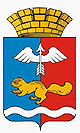 от 18.01.2023 № 01-01/36г. КраснотурьинскО внесении изменений в постановление Администрации городского округа Краснотурьинск от 10.02.2015 № 202/1 «Об утверждении муниципальной программы городского округа Краснотурьинск «Развитие системы образования в городском округе Краснотурьинск до 2024 года» В соответствии со статьей 179 Бюджетного кодекса Российской Федерации, статьей 17 Федерального закона от 06.10.2003 № 131-ФЗ 
«Об общих принципах организации местного самоуправления в Российской Федерации», постановлением Правительства Свердловской области 
от 19.12.2019 № 920-ПП «Об утверждении государственной программы Свердловской области «Развитие системы образования и реализация молодежной политики в Свердловской области до 2027 года», статьей 32 Устава городского округа Краснотурьинск, утвержденного решением Краснотурьинской городской Думы от 23.06.2005 № 76, решением Думы городского округа Краснотурьинск от 15.12.2022 № 37 «О бюджете городского округа Краснотурьинск на 2024 и плановый период 2024 и 2025 годов», постановлением Администрации городского округа Краснотурьинск 
от 11.09.2014 № 1355 «Об утверждении Порядка формирования и реализации муниципальных программ городского округа Краснотурьинск», в целях приведение муниципальной программы в соответствие со сводной бюджетной росписью городского округа Краснотурьинск по состоянию 
на 30.12.2022 Администрация (исполнительно-распорядительный орган местного самоуправления) городского округа Краснотурьинск ПОСТАНОВЛЯЕТ:Внести в постановление Администрации городского округа Краснотурьинск от 10.02.2015 № 202/1 «Об утверждении муниципальной программы городского округа Краснотурьинск «Развитие системы образования в городском округе Краснотурьинск до 2024 года» следующие изменения Изложить наименование постановления в следующей редакции 
«Об утверждении муниципальной программы городского округа Краснотурьинск «Развитие системы образования и реализация молодежной политики в городском округе Краснотурьинск до 2027 года». Приложение к постановлению изложить в новой редакции (приложение).Признать утратившим силу постановление Администрации городского округа Краснотурьинск от 14.12.2022 № 01-01/1425 «О внесении изменений 
в муниципальную программу городского округа Краснотурьинск «Развитие системы образования в городском округе Краснотурьинск до 2024 года», утвержденную постановлением Администрации городского округа Краснотурьинск от 10.02.2015 № 202/1».3. Настоящее постановление опубликовать в газете «Муниципальный вестник. Городской округ Краснотурьинск» и разместить на официальном сайте Администрации городского округа Краснотурьинск.4. Контроль исполнения настоящего постановления оставляю за собой.Глава городского округа                                                                  А.Ю. УстиновПриложение к постановлению Администрации городского округа Краснотурьинскот 18.01.2023 № 01-01/36«О внесении изменений в постановление Администрации городского округа Краснотурьинск от 10.02.2015 № 202/1                   «Об утверждении муниципальной программы городского округа Краснотурьинск «Развитие системы образования в городском округе Краснотурьинск до 2024 года»Приложение к постановлению Администрации городского округа Краснотурьинск                   от 10.02.20215 № 202/1«Об утверждении муниципальной программы городского округа Краснотурьинск «Развитие системы образования и реализация молодежной политики в городском округе Краснотурьинск до 2027 года»Муниципальная программа городского округа Краснотурьинск «Развитие системы образования и реализация молодежной политики в городском округе Краснотурьинск до 2027 года»ПАСПОРТмуниципальной программы«Развитие системы образования и реализация молодежной политики в городском округе Краснотурьинск до 2027 года»1. Характеристика и анализ текущего состояния системы образования городского округа КраснотурьинскВ городском округе Краснотурьинск функционируют 41 муниципальное образовательное учреждение, из них 24 дошкольных учреждений,                                 14 общеобразовательных учреждений, 2 учреждения дополнительного образования детей и 1 учреждение отдыха и оздоровления детей – загородный оздоровительный лагерь «Восход». За период с 2009 года число муниципальных образовательных учреждений в системе образования уменьшилось на 10 юридических лиц. Оптимизация сети обусловлена необходимостью сокращения неэффективных бюджетных расходов. В связи с сокращением или отсутствием контингента учащихся, воспитанников ликвидированы 2 учреждения: муниципальное образовательное учреждение «Вечерняя сменная общеобразовательная школа № 1»                           и Межшкольный учебный комбинат. C целью рационального использования кадровых, материально-технических, организационно-методических ресурсов, направленных на повышение качества образовательных услуг и эффективности использования вложенных средств, были реорганизованы в форме присоединения к образовательным учреждениям, расположенным                                    в непосредственной близости или реализующих однотипные образовательные программы, 7 муниципальных дошкольных образовательных учреждений (муниципальные дошкольные образовательные учреждения «Детский сад № 1», «Детский сад № 7», «Детский сад № 10», «Детский сад № 13», «Детский сад               № 22», «Детский сад № 31», «Детский сад № 43») и 4 муниципальных общеобразовательных учреждения («Начальная общеобразовательная школа           № 7», «Начальная общеобразовательная школа № 11», «Основная общеобразовательная школа № 14», «Средняя общеобразовательная школа              № 4»), объединены муниципальное общеобразовательное учреждение «Основная общеобразовательная школа № 18» и муниципальное дошкольное образовательное учреждение «Детский сад № 30». На основании проведенной реорганизации муниципальное автономное общеобразовательное учреждение «Основная общеобразовательная  школа № 18» (далее – МАОУ «ООШ № 18) реализует программу дошкольного образования совместно с программами начального и основного образования. В настоящее время все действующие учреждения являются автономными образовательными учреждениями.Число обучающихся, воспитанников составляет 9981 человек, из них 3650 – дети дошкольного возраста и 6331 - округа трудятся около 2000 человек, из них 861 педагогических работников.Система образования городского округа Краснотурьинск ориентирована на обеспечение условий получения качественного образования, отвечающего требованиям современной инновационной экономики, внедрение эффективных экономических механизмов в сфере образования, формирование социально адаптированной, конкурентоспособной личности, создание условий для ее самореализации.Основные направления развития образования определены                                   в соответствии с приоритетами государственной политики, обозначенными                  в постановлении Правительства Российской Федерации от 07.02.2011 № 61 
«О федеральной целевой программе развития образования на 2011-2015 годы», постановлении Правительства Российской Федерации от 26.12.2017 № 1642 «Об утверждении государственной программы Российской Федерации «Развитие образования», постановлении Правительства Свердловской области 
от 19.12.2019 № 920-ПП «Об утверждении государственной программы Свердловской области «Развитие системы образования и реализация молодежной политики в Свердловской области до 2027 года».Подпрограмма 1«Развитие системы дошкольного образования в городском округе Краснотурьинск»Федеральным законом от 29.12.2012 № 273-ФЗ «Об образовании                      в Российской Федерации» система дошкольного образования включена                       в систему общего образования. Муниципальная система дошкольного образования – это многофункциональная сеть учреждений, предоставляющих широкий спектр образовательных услуг детям в возрасте от 1 до 7 лет. Сеть муниципальных образовательных учреждений, реализующих образовательную программу дошкольного образования, включает 25 юридических лиц. Общее количество мест в дошкольных образовательных учреждениях – 3650, в том числе 293 места в поселках Рудничный, Воронцовка, Чернореченск (далее – в поселках). Численность детского населения в возрасте от рождения до 7 лет                   в городском округе Краснотурьинск составляет около 7 тысяч человек. В городском округе Краснотурьинск в последние годы отмечается недостаточная обеспеченность детей дошкольного возраста местами                          в дошкольных образовательных учреждениях. За период действия областной государственной целевой программы                по развитию сети дошкольных образовательных учреждений с 2010 года                 в дошкольных образовательных учреждениях городского округа Краснотурьинск создано 233 дополнительных места. Общий охват дошкольным образованием детей в возрасте от 1,5 до 7 лет увеличился                                                       с 72 процентов до 80,5 процентов, охват детей в возрасте от 3 до 7 лет составил 99,9 процентов от общего количества детей в возрасте от 3 до 7 лет.При сохранении установившегося на протяжении последних лет ежегодного показателя рождаемости на уровне 700-800 детей, общая численность детей в возрасте от 0 до 7 лет в 2020 году составит около 5000 человек, в том числе в поселках – 350 человек. Число детей в возрасте                             от 3 до 7 лет – потенциальных воспитанников детских садов – к 2020 году составит 3900 человек, в том числе в поселках – 350 человек. В качестве целевого показателя обеспечения 100 процентов доступности дошкольного образования для детей от 3 до 7 лет принимается число мест для детей дошкольного возраста в количестве не менее 3069, 
в том числе в дошкольных образовательных учреждениях, расположенных                                                  в поселках – не менее 243 места.Ввод в эксплуатацию в 2015 году нового здания детского сада на 270 мест и прием в муниципальную собственность здания бывшего «Дома ребенка» на 60 мест, расположенного по адресу город Краснотурьинск, улица  8 Марта, дом 5, позволило увеличить число имеющихся мест для детей раннего и дошкольного возраста до 3980 и полностью решить вопрос                                          по обеспечению местами детей в возрасте с 3 до 7 лет. Актуальным остается вопрос обеспечения местами в дошкольных образовательных учреждениях детей в возрасте с 1,5 до 3 лет. Перечень мероприятий по укреплению и развитию материально-технической базы, капитальному ремонту муниципальных образовательных учреждений на 2016-2027 годы представлен в приложении № 3 к настоящей Программе.Основным критерием потребности в проведении капитального ремонта является сохранение мест в количестве 60 единиц для детей в возрасте от 1,5 
до 3 лет в муниципальном автономном дошкольном образовательном учреждении «Детский сад № 2» (далее – МАДОУ № 2). На сегодняшний день по городскому округу Краснотурьинск не решена проблема мест в группах ясельного возраста. Здание МАДОУ № 2 состоит из двух совместно соединенных объектов 1948 года и 1987 года постройки и за все годы не имело капитальных ремонтов. Необходима замена перекрытий между этажами и чердачных перекрытий с заменой утеплителя. Внутренние перегородки имеют трещины и выполнены из деревянных щитов с оштукатуренным слоем. Во втором здании требуется капитальный ремонт кровли. Основную опасность вызывают крыльца, козырьки над входной группой и балкон. Физический износ балкона – 40 процентов, износ козырьков – 60 процентов. Системы отопления требует замены, так как в игровых и спальных помещениях, в период сильных морозов, температура ниже допустимой. Система электроснабжения - наружная, выполнена алюминиевыми проводами, что тоже требует капитального ремонта. Необходимо провести ремонт цокольного помещения, в котором располагается прачка. Общий фактический износ здания составляет 49 процентов                                   и  для дальнейшей эксплуатации необходим капитальный ремонт.В результате проведения данных мероприятий в МАДОУ № 2 будет функционировать 60 мест для детей с 1,5 до 3 лет.В 2018 году приобретено здание бывшего детского сада, которое находится в районе Заречный городского округа Краснотурьинска по адресу улица Парковая, дом 10, для реконструкции и введения 270 мест 
в дошкольных образовательных учреждениях для детей с 2 месяцев до 7 лет, что позволит полностью решить вопрос с доступностью дошкольного образования в 2022 году.В районе Заречный города Краснотурьинск существует острая необходимость в местах в дошкольных образовательных учреждениях. 
На территории района действует два дошкольных образовательных учреждения: муниципальное автономное дошкольное образовательное учреждение «Детский сад № 19 комбинированного вида» и муниципальное автономное дошкольное образовательное учреждение «Детский сад № 32 комбинированного вида» (далее – МА ДОУ № 19, МА ДОУ № 32), которые 
не могут обеспечить местами всех детей дошкольного возраста.На 01.09.2019 92 ребенка стояли в очереди на получение мест 
в дошкольные образовательные учреждения Заречного района в 2020 году. 
52 ребенка в отложенном спросе (то есть имеют возраст 1,5 года и ждут места в МА ДОУ № 19 и МА ДОУ № 32).По состоянию на 01.01.2020 в городском округе Краснотурьинск функционирует 24 дошкольных образовательных учреждений, которые располагаются в 33 зданиях. Из них 3 учреждения расположены в сельской местности (в 4 зданиях).Здания построены по типовым проектам, имеют все виды благоустройства: водоснабжение, водоотведение, центральное отопление, электроснабжение. У образовательных учреждений имеются лицензированные медицинские кабинеты, укомплектованные необходимым оборудованием.Согласно положению об организации и проведении реконструкции, ремонта  и  технического  обслуживания  зданий  и  объектов  коммунального   и социально-культурного назначения, нормативный срок эффективной эксплуатации   здания   до   проведения   капитального   ремонта   составляет    в среднем 30 лет.Темпы износа зданий существенно опережают темпы 
их реконструкции. На     протяжении     ряда     последних      лет финансирование      расходов на  реконструкцию  и  капитальный  ремонт  зданий  осуществлялось  в размере 10-15 процентов от реальной потребности в средствах, что негативно сказалось на состоянии основных фондов. Резко ухудшается состояние инженерных коммуникаций, кровель, фасадов 
и других конструктивных элементов  зданий,  средний   процент  износа  
в  целом  по  системе  составляет 60 процентов. Анализ состояния показывает, что 4 здания муниципальных образовательных учреждений 
(8,5 процента) нуждаются в капитальном ремонте, для двух из них, находящихся в неудовлетворительном состоянии, требуется значительный капитальный ремонт или реконструкция.В  течение  последних  лет  сохраняется  очередь  для  получения  места   в дошкольное образовательное учреждение для детей с 1,5 до 3 лет.Городской округ Краснотурьинск является административно- территориальной единицей в составе Свердловской области. Численность постоянного населения городского округа, по данным Управления Федеральной службы государственной статистики по Свердловской области 
и Курганской области, по состоянию на 01.01.2020 составила 61149 человек, или 1,5 процента населения Свердловской области.Городской округ Краснотурьинск – современный индустриальный центр, центр Северного Управленческого округа Свердловской области. Основным предприятием города является филиал акционерного общества «РУСАЛ Урал» в Краснотурьинске «Объединённая компания РУСАЛ Богословский алюминиевый завод» – один из крупнейших в Европе. Важную роль в экономике города продолжает играть горнорудная промышленность – ведется добыча железной руды (акционерное общество «Богословское рудоуправление»), золота, платины и серебра (акционерное общество «Полиметалл», производственная артель старателей «Южно-Заозерский прииск»). Связь осуществляется автомобильным транспортом.Идет очередной этап модернизации российского  образования, изменяются подходы к управлению системой образования на муниципальном уровне.  Городской  округ  Краснотурьинск  принял   на   себя   обязательства по организации и финансированию расходов во всех социальных сферах, 
в том числе – в образовании,  взял  курс   на  бюджетирование,  ориентированное  на   результат.   Деятельность отрасли образования рассматривается как средство развития интеллектуального потенциала населения и повышения качества жизни, как средство обеспечения высоких темпов экономического роста страны, региона, муниципального образования. На территории городского округа  Краснотурьинск  созданы  условия  для  всех   ступеней  образования: 24 дошкольных образовательных учреждения, 14 общеобразовательных школ,  4 учреждения среднего профессионального образования.Одним из основных приоритетов для системы образования городского округа Краснотурьинск является создание условий, обеспечивающих комфортное и безопасное обучение, сохранение и укрепление здоровья детей.В целях решения вопроса доступности дошкольного образования, повышения качества предоставляемой услуги, ликвидации очереди для получения мест в дошкольные образовательные учреждения и снятия социальной напряженности на территории городского округа Краснотурьинск принято решение о реконструкции здания детского сада 
по адресу город Краснотурьинск, улица Парковая, дом 10. Проектная 
мощность – 270 мест.Разработка и реализация настоящего  инвестиционного  проекта – одно
из важных направлений развития системы образования городского округа Краснотурьинск, направленное на социально-экономическое развитие городского округа и выполнение Указов Президента Российской Федерации.Данное положение закреплено пунктом 3 перечня поручений Президента Российской Федерации от 02.12.2017 № Пр-2440, постановлениями Правительства Российской Федерации от 26.12.2017 № 1642 «Об утверждении государственной программы Российской Федерации «Развитие образования», постановлением Правительства      Свердловской      области      от      24.10.2013      №    1296-ПП «Об     утверждении     государственной     программы     Свердловской  области «Реализация основных направлений государственной политики в строительном комплексе  Свердловской  области  до  2024  года»,    от 19.12.2019 № 920-ПП «Об утверждении государственной программы Свердловской области «Развитие системы образования и реализация молодежной политики в Свердловской области до 2027 года», в целях достижения к 2022 году стопроцентной доступности дошкольного образования для детей в возрасте в 2 месяцев до 3 лет.Цель инвестиционного проекта – обеспечение дополнительными местами в дошкольных образовательных учреждениях в Заречном районе города Краснотурьинск.Основные задачиувеличение количества мест в существующих дошкольных образовательных организациях;создание мест для детей с 2 месяцев до 3 лет;создание условий для реализации Федерального государственного стандарта дошкольного образования.Для      реализации      инвестиционного       проекта       в   соответствии с Федеральным законом от 06.10.2003 № 131-ФЗ «Об общих принципах организации местного самоуправления в Российской Федерации» городской округ Краснотурьинск осуществляет бюджетные инвестиции в объекты муниципальной собственности.Плановый срок реконструкции здания – в течение 2024-2025 годов. Перечень объектов капитального строительства для бюджетных инвестиций образовательных учреждений до 2027 года представлен в приложении 
№ 7 к настоящей Программе. За счет реализации инвестиционного проекта будет реконструировано здание бывшего детского сада на 280 мест (с дневным пребыванием детей), которое было выполнено на основе типового проекта № 212-1-109,  разработанного Сибирским научно-исследовательским и проектным институтом, город Новосибирск, 1978 года. На момент обследования здание не эксплуатируемое, не отапливаемое, оконные и дверные конструкции отсутствуют. Срок эксплуатации составлял 43 года. Здание расположено в районе с плотной жилой застройкой. Транспортная доступность достаточна. Инженерные коммуникации существуют. Место реализации инвестиционного проекта - участок с кадастровым номером 66:50:0512009:3, площадью 10 602,0 квадратных метров, находится 
в территориальной зоне Ж-3 – зона среднеэтажных многоквартирных жилых домов. Вспомогательный вид использования земельного участка – отдельно стоящие объекты обслуживания (школы, детские сады и иные объекты дошкольного образования, поликлиники, аптеки, филиалы банков, отделение связи). Участок проектирования со всех сторон граничит с жилой застройкой.На земельном участке расположено существующее здание, подлежащее реконструкции.Проект реконструкции предусматривает надстройку третьего этажа, две металлические встройки в существующий каркас здания 
и перепланировку внутреннего пространства бывшего детского сада для использования его под детское дошкольное образовательное учреждение 
на 270 мест, общей площадью 4826,50 квадратных метров. В здании будет располагаться 13 групповых ячеек1 младенческая группа в возрасте от 2 месяцев до 1,5 лет – 10 детей;4 ранневозрастных группы в возрасте от 1,5 до 3 лет по 15 детей – 60 человек;2 младших группы от 3-4 лет по 25 детей – 50 человек;2 средних группы от 4-5 лет по 25 детей – 50 человек;2 старших группы от 5-6 лет по 25 детей – 50 человек;2 подготовительных группы от 6-7 лет по 25 детей – 50 человек.Групповые ячейки расположены автономно, по принципу групповой изоляции, и имеют хороший фронт естественного освещения. Специализированные и сопутствующие помещения для удобства пользования размещены  в  центре  здания  при  сохранении   удобных  и   коротких   связей с каждой групповой ячейкой. Все функциональные группы помещений размещены с учетом зонирования и функционально взаимосвязаны.На первом этаже запроектированы 5 групповых ячеек, пищеблок, медицинский блок, пост охраны, колясочная и другие служебно-бытовые помещения.На втором этаже здания расположены 4 групповые ячейки, помещения постирочной и гладильной, кабинет кастелянши. А также, на этаже предусмотрен зал для физкультурных занятий с кладовой для хранения учебного инвентаря.На третьем этаже здания расположены 4 групповые ячейки, кабинеты логопеда, психолога, методистов, завхоза. Кроме того, на этаже предусмотрен зал для музыкальных занятий с кладовой для хранения учебного инвентаря.Объемно-планировочные решения будут полностью соответствовать требованиям санитарных норм. Площади помещений в проекте приняты 
из условий регламентируемой нормы площади на одного воспитанника. Оборудование   основных   помещений    подобрано    соответственно    росту   и возрасту детей. Расстановка оборудования в помещениях соответствует требованиям санитарных норм, предъявляемых к расстановке и нормативных отступов от наружных стен.Основное помещение отвечает требованиям активного ведения учебного процесса с организацией различных форм обучения с привлечением технических средств.На период строительно-монтажных работ планируется создание временных рабочих мест в количестве 30 единиц.При   реализации   данного   проекта    будет    дополнительно    создано 70 рабочих мест. Из них 56 педагогических работников, 14 вспомогательных рабочих мест.Реализация инвестиционного проекта даст синергетический эффектпозволит полностью ликвидировать очередь для получения мест для детей с 1,5 до 3 лет;позволит в полном объеме выполнять требования Федеральных государственных стандартов дошкольного образования; позволит создать 10 мест для детей с двух месяцев до 1,5 лет.Подпрограмма 2«Развитие системы общего образования в городском округе Краснотурьинск»Численность детей школьного возраста от 7 до 18 лет в городском округе Краснотурьинск составляет 7325 человек.Сеть общего образования представлена 14 муниципальными общеобразовательными учреждениями: 3 основных общеобразовательных школы, 8 средних общеобразовательных школ, 3 средних общеобразовательных школы с углубленным изучением отдельных предметов. В городском округе Краснотурьинск обеспечено стабильное функционирование системы общего образования и созданы предпосылки для ее дальнейшего развития.До 2013 года все школы являлись бюджетными учреждениями. В целях повышения эффективности бюджетных расходов и финансово-хозяйственной самостоятельности муниципальных образовательных учреждений в январе 2013 года «Средняя общеобразовательная школа № 19 с углубленным изучением отдельных предметов» (далее – «МАОУ СОШ № 19») из бюджетного учреждения переведена в статус автономного. С 01.01.2015 создано муниципальное автономное общеобразовательное учреждение «Средняя общеобразовательная школа № 17» (далее - МАОУ «СОШ № 17») путем изменения типа существующего муниципального бюджетного общеобразовательного учреждения «Средняя общеобразовательная школа               № 17».С 01.01.2017 все муниципальные общеобразовательные учреждения 
из бюджетных переведены в статус автономных муниципальных учреждений.Всего в муниципальных общеобразовательных учреждениях города на 01.09.2014 обучается 6331 ребенок, 87 детей - в областной специальной (коррекционной) школе-интернате.ОСНОВНЫЕ КОЛИЧЕСТВЕННЫЕ ХАРАКТЕРИСТИКИ СИСТЕМЫОБЩЕГО ОБРАЗОВАНИЯ ГОРОДСКОГО ОКРУГА КРАСНОТУРЬИНСКАнализ состояния системы образования относительно современных требований к качеству образования позволяет выделить следующие проблемы1. Недостаточное соответствие ресурсного обеспечения школ требованиям, установленным федеральными государственными образовательными стандартами.2. Недостаточное соответствие кадрового ресурса требованиям инновационного развития системы образования.3.    Низкая динамика кадрового обновления в системе образования.4. Недостаточное использование современных образовательных технологий.5. Отсутствие конкурентных механизмов, обеспечивающих эффективное функционирование системы оценки качества образования.Основные направления развития общего образования определены национальной образовательной инициативой «Наша новая школа». Наиболее значимым является внедрение федеральных государственных образовательных стандартов, введение которых стало логическим продолжением работы по развитию содержания образования, информационно-образовательной среды, системы оценки результатов образования за период реализации национально-регионального компонента государственного образовательного стандарта.С 01.09.2011 введен и реализуется в штатном режиме федеральный государственный образовательный стандарт начального общего образования (далее - ФГОС НОО).По состоянию на 01.09.2014 100 процентов общеобразовательных учреждений городского округа Краснотурьинск реализовывают ФГОС НОО 1, 2, 3 и 4 классах.В 2015 году продолжена реализация ФГОС основного общего образования (далее - ФГОС ООО) в пятых классах муниципальных общеобразовательных учреждений - МАОУ «СОШ № 17», МАОУ «СОШ 
№ 19», «Средняя общеобразовательная школа № 32» (далее - МАОУ «СОШ 
№ 32») (всего 11 классов), в шестых классах муниципальных общеобразовательных учреждений «Средняя общеобразовательная школа № 9 
с углубленным изучением отдельных предметов» (далее - МАОУ «СОШ № 9», МАОУ «СОШ № 17», МАОУ «СОШ № 19», муниципальное автономное общеобразовательное учреждение «Средняя общеобразовательная школа № 3» (далее - МАОУ «СОШ № 3) (всего 15 классов) и трех седьмых классах МАОУ «СОШ № 17».В настоящее время доля учащихся основной школы, обучающихся 
по новым стандартам, составляет 14 процентов.В целях обеспечения поддержки перехода на новые образовательные стандарты на муниципальном уровне создан Координационный совет 
по введению и реализации федерального государственного образовательного стандарта начального общего и основного общего образования, утверждены планы подготовительных мероприятий, организовано повышение квалификации педагогических работников, деятельность методических объединений и проблемных групп, модернизирована компьютерная техника, оборудованы школьные столовые и медицинские кабинеты, в школах открыты центры методической поддержки внедрения современных информационно-коммуникационных технологий, разработаны и реализованы мероприятия по введению ФГОС НОО, осуществляется информирование, анкетирование родительской общественности и мониторинг приведения условий образовательного процесса.Проблемными вопросами введения ФГОС ООО остаются1. Недостаточное материально-техническое обеспечение реализации основных образовательных программ.2. Недостаточно активное привлечение родителей к разработке и реализации основных образовательных программ.К числу основных задач для развития общего образования в период 
до 2027 года относятся1. Создание условий для реализации федеральных государственных образовательных стандартов (обучение по ФГОС 100 процентов учеников 1 - 11 классов), обеспечивающих1.1. Формирование российской гражданской идентичности обучающихся, овладение духовными ценностями и культурой многонационального народа России.1.2. Духовно-нравственное развитие, воспитание, социализацию обучающихся.1.3. Сохранение здоровья, формирование здорового, безопасного 
и экологически целесообразного образа жизни.1.4. Доступность получения качественного общего образования.1.5. Преемственность основных образовательных программ начального общего, основного общего, среднего общего, профессионального образования.1.6. Развитие государственно-общественного управления в образовании.1.7. Формирование содержательно-критериальной основы оценки результатов освоения образовательной программы, деятельности педагогических работников, образовательных учреждений, функционирования системы образования в целом.2. Формирование на муниципальном уровне системы внутренней 
и внешней оценки качества образования, мониторинга и общественного контроля, позволяющей оперативно анализировать и эффективно влиять на развитие общего образования.3. Развитие современной информационно-коммуникационной среды, включающей в себя WI-FI зоны с широкополосным Интернетом, единую электронную информационную сеть и электронный документооборот.4. Обеспечение мобильных механизмов дистанционного образования обучающихся, доступа к современным образовательным ресурсам, сети медиатек, медиацентров, оснащение библиотечных фондов современными учебными пособиями и ресурсами.5. Совершенствование сетевого взаимодействия в организации профильного обучения и профессионального самоопределения во всех школах.6. Обеспечение сопровождения и поддержки одаренных, мотивированных к учебно-исследовательской деятельности детей, детей с особыми возможностями здоровья и детей, испытывающих трудности в освоении образовательной программы, развитие системы психолого-медико-педагогического сопровождения детей в условиях школы и семьи, повышение педагогической компетентности родителей.7. Развитие ресурсного обеспечения воспитательной деятельности 
и деятельности, направленной на профилактику девиантных форм поведения детей, проведение комплексной профилактики негативных явлений в детской среде (безнадзорности, преступности, алкогольной, никотиновой, наркотической, интернетной и иных пагубных зависимостей).8. Обеспечение защиты детей от информации, причиняющей вред 
их здоровью и развитию, профилактика межэтнической, межконфессиональной, социально-имущественной напряженности 
в образовательной среде.9. Внедрение гибких индивидуально-ориентированных форм повышения квалификации педагогических работников.В школах города обучается 431 ребенок-инвалид. Создание доступной среды для обучения детей - инвалидов является приоритетной задачей. С 2011 года в городском округе Краснотурьинск реализуется государственная программа Российской Федерации «Доступная среда» на 2011-2020 годы, утвержденная Постановлением Правительства Российской Федерации 
от 01.12.2015 № 1297 «Об утверждении государственной программы Российской Федерации «Доступная среда» на 2011-2020 годы» (далее – «Доступная среда»).Финансирование мероприятий программы осуществляется за счет средств местного и федерального бюджетов.За период реализации программы «Доступная среда» с 2011 по 2014 годы созданы условия для обучения детей с ограниченными возможностями здоровья и детей-инвалидов в двух муниципальных общеобразовательных учреждениях: МАОУ «СОШ № 19» и  «Средняя общеобразовательная школа 
№ 23 с углубленным изучением отдельных предметов» (далее – МАОУ 
«СОШ № 23». На выделенные финансовые средства проведены ремонтные работы по приспособлению входных групп, пандусных съездов, путей движения внутри зданий, зон оказания санитарно-гигиенических услуг. Приобретено учебное специализированное оборудование. Доля общеобразовательных учреждений, в которых создана универсальная безбарьерная среда, позволяющая обеспечить совместное обучение инвалидов и лиц, не имеющих нарушений развития, в общем количестве общеобразовательных учреждений, по состоянию на 31.12.2014 составляет 14,3 процента. Данное направление работы будет продолжено и в последующие годы.С целью выявления и поддержки способных и одаренных детей, раскрытие их индивидуальности, развитие целостного миропонимания, творческого и системного мышления, а также с целью создания благоприятных условий для развития одаренных детей в интересах личности, общества 
и государства ежегодно для учащихся организуются школьный и муниципальный этапы Всероссийской олимпиады школьников и научно-практическая конференция.В 2014 году реализовались городские программы «Фестиваль», «Спартакиада», «Патриот», «Лето», «Интеллект», позволивших определить уровень образованности ребенка, его социальной зрелости.В рамках областного фестиваля «Юные интеллектуалы Среднего Урала» приняло участие 1794 ученика, что составляет 49 процентов от общего числа школьников 5-11 классов.Муниципальный этап олимпиады школьников проходил по 21 предмету. В олимпиадах приняло участие 875 учащихся 5-11 классов, из них победителями и призерами стали 273 учащийся.В региональном этапе олимпиады школьников, который проходил 
в январе - феврале 2014 года, приняли участие 11 школьников 9 - 11 классов.Одной из ведущих тенденций развития образования в Российской Федерации в настоящее время является создание независимой системы оценки качества образования. Основными инструментами на современном этапе развития образования являются новая форма государственной (итоговой) аттестации в 9 классах (далее - ГИА) и единый государственный экзамен в 11 классах (далее - ЕГЭ).В основной период май-июнь 2014 года в ЕГЭ приняли участие 278 выпускников 11(12) классов муниципальных общеобразовательных учреждений, общее количество участников ЕГЭ составило 375 человек, из них: выпускников средних школ - 271 человек; выпускников очно-заочной формы обучения - 7 человек; выпускники средних профессиональных учреждений – 43 человека; выпускников прошлых лет - 13 человек.РЕЗУЛЬТАТЫ ЕГЭ ПО ОБЯЗАТЕЛЬНЫМ ПРЕДМЕТАМРусский язык: процент сдавших - 100 процентов, средний балл по городу  66 (2013 год - 67,4). Математика: процент сдавших - 100 процентов, средний балл по городу - 44 (2013 год - 38,47).Перечень вступительных испытаний, заявленный высшими учебными заведениями, являлся определяющим фактором для выбора выпускниками предметов, сдаваемых в форме ЕГЭ на добровольной основе. Имея возможность сдавать в общей сложности до 13 предметов, участники ЕГЭ делали свой выбор, ориентируясь на учебные заведения, в которых они хотели бы продолжить свое образование.В городском округе Краснотурьинск в 2014 году наиболее востребованными были следующие предметы, сдаваемые в форме ЕГЭ 
на добровольной основе: обществознание (140 выпускник), физика 
(69 выпускников), история (48 выпускников) и биология (42 выпускника).Результаты ЕГЭ можно признать хорошими.Средний балл по русскому языку увеличился с 62,7 в 2012 году до 66,4 
в 2014 году. Количество старшеклассников получивших высокий балл (от 80 баллов и выше) в 2014 году составило 19 человек (14 процентов от количества участников ЕГЭ по русскому языку).Количество старшеклассников получивших высокий балл (от 80 баллов 
и выше) по математике в 2014 году 2 человека, по русскому языку 2 человека получили 100 баллов.Результаты измерения учебных достижений используются для принятия управленческих решений, что способствует улучшению педагогической практики, условий образовательного процесса и повышению качества образования.Со вступлением в силу нового Федерального закона об образовании 
в Российской Федерации начался активный процесс выстраивания систем внешней (федеральной, региональной) и внутренней (муниципальной 
и школьной) оценки качества образования школьников.Направлениями дальнейшей работы по повышению качества общего образования будут являться1. Повышение результативности образовательного процесса посредством освоения современных технологий, активных практико-ориентированных форм урочной и внеурочной деятельности.2. Совершенствование технологии организации мониторинга развития профессиональной компетентности педагога в межаттестационный период.3. Мониторинг качества образования через диагностику освоения образовательных программ по предметам на муниципальном и школьном уровнях.4. Выстраивание объективной системы оценки учебных достижений обучающихся при проведении мониторинга качества образования на муниципальном уровне, промежуточной аттестации в образовательных организациях.5. Проектирование системы методической работы и повышения квалификации педагогов образовательных организаций на основе результатов мониторинговых и оценочных процедур.В соответствии с Постановлением Правительства Свердловской области от 12.10.2016 № 708-ПП «Об оплате труда работников государственных организаций Свердловской области, в отношении которых функции 
и полномочия учредителя осуществляются Министерством общего 
и профессионального образования Свердловской области» в сфере общего образования введена новая система.Введение нормативно-подушевого финансирования и новой системы оплаты труда позволило1. На муниципальном уровне формировать бюджеты общеобразовательных учреждений с применением подушевых нормативов.2. На уровне общеобразовательного учреждения - распределять бюджетные средства, полученные по нормативу по статьям бюджетной классификации в соответствии с реальными потребностями, дифференцировать заработную плату различных категорий педагогических работников 
в зависимости от качества их труда и повысить социальный статус учителя.Переход на новую систему оплаты труда привел к росту заработной платы учителей. В 2008 году средняя заработная плата учителей в городском округе составляла 15256,0 рублей (в Свердловской области 14473,0 рубля), 
в 2009 году - 16019,0 рублей (в Свердловской области - 15254,0 рубля), а в 2010 году - 16820,0 рублей (в Свердловской области - 16221,0 рубль).В 2011 году средняя заработная плата учителей повышена на 30 процентов.В 2012 году этот уровень сохранен, средняя заработная плата педагогов составила 28876,0 рублей и превысила ожидаемый уровень средней заработной платы в экономике Свердловской области за 2012 год (25138,8 рублей) на 12 процентов.Стратегические направления и задачи по развитию системы образования в части повышения оплаты труда отдельным категориям работников сферы образования определены Указом Президента Российской Федерации 
от 07.05.2012 № 597 «О мероприятиях по реализации государственной социальной политики» - доведение в 2012 году средней заработной платы педагогических работников образовательных учреждений общего образования до средней заработной платы в Свердловской области.По итогам 2013 года средняя заработная плата педагогических работников учреждений общего образования составила 30110,3 рублей, 107,6 процентов к среднемесячной заработной плате в Свердловской области (27978,5 рублей), средняя заработная плата учителей - 30240 или 108 процентов. По итогам 2014 года средняя заработная плата педагогических работников учреждений общего образования составила 31278,0 рублей, 104,7 процента 
к среднемесячной заработной плате в Свердловской области (29872,0 рубля). Средняя заработная плата основных педагогических работников составила за: 2015 год - 31513,0 рублей, 2016 год - 31491,0 рублей, 2017 год - 31009,0 рублей, 2018 год - 31865,0 рублей.В 2019-2024 годах уровень средней заработной платы педагогических работников школ будет также сохранен не ниже средней заработной платы 
в регионе, необходимые финансовые средства на эти цели предусмотрены областным бюджетом.Повышение заработной платы в общеобразовательных учреждениях должно сопровождаться ростом качества предоставляемых образовательных услуг.Организация предоставления общедоступного и бесплатного дошкольного, начального общего, основного общего, среднего общего образования по основным общеобразовательным программам в муниципальных образовательных организациях относится к полномочиям органов местного самоуправления муниципальных районов и городских округов по решению вопросов местного значения в сфере образования (статья 9 Федерального закона  № 273 «Об образовании в Российской Федерации»).Городской округ Краснотурьинск является административно-территориальной единицей в составе Свердловской области. Численность постоянного населения городского округа по данным Управления Федеральной службы государственной статистики по Свердловской области и Курганской области по состоянию на 01.01.2018 составила 62079 человек или 1,5 процента населения Свердловской области.Городской округ Краснотурьинск - современный индустриальный центр, центр Северного управленческого округа Свердловской области. Основным предприятием города является филиал акционерного общества «РУСАЛ Урал» в Краснотурьинске «Объединённая компания РУСАЛ Богословский алюминиевый завод» - один из крупнейших в Европе. Важную роль в экономике города продолжает играть горнорудная промышленность - ведется добыча железной руды (акционерное общество «Богословское рудоуправление»), золота, платины и серебра (акционерное общество «Золото Северного Урала», производственная артель старателей «Южно-Заозерский прииск») Связь осуществляется автомобильным транспортом.Идет очередной этап модернизации российского образования, изменяются подходы к управлению системой образования на муниципальном уровне. Городской округ Краснотурьинск принял на себя обязательства 
по организации и финансированию расходов во всех социальных сферах, в том числе - в образовании, взял курс на бюджетирование, ориентированное на результат. Сегодня развитие системы образования города идет 
по муниципальной программе городского округа Краснотурьинск «Развитие системы образования и реализация молодежной политики в городском округе Краснотурьинск до 2027 года».Деятельность отрасли образования рассматривается как средство развития интеллектуального потенциала населения и повышения качества жизни, как средство обеспечения высоких темпов экономического роста страны, региона, муниципального образования. На территории городского округа Краснотурьинск созданы условия для всех ступеней образования: 
24 дошкольных образовательных учреждения, 14 общеобразовательных школ, 
4 учреждения среднего профессионального образования (государственное бюджетное профессиональное образовательное учреждение Свердловской области «Краснотурьинский колледж искусств», государственное автономное профессиональное образовательное учреждение Свердловской области «Краснотурьинский индустриальный колледж», государственное автономное профессиональное образовательное учреждение Свердловской области «Краснотурьинский политехникум», Краснотурьинский филиал государственного бюджетного профессиональное образовательное учреждение «Свердловский областной медицинский колледж»), филиал федерального государственного автономного учреждения высшего образования «Уральский федеральный университет имени первого Президента России Б.Н. Ельцина» 
в городе Краснотурьинск (далее – УрФУ).В 2010-2019 годах наблюдается стабильный прирост учащихся общеобразовательных учреждений. В 2010 году в школах района обучалось 6349 детей, в 2019 – 6603 учащихся. Наблюдается рост учащихся в школах, расположенных в центральной части города: муниципальные автономные общеобразовательные учреждения «Средняя общеобразовательная школа № 2» (далее – МАОУ «СОШ № 2»), МАОУ «СОШ № 9», «Средняя общеобразовательная школа № 15» (далее – МАОУ «СОШ № 15»), 
МАОУ «СОШ № 23», МАОУ «СОШ № 32».Одним из основных приоритетов для системы образования городского округа Краснотурьинск является создание условий, обеспечивающих комфортное и безопасное обучение, сохранение и укрепление здоровья детей.По состоянию на 01.01.2019 в городском округе Краснотурьинск функционирует 14 общеобразовательных учреждений, которые располагаются в 18 зданиях. Из них 3 общеобразовательных учреждения расположены 
в сельской местности (в 5 зданиях). В том числе 14 зданий построено до 1980 года (в том числе МАОУ «СОШ № 2», основное здание - 1944 года, второе здание - 1957 года постройки), 4 здания - с 1980 по 1992 годы.Здания построены по типовым проектам, имеют все виды благоустройства: водоснабжение, водоотведение, центральное отопление, электроснабжение. В 5 школах - буфеты-раздатки, в 97,5 процентов образовательных учреждений имеются лицензированные медицинские кабинеты, укомплектованные необходимым оборудованием.Согласно положению об организации и проведении реконструкции, ремонта и технического обслуживания зданий и объектов коммунального 
и социально-культурного назначения, нормативный срок эффективной эксплуатации здания до проведения капитального ремонта составляет 
в среднем 30 лет.Темпы износа зданий существенно опережают темпы их реконструкции. На протяжении ряда последних лет финансирование расходов 
на реконструкцию и капитальный ремонт зданий осуществлялось в размере 10 - 15 процентов от реальной потребности в средствах, что негативно сказалось на состоянии основных фондов. Резко ухудшилось состояние инженерных коммуникаций, кровель, фасадов и других конструктивных элементов зданий, средний процент износа в целом по системе составляет 60 процентов. Анализ состояния показывает, что 4 здания муниципальных образовательных учреждений (22 процента) нуждаются в капитальном ремонте, для двух из них, находящихся в неудовлетворительном состоянии, требуется значительный капитальный ремонт или реконструкция.В течение последних трех лет наметился стабильный рост обучающихся 
в школах, при этом за счет увеличения количества обучающихся в классе (более 25 человек) и изменении территорий, закрепленных 
за общеобразовательными учреждениями позволяет наметить тенденцию снижения обучающихся во вторую смену, но не решает вопрос в полном объеме.Образовательные учреждения, в которых ведется обучение во вторую сменуМАОУ «СОШ № 2» (41 процент детей);МАОУ «СОШ № 9» (16 процент);МАОУ «СОШ № 23» (26 процентов);МАОУ «СОШ № 32» (37 процентов).Анализ выпусков дошкольных образовательных учреждений города 
на ближайшие 4 года показывает, что тенденция к увеличению числа обучающихся, занимающихся во вторую смену сохранится.В МАОУ «СОШ № 2» стабильный контингент учащихся. В течение трех лет он держится на уровне 356 - 370 человек. Снижение контингента в 2019-2020 году связан с открытием коррекционных классов 
в МАОУ «СОШ № 15» (2 и 6 класс по 12 человек). Планируется поэтапный переход коррекционных классов на базу МАОУ «СОШ № 15» (период перехода 5 лет) и открытии дополнительных классов в МАОУ «СОШ № 2», что позволит полностью решить вопрос со второй сменой в городском округе. Анализ выпуска воспитанников детского сада в микрорайоне данного образовательного учреждения позволяет спрогнозировать сохранение контингента на ближайшие годы на уровне - 500 человек при условии создания мест. На 01.09.2019 адреса микрорайона закреплены за МАОУ «СОШ № 23», МАОУ «СОШ № 32», где также сохраняется обучение во вторую смену.С 2008 года муниципальное автономное общеобразовательное учреждение «Средняя общеобразовательная школа № 2», реализует адаптированные программы для детей с задержкой психического развития 
(7 классов, 83 учащихся).Образовательный процесс ведется в двух отдельно стоящих зданиях, расположенных на территории школы. В основном здании школы 10 учебных кабинетов, спортивный зал (используется и в качестве актового зала). Второе здание школы было построено для проведения трудового обучения у мальчиков (использовалось как мастерские), но в связи с увеличением контингента учащихся мастерские были переоборудованы под учебные классы (5 учебных кабинетов). Питание детей осуществляется в буфете на 50 мест, пища привозная.Кроме того, согласно пункту 4.1. санитарных правил и норм 
№ 2.4.2.2821-10 «Санитарно-эпидемиологические требования к условиям и организации обучения в общеобразовательных учреждениях» (утверждены постановлением главного государственного санитарного врача от 29.12.2011 
№ 189) в общеобразовательных организациях требуется: «4.1. Архитектурно-планировочные решения здания должны обеспечивать: выделение в отдельный блок учебных помещений начальных классов с выходами на участок», что не представляется возможным в МАОУ «СОШ № 2».В целях решения вопроса доступности обязательного общего образования, повышения качества предоставляемой услуги, снижения доли учащихся, обучающихся во вторую смену и снятия социальной напряженности на территории городского округа Краснотурьинск принято решение 
о реконструкции здания МАОУ «СОШ № 2». Плановый срок реконструкции здания в течение 2020-2021 годов. В результате выполнения данного мероприятия будут достигнуты следующие задачи1. Увеличение количества мест в существующих общеобразовательных организациях и ликвидация двухсменного режима обучения.2. Исполнение предписаний Федеральной службы по надзору в сфере защиты прав потребителей и благополучия человека от 27.04.2018 
№ 01-12-15/98.3. Создание условий для реализации Федерального государственного стандарта общего образования.Разработка и реализация настоящего проекта - одно из важных направлений развития системы образования городского округа Краснотурьинск, направленное на социально-экономическое развитие городского округа и выполнение Указов Президента Российской Федерации.В послании Президента Российской Федерации В.В. Путина Федеральному собранию от 12.12.2013 отмечена следующая проблема«Уже сейчас занятия идут во многих школах в две смены: почти четверть российских школ, а в городах почти половина работает по такой системе. 
А в ближайшие 5-6 лет благодаря позитивной демографической динамике число школьников возрастет на миллион». Президентом дано поручение Правительству Российской Федерации рассмотреть возможность поэтапного перевода всех школ Российской Федерации на обучение в одну смену.Данное положение закреплено государственной программой Российской Федерации «Развитие образования», утвержденной постановлением Правительства Российской Федерации от 26.12.2017 № 1642.С 01.01.2015 данный показатель определен как один из критериев эффективности деятельности органов местного самоуправления городских округов и муниципальных районов (постановление Правительства Российской Федерации от 17.12.2012 № 1317 в актуальной редакции).Кроме того, на территории Российской Федерации с 2011 года идет поэтапный переход школьного образования в соответствии с Федеральным государственным стандартом общего образования. Данный стандарт предполагает увеличение блока внеурочной деятельности. Реализация стандарта в полном объеме в существующих зданиях образовательных организаций невозможна.Механизмом реализации задачи уменьшения доли числа школьников городского округа Краснотурьинск, обучающихся во вторую смену является реконструкция и приведение в нормативное состояние существующих зданий образовательных организаций. В 2017 году было создано 263 места путем капитального ремонта здания МАОУ «СОШ № 15». Но, данный вопрос остается актуальным для школ, расположенных 
в центральной части города: МАОУ «СОШ № 2», МАОУ «СОШ № 9», 
МАОУ «СОШ № 23», МАОУ «СОШ № 32», в которых на сегодняшний день 411 учащихся начальных классов обучаются во вторую смену.За счет реализации инвестиционного проекта будет реконструировано здание муниципального автономного общеобразовательного учреждения «Средняя общеобразовательная школа № 2», по адресу улица Металлургов, 43 за счет вновь построенного здания общей площадью 10922,6 квадратных метров, на 500 мест. В здании будет располагаться 20 классов по 25 человек 
(1 - 4 классы - 8 классов, 5 - 9 классы - 10 классов, 10 - 11 - 2 класса). Также 
в здании школы будет построен пищеблок полного цикла с залом для приема пищи на 250 посадочных мест.За счет реализации настоящего инвестиционного проекта планируется провести реконструкцию существующего здания школы с выделением отдельного модуля начальной школы на 200 человек. В здании будет располагаться модуль начальной школы с полным набором необходимых учебных кабинетов, спальные-игровые для учащихся 1 классов, игровая комната групп продленного дня учащихся 2-4 классов, кабинет изобразительного искусства и художественного труда, рекреация, гардероб, санузлы всех типов.В здании появится актовый зал на 300 посадочных мест, два спортивных зала, зал для занятий хореографии, спортивные раздевалки с душевыми, раздевалки для маломобильных групп населения, совмещенные с душевой 
и санузлом.Объемно-планировочные решения будут полностью соответствовать требованиям санитарных норм. Площади помещений классов в проекте приняты из условий регламентируемой нормы площади на одного учащегося. Оборудование основных помещений подобрано соответственно росту
и возрасту детей. Расстановка оборудования в помещениях соответствует требованиям санитарных норм, предъявляемых к расстановке и нормативных отступов от наружных стен. Набор помещений школы создает условия 
для изучения обязательных дисциплин, а также дополнительных предметов 
по выбору учащихся в соответствии с их интересами и дифференциацией 
по направлениям для углубленного изучения предметов.Основное помещение школы - класс - отвечает требованиям активного ведения учебного урока с организацией фронтальных форм обучения 
с широким привлечением технических средств.Реализация инвестиционного проекта «Реконструкция школы на 500 мест в городском округе Краснотурьинск» позволит полностью решить вопрос учебы во вторую смену на территории городского округа Краснотурьинск 
с 2021 года.Реконструкция здания МАОУ «СОШ № 2» позволит выделить отдельный модуль начальной школы, позволит полностью решить вопрос по обучению во вторую смену на территории городского округа Краснотурьинск. Реконструкция школы обеспечит реализацию федеральных государственных стандартов общего образования на качественном уровне. Позволит выделить площади школы под реализацию во второй половине дня внеурочной деятельности. Реконструированное здание позволит обеспечить качественным общим образованием всех жителей микрорайона школы 
и позволит в полном объеме выполнять требования Федеральных государственных стандартов общего образования в данном учреждении.Подпрограмма 3«Развитие системы дополнительного образования детей в городском округе Краснотурьинск»Сегодня дополнительное образование рассматривается как неотъемлемая составная часть образовательного процесса. Численность детей, подростков и молодёжи в возрасте от 5 до 18 лет включительно составляет более 9600 человек. Сеть дополнительного образования в городском округе включает                    2 образовательных учреждения, подведомственных муниципальному органу «Управление образования городского округа Краснотурьинск» -  муниципальное автономное учреждение «Станция юных натуралистов» (далее – МАУ «СЮН») и муниципальное автономное учреждение дополнительного образования «Центр детского творчества» (далее – МАУ ДО «ЦДТ»).На протяжении 5 лет численность детей, занятых в системе дополнительного образования, увеличивается и в 2014 году достигла                    9500 человек, что составляет 67,3 процента от общего количества детей 
в возрасте от 5 до 18 лет. Учреждениями дополнительного образования организуются и проводятся все общегородские мероприятия в рамках спартакиады школьников, областных проектов и фестивалей.  Наравне с традиционной для города спартакиадой и фестивальным движением, получили развитие марафон интересных дел клубов по месту жительства, юнармейское и волонтёрское движение. В течение учебного года каждый школьник в среднем не менее 3 раз является участником 85 традиционных городских мероприятий. Более 1,5 тысяч детей и подростков принимают участие в окружных, областных, всероссийских и международных конкурсах и соревнованиях, 20 процентов из них становятся победителями и призёрами этих мероприятий.Неотъемлемой частью дополнительного образования является система организации занятости детей и подростков в каникулярное время.В учреждениях образования накоплен значительный опыт реализации различных моделей дополнительного образования и занятости. Тем не менее, необходимо решить ряд проблем, к числу которых относятся 1. Недостаточное соответствие образовательных потребностей обучающихся, их родителей (законных представителей) и ресурсов образовательных учреждений.2. Отсутствие единой базы данных занятости детей в системе дополнительного образования и занятости. 3. Недостаточная координация деятельности учреждений общего, дополнительного образования в обеспечении внеурочной занятости учащихся. 4. Отсутствие системы тьюторского сопровождения ребенка                               во внеурочное время. 5. Отсутствие интеграции содержания и средств реализации программ общего и дополнительного образования при реализации ФГОС.6. Не достаточно эффективное использование имеющейся инфраструктуры.В целях обеспечения формирования целостной системы организации дополнительного образования и занятости детей, подростков и молодёжи, которая будет гарантировать каждому ребенку личностно ориентированное обучение, способствовать развитию творческого потенциала, укреплению здоровья и формированию здорового образа жизни, а также предупреждению безнадзорности и правонарушений среди несовершеннолетних, необходимо решить следующие задачи 1. Укрепление материально-технической базы учреждений дополнительного образования.2. Расширение спектра программ для детей дошкольного возраста, сети подростковых и юношеских объединений по интересам.3. Организация повышения квалификации руководителей                                и педагогических работников учреждений дополнительного образования, директоров (начальников), педагогов, воспитателей, вожатых лагерей, в том числе в вопросах реализации ФГОС общего образования. 4. Совершенствование нормативно-правовой и программно-методической базы, обеспечивающей реализацию ФГОС дошкольного, начального, основного, среднего общего образования в рамках программ дополнительного образования.5. Обеспечение комплексного подхода к развитию системы профориентационной работы, расширение спектра социальных практик                     и профессиональных проб в реализации программ дополнительного образования, отдыха, оздоровления и занятости.6. Развитие ресурсного обеспечения системы профилактики девиаций, различных видов пагубных зависимостей, межэтнической, социальной напряжённости.7. Совершенствование системы информирования населения                              о предоставлении услуг дополнительного образования, оздоровления, отдыха и занятости детей. 8. Внедрение системы менеджмента качества, общественной экспертизы результатов и эффективности использования имеющейся инфраструктуры.9. Сохранение инфраструктуры действующих учреждений дополнительного образования, отдыха, оздоровления и занятости детей, развитие новых механизмов, процедур, технологий сетевого взаимодействия с организациями культуры, спорта.В целях доведения к 2018 году оплаты труда педагогов дополнительного образования до уровня средней заработной платы в сфере общего образования в Свердловской области в городском округе Краснотурьинск1. Утверждены целевые индикаторы по поэтапному повышению заработной платы педагогических работников муниципальных образовательных учреждений городского округа Краснотурьинск до 2018 года (постановление Администрации городского округа Краснотурьинск 
от 26.10.2017 № 1229 «Об утверждении примерного положения об оплате труда работников муниципальных учреждений городского округа Краснотурьинск, в отношении которых функции и полномочия учредителя осуществляются муниципальным органом «Управление образования городского округа Краснотурьинск»).2. Учтены объемы финансирования расходов на повышение оплаты труда в соответствии с Указом Президента Российской Федерации от 07.05.2012 
№ 597 «О мероприятиях по реализации государственной социальной политики» при формировании бюджета на 2014 год и последующие годы.Ежемесячно осуществляется мониторинг достижения целевых параметров, по результатам которого среднемесячная заработная плата педагогических работников учреждений дополнительного образования 
по итогам 2014 года составила 23 160,3 рублей или 77,3 процента 
к фактическому уровню среднемесячной заработной платы учителей Свердловской области (27 518,0 рублей).Повышение заработной платы педагогических работников учреждений дополнительного образования детей должно сопровождаться ростом качества предоставляемых образовательных услуг.Подпрограмма 4«Развитие системы отдыха, оздоровления и занятости детей и подростков в городском округе Краснотурьинск»Одной из важнейших задач системы образования является воспитание здорового поколения. Организация отдыха и оздоровления детей является непременным атрибутом социальной политики в отношении семьи и детей. Ежегодно в городском округе Краснотурьинск в летний период в целях укрепления здоровья детей различного типа отдыха охвачено не менее                                 80 процентов детей и подростков в возрасте от 6,5 до 17 лет включительно.Рост числа детей, охваченных организованными формами отдыха, 
по сравнению с 2006 годом произошел за счет увеличения численности детей, оздоровленных в условиях лечебно-оздоровительных учреждений, а также малозатратных форм отдыха.В то же время приходится констатировать, что сохранение показателей 
по итогам лета 2014 года, по сравнению с 2006 годом, удалось достичь за счет увеличения количества лагерей дневного пребывания, на их долю в 2014 году приходилось 50 процентов от общего числа детских оздоровительных учреждений.На территории городского округа Краснотурьинск расположено одно учреждение отдыха и оздоровления детей – муниципальное автономное учреждение «Оздоровительный комплекс «Восход» (далее – МАУ «ОК «Восход») (учредитель – муниципальный орган «Управление образования городского округа Краснотурьинск»). Ежегодно в МАУ «ОК «Восход» организуется четыре оздоровительные смены. Процент охвата детей данным видом отдыха с 2014 по 2016 годы составлял 7,1 процента, в 2017 и 2018 годах - 14 процентов,  в 2019 году планируется 15,5 процентов от общего числа школьников. Мониторинг востребованности путевок показывает, что  данный вид отдыха является наиболее популярным, и данного количества путевок недостаточно.Основными причинами низкого процента оздоровления детей 
в загородных оздоровительных учреждений являются1. Неудовлетворительная, не отвечающая современным требованиям, материальная база МАУ «ОК «Восход».2. Недостаточное финансирование детского отдыха и оздоровления 
из бюджетов всех уровней.МАУ «ОК «Восход» требует капитального ремонта, он не приспособлен для круглогодичного функционирования, слабо развивается его материальная база. Строительство новых детских оздоровительных лагерей не ведется. 
МАУ «ОК «Восход», в котором организовывается отдых детей, построен в 70 годы прошлого столетия.Ежегодно из местного бюджета выделяются средства на проведение летней оздоровительной кампании, в том числе на подготовку к летнему сезону, текущие ремонты, содержание загородного лагеря. Выделяемых средств недостаточно для реконструкции детского загородного оздоровительного учреждения, проведения строительных работ.В рамках Соглашения о предоставлении субсидий из областного бюджета бюджету городского округа Краснотурьинск на капитальный ремонт, приведение в соответствие с требованиями пожарной безопасности 
и санитарного законодательства зданий и сооружений загородных оздоровительных лагерей было выделено на ремонт МАУ «ОК «Восход» в 2013 году – 8326,4 тысяч рублей, в 2014 году – 2490,2 тысяч рублей, в 2015 году – 371,4 тысяч рублей, в 2016 году – 1083,4 тысячи рублей, в 2017 году – 3 432,6 тысячи рублей, в 2018 году выделено 718,0 тысяч рублей, в 2019 году выделено 5973,8 тысяч рублей, в 2020 году выделено 6000,0 тысяч рублей, в 2021 году выделено 5840,35 тысяч рублей.В 2014, 2015 годах в рамках выделенных средств выполнены работы 
по ремонту фасада и внутренних помещений здания столовой и пищеблока, ремонт душевых, ремонт 6 спальных корпусов, медицинского корпуса, капитальный ремонт малых форм.Приобретено новое технологическое оборудование: посудомоечная машина, производственные столы, холодильный шкаф, машина для чистки корнеплодов.В рамках реализации данной программы выполнены работы1. В 2015 году по замене оконных блоков в корпусе № 4, по замене системы отопления в медицинском корпусе, по частичному ремонту кровли                          корпуса  № 1.2. В 2016 году по ремонту медпункта и пищеблока, по замене деревянных полов в корпусах № 1 (на веранде) и № 2, выполнены малярные работы 
в корпусе № 1, выполнены работы в спальном корпусе по замене деревянных дверных блоков на алюминиевые и замене деревянных оконных блоков 
на блоки из поливинилхлоридного профиля.3. В 2017 году в корпусах № 2, 5, 6, 8, ремонт фасада и полов                                             в корпусе № 6, ремонт столовой (ремонт входной группы, умывальной зоны, усиление конструкций и замена полов крыльца столовой), ремонт дома сторожа, ремонт комнаты гигиены, ремонт туалета и душевых.4. В 2018 году  проведены работы по ремонту фасада  и внутренней отделки помещений в корпусах № 1, 2, 7, 8, в корпусе № 6 проведены работы по ремонту кровли и отмостки, проведен капитальный ремонт деревянного пола в жилом корпусе № 8, капитальный ремонт линии электропередачи 
от столовой до клуба.5. В 2019 году проведены ремонтные работы в столовой: по  замене деревянных блоков на блоки из алюминиевого профиля, замене покрытия пола с устройством сливных трапов, по замене канализационной трубы в коридоре, ремонту помещений (коридора, цехов, комнате отдыха). Ремонт спального корпуса: облицовка фасада (с утеплением), облицовка карниза кровли здания, замена двери на противопожарную с расширением дверного проема. Ремонт корпуса № 8 (ремонт кровли, фасада, отмостки). Замена дверного блока 
и линолеума в комнате жилого корпуса.6. В 2020 году проведено асфальтирование территории, выполнено устройство металлического ограждения из 3D панелей с устройством калитки и ворот. Выполнены работы по текущему ремонту спальных корпусов № 5, № 6, № 7, № 8. Осуществлена замена входных дверей в здании спального корпуса, произведен ремонт помещений медицинского назначения, текущий ремонт помещений клуба, замена дверей из алюминиевого профиля и замена стеклопакетов. В 2020 году администрацией городского округа Краснотурьинск приобретено здание санатория-профилактория для организации отдыха 
и оздоровления детей санаторного-курортного типа, как в каникулярное, так и 
в учебное время. Данное здание передано на баланс МАУ «ОК «Восход». Чтобы создать условия для отдыха и оздоровления детей на данном объекте, необходимо провести работы по усовершенствованию объекта основных средств, приводящих к повышению технического уровня 
и экономических характеристик объекта, осуществляемых путем замены его конструктивных элементов более эффективными (замена деревянных оконных блоков на окна из поливинилхлорида (далее – ПВХ), косметический ремонт спальных, жилых и лечебных помещений, приведение к нормам санитарных и пожарных требований).В 2021 году в результате проведения мероприятий по созданию условий для отдыха и оздоровления детей, а также без барьерной среды для детей всех групп здоровья в МАУ «ОК «Восход» отремонтировано здание лечебного корпуса путем проведения: текущего ремонта помещений первого этажа 
с заменой оконных блоков на конструкции из ПВХ, текущий ремонт помещений фотария;  текущего ремонта помещений второго этажа (комнаты отдыха, ремонт полов (замена линолеума), центральное крыло, правое крыло, ремонт обеденного зала), замена оконных блоков на конструкции из ПВХ 
(2 этаж лестничная клетка), текущий ремонт фасада, ремонт физиологического кабинета.Отдых в лагерях дневного пребывания с 2014 по 2016 годы организовывался в июне и июле во всех общеобразовательных учреждениях и Центре детского творчества. В 2017 и 2018 годах отдых в лагерях дневного пребывания был дополнительно организован еще  в весенние и осенние каникулы. Данный вид отдыха имеет слабовыраженный оздоровительный эффект, так как организуется в общеобразовательных учреждениях, которые не позволяют осуществлять мероприятия оздоровительного характера.В 2018 году целевой показатель по охвату отдыхом и оздоровлением детей в условиях оздоровительных лагерей дневного пребывания будет увеличен на 6,3 процента по сравнению с 2017 годом. Планируется достижение целевого показателя за летний период (июнь, июль).Отдых в санаторно-курортных учреждениях организуется через оздоровление детей в учреждениях санаторно-профилактического                                 типа на территории Урала и на Черноморском побережье («Поезд здоровья»).  Данным видом отдыха с 2014 по 2016 годы было охвачено не более 2-3 процентов школьников городского округа Краснотурьинск, что является крайне малочисленным. В 2017  году данным видом отдыха охвачено не более 6 процентов школьников городского округа Краснотурьинск. В 2018  году сохранен достигнутый в 2017 году целевой показатель                по охвату  отдыхом и оздоровлением детей в условиях санаториев и санаторно-оздоровительных лагерей круглосуточного действия – не менее 305 человек.  В 2019 году целевой показатель по охвату отдыхом и оздоровлением детей в условиях санаториев и санаторно-оздоровительных лагерей круглосуточного действия установлен  252 человека (в том числе показатель 
по отдыху детей на Черноморском побережье («Поезд здоровья») увеличен 
на 10 человек по сравнению с 2018 годом).С 2019 года урегулированы отношения, связанные с наделением органов местного самоуправления муниципальных образований, государственными полномочиями Свердловской области по организации  и обеспечению отдыха и оздоровления детей (за исключением детей сирот и детей, оставшихся  без попечения родителей, детей находящихся в трудной жизненной ситуации) в учебное время, включая мероприятия по обеспечению безопасности их жизни и здоровья (далее – государственные полномочия по организации  и обеспечению отдыха и оздоровления детей), и осуществлением органами местного самоуправления переданных им государственных полномочий по организации и обеспечению отдыха и оздоровления детей. В 2019 году установлен целевой показатель  по данному виду отдыха и оздоровления детей в учебное время в количестве 79 человек.В 2020 году целевой показатель по охвату отдыхом и оздоровлением детей в загородном оздоровительном лагере составил 312 человек.В 2021 году целевой показатель по охвату отдыхом и оздоровлением детей в условиях санаториев и санаторно-оздоровительных лагерей круглосуточного действия выполнен в количестве  150 человека (в том числе показатель по отдыху детей на Черноморском побережье («Поезд здоровья») в количестве 52 человека. В оздоровительных лагерях дневного пребывания оздоровилось 1159 человек, в загородном оздоровительном лагере 1111 человек.В 2022 году целевой показатель по охвату отдыхом и оздоровлением детей в условиях санаториев и санаторно-оздоровительных лагерей круглосуточного действия установлен  170 человека (в том числе показатель 
по отдыху детей на Черноморском побережье («Поезд здоровья») 59 человек.В оздоровительных лагерях дневного пребывания оздоровится 2000 человек. В лагерях труда и отдыха 500 человек. В загородных оздоровительных лагерях 1056 человек. Организация лагеря труда и отдыха позволяет организовать трудовую занятость подростков, а также охватить их отдыхом, что для большинства подростков старше 14 лет является наиболее востребованной формой занятости в период летних каникул.Большинство учреждений отдыха и оздоровления детей испытывают сложности в обеспечении педагогическим, медицинским и техническим персоналом вследствие низкой заработной платы работников                                 и некомфортных условий проживания.Для решения существующих проблем необходим программно-целевой подход и планирование соответствующих мероприятий последовательного развития материально-технической базы оздоровительных лагерей, приведение их в соответствие с действующими нормативами и стандартами, а также увеличение количества детей, реализующих свое право на полноценный отдых и оздоровление.Проблема сохранения и развития сферы отдыха и оздоровления                           детей в настоящее время весьма актуальна и требует решения, как 
на федеральном, так и региональном и муниципальном уровнях.История детского оздоровительного лагеря «Восход» начинается в 1968 году. Внешний вид и местоположение жилых корпусов сохранены и по сегодняшний день. Это 6 одноэтажных корпусов вместимостью 25-28 человек. В 2018 года из-за аварии на водоводе в зимнее время был подтоплен корпус 
№ 1. После этой аварии корпус был признан аварийным для проживания детей и перестал работать, что снизило наполняемость учреждения.	При вместимости 190 человек в одну смену, очередь для получения путевок составляет от 250 до 450 человек в смену. Лагерь пользуется популярностью, и регистрация на смены заканчивается в течение двух недель, как на летние, так и на весеннюю, осеннюю смены.	В летний период с 2017 года в лагерь приезжают для отдыха и оздоровления дети из соседних городов Волчанска, Ивделя, Пелыма, Качканара, Серовского района. Для увеличения охвата количества детей учреждение вынуждено уменьшить количество дней в смене, что снижает оздоровительный эффект. Для предоставления более качественных услуг детям в сфере отдыха и оздоровления, для увеличения продолжительности смены необходимо на месте аварийного первого корпуса построить современный корпус на 50 мест для круглогодичной работы учреждения.Загородный лагерь «Восход» является единственным учреждением отдыха и оздоровления детей и подростков в городском округе Краснотурьинск, поэтому количество детей, желающих отдохнуть, с каждым годом увеличивается. Лагерь работает круглогодично, поэтому строительство благоустроенного жилого корпуса позволит в каникулярное время увеличить количество отдыхающих детей.С этой целью был разработан проект на объект «Строительство одного жилого корпуса на 50 человек на территории МАУ «ОК «Восход».Проектно-сметная документация на строительство спального корпуса разработана обществом с ограниченной ответственностью «Проектное бюро «АГРАФ», в мае 2021 года получено положительное заключение государственного автономного учреждения Свердловской области  «Управление государственной экспертизы». В  2021 году получено положительное заключение государственной экспертизы на объект «Строительство одного жилого корпуса на 50 человек на территории МАУ «ОК «Восход» (по адресу: Свердловская область,                    город Краснотурьинск, переулок Новокирпичный, 198 а).В 2022 году готовится заявка на строительство (реконструкцию) здания муниципального загородного лагеря. В случае прохождения отбора строительство нового корпуса планируется в течение двух лет (2023-2024 годы).  Данный корпус будет построен на месте старого аварийного корпуса. Ввод нового корпуса на 50   мест планируется в 2024 году. Вновь введенный корпус будет вмещать количество детей на 25 человек больше, чем старый, и отвечать санитарно-эпидемиологическим требованиям к устройству, содержанию и организации работы стационарного оздоровительного лагеря.   Чтобы создать условия для отдыха и оздоровления детей на данном объекте, необходимо провести работы по усовершенствованию объекта основных средств, приводящих к повышению технического уровня и экономических характеристик объекта, приведение к нормам санитарных и пожарных требований.В результате проведения мероприятий по созданию безопасных условий пребывания в муниципальном автономном учреждении «Оздоровительный комплекс «Восход» будут проведены  ремонтные работы в лечебном корпусе и на его территории (по адресу: Свердловская область, город Краснотурьинск, 
улица Металлургов, дом 30)  с проведением  следующих работПо благоустройству территории1. Ремонт проездов и тротуаров.                             2. Устройство металлического ограждения с устройством калитки и ворот.В соответствии требованиям антитеррористической защищенности: монтаж системы пожарной сигнализации и оповещения о пожаре.В соответствии со сметным расчетом и заключением о проверке сметной стоимости (копии прилагаются) стоимость проведения мероприятий 
по созданию безопасных условий пребывания, в муниципальном автономном учреждении «Оздоровительный комплекс «Восход» составляет  4 570 683,6 рублей.Подпрограмма 5«Патриотическое воспитание граждан и формирование основ безопасности жизнедеятельности обучающихся в городском округе Краснотурьинск»В городском округе Краснотурьинск сложилась система патриотического воспитания, участниками которой являются муниципальный орган «Управление образования городского округа Краснотурьинск», управление по физической культуре, спорту и молодежной политике Администрации городского округа Краснотурьинск, органы обеспечения правопорядка, образовательные учреждения, общественные объединения и организации. Основной целью работы в данном направлении является организация мероприятий патриотической направленности в образовательных учреждениях города, обеспечение духовно-нравственного единства общества, возрождение истинных духовных ценностей, стремление молодежи к службе в Вооруженных Силах, готовность к защите Отечества, сбережению и приумножению его славных боевых и трудовых традиций.Комплекс программных мероприятий предусматривает охват патриотическим воспитанием всех категорий граждан, тем не менее, приоритетным направлением программы является патриотическое воспитание детей, подростков и молодёжи. При этом особое внимание уделяется организации работы по патриотическому воспитанию                                                         в образовательных учреждениях.Данная программа реализуется как через уроки, так и через внеурочную деятельность.В учебной деятельности на уроках обществознания, истории, литературы, Основы безопасности жизнедеятельности (далее - ОБЖ) и культуры безопасности жизнедеятельности, физической культуры происходит развитие личности, её духовно-нравственной, политической и правовой культуры, социального поведения, способности к личному самоопределению                                и самореализации,  формирование гражданской ответственности, правового самосознания, самостоятельности, инициативности, способности к  успешной  социализации в обществе. Данная работа  включает в себя комплекс краеведческих мероприятий, направленных на формирование патриотических чувств к малой родине: экскурсии по городу, изучение истории города в музеях, конкурс рисунков, сочинений «С чего начинается Родина», «Я - гражданин России».Традиционно изучение предмета ОБЖ заканчивается военно-полевыми сборами. В течение 5 дней в мае – июне старшеклассники города под руководством Министерства по чрезвычайным ситуациям, управления образования, военкомата готовятся к военной службе. Работа с юношами ведётся по направлениям: сохранение здоровья и обеспечение личной безопасности, основы обороны государства и воинская обязанность, государственная система обеспечения безопасности населения. В результате  практических и теоретических занятий старшеклассники оценивают уровень своей подготовки к военной службе, овладевают навыками в области гражданской обороны, развивают такие качества личности как эмоциональная устойчивость, смелость, умение действовать в условиях физического                               и психологического напряжения.Ежегодно на базе школ проводятся областные и окружные мероприятия патриотической направленности. В муниципальных общеобразовательных учреждениях «Средняя общеобразовательная школа № 1» (далее – МАОУ «СОШ № 1»), 
МАОУ «СОШ № 17» и МАУ ДО «ЦДТ» функционируют музеи патриотической направленности.Во всех общеобразовательных учреждениях организованы юнармейские отряды. Ежегодно проводится военно-спортивная игра «Зарница», в которой принимают участие до 250 обучающихся всех школ городского округа Краснотурьинск.В ходе подготовки к  военно-спортивной игре «Зарница» ребята разбирают и собирают автоматы Калашникова, изучают материалы по истории Великой Отечественной войны в музеях города, учат строевые песни, занимаются строевой подготовкой.Наблюдается положительная динамика занятости детей, подростков                  и молодежи в объединениях патриотической направленности при Центре детского творчества.В рамках городской Спартакиады обучающихся организуются соревнования по 5 видам спорта, мероприятия спортивно – оздоровительной  направленности. Традиционно отмечаются памятные даты – День Победы, День Героев Отечества, День народного единства, День Государственного флага РФ, мероприятия в рамках месячника, посвящённого Дню Защитников Отечества – трудовые вахты у памятников и обелисков, митинги. За каждым общеобразовательным учреждением городского округа Краснотурьинск закреплены памятники и обелиски города. Учащиеся школ облагораживают территории данных объектов. В течение последних трех лет обучающиеся общеобразовательных учреждений участвуют в программе ГТО, президентских соревнованиях                   и состязаниях.С 2014 года муниципальное автономное общеобразовательное учреждение «Основная общеобразовательная школа № 5» является участником реализации областного проекта «Родники».   Особая значимость патриотического воспитания молодежи                            в последнее время обусловлена ситуацией напряжения межнациональных отношений в стране. В городском округе Краснотурьинск создана межведомственная комиссия по профилактике экстремизма, которая является координационным органом по обеспечению согласованных действий, направленных на профилактику экстремистской деятельности.Для дальнейшего развития системы патриотического воспитания                       и  профилактики межэтнической, межконфессиональной напряжённости необходимым является решение следующих задач1. Повышение эффективности координации деятельности                               по обеспечению поддержки молодежных инициатив, способствующих реализации приоритетных направлений социально-экономического развития городского округа и внедрению социальных норм толерантного поведения                в социальную практику.2. Повышение качества ресурсного обеспечения программ и проектов, направленных на воспитание патриотизма, формирование межнационального согласия, развитие казачьего движения.3. Укрепление учебно-материальной базы образовательных учреждений для организации обучения подростков и молодежи начальным знаниям                          в области обороны и их подготовки по основам военной службы.4. Развитие  историко-патриотического направления воспитания                       на основе актуализации ценности культурно-краеведческих знаний, формирования умения их передачи и обмена в межкультурном взаимодействии и диалоге.5. Формирование экономико-патриотического направления воспитания на основе развития системы профориентационной работы, изучения новых экономических ценностей социально-экономического развития городского округа.6. Развитие гражданских направлений патриотического воспитания                    на основе создания условий для укрепления гражданского самосознания, осознания своей субъективной роли в построении гражданского общества,                  в продвижении уникальных ценностей своей малой родины.7. Организация получения специальных знаний и повышения квалификации специалистов, занимающихся вопросами организации патриотического воспитания, профилактики экстремизма и развития толерантности.Дальнейшая деятельность по организации патриотического воспитания будет направлена на профилактику экстремизма, поддержку казачества, дальнейшее формирование патриотического сознания детей, подростков и молодёжи как важнейшей ценности, одной из основ духовно-нравственного единства общества.Подпрограмма 6«Обеспечение реализации муниципальной программы городского округа Краснотурьинск «Развитие системы образования и реализация молодежной политики в городском округе Краснотурьинск до 2027 года»Главным приоритетом в организации деятельности по реализации муниципальной программы является обеспечение развития системы образования городского округа в соответствии с направлениями государственной образовательной политики в целях повышения доступности                     и качества дошкольного, общего, дополнительного образования, отдыха, оздоровления и занятости детей, подростков и молодёжи  посредством предоставления населению городского округа, учреждениям системы образования муниципальных услуг и работ. В соответствии с Уставом городского округа Краснотурьинск, положениями об отделах и иных подразделениях Администрации городского округа Краснотурьинск, муниципальными нормативными правовыми актами, руководствуясь стратегией социально-экономического развития городского округа Краснотурьинск, деятельность по реализации муниципальной программы развития системы образования будет направлена на решение следующих задач1. Организация предоставления общедоступного и бесплатного дошкольного, начального общего, основного общего, среднего общего                      и дополнительного образования.2. Обеспечение условий для повышения доступности и качества дошкольного, общего, дополнительного образования, отдыха, оздоровления                     и занятости детей, подростков и молодёжи. 3. Оптимизация сети образовательных учреждений путем укрупнения (создание базовых) учреждений. 4. Обеспечение условий для повышения безопасности, комфорта, укрепления и развития материально-технической базы учреждений образования, отдыха и оздоровления.5. Стимулирование повышения самостоятельности (изменение типа) учреждений, использование эффективных механизмов управления финансовой, экономической и хозяйственной деятельностью, переход на эффективные контракты в системе образования.6. Организация внедрения инновационных образовательных программ                и апробация инновационных образовательных технологий.7. Реализация  приоритетного национального проекта «Образование», национальной образовательной инициативы «Наша новая школа», комплекса мер по модернизации общего образования, отдельных направлений                                 по развитию образования в Свердловской области на 2011-2015 годы через конкретные проекты, направленные на системные изменения.8. Организация повышения квалификации для достижения установленных требований к профессиональной компетентности педагогических и руководящих работников образования. 9. Обеспечение поддержки молодых специалистов. 10. Развитие системы выявления, поддержки и сопровождения одарённых, мотивированных к образовательной деятельности детей и детей, испытывающих трудности в освоении общеобразовательной программы.11.  Организация участия в реализации региональной модели организации дистанционного образования.12. Обеспечение реализации социальных проектов для детей, оказавшихся в сложной жизненной ситуации, участие в реализации социальных проектов для детей-сирот и детей, оставшихся без попечения родителей,                          и детей с ограниченными возможностями здоровья.13. Развитие системы профилактики асоциальных явлений                              и  патриотического воспитания детей, подростков и молодёжи. Управление организацией деятельности по решению выше перечисленных задач осуществляет ответственный исполнитель – муниципальный орган «Управление образования городского округа Краснотурьинск», действующий в качестве самостоятельного юридического лица с передачей части полномочий учредителя, штатной численностью                         5 человек (4 муниципальных служащих и 1 технический работник).Обеспечение функционирования и развития учреждений системы образования, организацию, координацию и мониторинг деятельности, в том числе по реализации муниципальной программы, осуществляют муниципальные казенные учреждения «Центр развития и мониторинга образовательных учреждений городского округа Краснотурьинск»                                                и «Централизованная бухгалтерия муниципальных учреждений образования», штатной численностью 13 человек и 38 человек соответственно.Все 44 муниципальных учреждения, действующих в системе образования городского округа, являются соисполнителями в обеспечении реализации муниципальной программы «Развитие системы образования и реализация молодежной политики в городском округе Краснотурьинск до 2027 года».Подпрограмма 7«Укрепление и развитие материально-технической базы образовательных учреждений городского округа Краснотурьинск»Перечень мероприятий по укреплению и развитию материально-технической базы, капитальному ремонту муниципальных образовательных учреждений на 2016-2027 годы представлен в приложении № 3 к настоящей Программе.Одним из основных приоритетов для системы образования городского округа Краснотурьинск является создание условий, обеспечивающих комфортное и безопасное обучение, сохранение и укрепление здоровья детей.На балансе 44 учреждений системы образования городского округа находится 55 зданий. Здания построены по типовым проектам, имеют все виды благоустройства: водоснабжение, водоотведение, центральное отопление, электроснабжение. Во всех дошкольных образовательных учреждениях функционируют пищеблоки, работающие на сырье, в 9 школах функционируют пищеблоки, работающие на полуфабрикатах, в 5 школах буфеты-раздатки, 
в 97,5 процентов образовательных учреждений имеются лицензированные медицинские кабинеты, укомплектованные необходимым оборудованием.Согласно положению об организации и проведении реконструкции, ремонта и технического обслуживания зданий и объектов коммунального и социально-культурного назначения, нормативный срок эффективной эксплуатации здания до проведения капитального ремонта составляет 
в среднем 30 лет. По продолжительности эксплуатации: менее 30 лет эксплуатируются 8 зданий учреждений образования (15 процентов от общего числа зданий), от 30 до 60 лет – 36 зданий (68 процентов), более 60 лет – 9 зданий (17 процентов). Темпы износа зданий существенно опережают темпы их реконструкции. На протяжении ряда последних лет финансирование расходов на реконструкцию и капитальный ремонт зданий осуществлялось в размере 10-15 процентов от реальной потребности в средствах, что негативно сказалось на состоянии основных фондов. Резко ухудшилось состояние инженерных коммуникаций, кровель, фасадов и других конструктивных элементов зданий, средний процент износа в целом по системе составляет 60 процентов. Анализ состояния показывает, что 44 здания муниципальных образовательных учреждений (83 процента) нуждаются в капитальном ремонте, для 8 из них, находящихся в неудовлетворительном состоянии, требуется значительный капитальный ремонт. Кроме удовлетворительного состояния зданий, обеспечение технической безопасности учреждений образования, отдыха и оздоровления в значительной степени зависит от состояния их материальной базы. Материально-техническая база образовательных учреждений, особенно построенных в период 1950-1970 годов, нуждается в существенной модернизации и обновлении как с точки зрения обеспечения безопасности объектов, так и для создания адекватных современным требованиям бытовых и санитарно-гигиенических условий, необходимых для реализации федеральных государственных образовательных стандартов. В связи с этим остро стоит проблема увеличение в разы финансирования, как на капитальные, так и на текущие ремонты. Во всех образовательных учреждениях должны быть созданы условия                 для занятий физической культуры и спортом. Сегодня условия созданы на базе учреждений как дошкольного, так и общего образования. Во всех зданиях школ имеются спортивные залы для занятий физкультурой и спортом. Оборудованы спортивные площадки (футбольные поля, беговые дорожки и полоса препятствия) в муниципальных автономных общеобразовательных учреждениях МАОУ «СОШ № 1», МАОУ «СОШ № 2», МАОУ «СОШ № 3», МАОУ «СОШ № 9», «Средняя общеобразовательная школа № 10» (далее –МАОУ «СОШ № 10»), МАОУ «СОШ № 15», МАОУ СОШ № 17», МАОУ «ООШ № 18», МАОУ «СОШ № 19», далее – МАОУ «СОШ № 23», «Средняя общеобразовательная школа № 24» (далее – МАОУ «СОШ № 24»), «Основная общеобразовательная школа № 28» (МАОУ «ООШ № 28»), МАОУ «СОШ 
№ 32». В муниципальном автономном общеобразовательном учреждении «Основная общеобразовательная школа № 5» (далее – МАОУ «ООШ № 5») оборудован корт для занятия хоккеем. Данные спортивные поля были оборудованы при строительстве образовательных учреждений. Ремонт и реконструкция спортивных площадок до 2016 года не проводилась. Во всех образовательных учреждениях имеются предписания Территориального отдела Управления Роспотребнадзора  по Свердловской области  в городе Североуральск, городе Ивдель, городе Краснотурьинск и городе Карпинск по оборудованию спортивных полей искусственным покрытием.В 2017 году были выделены субсидии из областного бюджета местным бюджетам на обеспечение мероприятий по оборудованию спортивных площадок в МАОУ «СОШ № 19» (Заречный район города), так как  имелась потребность в обеспечении мероприятий по оборудованию спортивных площадок в связи с износом естественного покрытия футбольного поля и беговых дорожек и образованием неровностей. Данные нарушения покрытия уличных спортивных сооружений нарушали технику безопасности при проведении спортивных мероприятий.В микрорайоне, где расположено здание МАОУ «СОШ № 19» проживает более 2000 детей в возрасте от 2 до 18 лет. Школа расположена в жилом районе, отделенном от основной части города рекой. В данном микрорайоне, единственное образовательное учреждение, имеющее плоскостные спортивные сооружения. Все спортивные мероприятия для ребят дошкольных образовательных учреждений (два учреждения по 210 детей дошкольного возраста) и жителей микрорайона проводятся на стадионе школы. В школе обучается более 800 обучающихся. Работает три учителя физической культуры. Имеются дополнительные образовательные программы по физической культуре (секция «Футбол», секция «Волейбол», секция «RedFit - клуб здоровых людей» - для жителей микрорайона). С 2015 года на данной спортивной площадке проводятся соревнования                     по минифутболу для детей с 6 до 10 лет, занятия по общефизической подготовке для сдачи нормативов Всероссийского физкультурно-спортивного комплекса «Готов к труду и обороне!», военно-полевые сборы для учащихся 10 классов всех школ городского округа Краснотурьинск. В 2017 году оборудована спортивная площадка в МАОУ «СОШ № 19»                                  в соответствии с современными, безопасными требованиями для занятий спортом на свежем воздухе. На территории данного учреждения проводится сдача обучающимися муниципальных общеобразовательных учреждений норм Всероссийского физкультурно-спортивного комплекса «Готов к труду                        и обороне!» (далее – ГТО) для 535 обучающихся (102 обучающихся 
МАОУ «СОШ № 15», 375 обучающихся МАОУ «СОШ № 19», 58 обучающихся МАОУ «ООШ № 28»). Функция сдачи норм ГТО осуществляется совместно с Управлением физической культуры, спорта и молодежной политики, которое является оператором приема норм ГТО на территории городского округа Краснотурьинск. В 2019 году реализован проект «Создание спортивного ядра 
в муниципальном автономном общеобразовательном учреждении «Средняя общеобразовательная школа № 24».На 01.01.2022 разработаны проекты на обеспечение мероприятий                          по оборудованию спортивных площадок МАОУ «СОШ № 17», 
МАОУ «СОШ № 23».В 2023 году планируется оборудование спортивной площадки 
МАОУ «СОШ № 17».Потребность в создании площадки объясняется предписанием Управления Федеральной службы по надзору в сфере защиты прав потребителей и благополучия человека по Свердловской области от 25.02.2015 № 01-12-12/783 о выполнении работ по укладке твердого покрытия на спортивно-игровых площадках, на футбольном поле предусмотреть травяной покров. Текущее состояние спортивной площадки не соответствует санитарно-эпидемиологическим требованиям, так как дренажная система футбольного поля разрушена, отсутствие травяного покрова на футбольном поле, может стать причиной травм детей. В микрорайоне, где расположено здание МАОУ «СОШ № 17» проживает более 3000 детей в возрасте от 5 до 18 лет. МАОУ «СОШ № 17» - самое большое учреждение по численности учащихся. Ежегодно более 35 процентов учащихся данного учреждения сдают нормативы Всероссийского физкультурно-спортивного комплекса «Готов к труду и обороне!» на базе общеобразовательного учреждения, расположенном в другом микрорайоне города. На базе данной школы созданы и функционируют три спортивных секции («Кроссфит», «Баскетбол», «Футбол»). В школе реализуется программа «Спортивно-ориентированная среда обучения и воспитания» (организация спортивных классов со специализацией «хоккей с мячом»). На основании договора о сотрудничестве с муниципальным бюджетным учреждением «Спортивная школа «Маяк» три спортивных класса проводят тренировочный процесс на территории школы в осенне-весенний и летний периоды. В 2022 году команда Свердловской области, в составе которой 11 игроков обучаются 
в спортивном 8 В классе, стала бронзовыми призерами Чемпионата России по хоккею с мячом. Член команды «Маяк-2004» Глушкова София (выпускница школы, обучающаяся спортивного класса) признана лучшим вратарем 
на всероссийских соревнованиях в 2021 и 2022 годах.Ежегодно с 2016 года на территории МАОУ «СОШ № 17» совместно 
с отделом религиозного образования и катехизации Серовской епархии проходят соревнования по силовому многоборью на гимнастической перекладине «Русский силомер»Созданная в МАОУ «СОШ № 17» спортивная площадка будет использована для проведения физкультурных мероприятий с детьми муниципального автономного дошкольного образовательного учреждения «Детский сад № 50» (далее – МАДОУ № 50) в количестве 100 человек, муниципального автономного дошкольного образовательного учреждения «Детский сад № 40 комбинированного вида» (далее – МАДОУ № 40) 
в количестве 100 человек, муниципального автономного дошкольного образовательного учреждения «Детский сад № 46» (далее – МАДОУ № 46) 
в количестве 100 человек. На данной спортивной площадке будут проводиться соревнования по мини-футболу для детей с 10 до 16 лет, соревнования 
по легкой атлетике всех школ городского округа Краснотурьинск, малые олимпийские игры для детей в возрасте с 5 до 8 лет.На данной спортивной площадке будут проводиться спортивные соревнования для воспитанников 5-7 лет дошкольных образовательных учреждений, расположенных в восточной части города  – более 500 человек. На созданной спортивной площадке будет проводиться сдача обучающимися муниципальных общеобразовательных учреждений норм ГТО для 600 обучающихся (150 обучающихся МАОУ «СОШ № 15», 350 обучающихся МАОУ «СОШ № 9», 100 обучающихся МАОУ «СОШ № 23»). В 2023 году планируется разработка проектов по обеспечению мероприятий на оборудование спортивных площадок  в МАОУ «СОШ № 32»,  МАОУ «СОШ № 9», МАОУ «СОШ № 15» для дальнейшего приведения спортивных площадок в соответствие с санитарно-эпидемиологическими правилами и нормативами.В дошкольных образовательных учреждениях занятия физкультурой 
и спортом проводятся в залах, используемых как для занятий спортом, так и для занятий художественно-эстетической направленности.Для проведения спортивных соревнований дошкольников используются спортивные поля общеобразовательных учреждений.В 2023 году  планируется участие в программе на выделение субсидии по обеспечению мероприятий по оборудованию спортивной площадки в МАОУ «СОШ № 23».С 2009 года по 2014 год на укрепление материально-технической базы учреждений образования из областного и местного бюджетов направлено более 55 миллионов рублей. Проведен ремонт кровли в МАОУ «СОШ № 1», МАОУ «СОШ № 3», МАОУ «СОШ № 24», МАОУ «ООШ № 28», МАДОУ № 19, МАДОУ № 48, Центра детского творчества;  произведен ремонт фасадов и замена оконных блоков в МАОУ «СОШ № 1», МАОУ «СОШ № 3», МАОУ «ООШ № 5», МАОУ «СОШ № 9», МАОУ «СОШ № 17», МАОУ «СОШ № 32», МАДОУ № 2, МАДОУ № 11, МАДОУ № 46; проведен ремонт туалетов 
в МАОУ «СОШ № 1», МАОУ «СОШ № 3», МАОУ «СОШ № 9», 
МАОУ «СОШ № 10», МАОУ СОШ № 17», МАОУ «СОШ № 19», 
МАОУ «СОШ № 23»; проведен ремонт и замена полов в МАОУ «СОШ № 3», МАОУ «СОШ № 23», МАОУ «ООШ № 18»; проведен ремонт и замена системы электроосвещения в МАОУ «СОШ № 3», МАОУ «СОШ № 10», 
МАОУ «СОШ № 23»; проведен ремонт, заменены сети отопления, холодного и горячего водоснабжения, канализации в МАОУ «СОШ № 10, 
МАОУ «СОШ № 15», МАОУ «СОШ № 24». 100 процентов муниципальных образовательных учреждений оборудованы автоматической пожарной сигнализацией, системами оповещения о пожаре и тревожными кнопками. 100 процентов муниципальных образовательных учреждений имеют ограждение, в 7 муниципальных общеобразовательных учреждениях – МАОУ «СОШ № 1», 
МАОУ «СОШ № 9», МАОУ «СОШ № 10», МАОУ «СОШ № 15», 
МАОУ «СОШ № 23», МАОУ «СОШ № 24», МАОУ «СОШ № 32» - имеются предписания по нарушению антитеррористической безопасности в части нарушения целостности ограждения.	 В муниципальных общеобразовательных учреждениях: 
МАОУ «СОШ № 2», МАОУ «СОШ № 17», МАОУ «СОШ № 19», 
МАОУ «СОШ № 23» частично установлено видеонаблюдение. В целях приведения муниципальные общеобразовательные учреждения в соответствие современным требованиям безопасности, необходимо осуществить переоснащение тревожной сигнализации на радиоканальную охранно-пожарную сигнализацию «Стрелец».С 2011 по 2013 годы 2,8 миллионов рублей было направлено 
на оснащение пищеблоков образовательных учреждений современным технологическим оборудованием для организации сбалансированного 
и полноценного питания обучающихся и воспитанников.Тем не менее, принятых мер недостаточно для приведения зданий                        и материально-технической базы учреждений образования в состояние, полностью отвечающее требованиям современного санитарного, противопожарного законодательства и требованиям безопасности                                  в чрезвычайных ситуациях. Сегодня требуется проведение ремонтов пищеблоков в МАДОУ № 2, МАДОУ № 4, МАДОУ № 8, МАДОУ № 14, МАДОУ № 16, МАДОУ № 21, МАДОУ № 25, МАДОУ № 42, МАДОУ № 44, МАДОУ № 47, МАДОУ № 48, МАОУ «СОШ № 10» (в здании детского сада). Необходимо продолжить проведение капитальных ремонтов зданий                     и благоустройство прилегающих территорий, создать безбарьерную среду, позволяющую обеспечить комфортное обучение детей с особыми возможностями здоровья, осуществлять модернизацию автоматической пожарной сигнализацией, плановую замену технологического оборудования пищеблоков, оборудования медицинских кабинетов, учебной мебели                                и инвентаря. В 2016 году в МАДОУ № 48 (по адресу: Свердловская область, город Краснотурьинск, улица Чапаева, дом 9) проведен капитальный ремонт с целью перепрофилирования дошкольных учреждений для детей дошкольного возраста с 3 лет до 7 лет под дошкольные учреждения для детей с 1,5 лет до 3 лет. Данное мероприятие по перепрофилированию дошкольного образовательного учреждения позволит сократить потребность в местах для детей в возрасте с 1,5 лет до 3 лет на территории городского округа Краснотурьинск.Планируется проведение капитального или частичного ремонтов покрытия кровли зданий МАОУ «СОШ № 2», МАОУ «СОШ № 3», 
МАОУ «СОШ № 10», МАДОУ № 8, МАДОУ № 14, МАДОУ № 15, 
МАДОУ № 16, МАДОУ № 19, МАДОУ № 21, МАДОУ № 23, МАДОУ № 29, МАДОУ № 40, МАДОУ № 42, МАДОУ № 44, МАДОУ № 46, муниципальное автономное учреждение дополнительного образования «Станция юных натуралистов», МАУ ДО «ЦДТ»; проведены ремонты по замене оконных блоков и фасадов в МАОУ «СОШ № 17», МАОУ «СОШ № 19», 
МАОУ «СОШ № 24», МАУ ДО «ЦДТ». В 2017 году планируется проведение капитального ремонта 
МАОУ «СОШ № 15». В МАОУ «СОШ № 15» имеется потребность в проведении капитального ремонта с целью создания новых мест в количестве 263 единицы. На сегодняшний день по городскому округу Краснотурьинск не решена проблема обучения детей в одну смену. После проведения капитального ремонта и создания дополнительно одного учебного кабинета на первом этаже (помещение ранее используемое для внеклассной работы будет оборудовано под кабинет начальных классов) появится возможность в уменьшении количества обучающихся во вторую смену на 263 человека по 
МАОУ «СОШ № 23» на 50 обучающихся, МАОУ «СОШ № 2» на 213 обучающихся. Обучающиеся в количестве 263 человека будут переведены 
в отремонтированное здание МАОУ «СОШ № 15». Здание школы 1962 года постройки и за все годы не имело капитальных ремонтов. Необходима замена системы отопления, так как на первом этаже,                        в период сильных морозов, температура классных помещениях ниже допустимой, в связи с этим основной образовательный процесс проходит                        на втором и третьем этажах. Система электроснабжения - наружная, что тоже требует капитального ремонта. Необходимо провести ремонт столовой, в том числе и обеденного зала. Площадь МАОУ «СОШ № 15» рассчитана на 540-560 человек, однако площадь действующей в ней столовой не позволяет обеспечить посадку всех обучающихся в обеденном зале в течение не более чем трех перемен. Поэтому существует потребность в капитальном ремонте помещений школы с целью организации пищеблока на 1 этаже (планируется перенести столовую из подвального помещения). Реализация данной задачи позволит увеличить площадь минимально необходимых помещений пищеблока до 203,8 квадратных метров. В результате данных мероприятий в МАОУ «СОШ № 15» будет функционировать обеденный зал на 100 мест общей площадью 100 квадратных метров, а также позволит создать новые места в количестве 263 единицы, обеспечив при этом обучение детей в одну смену. Обеспечение достижения значений показателей результативности использования субсидии из областного бюджета бюджету городского округа Краснотурьинск в результате проведения капитального ремонта зданий                          и помещений муниципальных общеобразовательных организаций, осуществляемый в рамках программы «Содействие созданию в субъектах Российской Федерации (исходя из прогнозируемой потребности) новых мест 
в общеобразовательных организациях» в 2017 году предусмотрено                          в приложении № 6 к настоящей Программе.По состоянию на 01.01.2015 потребность в улучшении условий                             для занятий физической культурой и спортом имелась в 3 муниципальных общеобразовательных учреждениях, расположенных в сельской местности (МАОУ «СОШ № 3», МАОУ «ООШ № 5», МАОУ «ООШ № 18»), следовательно, дальнейшая реализация мероприятий по созданию 
в общеобразовательных учреждениях, расположенных в сельской местности, условий для занятий физической культурой и спортом является приоритетной задачей на 2015 год.Численность обучающихся в общеобразовательных учреждениях, расположенных в поселках Рудничный, Воронцовка, Чернореченск, Прибрежный, составила 532 человека.На 05.09.2014 средняя наполняемость общеобразовательных учреждений, расположенных в сельской местности, составляла 177 человек. В общеобразовательных учреждениях, расположенных в сельской местности, имеются спортивные залы для занятий физической культурой               и спортом. Спортивные залы общеобразовательных учреждений нуждаются                       в проведении капитального ремонта.На базе МАОУ «СОШ № 3» организован спортивный клуб «АЗБУКА СПОРТА».Общеобразовательные учреждения, расположенные в сельской местности, имеют потребность в оснащении спортивным инвентарем                             и оборудованием открытых плоскостных спортивных сооружений.Здание МАОУ «СОШ № 3» расположенное по адресу: 624465, Свердловская область, город Краснотурьинск, поселок Рудничный, улица Первомайская, дом 11 построено в 1951 году. Капитальные ремонты здания и помещений МАОУ «СОШ № 3» не проводились. На сегодняшний день кровля данного здания и его помещения требуют капитального ремонта. В первую очередь необходимо провести: капитальный ремонт кровли основного здания, реконструкцию кровли перехода к спортзалу, замену деревянных полов в спортзале и перепрофилирование кабинета химии под кабинет начальной школы, который будет оснащен оборудованием для реализации федеральных государственных образовательных стандартов начальной общеобразовательной организации (далее - ФГОС НОО) в первом классе в полном объеме. Перечень средств обучения и воспитания, необходимых для реализации образовательных программ в соответствии 
с ФГОС НОО будут приобретены к началу учебного процесса. Обеспечение достижения значений показателей результативности использования субсидии из областного бюджета бюджету городского округа Краснотурьинск в 2016 году предусмотрено в приложении № 4 к настоящей Программе.В целях обеспечения благоприятных условий для занятия физической культурой и спортом в СОШ № 3 проведен капитальный ремонт спортивного зала (ремонт кровли, стен, потолка).В результате проведения капитального ремонта спортивного зала 
МАОУ «СОШ № 3», планируется расширение перечня видов спорта, по которым возможно предоставление образовательных услуг обучающимся во внеурочное время. Для обеспечения доступности общего образования на территории городского округа Краснотурьинск для обучающихся, проживающих в районе поселка Белка и отдаленных районах поселка Рудничный, на базе 
МАОУ «СОШ № 3» осуществляет перевозку детей один школьный автобус, оборудованный в соответствии с ГОСТ 33552-2015. Автобус используется для подвоза обучающихся из отдаленных районов города к месту учебы, к пунктам проведения экзаменов, на занятия в плавательный бассейн, для участия в городских и областных мероприятиях, на экскурсии.В 2015 году приобретен автобус для МАОУ «СОШ № 10» городского округа Краснотурьинск, так как школа имеет два здания по адресам район Медная Шахта, улица Кирова, дом 24, район Медный Рудник, улица Абоимова, дом 39. Удаленность зданий друг от друга составляет примерно 5 километров. В 2016 году необходимо приобрести новый школьный автобус                                      для подвоза учащихся МАОУ «СОШ № 3» в связи с истечением срока эксплуатации. В целях осуществления мониторинга движения автотранспортного средства и безопасности учащихся на школьный автобус установлена навигационная спутниковая система ГЛОНАСС. В целях обеспечения непрерывной, некорректируемой регистрации информации о скорости                                  и маршруте движения транспортных средств, о режиме труда и отдыха водителей транспортных средств на автотранспортные средства установлены тахографы. В 2021 году в МАОУ «СОШ № 10»  созданы условия для организации горячего питания обучающихся. В рамках данной субсидии приобретено и установлено новое оборудование для пищеблока на общую сумму   1 942,475 тысяч рублей (в том числе средства: местного бюджета - 971 237,5 рублей, областного бюджета - 971 237,5 рублей). В  МАОУ «СОШ № 10» имеется потребность в создании условий для организации горячего питания обучающихся.Обоснованием выбора вышеуказанной общеобразовательной организации, подтверждающим необходимость приобретения и установки оборудования, является следующее:  МАОУ «СОШ № 10» расположено в двух зданиях на расстоянии 4 километров. В здании по улице Кирова имеется столовая полного цикла, в здании по адресу улица Абоимова, дом 39 – буфет. Также в помещении столовой МАОУ СОШ №10 готовят питание для буфетов МАОУ «СОШ № 9». Всего столовая работает с мощностью 627 порций в день. Оборудование столовой не обновлялось с 2010 года. На пищеблоке имеется оборудование которое, функционирует с 1992 года, процент износа у которого более 80 процентов.Пищеблок МАОУ «СОШ № 23 с углубленным изучением отдельных предметов» в настоящее время работает с мощностью 750 порций в день. Дополнительно в помещении столовой МАОУ «СОШ № 23» в 2022 году планируется готовить питание для буфета МАОУ СОШ № 9 (с мощностью 524 порции в день). Оборудование столовой не обновлялось с 2012 года. 
На пищеблоке имеется оборудование, которое функционирует с 1981 года, процент износа у которого более 80 процентов. В 2022 году в муниципальном автономном  общеобразовательном учреждении «Средняя общеобразовательная школа № 23 с углубленным изучением отдельных предметов»  созданы условия для организации горячего питания обучающихся. В рамках данной субсидии приобретено и установлено новое оборудование для пищеблока.В 2023 году в МАОУ «СОШ № 19», МАОУ «СОШ № 24», МАОУ «ООШ № 28» планируется создание условий для организации горячего питания обучающихся. Обоснованием выбора вышеуказанных общеобразовательных организаций, подтверждающих необходимость приобретения и установки оборудования, является следующее:  в МАОУ «СОШ № 19» обучается 836 человек. Данная школа является одной из самых больших школ нашего города. В  МАОУ «СОШ № 19» имеется столовая полного цикла. Пищеблок 
МАОУ «СОШ № 19» в настоящее время работает с мощностью 833 порций в день. Оборудование столовой не обновлялось с 2012 года. На пищеблоке имеется оборудование, которое функционирует с момента строительства школы (с 1984 года), процент износа у которого более 80 процентов. В МАОУ «СОШ № 24» обучается 963 человека. Данная школа вторая по численности учащихся в городском округе. Оборудование столовой не обновлялось с 1987 года (с момента открытия здания школы). Пищеблок школы полного цикла. Рабочая мощность 1004 порции в день (30 учащихся питаются два раза в день). В МАОУ «ООШ № 28» обучается 141 человек. Данная школа обучает на ступенях начального и основного образования. Школа расположена в отдаленном районе города. Оборудование школьной столовой функционирует с момента открытия школы (с 1991 года). Столовая полного цикла. В школе 100 процентов охват питания.Проведение капитального ремонта, укрепление и развитие материально-технической базы учреждений образования, отдыха и оздоровления в рамках муниципальной программы будет способствовать созданию современных условий организации образовательного процесса и повышению качества образования, позволит в полной мере обеспечить условия, необходимые для реализации федеральных государственных образовательных стандартов, сведет к минимуму вероятность возникновения технических нештатных ситуаций, обеспечит экономию топливно-энергетических ресурсов, что в целом приведет к повышению эффективности функционирования системы образования городского округа.В 2019 году выделены средства МАДОУ № 14 на создание условий для получения детьми-инвалидами качественного образования. Особое внимание уделено образованию детей-инвалидов. На территории городского округа Краснотурьинск проживает 349 детей-инвалидов в возрасте до 18 лет. Одним из значимых достижений в этом направлении является то, что созданы условия для получения образования детьми-инвалидами: развивается сеть образовательных организаций, ведущих обучение детей-инвалидов по адаптированным образовательным программам. Сегодня 60 детей-инвалидов получают услуги дошкольного образования в полном объеме. Можно уже говорить о формирующемся опыте инклюзивного образования. Лучшие инклюзивные практики сложились в сети образовательных учреждений: МАДОУ № 14, МАДОУ № 19, МАДОУ № 27, МАДОУ № 32, МАДОУ № 40, МАДОУ № 46, МАДОУ № 47, МАДОУ № 48, 
МАОУ «СОШ № 1», МАОУ «СОШ № 2», МАОУ «СОШ № 23», а также в МАУ «ЦДТ».В дошкольных учреждениях города работают группы для детей-инвалидов с нарушениями опорно-двигательного аппарата (12 детей – МАДОУ                  № 14);для детей с нарушением зрения (14 детей - МАДОУ № 32);для детей с нарушениями речи (51 человек – МАДОУ № 19, МАДОУ                   № 40, 46, 47);для детей-инвалидов с прочими заболеваниями (аллергические заболевания, сахарный диабет) (8 человек – МАДОУ № 27, 4 – МАДОУ № 46).На 01.10.2019 остается потребность для детей с нарушениями опорно-двигательного аппарата (группа МАДОУ № 14 превышает допустимые нормы (8-10 воспитанников), а еще 4 ребенка остаются на домашней форме обучения взамен очной формы).Для детей МАДОУ № 14 и МАДОУ № 27 необходимо создать условия доступности получения образования и дополнительную инфраструктуру, как уже посещающих дошкольные учреждения, так и желающих посещать.Это дети с врожденными или приобретенными заболеваниями нервной системы (последствия перенесенной нейроинфекции, детский церебральный паралич, полиомиелит); врожденной патологии опорно-двигательного аппарата (врожденный вывих бедра; косолапость и другие деформации стоп; недоразвитие и дефекты конечностей; аномалии развития пальцев кисти); приобретенными заболеваниями и повреждениями опорно-двигательного аппарата (травматическое повреждение спинного мозга, головного мозга 
и конечностей; полиартрит). Таких детей объединяет то, что у них имеется двигательный дефект. Особенностью таких детей является то, что                         у них двигательные расстройства нередко сопровождаются комплексом других нарушений: психическими и речевыми. Поэтому такие дети нуждаются                       не только в лечебной и социальной помощи, но и в психолого-педагогической 
и логопедической коррекции, а также группа должна иметь архитектурную доступность. Данная группа функционирует более 10 лет не имея специальных условий. В течение нескольких лет возрастает востребованность в данной группе, так в 2015 году группу посещали 9 детей, в 2016 году – 11 детей,  в 2018 году – 14 детей, на 01.10.2019 – 15 детей. Сегодня имеются заявления еще 4 родителей на данную группу, но в связи с тем, что данная категория детей требует особенных условий и повышенного уровня социализации, в 2019 году создана группа на базе МА ДОУ № 27 на 14 детей-инвалидов.Колоссальный воспитательный эффект инклюзивного образования приносит очень большую пользу для ребят, которые посещают обычный детский коллектив, не говоря уже о том, как это нужно для ребенка, который имеет нарушения в развитии. Такое внедрение в обычный коллектив, позволяет ему не чувствовать себя другим, найти среди сверстников друзей, которые смогут всегда ему помочь и поддержать.Социализация детей продолжается и в МАУ ДО «ЦДТ». Данное учреждение посещает 37 детей-инвалидов. Ребята посещают занятия по робототехнике, кружевоплетению, шахматный кружок и занятия 
в группе по общефизической подготовке.Здание Центра детского творчества построено в 1972 году и не было рассчитано для доступности детей-инвалидов. Входная группа содержит 4 ступеньки, в фойе для доступа к помещениям первого и второго этажа необходимо преодолеть еще одну лестницу в пять ступеней, что затрудняет свободный доступ детей-инвалидов.на территории городского округа Краснотурьинск проживает 339 детей-инвалидов в возрасте до 18 лет.В 2020 году выделены субсидии из областного бюджета на создание 
в образовательных организациях условий для получения детьми – инвалидами качественного образования в МАДОУ № 27.Для детей МАДОУ № 27 необходимо создать условия доступности получения образования и дополнительную инфраструктуру, как уже посещающих дошкольное учреждение, так и желающих посещать.Это дети с врожденными или приобретенными заболеваниями нервной системы (последствия перенесенной нейроинфекции, детский церебральный паралич, полиомиелит); врожденной патологии опорно-двигательного аппарата (врожденный вывих бедра; косолапость и другие деформации стоп; недоразвитие и дефекты конечностей; аномалии развития пальцев кисти); приобретенными заболеваниями и повреждениями опорно-двигательного аппарата (травматическое повреждение спинного мозга, головного мозга 
и конечностей; полиартрит). Таких детей объединяет то, что у них имеется двигательный дефект. Особенностью таких детей является то, что у них двигательные расстройства нередко сопровождаются комплексом других нарушений: психическими и речевыми. Поэтому такие дети нуждаются не только в лечебной и социальной помощи, но и в психолого-педагогической 
и логопедической коррекции, а также группа должна иметь архитектурную доступность. Данная группа функционирует в МАДОУ № 27 не имея специальных условий. В течение нескольких лет на территории городского округа Краснотурьинск возрастает востребованность  мест в дошкольных учреждениях для детей-инвалидов. В  2015 году группу МАДОУ № 14 посещали 9 детей, 
в 2016 году – 11 детей, 2018 года – 14 детей, на 01.10.2019 – 15 детей. Сегодня имеются заявления еще четырех родителей на данную группу, но, в связи с тем, что данная категория детей требует особенных условий и повышенного уровня социализации, в 2019 году создана группа на базе МАДОУ № 27 на 14 детей-инвалидов. На 01.12.2021 89 детей-инвалидов (без учета детей с нарушением речи) получают услуги дошкольного образования в полном объеме. Сегодня 
на территории городского округа Краснотурьинск хорошо сформирован опыт реализации инклюзивного образования через различные формы обучения – очное, домашнее, семейное и индивидуальное на всех ступенях обучения. В 2022 году  выделены субсидии из областного бюджета на создание 
в образовательных организациях условий для получения детьми-инвалидами качественного образования в МАДОУ № 46 (по адресу: 624440,Свердловская область, город Краснотурьинск, улица Чапаева, дом 18).  В образовательном учреждение всего 180 детей. 4 человека имеют статус «ребенок-инвалид», 12 человек посещают логопедическую группу. В течение 8 лет реализуется адаптированная образовательная программа дошкольного образования для обучающихся с ограниченными возможностями здоровья (для детей с фонетико-фонематическим недоразвитием речи), дополнительная образовательная программа для детей старшего дошкольного возраста 
по речевому развитию «Логоритмика».В учреждение имеется физкультурный зал и бассейн. Занятия 
по плаванию эффективно влияют на физическое состояние детей и укрепляют костно-мышечную систему. В МАДОУ № 46 работают квалифицированные специалисты: педагог-психолог, учитель-логопед, инструктор по физической культуре.Для детей МАДОУ № 46 необходимо создать условия доступности получения образования и дополнительную инфраструктуру, как для уже посещающих дошкольное учреждение, так и желающих посещать.Колоссальный воспитательный эффект инклюзивного образования приносит очень большую пользу для ребят, которые посещают обычный детский коллектив, не говоря уже о том, как это нужно для ребенка, который имеет нарушения в развитии. Такое внедрение в обычный коллектив, позволяет ему не чувствовать себя другим, найти среди сверстников друзей, которые смогут всегда ему помочь и поддержать.Создание более комфортных условий позволит увеличить количество детей-инвалидов, охваченных образованием на ступени дошкольного образования.Подпрограмма 8«Реализация комплексной программы «Уральская инженерная школа»Одним из приоритетных направлений работы для системы образования городского округа Краснотурьинск является создание условий, обеспечивающих реализацию образовательных программ естественно-научного цикла и профориентационной работы. Развитие мотивации школьников 
к изучению математики и естественных наук как основы инженерного образования, ранняя профессиональная ориентация – основные задачи развития технического направления как в учебной, так и во внеурочной деятельности школьников. Во всех муниципальных общеобразовательных учреждениях имеются классы естественно – научного профиля. За последние 5 лет в рамках реализации комплекса мер модернизации образования было приобретено оборудование в кабинеты физики и биологии, соответствующее новым образовательным стандартам.На территории городского округа Краснотурьинск функционирует три муниципальных общеобразовательных учреждения с углубленным изучением отдельных предметов. Ежегодно выпускники школ при сдаче единого государственного экзамена выбирают предметы естественно-научного профиля: физика, биология, химия. Более 30 процентов выпускников поступают в высшие образовательные учреждения технической направленности, становятся студентами высших образовательных учреждений медицинской направленности.Таким образом, возникает необходимость продолжить модернизацию кабинетов естественно-научного профиля и провести переоборудование кабинета химии в соответствии с требованиями новых образовательных стандартов. В 2015 году приобретено оборудование для кабинета химии 
МАОУ «СОШ № 23». Использование учебно-лабораторного оборудования кабинетов естественно-научного цикла для занятий внеурочной деятельностью и в системе дополнительного образования позволит расширить дополнительное техническое образование.Проблема мотивации школьников к выбору инженерных профессий должна решаться через усиление профильного технологического обучения                  в школе, развитие системы инженерных олимпиад, конкурсов, соревнований, развитие дополнительного образования технической направленности. Имеет значение и популяризация инженерной профессии, повышение престижности инженерного труда. В целях совершенствования условий для проведения занятий                         по профориентационной работе в учреждениях дополнительного образования необходимо приобрести оборудование для развития кружков и секций технической направленности. В рамках грантовых конкурсов компании РУСАЛ приобретены комплекты робототехники в МАУ ДО «ЦДТ», 
МАОУ «СОШ № 17», МАОУ «СОШ № 32». Для расширения материальной базы и мотивации школьников к выбору инженерных профессий необходимо современное оборудование, способное развивать интерес к конструированию, чему способствует робототехника. Но более наглядное моделирование возможно при наличии компьютерных программ и 3D-принтеров. Для этого в 2015 году приобретены 3D-принтеры с расходными материалами для МАУ ДО «ЦДТ».  В рамках подготовки к реализации практико-ориентированных  программ прошли обучения педагоги «МАУ ДО «ЦДТ» и 
МАОУ «СОШ № 17».В рамках реализации комплексной программы «Уральская инженерная школа» привлекались средства областного бюджета  – в 2015 году приобретено оборудование для реализации проекта робототехники в МАУ ДО «ЦДТ»,
 в 2017 году в МАОУ «СОШ № 17» и муниципальное автономное дошкольное образовательное учреждение «Детский сад № 46 комбинированного вида» (далее – МАДОУ № 46), местного бюджета в 2018 году МАОУ «СОШ № 19», МАОУ «СОШ № 23»   – по 500 тысяч рублей на приобретение оборудования (Lego Mindstorms EV3 education), внебюджетные источники (муниципальное автономное дошкольное образовательное учреждение «Детский сад № 47 комбинированного вида» (далее – МАДОУ № 47) – 
98 тысяч рублей, муниципальное автономное дошкольное образовательное учреждение «Детский сад № 50» (далее – МАДОУ № 50») – 78 тысяч рублей – на легоконструкторы, МАОУ «СОШ № 17», МАОУ «СОШ № 19», МАОУ «СОШ № 23» – оборудование для изучение курсов робототехники, прототипирования, МАУ ДО «ЦДТ» – квадракоптеры, оборудование Lego Mindstorms EV3 education и других поколений).Благодаря грантовой поддержке филиала акционерного общества «РУСАЛ Урал» в Краснотурьинске «Объединённая компания РУСАЛ Богословский алюминиевый завод» отремонтированы и оснащены помещения для работы объединений дополнительного образования в МАОУ «СОШ №17», МАОУ «СОШ № 19», МАОУ «СОШ № 23» и МАУ ДО «ЦДТ».С 2015 году в МАОУ «СОШ № 17» разработан и реализуется проект «Ардуино – роботы будущего», в МАУ ДО «ЦДТ» начал работу клуб технического творчества «Полёт».В 2016 году в рамках сетевого взаимодействия на базе филиала Уральского федерального университета организовано обучение 
по направлению «Практическая химия» – 67 человек, по направлению – «Металлы. Технологии» – 27 человек. В МАОУ «СОШ № 19» состоялось открытие «Клуба технического творчества». В МАУ ДО «ЦДТ» работает 
13 объединений технической направленности: Робототехника, Веселый конструктор (начальное техническое конструирование и 3–Д моделирование), Лабиринт (3–Д моделирование), Технический клуб «Полет», Студия анимации «Колесо», Амперка, ТРИЗ, Умный город (прототипирование), Занимательная наука, Основы программирования, Электроника, клуб «Электра», техноцентра «НеоЛаб».В 2017 году организованы окружные мероприятия: на базе 
МАОУ «СОШ № 19» олимпиада по робототехнике «Привет, робот!», МАОУ «СОШ № 17» окружной конкурс по робототехнике для обучающихся начальных классов и воспитанников детских садов на основе наборов Lego WeDo 9580, МАУ ДО «ЦДТ» – соревнования по техническому творчеству «НеоСтарт» по методике «СКРАМ». Данные мероприятия стали традиционными.Благодаря данной работе, поддержке фонда «Достойным – лучшее», учащиеся городского округа Краснотурьинск стали активными участниками конкурсов и олимпиад различного уровня2018 годРегиональное открытое робототехническое соревнование «РОБОФЕСТ–Екатеринбург-2018» – Диплом победителя МАОУ «СОШ № 17» и МАОУ «СОШ № 19», заняли общекомандное второе место.Открытый Фестиваль технического творчества и современных технологий «Город Техно Творчества» УРАЛ – НТИ город Екатеринбург.                 2 место – обучающиеся МАУ ДО «ЦДТ».Российском чемпионате JuniorSkills по профессиональному мастерству город Москва – призовые места у обучающихся МАУ ДО «ЦДТ».XXXIII Всероссийская конференция научно–исследовательских работ учащихся и студенческой молодежи «Научный потенциал» город Обнинск – Дипломы лауреата 1-2 степени. (МАОУ  «СОШ № 17», МАОУ «СОШ № 23, МАОУ «СОШ № 24»).III Всероссийский конкурс учебно-исследовательских работ старшеклассников по техническим, естественнонаучным, математическим дисциплинам для учащихся 9-11 классов, город Пермь – 5 обучающихся стали призерами (МАОУ «СОШ № 17», МАОУ «СОШ № 23»).XIII Российский рождественский фестиваль «Юный исследователь» город Москва– 2 обучающихся 2 место (МАОУ «СОШ № 24»).Всероссийский конкурс «Юные исследователи окружающей среды», город Москва – обучающийся муниципального автономного учреждения дополнительного образования «Станция юных натуралистов» (далее – 
МАУ  «СЮН») – 2 место.XVI открытый Областной экологический форум, город Екатеринбург – обучающиеся МАУ «СЮН» – 1 и 3 места.X открытая региональная НПК «Молодежь и наука» город Лесной– 
1 место (МАОУ» СОШ № 23»).XI открытый окружной конкурс исследовательских проектов «Интеллект+» город Новая Ляля – 8 призовых мест (МАОУ «СОШ № 9», МАОУ «СОШ № 17», МАОУ «СОШ № 23», МАОУ «ООШ № 28»).2019 годТехнопарк «Университетский» Екатеринбург региональные отборочные соревнования по робототехнике «Робофест-Екатеринбург 2019» – победитель команда школы № 19.Пермь Fest Russia Open–2019 в рамках фестиваля «Дни Робототехники 
в Пермском Крае», который является частью федеральной Программы «Робототехника: инженерно–технические кадры инновационной России» – команда МАОУ «СОШ № 17» «LEGOтроник» – победителем в номинации «Лучшее исследование» в направлении FRO 6+.XI Всероссийский технологический фестиваль «PROFEST» город Москва МАОУ «СОШ № 19».Региональный этап Всемирной Робототехнической Олимпиады WRO-2019 ученики МАОУ «СОШ № 19» приняли участие и вошли в сборную Свердловской области по робототехнике.Национальная образовательная программа «Интеллектуально-творческий потенциал России», Российский фестиваль проектов «Созидание 
и творчество» город Обнинск – 1 место МАОУ «СОШ № 23» с проектом «Всё, что под рукой найдём, в инструменты соберём» (3 класс).Красноярск Всероссийский чемпионат по робототехнике 
с международным участием FIRST RUSSIA ROBOTICS CHAMPIONSHIP – победа в номинации «TEAM SPIRIT AWARD» команды МАОУ «СОШ №17».Потребность в обеспечении условий реализации образовательных программ естественно – научного цикла и профориентационной работы                    в 2017 году имеется в следующих муниципальных образовательных организациях МАОУ «СОШ № 17».МАДОУ № 46.Реализации образовательных программ естественно – научного цикла   
и профориентационной работы в МАОУ «СОШ № 17» необходима 
на  основании следующего1. Федеральным государственным образовательным стандартом основного общего образования предусмотрены требования к результатам освоения основной образовательной программы основного общего образования по физике, биологии, химии, включающие1.1. Приобретение опыта применения научных методов познания, наблюдения физических явлений, проведения опытов, простых экспериментальных исследований, прямых и косвенных измерений   
с использованием аналоговых и цифровых измерительных приборов; понимание неизбежности погрешностей любых измерений.1.2. Приобретение опыта использования методов биологической науки 
и проведения несложных биологических экспериментов для изучения живых организмов и человека, проведения экологического мониторинга 
в окружающей среде.1.3. Овладение основами химической грамотности: способностью анализировать и объективно оценивать жизненные ситуации, связанные  
с химией, навыками безопасного обращения с веществами, используемыми                в повседневной жизни; умением анализировать и планировать экологически безопасное поведение в целях сохранения здоровья и окружающей среды.1.4. Приобретение опыта использования различных методов изучения веществ: наблюдения за их превращениями при проведении несложных химических экспериментов с использованием лабораторного оборудования              и приборов.С целью достижения этих требований федерального государственного образовательного стандарта основного общего образования (далее – ФГОС ООО) установлены требования к условиям реализации основной образовательной программы основного общего образования, включающие наличие полных комплектов технического оснащения и оборудования всех предметных областей  и внеурочной деятельности, включая расходные материалы и канцелярские принадлежности (бумага для ручного и машинного письма, картриджи, инструменты письма (в тетрадях и на доске), изобразительного искусства, технологической обработки и конструирования, химические реактивы, носители цифровой информации).Оснащение кабинета химии МАОУ «СОШ № 17» производилось после открытия школы в 1988 году. Имеющееся оборудование более не обеспечивает необходимые условия для реализации основной образовательной программы основного общего образования по химии и требует обновления. Переоснащение кабинетов биологии и физики происходило в 2006 году и 2008 году, поставленное оборудование позволяет производить опыты, но не соответствует требованиям Федерального государственного стандарта, так как 
не обеспечивает интерактивности образовательного процесса, например, 
в комплекте кабинета биологии находился ЭЛТ телевизор диагональю 
24 дюйма, в комплекте кабинета физики – компьютер, который уже 
не соответствует минимальным требованиям для работы.Учреждение не имеет финансовых возможностей для обновления учебно-наглядного, учебно-лабораторного и учебно-практического оборудования всех кабинетов естественно – научного цикла одномоментно, так как большая часть средств субвенций, направляемых на финансирование учебных расходов, расходуется на приобретение учебников. Тем не менее, за прошедшие годы учреждением заменены ученические столы с подводом холодной воды и канализации в кабинете химии, некоторые химические реактивы. Приобретение всего необходимого набора учебно-наглядного, учебно-лабораторного и учебно-практического оборудования 
за счет исключительно средств субвенций, направляемых на финансирование учебных расходов, невозможно.Учреждение активно привлекает внебюджетные средства, участвуя 
в грантовых конкурсах, так за последние три года приобретено оборудование по робототехнике для начальной и основной школы, наборы по электронике для кабинета физики, отремонтирована и оснащена медиатека учреждения. Необходимо отметить, что использование грантовых средств для обеспечения реализации Федерального государственного образовательного стандарта 
в полной мере невозможно, так как гранты выделяются на целевые проекты, 
не связанные напрямую с основной деятельностью, которая должна финансироваться из бюджетов различного уровня. С 01.09.2017 учреждение начнет реализацию Федерального государственного образовательного стандарта средней школы.В настоящее время принимается концепция развития технологического образования в Российской Федерации. Заместитель директора учреждения принимал непосредственное участие в обсуждении и принятии данной концепции в ноябре 2016 года в городе Сочи. В соответствии с концепцией образовательная программа предметной области «Технология» должна быть построена на основе проектного подхода и включать освоение современных 
и перспективных технологий, отражающих НТИ, включая формирование ИКТ компетенций. Это возможно только с использованием современного оборудования для 3D-моделирования и 3D-печати, которое отсутствует 
в перечне учебного оборудования для расходования субвенций из областного бюджета, также для реализации этих программ требуются современные мощные дорогие компьютеры, которые учреждение не может себе позволить.Учреждение имеет опыт работы по организации занятий по химии 
на муниципальном уровне. Данные занятия организованы на технической базе филиала УрФУ в городе Краснотурьинске, учреждение обеспечивает деятельность педагога и посещение занятий обучающимися города.Опыт работы учреждения позволяет организовать сетевое взаимодействие при изучении предмета химии и достижения требований Федерального государственного образовательного стандарта.Учреждение имеет большой опыт работы по реализации программ технической и естественно-научной направленности. Педагоги и обучающиеся учреждения активно принимают участие в конкурсах научно-исследовательских проектов муниципального, окружного и регионального уровней, в том числе естественно-научной направленности.МАДОУ № 46 включено в сетевое взаимодействие с дошкольными учреждениями, реализующими программу «Уральская инженерная школа», направленную на развитие интереса к техническому творчеству, развитию технической пытливости мышления, аналитического ума и другие качества личности.  В данной дошкольной образовательной организации необходима соответствующая предметно-развивающая среда, чтобы уже в дошкольном возрасте  пробудить  в ребёнке интерес к техническому образованию, инженерным дисциплинам, математике и предметам естественно-научного цикла, начать реализацию задач выявления склонностей и способностей ребёнка к изучению математики и предметов естественно-научного цикла, начать формирование у детей навыков практической деятельности, необходимой для ведения исследовательских, лабораторных и конструкторских работ.  В рамках программы «Уральская инженерная школа» реализуется программа сетевого взаимодействия между МАДОУ № 46,  МАОУ «СОШ 
№ 17» и МАУ ДО «ЦДТ». Это комплекс совместных мероприятий по формированию инженерного мышления у воспитанников дошкольной образовательной организации и обучающихся школы, совместное использование с этой целью материальной базы образовательных организаций для проведения мероприятий. В дальнейшем,  в рамках сетевого взаимодействия планируется проведение совместных семинаров, конкурсов детского моделирования, досуговых мероприятий, месячников моделирования и экспериментирования в детском саду, школе, центре детского творчества. 
В результате этих мероприятий должна выстроиться параллель «детский сад – школа – ЦДТ», а значит, созданы такие условия, чтобы при переходе из одного учебного учреждения в другое, технические способности и творческие таланты детей развивались еще интенсивнее.МАДОУ № 46  имеет опыт работы по реализации программ естественно-научной направленности. Педагоги принимают активное участие в конкурсах различного уровня.  В 2017 году в отношении МАДОУ № 46 будет обеспечена закупка специального современного технологического оборудования и расходных материалов для 3D–моделирования.Укрепление и развитие материально–технической базы учреждений образования в рамках муниципальной программы будет способствовать созданию современных условий организации образовательного процесса  
и повышению качества образования, позволит в полной мере обеспечить условия, необходимые для реализации федеральных государственных образовательных стандартов, развитию мотивации школьников к изучению математики и естественных наук как основы инженерного образования, ранней профессиональной ориентации, что в целом приведет к повышению эффективности функционирования системы образования городского округа.Потребность в обеспечении условий реализации образовательных программ естественно-научного цикла и профориентационной работы в 2022 году имеется в  МАОУ СОШ № 24.В МАОУ «СОШ № 24» обучается 958 детей с 1 по 11 класс.  Ежегодно выпускники 11-х классов МАОУ «СОШ № 24» при выборе экзаменов ЕГЭ отдают предпочтение дисциплинам естественно-научного цикла. Так 32 процента выпускников выбирают физику, 42 процента сдают экзамен по химии и 52 процента сдают математику профильного уровня. Результаты, которые показывают выпускники, позволяют им успешно поступать в высшие учебные заведения технического профиля. Среднемноголетние баллы по физике составляют 58,6, по химии 63,3 и 60,4 по математике.Поддерживают старшеклассников в стремлении осваивать естественно-научные дисциплины и выпускники 9-х классов. Среди предметов по выбору преобладают химия, физика, и информатика. Средние баллы выше средних по городу. Учащаяся МАОУ «СОШ № 24» после 9 класса продолжила обучение в СУНЦ.В школе работает профессиональный коллектив педагогов (54 человека). Все педагоги имеют высшее образование, 8 процентов педагогов высшей квалификационной категории. В образовательном учреждении 3 педагога физики, 2 учителя химии, 2 учителя биологии, 5 учителей математики – все педагоги имеют высшее образование.Ежегодно проводится конкурс «Достойным - лучший учитель». В данном конкурсе имеют возможность принять участие только те педагоги, кто заявлялся в течение года на финансирование, и чьи дети показали результаты. По итогам конкурса присуждаются денежные премии Лауреатам. Направление «Математика и информатика», «Естественные науки», «Общественные науки» Лауреатами Премии Конкурса на лучшую систему работы по выявлению и сопровождению развития одаренных детей «Достойным – лучший учитель» стали педагоги МАОУ «СОШ № 24»: Калинина Н.Н. (учитель русского языка), Заклепкина О.В. (учитель начальных классов), Постникова И.В. (учитель технологии), Садовникова Л.А. (учитель биологии), Рожкова И.В. (учитель географии), Вотчель М.А. (учитель химии), Рулева Т.В. (учитель математики и информатики)За последние 5 лет учащиеся  МАОУ «СОШ № 24» стали активными участниками научной деятельности. В 2021 году в школе открылось научное общество «Шаг в науку». В школу за последние пять лет пришли работать новые учителя физики, химии, биологии, которые уделяют большое внимание внеурочной деятельности с учащимися, развивают у ребят интерес к проектной деятельности. Школа ежегодно набирает по 4 первых класса и контингент учащихся в данной школе увеличивается каждый год. В 10 классе реализуется естественно – научный профиль обучения. На 2021-2022 год в 10 класс набрано 30 человек. Обновление оборудования кабинетов естественно-научного профиля не было в течение последних 10 лет. Средства, выделяемые в рамках областных субвенций, большей частью используются на учебники и учебные пособия, компьютерную технику и приобретение аттестатов. В кабинете биологии, химии и физики используется оборудование, приобретенное в 90-х годах прошлого века. Из интерактивного оборудование – компьютер учителя, проектор.Обучающиеся МАОУ «СОШ № 24» участвовали в мероприятиях естественно-научной и технической и достигли следующих результатовЗаняли 63 призовых места в 2019-2020 учебном году. Из них научно-практическая конференция муниципальный этап: математика -5 класс 2 место, 6 класс 3 место, биология – 5 класс – 1 место, 6 класс – 2 место, 10 класс – 1 место, физика – 9 класс – 2 место, 10 класс – 1 место, 11 класс – 1 место, химия – 7 класс 1 место, 8 класс 3 место, Всероссийская олимпиада школьников муниципальный этап: 2 победителя (технология, химия), 15 призеров по предметам - химия, физика, биология, технология.Заняли 69 призовых мест в 2020 -2021 учебном году. Из них научно-практическая конференция муниципальный этап: биология – 9 класс 2 и 3 место, 10 класс 2 место, химия – 9 класс 1 место, 11 класс 3 место, физика – 9 класс 3 место, Всероссийская олимпиада школьников муниципальный этап: химия - 9 класс 1 место, математика – 7 класс 3 место, физика – 8 класс 3 место, региональный этап – химия 9 класс призер.Стали финалистами конкурса городской молодежной премии «Новое поколение» - Высоцкий А., 11 класс, Корнеева К., 10А класс.Стали призёрами регионального этапа ВСОШ по химии, технологии – Вотчель Е., 9В класс, по технологии – Высоцкий А., 11 класс. Стали финалистами Всероссийского конкурса «Большая перемена» - Корнеева К.Стали победителями регионального тура Всероссийского конкурса научно-технических проектов «Большие вызовы», также победитель Уральской проектной смены «Сириус» - Корнеева К.  C 2016 года МАОУ «СОШ № 24» активно сотрудничает с фондом «Достойным – лучшее».  При финансовой поддержке Фонда проводится уникальный научно-технический конкурс проектов «Инженериада УГМК», направленный на поиск, отбор и профориентацию талантливых детей. В рамках «Инженериады» обучающихся разрабатывали реальные производственные проекты по таким направлениям как металлургия, горное дело, автоматизация производственных процессов, энергетика и электротехника, механика, информационные технологии. В  2022 году в отношении МАОУ «СОШ № 24» будет обеспечена закупка средств обучения и воспитания для формирования у обучающихся современных компетенций и навыков по предметам естественно-научной направленности (учебные предметы: физика, химия), и организации 
с обучающимися профориентационной работы в сфере информационно-телекоммуникационных технологий.Подпрограмма 9 «Реализация национального проекта «Образование»Городской округ Краснотурьинск – один из самых динамично развивающихся моногородов Северного управленческого округа Свердловской области. Вхождение Краснотурьинска в программу территорий опережающего развития связано с привлечением инвестиций, созданием новых высокотехнологичных рабочих мест, что существенно обостряет внимание         к подготовке кадров, эффективной профессиональной ориентации. Стратегия долгосрочного социально-экономического развития городского округа Краснотурьинск позиционирует Краснотурьинск как центр престижного            и качественного образования, гарантирующего высокие образовательные результаты, являющиеся основой успешной профессиональной и социальной карьеры личности, обеспечивающего инновационное развитие территории, устойчивый экономический рост, социальное благополучие и культурное развитие граждан.Система общего образования городского округа Краснотурьинск включает в себя 14 общеобразовательных школ, в которых обучается около 7000 школьников. Система дополнительного образования городского округа Краснотурьинск представлена 15 образовательными организациями, из них две подведомственны Управлению образования. Количество детей, получающих образовательную услугу по программам дополнительного образования, составляет более 80 процентов от общего числа.На базе Краснотурьинского политехникума открыта образовательная площадка по компетенции «Сварочные технологии», которая вошла                   в структуру Центра опережающей профессиональной подготовки Свердловской области, в рамках национального проекта «Образование». Мастерская является площадкой для профессиональной ориентации, ускоренного профессионального обучения, подготовки, переподготовки, повышения квалификации всех категорий граждан по наиболее востребованным, новым        и перспективным профессиям и компетенциям на уровне, соответствующем стандартам WorldSkills. Ежегодно для обучающихся общеобразовательных учреждений проводятся мастер-классы по направлениям: сварочное производство, металлургия, электротехническое направление и другие.Государственное автономное профессиональное образовательное учреждение Свердловской области «Краснотурьинский индустриальный колледж» реализует программы дополнительного образования: Молодые профессионалы по компетенциям «Сетевое системное администрирование», 3D-графика для подготовки студентов к экзамену в виде профессиональных проб с элементами демо. Эта форма экзамена предполагает оценку компетенций путём наблюдения              за выполнением трудовых действий в условиях, приближенных к производственным.С 2019 года МАУ ДО «ЦДТ» является открытой базовой площадкой Дворца молодежи по профориентационной деятельности и техническому творчеству. Совместно с Дворцом молодежи реализуется программа «Профессиональные пробы». Такая форма позволяет ученикам узнать о различных профессиях и поработать с современным оборудованием, по целому ряду естественно-научных и инженерно-технических направлений.В результате участия в грантовой программе «Территория РУСАЛа»        в Центре детского творчества открыт техноцентр «НеоЛаб». Техноцентр объединяет в себе сразу несколько клубов, объединений и кружков технического творчества детей. Ребята в возрасте 8-18 лет занимаются робототехникой, прототипированием, 3D-моделированием, электроникой, строением механизированных устройств, управлением квадрокоптеров, строением беспилотных летательных аппаратов, мультипликацией                       и программированием. На базе МАОУ «СОШ № 3» в рамках реализации национального проекта «Образование» открылся центр образования цифрового и гуманитарного профилей «Точка роста». В двух специальных классах оборудована зона коворкинга с оргтехникой, проектором и экраном для публичных выступлений, а также шахматная гостиная. Планируется, что в школе цифрового и гуманитарного профилей обучение будет вестись по таким направлениям, как «Промышленный дизайн», «VR/AR», «3D-моделирование компьютерных систем», «Образовательная робототехника».В 2022 году на базе МАОУ «СОШ № 5» в рамках реализации национального проекта «Образование» открылся центр образования цифрового и гуманитарного профилей «Точка роста». Центр «Точка роста» создан в соответствии с единым типовым дизайн-проектом, разработанным Министерством образования и согласованным федеральным государственным автономным образовательным учреждением дополнительного профессионального образования «Академия реализации государственной политики и профессионального развития работников образования Министерства просвещения Российской Федерации» в установленном порядке.С 2019 года ранняя профориентация школьников продолжается                             и в летний период. На базе МАОУ «СОШ № 17» совместно с филиалом акционерного общества «РУСАЛ Урал» в Краснотурьинске «Объединенная компания РУСАЛ Богословский алюминиевый завод» открыт лагерь дневного пребывания детей «Территория РусAl». Для 100 детей были организованы углублённые занятия  по естественно-научным дисциплинам. Работа по этому направлению запланирована и последующие годы. Открытие детского технического парка «Кванториум» в городском округе Краснотурьинск обусловлены необходимостьюмотивации  школьников и воспитанников на профессиональный выбор                  в сфере инженерных профессий, на формирование компетенций, востребованных современным производством;использования возможностей системы дополнительного образования, развивающейся в тесном сотрудничестве с предприятиями-партнерами, интеллектуальными партнерами в целях развития детского технического творчества как базы успешной профессиональной ориентации;апробации новых форматов развития технических способностей детей;обеспечения благоприятной среды для выявления и развития одаренных детей;подготовка кадрового резерва для высокотехнологичных производств;повышения престижа инженерных профессий, интереса                                             к изобретательской и исследовательской деятельности. На разных этапах реализации проекта по открытию и функционированию на территории городского округа Краснотурьинск детского технического парка «Кванториум» партнёрами проекта готовы выступитьФилиал акционерного общества «РУСАЛ Урал» в Краснотурьинске «Объединенная компания РУСАЛ Богословский алюминиевый завод»;Акционерное общество «Золото Северного Урала»;Краснотурьинское линейное производственное управление магистральных газопроводов общество с ограниченной ответственностью «Газпром трансгаз Югорск»;Филиал УрФУ;Базовая кафедра «Горное дело» федерального государственного бюджетного образовательного учреждения высшего образования «Уральский государственный горный университет» в городе Краснотурьинске;Краснотурьинский филиал государственного бюджетного профессионального образовательного учреждения «Свердловский областной медицинский колледж»;Государственное автономное профессиональное образовательное учреждение Свердловской области «Краснотурьинский политехникум»;Государственное автономное профессиональное образовательное учреждение Свердловской области «Краснотурьинский индустриальный колледж»;МАУ ДО «ЦДТ»;МАУ «СЮН»;Краснотурьинске отделение Всероссийской общественной организации «Русское географическое общество».Актуальность открытия квантумов и планируемые результатыХайтекквантум«Хайтекквантум» будет востребован среди молодежи города, поскольку данное направление является наиболее популярным при выполнении научно-исследовательских проектов, которые и в настоящий момент достаточно высоко оцениваются на конкурсах и конференциях различного уровня2017 год - II Конференция по техническому творчеству и STEM, город Санкт-Петербург, два вторых и два третьих места; 2017 год - IV Областной фестиваль технического творчества                               и современных технологий «ГОРОД ТЕХНОТВОРЧЕСТВА 2017», город Екатеринбург, вторые и третьи места в соревнованиях по 3D-моделированию            и 3D-печати;2017 год - Чемпионат сквозных профессий WorldSkills Hi-Tech Russia (юниоры), город Екатеринбург, студенты Краснотурьинского индустриального колледжа  - 2 место в соревнованиях по компетенции «Промышленная автоматика»; 2018 год - Чемпионат сквозных профессий WorldSkills Hi-Tech Russia (юниоры), город Екатеринбург, студенты Краснотурьинского индустриального колледжа - 2 место в соревнованиях по компетенции «Сетевое администрирование» и 3 место «Промышленная автоматика»;2019 год - Конференция по техническому творчеству и STEM, город Санкт-Петербург, 2 и 3 место;2019 год - Всероссийский конкурс «13 элемент. Аlхимия будущего»,                             город Екатеринбург, призеры второй степени;2019 год - XIV Всероссийская конференция учащихся «Научный потенциал-XXI», город Обнинск, лауреаты 1 и 2 степени;2019 год - Чемпионат сквозных профессий WorldSkills Hi-Tech Russia (юниоры), город Екатеринбург, студенты Краснотурьинского индустриального колледжа - 3 место в соревнованиях по компетенции «Сетевое администрирование».Эти результаты, кроме всего прочего, объясняются и высоким уровнем квалификации педагогических работников. Педагоги городского округа Краснотурьинск систематически проходят обучение по данному направлению         в рамках областного проекта «Уральская инженерная школа», программы подготовки педагогических кадров для реализации образовательного курса для учеников старших классов «Новая металлургия»;  в Академии ЮНИОР ПРОФИ по ТРИЗ, Инженерному дизайну.В ходе практических занятий в «Хайтекквантуме» обучающиеся получат навыки работы на высокотехнологичном оборудовании; познакомятся                                  с теорией решения изобретательских задач, основами инженерии. Ребята будут выполнять работы с электронными компонентами, что позволит понять особенности и возможности высокотехнологичного оборудования и способы его практического применения, а также определят наиболее интересны  направления для дальнейшего практического изучения, в том числе основы начального технологического предпринимательства.Обучение в «Хайтекквантуме» даст необходимые компетенции                        для дальнейшей работы в других квантумах. Основы изобретательства                                     и инженерии, с которыми познакомятся обучающиеся в рамках модуля, сформируют начальные знания и навыки для различных разработок                                    и воплощения своих идей и проектов в жизнь с возможностью последующей          их коммерциализации.Освоение инженерных технологий подразумевает получение ряда базовых компетенций, владение которыми критически необходимо                         для развития изобретательства, инженерии и молодёжного технологического предпринимательства, что необходимо любому специалисту на конкурентном рынке труда. БиоквантумДля осмысленной профессиональной ориентации школьников необходимо обеспечить их знакомство с основными профессиями в биологии                  и смежных предметах, а также предъявление обучающимся основных проблем данных областей, в которых будет перспективно реализовывать свои проекты. Обучаясь и работая в «Биоквантума» школьники узнают о возможных траекториях самореализации в профессиях, связанных с биологией, и те из них, кто выберет эту область как профессиональную, имеют возможность осваивать предлагаемые тематики под задачу применения этих знаний в будущей профессии, а также более эффективно подготовиться к получению высшего обра¬зования биологического профиля. Кроме того, программа «Биоквантума» соответствует требованиям федерального государственного образовательного стандарта (далее – ФГОС)                за счет использования современных методических подходов                                         в дополнительном образовании. Это обеспечивается преимущественным проектным подходом в преподавании, ориентацией на межпредметность, большой долей практических занятий в разных формах, выполняемых                       по современным методикам и на современном оборудовании, а также задействованием преподавателей-разработчиков собственных дидактических схем курсов, ориентированных на тесную связь образования с наукой                         и различными областями практики.В городском округе Краснотурьинск традиционно достаточное количество учащихся занимаются исследовательскими работами в области биологии. Ежегодно проводится городская научно-практическая конференция, по результатам которой победители и призеры направляются на конкурсы                            и конференции более высокого уровня. В результате на протяжении последних трёх лет на региональной конференции «Молодежь и наука», проводимой                       в г. Лесной обучающиеся школ городского округа Краснотурьинск получали дипломы 1, 2 и 3 степени.В 2018 году на XVIII Всероссийской конференции учащихся «Шаги                         в науку» в городе Обнинск наши ребята стали лауреатами 1 и 2 степеней                    в секциях «Биология и медицина», «Экология и химия». В том же году на XIII Всероссийской конференции научно-исследовательских работ учащихся                           и студенческой молодежи «Научный потенциал» в городе Обнинск завоевали                                1 место в секции «Экология и ядерная энергетика».В 2019 году на XIX Всероссийской конференции учащихся «Шаги                           в науку», финале Всероссийского конкурса исследовательских работ учащихся обучающиеся школ города Краснотурьинск стали  лауреатами 1 и 2 степеней                    в секциях «Биология и медицина», «Экология и химия».Необходимо отметить, что в городском округе Краснотурьинск функционирует Краснотурьинский филиал государственного бюджетного профессионального образовательного учреждения «Свердловский областной медицинский колледж», в котором на настоящий момент обучаются                               510 студентов. Ресурсы «Биоквантума» будут доступны для студентов изучающих биохимию, анатомию, физиологию, позволят искать решение проблем, проводить биологические исследования и разработки                                   с привлечением передовых методов и оборудования, разбираться в новых                  открытиях биологии и смежных наук. Всё это, в конечном итоге, позволит применять биологическое знание в профессии и жизни.IT-квантумВ настоящее время процесс информатизации проявляется во всех сферах человеческой деятельности. Использование современных информационных технологий является необходимым условием успешного развития как отдельных отраслей, так и государства в целом. Отрасль информационных технологий является и будет являться в будущем одной из наиболее динамично развивающихся отраслей, как в мире, так и в России. Создание, внедрение, эксплуатация, а также совершенствование информационных технологий немыслимо без участия квалифицированных и увлеченных специалистов. В настоящий момент разработкой проектов в области IT-технологий занимаются педагоги общеобразовательных учреждений и учреждений дополнительного образования. Специфика данного направления требует                              от руководителей проектов постоянного повышения квалификации.                              На регулярной основе педагоги городского округа Краснотурьинск проходят обучение по данному направлению проектной деятельности.Систематическая работа в этой области приносит свои результаты. Так,                        в 2017 году обучающиеся МАУ ДО «ЦДТ» заняли первое место в образовательной программе Международной выставки «ИННОПРОМ 2017» в городе Екатеринбург в компетенции «Лазерная связь».В 2019 году Команда «LEGOтроник» МАОУ «СОШ № 17» победили       в  номинации «Лучшее исследование»  в соревнованиях «Fest Russia open»             в городе Пермь. В том же году, в Ельцин-центре города Екатеринбурга прошёл финал Олимпиады кружкового движения НТИ Junior для учащихся 5-7 классов, на котором одним из финалистов стал воспитанник МАУ ДО «ЦДТ».На обеспечение равных стартовых возможностей в области микроэлектроники и схемотехники, языках, технологиях и средствах программирования, выпускникам общеобразовательных учреждений городского округа Краснотурьинск и близлежащих годов Северного управленческого округа Свердловской области в сравнении в жителями крупных городов России, направлено создание в городском округе Краснотурьинск «IT-квантума».VR/AR – квантумАктуальность открытия «VR/AR – квантума» продиктована аналогичными причинами, что и актуальность открытия «IT-квантума». Работа и обучение в «VR/AR – квантума» позволит погрузить участников в проектную деятельность для формирования навыков ведения проекта. На протяжении всех занятий будут формироваться 4K-компетенции (критическое мышление, креативное мышление, коммуникация, кооперация). Знакомство с понятием виртуальной реальности позволит определить значимые для настоящего погружения факторы, сделать выводы по их сходствам и различиям, возможностям различных VR-устройств, научить конструировать собственные модели устройств, в т. ч. используя технологии 3D-сканирования и печати. Экспериментальным путем обучающиеся смогут определить понятия дополненной и смешанной реальностей, их отличия от виртуальной и выявить ключевые понятия оптического трекинга.КосмоквантумПромдизайн-квантумВ 2017 году на Чемпионате сквозных профессий WorldSkills Hi-Tech Russia (юниоры) в городе Екатеринбурге команда «НеоЛаб» МАУ ДО «ЦДТ» заняла призовые места в соревнованиях по 3D-моделированию и управлению беспилотными летательными аппаратами.В 2018 году также обучающиеся МАУ ДО «ЦДТ» приняли участие 
в Российском чемпионате корпораций в СКОЛКОВО JUNIORSkills и завоевали два 1 места в номинации «Клиентоориентированная корпорация».Открытие «Промдизайн-квантума» позволит обеспечить более глубокое погружение обучающихся в 3D-моделирование, прототипирование и  адитивные технологии с целью привлечения талантливой молодёжи в данную раз¬вивающуюся область. Конечным итогом обучения является прохождение всех этапов жизненного цикла разработки новых продуктов и дизайнерских решений. Гео-квантумС 2015 года на базе МАУ ДО «ЦДТ» работает клуб технического творчества «Полёт», ориентированный на обучение управлению БПЛА, начальный авиамоделизм и строение БПЛА. С 2018 года, в рамках работы базовой площадки Дворца молодежи, в ЦДТ проводятся ознакомительные занятия «Профпробы» по управлению квадрокоптерами. Учащиеся клуба «Полёт» становись призерами в Всероссийской научно-практической конференции «ОЛИМП» университета ИТМО в городе Санкт-Петербурге, отборочном этапе национального конкурса «Профстарт», международный фестиваль «От винта» с собственными разработками беспилотных летательных аппаратов.С 2020 года на базе МАУ «УИМЦ» работает отделение Русского географического общества.Открытие Гео-квантума позволит обеспечить применение знаний обучающихся в прикладной сфере: городская среда, сельское хозяйство, экология и геоинформационные системы.2. Цели, задачи и целевые показатели реализации муниципальной программыЦели, задачи и целевые показатели реализации муниципальной программы представлены в приложении № 1 к настоящей Программе.3. План мероприятий по выполнению муниципальной программы «Развитие системы образования и реализация молодежной политики
в городском округе Краснотурьинск до 2027 года»В целях достижения цели муниципальной программы и выполнения поставленных задач разработан план мероприятий по выполнению  муниципальной программы. План мероприятий муниципальной программы              с указанием годовых размеров расходов по источникам финансирования представлены в приложении № 2 к настоящей Программе.Исполнителем мероприятий муниципальной программы выступает муниципальный орган «Управление образования городского округа Краснотурьинск».Соисполнителями мероприятий муниципальной программы могут выступать1. Управление физической культуры, спорта и молодежной политики Администрации городского округа Краснотурьинск.2. Муниципальные казенные и автономные учреждения, в отношении которых муниципальный орган «Управление образования городского округа Краснотурьинск» исполняет функции учредителя. 3. Юридические и (или) физические лица, определенные в соответствии 
с действующим законодательством Российской Федерации и нормативными правовыми актами городского округа Краснотурьинск о размещении заказов 
на поставки товаров, выполнение работ, оказание услуг для  муниципальных нужд.Финансирование муниципальной программы осуществляется за счет средств федерального, областного, муниципальных бюджетов.Внебюджетные средства на финансирование программы предусматриваются за счет привлечения средств от иной приносящей доход деятельности образовательными организациями.Приложение № 1 к муниципальной программе «Развитие системы образования и реализация молодежной политики в городском округе Краснотурьинск до 2027 года»Цели, задачи и целевые показатели реализации муниципальной программы «Развитие системы образования в городском округе Краснотурьинск до 2027 года»Приложение № 2 к муниципальной программе «Развитие системы образования и реализация молодежной политики в городском округе Краснотурьинск до 2027 года»План мероприятий по выполнению муниципальной программы «Развитие системы образования и реализация молодежной политики в городском округе Краснотурьинск до 2027 года»Приложение № 3к муниципальной программе городского округа Краснотурьинск «Развитие системы образования и реализация молодежной политики 
в городском округе Краснотурьинск до 2027 года»Перечень мероприятий по укреплению и развитию материально -технической базы и капитальному ремонту муниципальных образовательных учреждений на 2016-2027 годы                                                                         Приложение № 4к муниципальной программе «Развитие системы образования и реализация молодежной политики
в городском округе Краснотурьинск до 2027 года»Обеспечение достижения значений показателей результативности использования субсидии из областного бюджета местному бюджетув 2016 годуПриложение № 5к муниципальной программе городского округа Краснотурьинск «Развитие системы образования и реализация молодежной политики 
в городском округе Краснотурьинск до 2027 года»Методика расчета значений целевых показателей муниципальной программы городского округа Краснотурьинск «Развитие системы образования и реализация молодежной политики в городском округе Краснотурьинск до 2027 года»1. Целевой показатель 1.1.1.1. Доступность дошкольного образования для детей в возрасте 3 - 7 лет.Источник информации - Росстат.Показатель определяется как отношение количества детей в возрасте 3 - 7 лет, посещающих дошкольные образовательные учреждения, к количеству детей в возрасте 3 - 7 лет, нуждающихся в услугах дошкольных образовательных учреждений, выраженное в процентах.2. Целевой показатель 1.1.1.2. Отношение среднемесячной заработной платы педагогических работников муниципальных дошкольных образовательных учреждений к среднемесячной заработной плате в общем образовании в городском округе Краснотурьинск.Источник информации - Росстат.Значение показателя рассчитывается как отношение среднемесячной заработной платы педагогических работников муниципальных дошкольных образовательных учреждений к среднемесячной заработной плате в общем образовании в городском округе Краснотурьинск, выраженное в процентах.В фонд заработной платы включаются начисленные учреждениями суммы оплаты труда в денежной и неденежной формах за отработанное 
и неотработанное время, компенсационные выплаты, связанные с условиями труда и режимом работы, доплаты и надбавки, премии, единовременные поощрительные выплаты, а также оплата питания и проживания, имеющая систематический характер.ЗПду = Фду/ Чду / 12, гдеЗПду - среднемесячная номинальная начисленная заработная плата работников муниципальных дошкольных образовательных учреждений;Фду - фонд начисленной заработной платы работников муниципальных дошкольных образовательных учреждений с начала года;Чду - среднесписочная численность работников муниципальных дошкольных учреждений с начала года.3. Целевой показатель 1.1.1.3  Ввод зданий муниципальных дошкольных образовательных учреждений.Значение целевого показателя определяется на основе данных о вводе                   в эксплуатацию зданий муниципальных образовательных учреждений,                          на строительство (реконструкцию) которых перечислены субсидии                              из областного бюджета в рамках реализации Подпрограммы 1,                                          с представлением копий разрешений на ввод объектов в эксплуатацию                           в Министерство образования и молодежной политики Свердловской области.4. Целевой показатель 1.1.1.4. Доступность дошкольного образования для детей в возрасте от полутора до трех лет.Источник информации - муниципальный орган «Управление образования городского округа Краснотурьинск».Значение показателя определяется по формулеD = У1 / (У1 + У2) x 100%, гдеD - доступность дошкольного образования для детей в возрасте от 2 месяцев до 3 лет;У1 - численность детей в возрасте от 2 месяцев до 3 лет, получающих дошкольное образование в текущем году;У2 - численность детей в возрасте от 2 месяцев до 3 лет, находящихся в очереди на получение в текущем году дошкольного образования. Учету подлежат заявления на детей, которые по состоянию на 1 сентября текущего года достигают возраста 1,5 года, в заявлении родителей желаемая дата зачисления также должна быть указана 1 сентября текущего года, то есть «актуальный спрос». 5. Целевой показатель 1.1.1.5. Численность воспитанников в возрасте до трех лет, посещающих государственные и муниципальные организации, осуществляющие образовательную деятельность по образовательным программам дошкольного образования, присмотр и уход.Источник информации - Свердловскстат, образовательные организации городского округа Краснотурьинск.6. Целевой показатель 2.2.1.1. Охват детей школьного возраста                            в муниципальных общеобразовательных учреждениях городского округа Краснотурьинск образовательными услугами в рамках государственного образовательного стандарта и федерального государственного образовательного стандарта.Источник информации - муниципальный орган «Управление образования городского округа Краснотурьинск», Росстат.Значение показателя рассчитывается как отношение количества учащихся муниципальных общеобразовательных учреждений, получающих образовательные услуги в рамках государственного образовательного стандарта и федерального государственного образовательного стандарта, 
к общему количеству учащихся муниципальных общеобразовательных учреждений в городском округе Краснотурьинск, выраженное в процентах.7. Целевой показатель 2.2.1.2. Доля общеобразовательных учреждений, перешедших на федеральный государственный образовательный стандарт общего образования, в общем количестве общеобразовательных учреждений.Источник информации - муниципальный орган «Управление образования городского округа Краснотурьинск», Росстат.Значение показателя рассчитывается как отношение количества муниципальных общеобразовательных учреждений, перешедших на федеральный государственный образовательный стандарт общего образования, к общему количеству муниципальных общеобразовательных учреждений, выраженное в процентах.8. Целевой показатель 2.2.1.3. Доля педагогических и руководящих работников, прошедших курсы повышения квалификации в связи с введением федерального государственного образовательного стандарта общего образования, от общей численности педагогических и руководящих работников, направляемых на курсы повышения квалификации в связи                             с введением федерального государственного образовательного стандарта общего образования.Источник информации – муниципальный орган «Управление образования городского округа Краснотурьинск».Значение показателя рассчитывается на основе информации муниципального органа «Управление образования городского округа Краснотурьинск», как отношение количества педагогических и руководящих работников, прошедших курсы повышения квалификации в связи с введением федерального государственного образовательного стандарта общего образования, к общей численности педагогических и руководящих работников, направляемых на курсы повышения квалификации в связи с введением федерального государственного образовательного стандарта общего образования, выраженное в процентах.9. Целевой показатель 2.2.1.4. Число общеобразовательных организаций, расположенных в сельской местности, обновивших материально-техническую базу для реализации основных и дополнительных общеобразовательных программ цифрового, естественно-научного и гуманитарного профилей 
(с нарастающим итогом).Источник информации – городской округ Краснотурьинск - получатели субсидий из областного бюджета местным бюджетам в отчетном финансовом году на обновление материально-технической базы для формирования у обучающихся современных технологических и гуманитарных навыков (за счет средств субсидии, полученной из федерального бюджета, и средств областного бюджета).Значение показателя определяется на основании данных отчетов городского округа Краснотурьинск об использовании средств областного бюджета, предоставленных в форме субсидий из областного бюджета местным бюджетам на обновление материально-технической базы для формирования                    у обучающихся современных технологических и гуманитарных навыков                     (за счет средств субсидии, полученной из федерального бюджета, и средств областного бюджета), о выполнении обязательств по долевому финансированию расходов по обновлению материально-технической базы для формирования у обучающихся современных технологических и гуманитарных навыков за счет средств местных бюджетов и достижении значений показателей результативности использования субсидий из областного бюджета местным бюджетам на обновление материально-технической базы для формирования у обучающихся современных технологических и гуманитарных навыков (за счет средств субсидии, полученной из федерального бюджета,                      и средств областного бюджета).10. Целевой показатель 2.2.1.5. Численность обучающихся, охваченных основными и дополнительными общеобразовательными программами цифрового, естественно-научного и гуманитарного профилей (с нарастающим итогом).Источник информации – городской округ Краснотурьинск - получатели субсидий из областного бюджета местным бюджетам в отчетном финансовом году на обновление материально-технической базы для формирования                           у обучающихся современных технологических и гуманитарных навыков                      (за счет средств субсидии, полученной из федерального бюджета, и средств областного бюджета).Значение показателя определяется на основании данных отчетов городского округа Краснотурьинск об использовании средств областного бюджета, предоставленных в форме субсидий из областного бюджета местным бюджетам на обновление материально-технической базы для формирования                           у обучающихся современных технологических и гуманитарных навыков                      (за счет средств субсидии, полученной из федерального бюджета, и средств областного бюджета), о выполнении обязательств по долевому финансированию расходов по обновлению материально-технической базы для формирования у обучающихся современных технологических и гуманитарных навыков за счет средств местных бюджетов и достижении значений показателей результативности использования субсидий из областного бюджета местным бюджетам на обновление материально-технической базы для формирования у обучающихся современных технологических и гуманитарных навыков (за счет средств субсидии, полученной из федерального бюджета,                    и средств областного бюджета).  11. Целевой показатель 2.2.1.6.  Ввод зданий муниципальных образовательных учреждений.Значение целевого показателя определяется на основе данных о вводе                      в эксплуатацию зданий муниципальных образовательных учреждений,                        на строительство (реконструкцию) которых перечислены субсидии                              из областного бюджета в рамках реализации Подпрограммы 2, 
с представлением копий разрешений на ввод объектов в эксплуатацию 
в Министерство образования и молодежной политики Свердловской области.12. Целевой показатель 2.2.2.1. Доля общеобразовательных учреждений, функционирующих в рамках национальной образовательной инициативы «Наша новая школа», в общем количестве общеобразовательных учреждений.Источник информации – муниципальный орган «Управление образования городского округа Краснотурьинск».Значение целевого показателя рассчитывается на основе информации муниципального органа «Управление образования городского округа Краснотурьинск», как отношение количества муниципальных общеобразовательных учреждений, функционирующих в рамках национальной образовательной инициативы «Наша новая школа», к общему количеству муниципальных общеобразовательных учреждений, умноженное                          на 100 процентов.13. Целевой показатель 2.2.3.1. Охват организованным горячим питанием обучающихся в  общеобразовательных учреждениях.Источник информации - муниципальный орган «Управление образования городского округа Краснотурьинск», Росстат.Значение показателя рассчитывается как отношение количества учащихся муниципальных общеобразовательных учреждений, охваченных организованным горячим питанием, к общему количеству учащихся муниципальных общеобразовательных учреждений, выраженное в процентах.14. Целевой показатель 2.2.3.2. Доля обучающихся льготных категорий, указанных в статье 22 Закона Свердловской области от 15.07.2013 № 78-ОЗ, обеспеченных организованным горячим питанием, от общего количества обучающихся льготных категорий. Источник информации - муниципальный орган «Управление образования городского округа Краснотурьинск», Росстат (по данным формы федерального статистического наблюдения № ОО-1 «Сведения об организации, осуществляющей подготовку по образовательным программам начального общего, основного общего, среднего общего образования»). Значение целевого показателя рассчитывается как отношение количества обучающихся льготных категорий, указанных в статье 22 Закона Свердловской области от 15.07.2013 № 78-ОЗ, обеспеченных организованным горячим питанием, к общему количеству обучающихся льготных категорий, указанных в статье 22 Закона Свердловской области от 15.07.2013 № 78-ОЗ, выраженное 
в процентах.15. Целевой показатель 2.2.3.3. Доля обучающихся, получающих начальное общее образование в муниципальных образовательных организациях, получающих бесплатное горячее питание, к общему количеству обучающихся, получающих начальное общее образование в муниципальных образовательных организациях.Источник информации – муниципальный орган «Управление образования городского округа Краснотурьинск» и муниципальные общеобразовательные организации городского округа Краснотурьинск, реализующие образовательные программы начального общего образования.Значение целевого показателя определяется на основании данных отчета о достижении значения показателя результативности использования субсидии из федерального бюджета областному бюджету на софинансирование расходных обязательств субъектов Российской Федерации, возникающих при реализации государственных программ субъектов Российской Федерации, предусматривающих мероприятия по организации бесплатного горячего питания обучающихся, получающих начальное общее образование 
в муниципальных образовательных организациях городского округа Краснотурьинск в рамках государственной программы Российской Федерации «Развитие образования».16. Целевой показатель 2.2.3.4. Доля муниципальных общеобразовательных организаций, для которых приобретено оборудование в целях создания условий для организации горячего питания обучающихся в текущем году, от общего количества муниципальных общеобразовательных организаций, для которых запланировано приобретение оборудования в текущем году.Источник информации -  Муниципальный орган «Управление образования городского округа Краснотурьинск»,получатель субсидий из областного бюджета в отчетном финансовом году на обеспечение мероприятий по созданию условий для организации горячего питания обучающихся.Значение показателя рассчитывается как отношение количества муниципальных общеобразовательных организаций, для которых приобретено оборудование в целях создания условий для организации горячего питания обучающихся в текущем году, к общему количеству муниципальных общеобразовательных организаций, для которых запланировано приобретение оборудования в текущем году, выраженное в процентах.17. Целевой показатель 2.2.4.1. Доля выпускников муниципальных общеобразовательных учреждений, не сдавших единый государственный экзамен в общей численности выпускников муниципальных общеобразовательных учреждений.Источник информации - муниципальный орган «Управление образования городского округа Краснотурьинск», Росстат.Значение показателя рассчитывается как отношение количества выпускников муниципальных общеобразовательных учреждений, не сдавших единый государственный экзамен в отчетном году, к общему количеству выпускников муниципальных общеобразовательных учреждений, сдававших единый государственный экзамен в отчетном году, выраженное в процентах.18. Целевой показатель 2.2.4.2. Доля выпускников муниципальных общеобразовательных учреждений, не получивших аттестат о среднем общем образовании.Источник информации - муниципальный орган «Управление образования городского округа Краснотурьинск», Росстат.Значение показателя рассчитывается как отношение количества выпускников муниципальных общеобразовательных учреждений, 
не получивших аттестат о среднем общем образовании в отчетном году, 
к общему количеству выпускников муниципальных общеобразовательных учреждений в отчетном году, выраженное в процентах.19. Целевой показатель 2.2.4.3. Отношение среднего балла единого государственного экзамена (в расчете на два обязательных предмета)                         в 10 процентах школ с лучшими результатами единого государственного экзамена к среднему баллу единого государственного экзамена (в расчете                                     на 2 обязательных предмета) в 10 процентах школ с худшими результатами единого государственного экзамена.Источник информации - муниципальный орган «Управление образования городского округа Краснотурьинск», Росстат.Значение показателя рассчитывается как отношение среднего балла единого государственного экзамена (в расчете на два обязательных предмета) 
в 10 процентах школ с лучшими результатами единого государственного экзамена к среднему баллу единого государственного экзамена (в расчете                         на 2 обязательных предмета) в 10 процентах школ с худшими результатами единого государственного экзамена, выраженное в процентах.20. Целевой показатель 2.2.5.1. Доля детей, проживающих в поселках 
и отдаленных районах городского округа Краснотурьинск, которым обеспечен бесплатный проезд от места жительства к месту учебы в муниципальных общеобразовательных учреждениях и обратно в течение учебного года.Источник информации - муниципальный орган «Управление образования городского округа Краснотурьинск».Значение показателя рассчитывается как отношение количества детей, проживающих в поселках и отдаленных районах города, которым обеспечен бесплатный проезд от места жительства к месту учебы в муниципальных общеобразовательных учреждениях и обратно в течение учебного года 
к общему количеству детей нуждающихся в бесплатном проезде от места жительства к месту учебы в муниципальных общеобразовательных учреждениях и обратно, выраженное в процентах.21. Целевой показатель 2.2.6.1. Соотношение уровня средней заработной платы педагогических работников общеобразовательных школ                                         и среднемесячной начисленной заработной платы наемных работников                            в организациях, у индивидуальных предпринимателей и физических лиц (среднемесячного дохода от трудовой деятельности) в городском округе Краснотурьинск.Источник информации - муниципальный орган «Управление образования городского округа Краснотурьинск», Росстат.Значение показателя рассчитывается как отношение средней заработной платы педагогических работников общеобразовательных школ 
к среднемесячной начисленной заработной плате наемных работников 
в организациях, у индивидуальных предпринимателей и физических лиц (среднемесячному доходу от трудовой деятельности) в городском округе Краснотурьинск, выраженное в процентах.22. Целевой показатель 2.2.6.2. Доля детей-сирот, детей, оставшихся без попечения родителей, и лиц из числа детей-сирот и детей, оставшихся без попечения родителей, обучающихся в муниципальных образовательных организациях, которым обеспечен бесплатный проезд на городском, пригородном, в сельской местности на внутрирайонном транспорте (кроме такси), а также бесплатный проезд один раз в год к месту жительства и обратно к месту учебы.Источник информации – городской округ Краснотурьинск.Значение целевого показателя рассчитывается на основе информации муниципальных общеобразовательных организаций как отношение численности детей-сирот, детей, оставшихся без попечения родителей, и лиц из числа детей-сирот и детей, оставшихся без попечения родителей, обучающихся в муниципальных образовательных организациях, которым обеспечен бесплатный проезд на городском, пригородном, в сельской местности на внутрирайонном транспорте (кроме такси), а также бесплатный проезд один раз в год к месту жительства и обратно к месту учебы, к общей численности детей-сирот, детей, оставшихся без попечения родителей, и лиц из числа детей-сирот и детей, оставшихся без попечения родителей, обучающихся в муниципальных образовательных организациях, выраженное в процентах.23. Целевой показатель 2.2.7.1. Доля педагогических работников общеобразовательных организаций, получивших вознаграждение за классное руководство, в общей численности педагогических работников такой категории.Источник информации – городской округ Краснотурьинск и муниципальные общеобразовательные организации, реализующие образовательные программы начального общего, основного общего и среднего общего образования, в том числе адаптированные основные общеобразовательные программы.Значение целевого показателя определяется на основании данных отчета о достижении значения показателя результативности использования иного межбюджетного трансферта из федерального бюджета бюджету городского округа Краснотурьинск на обеспечение выплат ежемесячного денежного вознаграждения за классное руководство педагогическим работникам общеобразовательных организаций, реализующих образовательные программы начального общего, основного общего и среднего общего образования, в том числе адаптированные основные общеобразовательные программы.24. Целевой показатель 3.3.1.1. Доля детей, охваченных образовательными программами дополнительного образования детей, в общей численности детей и молодежи в возрасте 5-18 лет.Источник информации - муниципальный орган «Управление образования городского округа Краснотурьинск», Росстат.Значение показателя рассчитывается как отношение количества детей 
и молодежи в возрасте 5 - 18 лет, охваченных программами дополнительного образования детей, к общему количеству детей и молодежи в возрасте 5 - 18 лет, выраженное в процентах.25. Целевой показатель 3.3.1.2. Соотношение среднемесячной заработной платы педагогических работников учреждений дополнительного образования детей к средней заработной плате учителей в городском округе Краснотурьинск.Источник информации - муниципальный орган «Управление образования городского округа Краснотурьинск».Значение показателя рассчитывается как отношение среднемесячной заработной платы педагогических работников учреждений дополнительного образования детей к средней заработной плате учителей в городском округе Краснотурьинск, выраженное в процентах.26. Целевой показатель 3.3.1.3. Доля детей в возрасте от 5 до 18 лет, получающих дополнительное образование с использованием сертификата дополнительного образования, в общей численности детей, получающих дополнительное образование за счет бюджетных средств.Значение показателя рассчитывается на основании данных, представляемых Городским округом Краснотурьинск, как отношение числа детей в возрасте от 5 до 18 лет, получающих дополнительное образование 
с использованием сертификата дополнительного образования, к общей численности детей, получающих дополнительное образование за счет бюджетных средств.27. Целевой показатель 3.3.1.4. Доля детей в возрасте от 5 до 18 лет, охваченных системой персонифицированного финансирования.Значение показателя рассчитывается на основании данных, представляемых городским округом Краснотурьинск, как отношение числа детей в возрасте от 5 до 18 лет, получающих сертификаты дополнительного образования в рамках системы персонифицированного финансирования дополнительного образования детей, к общей  численности детей проживающих на территории городского округа Краснотурьинск.28. Целевой показатель 4.4.1.1. Доля детей школьного возраста, получивших услуги по отдыху и оздоровлению в загородных оздоровительных лагерях и санаторно-курортных организациях в каникулярное время, от общей численности детей школьного возраста, охваченных отдыхом и оздоровлением в каникулярное время.Источник информации - муниципальный орган «Управление образования городского округа Краснотурьинск».Значение показателя рассчитывается как отношение количества детей 
и подростков, получивших услуги по организации отдыха и оздоровления 
в санаторно-курортных учреждениях, загородных детских оздоровительных лагерях, к общей численности детей школьного возраста, выраженное 
в процентах.29. Целевой показатель 4.4.2.1. Ввод объектов для муниципальных загородных оздоровительных лагерей.Значение целевого показателя определяется на основе данных администрации муниципального образования городского округа Краснотурьинск, расположенной на территории Свердловской области, о вводе в эксплуатацию объектов для муниципальных загородных оздоровительных лагерей, на строительство (реконструкцию) которых перечислены субсидии из областного бюджета в рамках реализации Подпрограммы 4, с представлением копий разрешений на ввод объектов в эксплуатацию.30. Целевой показатель 5.5.1.1. Доля муниципальных образовательных учреждений, улучшивших учебно-материальные условия организации патриотического воспитания.Источник информации - муниципальный орган «Управление образования городского округа Краснотурьинск».Значение показателя рассчитывается как отношение доли муниципальных образовательных учреждений, улучшивших учебно-материальные условия организации патриотического воспитания, к общему числу муниципальных образовательных учреждений, выраженное в процентах.31. Целевой показатель 5.5.2.1. Доля муниципальных образовательных учреждений, реализующих инновационные программы патриотической направленности.Источник информации - муниципальный орган «Управление образования городского округа Краснотурьинск».Значение показателя рассчитывается как отношение числа муниципальных образовательных учреждений, реализующих инновационные программы патриотической направленности, за прошедший год, к общему числу муниципальных образовательных учреждений, выраженное в процентах.32. Целевой показатель 5.5.3.1. Доля молодых граждан в возрасте от 14 до 35 лет, регулярно участвующих в деятельности общественных объединений, различных формах общественного самоуправления, от общей численности молодых граждан в возрасте от 14 до 35 лет.Значение показателя рассчитывается на основании данных, представляемых Городским округом Краснотурьинск, как отношение числа граждан в возрасте от 14 до 35 лет, участвующих в деятельности общественных объединений, различных формах общественного самоуправления за прошедший год, к общему числу молодых граждан в возрасте от 14 до 35 лет, выраженное в процентах.33. Целевой показатель 5.5.4.1. Доля молодых граждан в возрасте от 14 до 35 лет, участников проектов и мероприятий, направленных на формирование здорового образа жизни, профилактику социально опасных заболеваний.Значение показателя рассчитывается на основании данных, представляемых Городским округом Краснотурьинск, как отношение числа граждан в возрасте от 14 до 35 лет, участвующих в проектах и мероприятиях, направленных на формирование здорового образа жизни, профилактику социально опасных заболеваний за прошедший год, к общему числу молодых граждан в возрасте от 14 до 35 лет, выраженное в процентах.34. Целевой показатель 6.6.1.1. Охват работников образовательных учреждений городского округа Краснотурьинск мероприятиями по укреплению здоровья.Источник информации - муниципальный орган «Управление образования городского округа Краснотурьинск».Значение показателя определяется на основании данных отчета 
о выполнении государственного задания государственного автономного учреждения Свердловской области «Санаторий-профилакторий «Юбилейный».35. Целевой показатель 6.6.2.1. Доля общеобразовательных учреждений, обеспеченных учебниками, вошедшими в федеральные перечни учебников.Источник информации - муниципальный орган «Управление образования городского округа Краснотурьинск».Значение показателя рассчитывается на основании данных ведомственного статистического наблюдения муниципального органа «Управление образования городского округа Краснотурьинск» как отношение количества муниципальных общеобразовательных учреждений, обеспеченных учебниками, вошедшими в федеральные перечни учебников, к общему количеству муниципальных общеобразовательных учреждений, выраженное 
в процентах.36. Целевой показатель 6.6.3.1. Доля аттестованных педагогических работников муниципальных образовательных учреждений городского округа Краснотурьинск от числа педагогических работников муниципальных образовательных учреждений городского округа Краснотурьинск, подлежащих аттестации.Источник информации - муниципальный орган «Управление образования городского округа Краснотурьинск».Значение целевого показателя рассчитывается как отношение количества аттестованных за отчетный период педагогических работников муниципальных образовательных учреждений городского округа Краснотурьинск к количеству педагогических работников муниципальных образовательных учреждений городского округа Краснотурьинск, подлежащих аттестации в отчетном году, выраженное в процентах.37. Целевой показатель 6.6.3.2. Доля аттестованных руководителей образовательных учреждений, подведомственных муниципальному органу «Управление образования городского округа Краснотурьинск», от числа руководителей образовательных учреждений, подведомственных муниципальному органу «Управление образования городского округа Краснотурьинск», подлежащих аттестации.Источник информации - муниципальный орган «Управление образования городского округа Краснотурьинск».Значение целевого показателя рассчитывается как отношение количества аттестованных за отчетный период руководителей образовательных учреждений, подведомственных муниципальному органу «Управление образования городского округа Краснотурьинск», к численности руководителей образовательных учреждений, подведомственных муниципальному органу «Управление образования городского округа Краснотурьинск», подлежащих аттестации в отчетном году, выраженное в процентах.38. Целевой показатель 6.6.3.3. Организация проведения муниципальных мероприятий в сфере образования.Источник информации - муниципальный орган «Управление образования городского округа Краснотурьинск».Значение показателя рассчитывается как отношение количества проведенных за отчетный период муниципальных мероприятий в сфере образования к количеству запланированных к проведению в отчетном году муниципальных мероприятий в сфере образования, выраженное в процентах.39. Целевой показатель 6.6.3.4. Удельный вес численности учителей общеобразовательных учреждений в возрасте до 35 лет в общей численности учителей общеобразовательных учреждений.Источник информации - муниципальный орган «Управление образования городского округа Краснотурьинск».Значение показателя рассчитывается на основании данных ведомственного статистического наблюдения муниципального органа «Управление образования городского округа Краснотурьинск» как отношение количества учителей муниципальных общеобразовательных учреждений 
в возрасте до 35 лет в общей численности учителей муниципальных общеобразовательных учреждений, выраженное в процентах.40. В общеобразовательных организациях введены ставки советников директора по воспитанию и взаимодействию с детскими общественными объединениями и обеспечена их деятельность.Источник информации – городской округ Краснотурьинск.Значение показателя определяется как количество общеобразовательных учреждений, в которых введены ставки советников по воспитанию и взаимодействию с детскими общественными объединениями из расчета 0,5 ставки на 1 общеобразовательное учреждение. 41. Целевой показатель 7.7.1.1. Доля зданий муниципальных образовательных учреждений, требующих капитального ремонта, приведения                           в соответствие с требованиями пожарной безопасности и санитарного законодательства.Источник информации - муниципальный орган «Управление образования городского округа Краснотурьинск», Росстат.Значение показателя рассчитывается на основе информации муниципальных образовательных учреждений как отношение количества зданий муниципальных образовательных учреждений, требующих капитального ремонта, приведения в соответствие с требованиями пожарной безопасности и санитарного законодательства, к общему количеству зданий муниципальных образовательных учреждений, выраженное в процентах.42. Целевой показатель 7.7.2.1. Доля общеобразовательных учреждений, 
в которых создана универсальная безбарьерная среда для инклюзивного образования детей-инвалидов, в общем количестве общеобразовательных учреждений.Источник информации - муниципальный орган «Управление образования городского округа Краснотурьинск».Значение показателя рассчитывается на основании данных муниципальных общеобразовательных учреждений как отношение количества муниципальных общеобразовательных учреждений, в которых создана универсальная безбарьерная среда для инклюзивного образования детей-инвалидов, к общему количеству муниципальных общеобразовательных учреждений, выраженное в процентах.43. Целевой показатель 7.7.2.2. Доля муниципальных общеобразовательных учреждений, имеющих медицинские кабинеты, оснащенные необходимым медицинским оборудованием и прошедших лицензирование.Источник информации - муниципальный орган «Управление образования городского округа Краснотурьинск».Значение показателя рассчитывается на основе информации муниципальных образовательных учреждений, направляемой в соответствии 
с Приказом Министерства здравоохранения Свердловской области 
и Министерства общего и профессионального образования Свердловской области от 11.02.2014 № 141-п/90-и «О лицензировании медицинских кабинетов в образовательных организациях Свердловской области», 
как отношение количества муниципальных общеобразовательных учреждений, имеющих медицинские кабинеты, оснащенные необходимым медицинским оборудованием и прошедшие лицензирование, к общему количеству муниципальных общеобразовательных учреждений, выраженное в процентах.44. Целевой показатель 7.7.2.3. Доля дошкольных образовательных учреждений, в которых создана универсальная безбарьерная среда для инклюзивного образования детей-инвалидов, в общем количестве дошкольных образовательных учреждений.Источник информации - муниципальный орган «Управление образования городского округа Краснотурьинск».Значение показателя рассчитывается как отношение количества дошкольных образовательных учреждений, в которых создана универсальная безбарьерная среда для инклюзивного образования детей-инвалидов, к общему количеству дошкольных образовательных учреждений, выраженное 
в процентах.45. Целевой показатель 7.7.3.1. Доля зданий и сооружений муниципальных организаций отдыха детей и их оздоровления, в которых проведены работы по созданию условий для отдыха и оздоровления детей, 
а также безбарьерной среды для детей всех групп здоровья, от общего количества зданий и сооружений муниципальных организаций отдыха детей и их оздоровления, в которых запланированы работы по созданию условий для отдыха и оздоровления детей, а также безбарьерной среды для детей всех групп здоровья.Источник информации – городской округ Краснотурьинск.Значение показателя определяется на основании данных отчетов городского округа Краснотурьинск об использовании средств областного бюджета, предоставленных в виде субсидий местным бюджетам на создание в муниципальных стационарных организациях отдыха детей и их оздоровления сезонного или круглогодичного действия с круглосуточным пребыванием условий для отдыха и оздоровления детей, а также безбарьерной среды для детей всех групп здоровья, и выполнении обязательств по долевому финансированию за счет средств местного бюджета, представляемых в Министерство в соответствии с соглашениями о предоставлении субсидий из областного бюджета бюджету муниципального образования на создание в муниципальных стационарных организациях отдыха детей и их оздоровления сезонного или круглогодичного действия с круглосуточным пребыванием условий для отдыха и оздоровления детей, а также безбарьерной среды для детей всех групп здоровья между Министерством и городским округом Краснотурьинск.46. Целевой показатель 7.7.4.1. Количество новых мест в общеобразовательных учреждениях, созданных в рамках реализации программы «Содействие созданию в субъектах Российской Федерации (исходя из прогнозируемой потребности) новых мест в общеобразовательных организациях на 2016-2025 годы».Источник информации - муниципальный орган «Управление образования городского округа Краснотурьинск». Значение показателя определяется на основании данных отчетов муниципального органа «Управление образования городского округа Краснотурьинск», об использовании средств областного бюджета, предоставленных в виде субсидии местному бюджету на капитальный ремонт зданий и помещений муниципальных общеобразовательных организаций, осуществляемый в рамках программы «Содействие созданию в субъектах Российской Федерации (исходя из прогнозируемой потребности) новых мест 
в общеобразовательных организациях», представляемых в Министерство образования и молодежной политики в соответствии с соглашениями между Министерство образования и молодежной политики и муниципальным образованием «городской округ Краснотурьинск» о предоставлении субсидии из областного бюджета местному бюджету на капитальный ремонт зданий 
и помещений муниципальных общеобразовательных организаций, осуществляемый в рамках программы «Содействие созданию в субъектах Российской Федерации (исходя из прогнозируемой потребности) новых мест 
в общеобразовательных организациях».47. Целевой показатель 7.7.5.1. Количество спортивных площадок 
в муниципальных общеобразовательных учреждениях, оборудованных 
в рамках реализации государственной программы Свердловской области «Развитие системы образования и реализация молодежной политики
в Свердловской области до 2027 года».Источник информации - муниципальный орган «Управление образования городского округа Краснотурьинск». Значение показателя определяется на основании данных отчетов муниципального органа «Управление образования городского округа Краснотурьинск», об использовании средств областного бюджета, предоставленных в виде субсидии местному бюджету на обеспечение мероприятий по оборудованию спортивных площадок в муниципальных общеобразовательных учреждениях (кроме муниципальных образований, оборудование спортивных площадок в муниципальных общеобразовательных организациях которых осуществляется с целью исполнения поручений Президента Российской Федерации), представляемых в Министерство образования и молодежной политики в соответствии 
с соглашением между Министерство образования и молодежной политики и муниципальным образованием «городской округ Краснотурьинск» 
о предоставлении субсидии из областного бюджета местному бюджету 
на обеспечение мероприятий по оборудованию спортивных площадок 
в муниципальных общеобразовательных учреждениях.48. Целевой показатель 7.7.5.2. Количество общеобразовательных организаций, в которых обеспечено оборудование спортивных площадок в рамках реализации государственной программы Свердловской области «Развитие системы образования и реализация молодежной политики
в Свердловской области до 2027 года».Источник информации – городской округ Краснотурьинск - получатель субсидии из областного бюджета в отчетном финансовом году на обеспечение мероприятий по оборудованию спортивных площадок в общеобразовательных организациях.Значение показателя определяется на основании данных отчетов органов местного самоуправления муниципальных образований об использовании средств областного бюджета, предоставленных в форме субсидий 
из областного бюджета местным бюджетам на обеспечение мероприятий 
по оборудованию спортивных площадок в общеобразовательных организациях, выполнении обязательств по долевому финансированию расходов 
по обеспечению мероприятий по оборудованию спортивных площадок 
в общеобразовательных организациях за счет средств местных бюджетов 
и достижении значений показателей результативности использования субсидий из областного бюджета местным бюджетам на обеспечение мероприятий по оборудованию спортивных площадок в общеобразовательных организациях, отчетов городского округа Краснотурьинск об использовании средств областного бюджета на обеспечение мероприятий по оборудованию спортивных площадок в общеобразовательных организациях.49. Целевой показатель 8.8.1.1. Количество модернизированных кабинетов естественно-научного цикла (с нарастающим итогом). Источник информации - муниципальный орган «Управление образования городского округа Краснотурьинск».Значение показателя рассчитывается как отношение количества модернизированных кабинетов естественно-научного цикла к общему количеству кабинетов.50. Целевой показатель 8.8.1.2. Количество детей, охваченных дополнительным образованием по предметам естественно-научного                                и инженерно-технического цикла.Источник информации - муниципальный орган «Управление образования городского округа Краснотурьинск».Значение показателя рассчитывается как количество детей, охваченных дополнительным образованием по предметам естественно-научного 
и инженерно-технического цикла.51. Целевой показатель 8.8.1.3. Количество обучающихся - участников сетевых форм взаимодействия образовательных организаций по созданию 
и совместному использованию материально-технических, кадровых, учебно-методических ресурсов для совместной реализации образовательных программ, содержащих модули, направленные на развитие познавательных способностей детей, поддержку технического творчества и компетенций конструирования, моделирования, программирования, изучения основ проектной деятельности.Источник информации - муниципальное общеобразовательное учреждение.Значение показателя рассчитывается как количество обучающихся-участников форм сетевого взаимодействия образовательных организаций 
по созданию и совместному использованию материально-технических, кадровых, учебно-методических ресурсов для совместной реализации образовательных программ, содержащих модули, направленные на развитие познавательных способностей детей, поддержку технического творчества 
и компетенций конструирования, моделирования, программирования, изучения основ проектной деятельности.52. Целевой показатель 8.8.1.4. Численность учащихся общеобразовательных организаций, осваивающих дополнительные общеобразовательные программы технической направленности.Источник информации - муниципальное общеобразовательное учреждение.Значение показателя рассчитывается на основании информации 
о количестве учащихся, осваивающих дополнительные общеобразовательные программы технической направленности.53. Целевой показатель 9.9.1.1. Число детей, охваченный деятельностью детских технопарков «Кванториум» (мобильных технопарков «Кванториум») 
и другими проектами, направленными на обеспечение доступности дополнительных общеобразовательных программ естественно-научной и технической направленностей, соответствующих приоритетным направлениям технологического развития Российской Федерации.Источник информации – Муниципальный орган «Управление образования городского округа Краснотурьинск».Значение показателя определяется на основании информации муниципального автономного учреждения «Уральский инновационный молодежный центр» о численности детей, охваченных деятельностью детских технопарков «Кванториум» (мобильных технопарков «Кванториум» базовых площадок муниципального автономного учреждения «Уральский инновационный молодежный центр» и центров цифрового образования детей «IT-куб».54. Целевой показатель 9.9.1.2. Количество созданных детских технопарков «Кванториум» (нарастающим итогом к 2019 году).Источник информации - Муниципальный орган «Управление образования городского округа Краснотурьинск».Значение показателя определяется на основании ведомственных данных о количестве созданных детских технопарков «Кванториум».Приложение № 6к муниципальной программе городского округа Краснотурьинск «Развитие системы образования и реализация молодежной политики 
в городском округе Краснотурьинск до 2027 года»Обеспечение достижения значений показателей результативности использования субсидии из областного бюджета местному бюджетув результате проведения капитального ремонта зданий и  помещений муниципальных общеобразовательных организаций, осуществляемый              в рамках программы «Содействие созданию в субъектах Российской Федерации (исходя из прогнозируемой потребности) новых мест                             в общеобразовательных организациях» на 2017 годПриложение № 7к муниципальной программе «Развитие системы образования и реализация молодежной политики в городском округе Краснотурьинск до 2027 года»ПРОГРАММАперсонифицированного финансирования дополнительного образования детей в городском округе Краснотурьинск на 2020 год1. Параметры системы персонифицированного финансирования2. Порядок установления и использования норматива обеспечения сертификата2.1. Норматив обеспечения сертификата персонифицированного финансирования 
на период действия программы персонифицированного финансирования устанавливается 
в размере среднего объема фактических затрат на обеспечение получения одним ребенком соответствующей категории образования по дополнительным общеразвивающим программам в муниципальных организациях дополнительного образования за счет бюджетных ассигнований местного бюджета в течение периода прошлого календарного года, скорректированного пропорционально периоду реализации программы персонифицированного финансирования.2.2. При присвоении сертификату дополнительного образования статуса сертификата персонифицированного финансирования в соответствии с Положением 
о персонифицированном дополнительном образовании детей в городском округе Краснотурьинск  объем его доступного для использования остатка устанавливается в размере скорректированного норматива обеспечения сертификата, определяемого по следующей формуле:где – норматив обеспечения сертификата персонифицированного финансирования, установленный для соответствующей категории детей; – общее число месяцев активного использования сертификата дополнительного образования в течение календарного года; – число месяцев активного использования сертификатов дополнительного образования оставшихся на момент присвоения сертификату дополнительного образования статуса сертификата персонифицированного финансирования до конца календарного года, включая месяц, в котором осуществляется присвоение сертификату дополнительного образования статуса сертификата персонифицированного финансирования.В целях определения объема доступного для использования остатка сертификата дополнительного образования под месяцами активного использования сертификата дополнительного образования понимаются следующие месяцы: январь, февраль, март, апрель, май, сентябрь, октябрь, ноябрь, декабрь.Приложение № 8к муниципальной программе «Развитие системы образования и реализация молодежной политики в городском округе Краснотурьинск до 2027 года»ПРОГРАММАперсонифицированного финансирования дополнительного образования детей в городском округе Краснотурьинск на 2021 год1. Параметры системы персонифицированного финансирования2. Порядок установления и использования норматива обеспечения сертификата2.1. Норматив обеспечения сертификата персонифицированного финансирования на период действия программы персонифицированного финансирования устанавливается в размере среднего объема фактических затрат на обеспечение получения одним ребенком соответствующей категории образования по дополнительным общеразвивающим программам 
в муниципальных организациях дополнительного образования за счет бюджетных ассигнований местного бюджета в течение периода прошлого календарного года, скорректированного пропорционально периоду реализации программы персонифицированного финансирования.2.2. При присвоении сертификату дополнительного образования статуса сертификата персонифицированного финансирования в соответствии 
с Положением о персонифицированном дополнительном образовании детей 
в городском округе Краснотурьинск  объем его доступного для использования остатка устанавливается в размере скорректированного норматива обеспечения сертификата, определяемого по следующей формулегде – норматив обеспечения сертификата персонифицированного финансирования, установленный для соответствующей категории детей; – общее число месяцев активного использования сертификата дополнительного образования в течение календарного года; – число месяцев активного использования сертификатов дополнительного образования оставшихся на момент присвоения сертификату дополнительного образования статуса сертификата персонифицированного финансирования до конца календарного года, включая месяц, в котором осуществляется присвоение сертификату дополнительного образования статуса сертификата персонифицированного финансирования.В целях определения объема доступного для использования остатка сертификата дополнительного образования под месяцами активного использования сертификата дополнительного образования понимаются следующие месяцы: январь, февраль, март, апрель, май, сентябрь, октябрь, ноябрь, декабрь.Приложение № 9к муниципальной программе «Развитие системы образования и реализация молодежной политики в городском округе Краснотурьинск до 2027 года»ПРОГРАММАперсонифицированного финансирования дополнительного образования детей в городском округе Краснотурьинск на 2022 годПараметры системы персонифицированного финансированияПриложение № 10к муниципальной программе «Развитие системы образования и реализация молодежной политики в городском округе Краснотурьинск до 2027 года»Программа персонифицированного финансирования дополнительного образования детей в городском округе Краснотурьинск Свердловской области на 2023 годАДМИНИСТРАЦИЯ ГОРОДСКОГО ОКРУГА КРАСНОТУРЬИНСКСВЕРДЛОВСКОЙ ОБЛАСТИПОСТАНОВЛЕНИЕОтветственный исполнитель муниципальной программыМуниципальный орган «Управление образования городского округа Краснотурьинск»Сроки реализации муниципальной программы2016 – 2027 годыЦели и задачи муниципальной программыЦель 1.  Обеспечение доступности дошкольного образования для детей в возрасте от 3 до 7 лет.Задача 1. Обеспечение государственных гарантий прав граждан на получение общедоступного 
и бесплатного дошкольного образования 
в муниципальных дошкольных образовательных учреждениях.Цель 2.  Обеспечение доступности качественного общего образования, соответствующего требованиям инновационного социально-экономического развития.Задача 1.  Обеспечение детей современными условиями при реализации государственного стандарта общего образования.Задача 2.  Обеспечение функционирования общеобразовательных учреждений в рамках национальной образовательной инициативы «Наша новая школа».Задача 3.  Осуществление мероприятий 
по организации питания в муниципальных общеобразовательных учреждениях.Задача 4.  Обеспечение проведения государственной итоговой аттестации 
по образовательным программам  основного общего и среднего общего образования, единого государственного экзамена на территории городского округа Краснотурьинск.Задача 5. Обеспечение перевозки детей, проживающих в поселках и отдаленных районах города, от места жительства к месту учебы 
в муниципальных общеобразовательных учреждениях и обратно в течение учебного года.Задача 6.  Обеспечение государственных гарантий прав граждан на получение  общедоступного 
и бесплатного общего образования 
в муниципальных общеобразовательных учреждениях.Задача 7. Обеспечение выплаты ежемесячного денежного вознаграждения за классное руководство педагогическим работникам общеобразовательных организаций.Цель 3.  Обеспечение доступности качественных образовательных услуг в сфере дополнительного образования в городском округе Краснотурьинск.Задача 1.  Развитие системы дополнительного образования детей.Цель 4.  Создание условий для сохранения здоровья и развития детей в городском округе Краснотурьинск.Задача 1.  Совершенствование форм организации отдыха и оздоровления детей.Задача 2. Развитие инфраструктуры социальной сферы.Цель 5.  Создание условий для успешной интеграции молодежи в общество, эффективной самореализации молодежи, направленной на раскрытие ее потенциала для дальнейшего развития городского округа Краснотурьинск и Свердловской области и развитие системы патриотического восптания граждан, формирование у граждан патриотического сознания, верности Отечеству, готовности к выполнению конституционных обязанностей, гармонизация межнациональных и межконфессональных отношений, профилактика экстремизма и укрепление толерантности, поддержка казачества на территории городского округа Краснотурьинск.Задача 1. Развитие инфраструктуры муниципальных учреждений для организации патриотического воспитания граждан в городском округе Краснотурьинск.Задача 2. Модернизация содержания и форм патриотического воспитания как условие вовлечения широких масс граждан в мероприятия историко-патриотической, героико-патриотической, военно-патриотической направленности.Задача 3. Формирование целостной системы поддержки инициативной и талантливой молодежи, обладающей лидерскими навыками.Задача 4. Формирование культуры здорового образа жизни, ценностных установок на создание семьи.Цель 6.  Обеспечение мероприятий, направленных на социальную и государственную поддержку талантливых детей, педагогических работников, образовательных учреждений.Задача 1.  Поддержка и укрепление здоровья, предупреждение заболеваний работников образовательных учреждений городского округа Краснотурьинск.Задача 2.  Организация обеспечения муниципальных образовательных учреждений  учебниками, вошедшими в федеральные перечни учебников.Задача 3.  Обеспечение исполнения полномочий муниципального органа «Управление образования городского округа Краснотурьинск».Цель 7.  Материально-техническое обеспечение системы образования в городском округе Краснотурьинск в соответствии с требованиями федеральных государственных образовательных стандартов.Задача 1.  Обеспечение соответствия состояния зданий и сооружений муниципальных образовательных учреждений требованиям пожарной безопасности и санитарного законодательства.Задача 2.  Создание в образовательных учреждениях условий для успешной социализации детей с ограниченными возможностями здоровья 
и детей-инвалидов, а так же детей-сирот 
и детей,оставшихся без попечения родителей.Задача 3.  Сохранение и развитие инфраструктуры организаций отдыха и оздоровления детей.Задача 4. Создание (исходя из прогнозируемой потребности) новых мест в общеобразовательных учреждениях.Задача 5. Сохранение и развитие спортивной инфраструктуры муниципальных общеобразовательных учреждениях.Цель 8.  Развитие материально-технических, учебно-методических условий реализации муниципальными образовательными учреждениями образовательных программ естественно-научного цикла 
и профориентационной работы, направленных 
на обеспечение индивидуальных образовательных траекторий обучающихся и реализацию их творческого потенциала.Задача 1.  Модернизация материально-технической, учебно-методической базы муниципальных образовательных учреждений, осуществляющих реализацию программ естественно-научного цикла 
и профориентационной работы.Цель 9. Достижение целей национального проекта «Образование».Задача 1. Обеспечение достижения плановых значений показателей и результатов федерального проекта «Образование».Перечень подпрограмм муниципальной программы (при их наличии)1.  Развитие системы дошкольного образования 
в городском округе Краснотурьинск.2.  Развитие системы общего образования 
в городском округе Краснотурьинск.3.  Развитие системы дополнительного образования детей в городском округе Краснотурьинск.4.  Развитие системы отдыха, оздоровления 
и занятости детей и подростков в городском округе Краснотурьинск.5.  Развитие потенциала молодежи и патриотическое воспитание граждан в городском округе Краснотурьинск.6. Обеспечение реализации муниципальной программы городского округа Краснотурьинск  «Развитие системы образования и реализация молодежной политики в городском округе Краснотурьинск до 2027 года».7.  Укрепление и развитие материально-технической базы образовательных организаций городского округа Краснотурьинск.8.  Реализация комплексной программы «Уральская инженерная школа».9. Реализация национального проекта «Образование».Перечень основных целевых показателей муниципальной программы1. Доступность дошкольного образования для детей в возрасте 3-7 лет.2.  Отношение среднемесячной заработной платы педагогических работников муниципальных дошкольных образовательных учреждений 
к среднемесячной заработной плате в общем образовании в в городском округе Краснотурьинск.3. Ввод зданий муниципальных дошкольных образовательных учреждений.4.  Доступность дошкольного образования для детей в возрасте от полутора до трех лет.5. Численность воспитанников в возрасте до трех лет, посещающих государственные и муниципальные организации, осуществляющие образовательную деятельность 
по образовательным программам дошкольного образования, присмотр и уход.6. Охват детей школьного возраста 
в муниципальных общеобразовательных учреждениях городского округа Краснотурьинск образовательными услугами в рамках государственного образовательного стандарта и федерального государственного образовательного стандарта.7. Доля общеобразовательных учреждений, перешедших на федеральный государственный образовательный стандарт общего образования, в общем количестве общеобразовательных учреждений.8. Доля педагогических и руководящих работников, прошедших курсы повышения квалификации в связи с введением федерального государственного образовательного стандарта общего образования, от общей численности педагогических и руководящих работников, направляемых на курсы повышения квалификации в связи с введением федерального государственного образовательного стандарта   общего образования.9. Число общеобразовательных организаций, расположенных в сельской местности, обновивших материально-техническую базу для реализации основных и дополнительных общеобразовательных программ цифрового, естественно-научного и гуманитарного профилей (с нарастающим итогом).10. Численность обучающихся, охваченных основными и дополнительными общеобразовательными программами цифрового, естественно-научного и гуманитарного профилей (с нарастающим итогом).11. Ввод зданий муниципальных образовательных учреждений.12.  Доля общеобразовательных учреждений, функционирующих в рамках национальной образовательной инициативы «Наша новая школа», в общем количестве общеобразовательных учреждений.13.  Охват организованным горячим питанием обучающихся в  общеобразовательных учреждениях.14. Доля обучающихся льготных категорий, указанных в статье 22 Закона Свердловской области от 15.07.2013 № 78-ОЗ, обеспеченных организованным горячим питанием, от общего количества обучающихся льготных категорий.15.  Доля обучающихся, получающих начальное общее образование в муниципальных образовательных организациях, получающих бесплатное горячее питание, к общему количеству обучающихся, получающих начальное общее образование в муниципальных образовательных организациях.16. Доля муниципальных общеобразовательных организаций, для которых приобретено оборудование в целях создания условий для организации горячего питания обучающихся в текущем году, от общего количества муниципальных общеобразовательных организаций, для которых запланировано приобретение оборудования в текущем году.17. Доля выпускников муниципальных общеобразовательных учреждений, не сдавших единый государственный экзамен в  общей численности выпускников муниципальных общеобразовательных учреждений.18. Доля выпускников муниципальных общеобразовательных учреждений, не получивших аттестат о среднем общем образовании.19. Отношение среднего балла единого государственного экзамена (в расчете на два обязательных предмета) в 10 процентах школ                     с лучшими результатами единого государственного экзамена к среднему баллу единого государственного экзамена (в расчете                     на 2 обязательных предмета) в 10 процентах школ              с худшими результатами единого государственного экзамена.20.  Доля детей, проживающих в поселках 
и отдаленных районах городского округа Краснотурьинск, которым обеспечен бесплатный проезд от места жительства к месту учебы                          в муниципальных общеобразовательных учреждениях и обратно в течение учебного года.21.  Соотношение уровня средней заработной платы педагогических работников общеобразовательных школ и среднемесячной начисленной заработной платы наемных работников в организациях, у индивидуальных предпринимателей и физических лиц (среднемесячного дохода от трудовой деятельности) в городском округе Краснотурьинск.22. Доля детей-сирот, детей,оставшихся без попечения родителей, и лиц из числа детей-сирот и детей, оставшихся без попечения родителей, обучающихся в муниципальных образовательных организациях, которым обеспечен бесплатный проезд на городском, пригородном,в сельской местности на внутрирайонном транспорте (кроме такси), а также бесплатный проезд один раз в год 
к месту жительства и обратно к месту учебы.23.  Доля педагогических работников общеобразовательных организаций, получивших вознаграждение за классное руководство, в общей численности педагогических работников такой категории.24. Доля детей, охваченных образовательными программами дополнительного образования детей, в общей численности детей и молодежи в возрасте 5-18 лет.25.  Соотношение среднемесячной заработной платы педагогических работников учреждений дополнительного образования детей к средней заработной плате учителей в городском округе Краснотурьинск.26. Доля детей в возрасте от 5 до 18 лет, получающих дополнительное образование 
с использованием сертификата дополнительного образования, в общей численности детей, получающих дополнительное образование за счет бюджетных средств.27. Доля детей в возрасте от 5 до 18 лет, охваченных системой персонифицированного финансирования.28. Доля детей школьного возраста, получивших услуги по отдыху и оздоровлению в загородных оздоровительных лагерях и санаторно-курортных организациях в каникулярное время, от общей численности детей школьного возраста, охваченных отдыхом и оздоровлением в каникулярное время.29. Ввод объектов для муниципальных загородных оздоровительных лагерей. 30. Доля муниципальных образовательных учреждений, улучшивших учебно-материальные условия организации патриотического воспитания.31. Доля муниципальных образовательных учреждений, реализующих инновационные программы патриотической направленности.32.  Доля молодых граждан в возрасте от 14 до 30 лет, регулярно участвующих в деятельности общественных объединений, различных форм общественного самоуправления, от общей численности молодых граждан в возрасте от 14 до 30 лет.33. Доля молодых граждан в возрасте от 14 до 30 лет – участников проектов и мероприятий, направленнх на фомирование здорового образа жизни, профилактику социально опасных заболеваний.34. Охват работников образовательных учреждений городского округа Краснотурьинск мероприятиями по укреплению здоровья.35. Доля общеобразовательных учреждений, обеспеченных учебниками, вошедшими в федеральные перечни учебников.36. Доля аттестованных педагогических работников муниципальных образовательных учреждений городского округа Краснотурьинск  от числа педагогических работников муниципальных образовательных учреждений городского округа Краснотурьинск, подлежавших аттестации.37.  Доля аттестованных руководителей образовательных учреждений, подведомственных муниципальному органу «Управление образования городского округа Краснотурьинск» от числа руководителей образовательных учреждений, подведомственных муниципальному органу «Управление образования городского округа Краснотурьинск», подлежащих аттестации.38.  Организация  проведения муниципальных мероприятий в сфере образования.39. Удельный вес численности учителей общеобразовательных учреждений в возрасте                     до 35 лет в общей численности учителей общеобразовательных учреждений.40.  В общеобразовательных организациях введены ставки советников директора по воспитанию и взаимодействию с детскими общественными объединениями и обеспечена их деятельность.41. Доля зданий муниципальных образовательных учреждений, требующих капитального ремонта, приведения в соответствие с требованиями пожарной безопасности и санитарного законодательства.42.  Доля  общеобразовательных учреждений                     в которых создана универсальная безбарьерная среда для инклюзивного образования  детей-инвалидов, в общем колличестве общеобразовательных учреждений .43.  Доля муниципальных общеобразовательных учреждений, имеющих медицинские кабинеты, оснащенные необходимым медицинским оборудованием и прошедших лицензирование.44. Доля дошкольных образовательных учреждений, в которых создана универсальная безбарьерная среда для инклюзивного образования детей-инвалидов, в общем количестве дошкольных образовательных учреждений.45.  Доля зданий и сооружений муниципальных организаций отдыха детей и их оздоровления, в которых проведены работы по созданию условий для отдыха и оздоровления детей, а также безбарьерной среды для детей всех групп здоровья, от общего количества зданий и сооружений муниципальных организаций отдыха детей и их оздоровления, в которых запланированы работы по созданию условий для отдыха и оздоровления детей, а также безбарьерной среды для детей всех групп здоровья.46.  Количество новых мест в общеобразовательных учреждениях, созданных                         в рамках реализации программы «Содействие созданию в субъектах Российской Федерации (исходя из прогнозируемой потребности) новых мест в общеобразовательных организациях»                   на 2016-2025 годы.47. Количество спортивных площадок                              в муниципальных общеобразовательных учреждениях, оборудованных в рамках реализации государственной программы Свердловской области «Развитие системы образования и реализация молодежной политики в Свердловской области до 2027 года».48. Количество общеобразовательных организаций, в которых обеспечено оборудование спортивных площадок в рамках реализации государственной программы Свердловской области «Развитие системы образования и реализация молодежной политики в Свердловской области 
до 2027 года».49. Количество модернизированных кабинетов естественно-научного цикла (с нарастающим итогом).50. Количество детей, охваченных дополнительным образованием по предметам естественно-научного и инженерно-технического цикла.51. Количество обучающихся-участников сетевых форм взаимодействия образовательных организаций по созданию и совместному использованию материально-технических, кадровых, учебно-методических ресурсов для совместной реализации образовательных программ, содержащих модули, направленные на развитие познавательных способностей детей, поддержку технического творчества и компетенций конструирования, моделирования, программирования, изучения основ проектной деятельности.52. Численность учащихся общеобразовательных организаций, осваивающих дополнительные общеобразовательные программы технической направленности.53. Число детей, охваченных деятельностью детских технопарков «Кванториум» (мобильных технопарков «Кванториум») и другими проектами, направленными на обеспечение доступности дополнительных общеобразовательных программ естественно-научной и технической направленности, соответствующих приоритетным направлениям технологического развития Российской Федерации.54. Количество созданных детских технопарков «Кванториум».Обьем финансирования муниципальнойпрограммы по годамреализации, тыс. рублейВСЕГО – 14 424 979,6 тыс. рублей,в том числе2016 год - 955 379,1 тыс. рублей;2017 год - 1 036 840,0 тыс. рублей;2018 год - 1 062 832,3 тыс. рублей;2019 год - 1 204 333,7 тыс. рублей;2020 год - 1 170 330,2 тыс. рублей;2021 год - 1 364 816,4 тыс. рублей;2022 год – 1 457 804,1 тыс. рублей; 2023 год – 1 572 223,9 тыс. рублей; 2024 год – 1 560 008,1 тыс. рублей;2025 год – 1 618 133,1 тыс. рублей;2026 год – 697 166,4 тыс. рублей;2027 год – 725 112,3 тыс. рублей;из нихфедеральный бюджет 61 594,2 тыс. рублей, в том числе2016 год – 3 879,5 тыс. рублей;
2017 год – 0,0 тыс. рублей;
2018 год – 0,0 тыс. рублей;
2019 год – 0,0 тыс. рублей;
2020 год – 0,0 тыс. рублей;
2021 год – 28 810,7 тыс. рублей;
2022 год – 28 904,0 тыс. рублей;
2023 год – 0,0 тыс. рублей;
2024 год – 0,0 тыс. рублей;2025 год – 0,0 тыс. рублей;2026 год – 0,0 тыс. рублей;2027 год – 0,0 тыс. рублей;областной бюджет 7 608 769,9 тыс. рублей,в том числе2016 год - 580 040,6 тыс. рублей;2017 год - 634 230,7 тыс. рублей;2018 год - 627 097,8 тыс. рублей;2019 год - 682 192,3 тыс. рублей;2020 год - 735 283,8 тыс. рублей;2021 год – 788 605,8 тыс. рублей;2022 год – 832 957,5 тыс. рублей;2023 год – 887 973,5 тыс. рублей;2024 год – 902 137,7 тыс. рублей;2025 год – 938 250,2 тыс. рублей;2026 год – 0,0 тыс. рублей;2027 год – 0,0 тыс. рублей;местный бюджет 5 405 476,1 тыс. рублей;в том числе2016 год - 286 363,3 тыс. рублей;2017 год - 312 456,6 тыс. рублей;2018 год - 346 193,8 тыс. рублей;2019 год - 424 958,4 тыс. рублей;2020 год - 367 568,1 тыс. рублей;2021 год – 436 282,0 тыс. рублей;2022 год – 472 987,9 тыс. рублей;2023 год – 553 983,0 тыс. рублей;2024 год – 522 356,0 тыс. рублей;2025 год – 538 931,0 тыс. рублей;2026 год – 560 488,0 тыс. рублей;2027 год – 582 908,0 тыс. рублей;внебюджетные источники 1 349 139,4  тыс. рублей,в том числе2016 год - 85 095,7 тыс. рублей;2017 год - 90 152,7 тыс. рублей;2018 год - 89 540,7 тыс. рублей;2019 год - 97 183,0 тыс. рублей;2020 год - 67 478,3 тыс. рублей;2021 год – 111 117,9 тыс. рублей;2022 год – 122 954,7 тыс. рублей;2023 год – 130 267,4 тыс. рублей;2024 год – 135 514,4 тыс. рублей;2025 год – 140 951,9 тыс. рублей;2026 год – 136 678,4 тыс. рублей;2027 год – 142 204,3 тыс. рублей.Адрес размещениямуниципальнойпрограммы винформационно -телекоммуникационной сети Интернетwww.krasnoturinsk-adm.ruДошкольное образовательное учреждение, №Год постройкиПроектная мощность, местКоличество обучающихся, чел.123421948, 195080, 6084, 60419528084123461958808081965110118111962, 195580, 6081, 63141955, 196245, 9047, 90151963110115161964110116191978203207211965, 1954110, 60110, 602319659597251960, 1956, 196060, 45, 6060, 45, 642719565555123429197924525732197820021234199895953619967037401984220228421968, 1965110, 110112, 115441956, 1974110, 110111, 1144619871801861234471986245259481960, 1988110, 45112, 51502015270270ОУ 519715555ОУ 1819571517ОУ 281977110113ИТОГО389339802017-2018учебный 
год2018-2019учебный год2019-2020учебный год2020-2021учебный год2021-2022учебный годСостав очередипроцент от общего числа6,26,26,05,65,3Наименование показателяЕдиница измерения2012 год2013 год2014 год2015 год123456Численность детей и молодежи в возрасте 7 - 17 летчеловек7522735973257380Численность учащихся по программам общего образования в общеобразовательных учрежденияхчеловек6562640763316445Численность учащихся по программам общего образования в расчете на 1 учителячеловек15,4815,3814,8414,80Удельный вес учащихся учреждений общего образования, обучающихся в соответствии с новым федеральным государственным образовательным стандартомпроцентов25,430,250,060,0Отношение среднего балла Единого государственного экзамена (далее - ЕГЭ), в расчете на 1 предмет в 10 процентах школ с лучшими результатами ЕГЭ к среднему баллу ЕГЭ (в расчете на 1 предмет) в 10 процентах школ с худшими результатами ЕГЭединиц1,21,21,21,2№ п/пПредметКоличество выпускниковКоличество выпускниковКоличество выпускниковДоля выпускников общеобразовательных учреждений, сдавших ЕГЭ ниже установленного минимального порога (проценты)Доля выпускников общеобразовательных учреждений, сдавших ЕГЭ ниже установленного минимального порога (проценты)Доля выпускников общеобразовательных учреждений, сдавших ЕГЭ ниже установленного минимального порога (проценты)№ п/пПредмет2012201320142012201320141Русский язык3368334522782 (0,5)1 (0,3)0 (0)2Математика33683345227813 (3,5)26 (7,5)0 (0)Предмет2012 год2012 год2013 год2013 год2014 год2014 годПредметКоличество участниковПроцент преодолевших минимальный порогКоличество участниковПроцент преодолевших минимальный порогКоличество участниковПроцент преодолевших минимальный порогБиология5685,754874290,5Литература1994,71510013100География410051005100Английский язык2295,51810012100Немецкий язык210011001100Информатика2688,51410014100Физика8478,67395,96991,3Химия2584,0271002095История4192,74495, 54893,8Обществознание18690,918096,114097,1Наименование общеобразовательных учрежденийГод постройкиПроектная мощностьКоличество обучающихся1234Муниципальное автономное общеобразовательное учреждение «Средняя общеобразовательная школа № 1»1973500388Муниципальное автономное общеобразовательное учреждение «Средняя общеобразовательная школа № 2»1944/1957275299Муниципальное автономное общеобразовательное учреждение «Средняя общеобразовательная школа № 3» (село)1952/1961300456Муниципальное автономное общеобразовательное учреждение «Основная общеобразовательная школа № 5» (село)19561001011234Муниципальное автономное общеобразовательное учреждение «Средняя общеобразовательная школа № 9 с углубленным изучением отдельных предметов»1953500545Муниципальное автономное общеобразовательное учреждение «Средняя общеобразовательная школа № 10» (район Медной Шахты)1953/1958300275Муниципальное автономное общеобразовательное учреждение «Средняя общеобразовательная школа № 15»1962500331Муниципальное автономное общеобразовательное учреждение «Средняя общеобразовательная школа № 17»1988775994Муниципальное автономное общеобразовательное учреждение «Основная общеобразовательная школа № 18» (село)19284526Муниципальное автономное общеобразовательное учреждение «Средняя общеобразовательная школа № 19 с углубленным изучением отдельных предметов»1984775791Муниципальное автономное общеобразовательное учреждение «Средняя общеобразовательная школа № 23 с углубленным изучением отдельных предметов»1963500709Муниципальное автономное общеобразовательное учреждение «Средняя общеобразовательная школа № 24»19861000917Муниципальное автономное общеобразовательное учреждение «Основная общеобразовательная школа № 28» (село) (район Птицефабрики)19911001321234Муниципальное автономное общеобразовательное учреждение«Средняя общеобразовательная школа № 32»1958500715ИТОГО617066792017- 2018 учебный год2018 - 2019 учебный год2019 - 2020 учебный год2020 - 2021 учебный год2021 - 2022 учебный год123456Всего обучающихся в 65306603662566596681123456городском округе КраснотурьинскКоличество школ, работающих в 2 смены44444Количество детей, обучающихся во 2 смену407411398373352процент от общего числа6,26,26,05,65,3МАОУ СОШ № 22017 - 2018 учебный год2018 - 2019 учебный год2019 - 2020 учебный год2020 - 2021 учебный год2021 - 2022 учебный годВсего обучающихся309303299285301Количество учащихся в коррекционных классах9285837371Количество учащихся во 2 смену8174786871№ строки№ цели, задачи, целевого показателяНаименование цели (целей) и задач, целевых показателейЕдиница измеренияЗначение целевого показателя реализации муниципальной программыЗначение целевого показателя реализации муниципальной программыЗначение целевого показателя реализации муниципальной программыЗначение целевого показателя реализации муниципальной программыЗначение целевого показателя реализации муниципальной программыЗначение целевого показателя реализации муниципальной программыЗначение целевого показателя реализации муниципальной программыЗначение целевого показателя реализации муниципальной программыЗначение целевого показателя реализации муниципальной программыЗначение целевого показателя реализации муниципальной программыЗначение целевого показателя реализации муниципальной программыЗначение целевого показателя реализации муниципальной программыИсточник значений показателей№ строки№ цели, задачи, целевого показателяНаименование цели (целей) и задач, целевых показателейЕдиница измерения201620172018201920202021202220232024202520262027Источник значений показателей12344455556789101112131415161711.Подпрограмма 1 «Развитие системы дошкольного образования в городском округе Краснотурьинск»Подпрограмма 1 «Развитие системы дошкольного образования в городском округе Краснотурьинск»Подпрограмма 1 «Развитие системы дошкольного образования в городском округе Краснотурьинск»Подпрограмма 1 «Развитие системы дошкольного образования в городском округе Краснотурьинск»Подпрограмма 1 «Развитие системы дошкольного образования в городском округе Краснотурьинск»Подпрограмма 1 «Развитие системы дошкольного образования в городском округе Краснотурьинск»Подпрограмма 1 «Развитие системы дошкольного образования в городском округе Краснотурьинск»Подпрограмма 1 «Развитие системы дошкольного образования в городском округе Краснотурьинск»Подпрограмма 1 «Развитие системы дошкольного образования в городском округе Краснотурьинск»Подпрограмма 1 «Развитие системы дошкольного образования в городском округе Краснотурьинск»Подпрограмма 1 «Развитие системы дошкольного образования в городском округе Краснотурьинск»Подпрограмма 1 «Развитие системы дошкольного образования в городском округе Краснотурьинск»Подпрограмма 1 «Развитие системы дошкольного образования в городском округе Краснотурьинск»Подпрограмма 1 «Развитие системы дошкольного образования в городском округе Краснотурьинск»Подпрограмма 1 «Развитие системы дошкольного образования в городском округе Краснотурьинск»Подпрограмма 1 «Развитие системы дошкольного образования в городском округе Краснотурьинск»Подпрограмма 1 «Развитие системы дошкольного образования в городском округе Краснотурьинск»Подпрограмма 1 «Развитие системы дошкольного образования в городском округе Краснотурьинск»Подпрограмма 1 «Развитие системы дошкольного образования в городском округе Краснотурьинск»Подпрограмма 1 «Развитие системы дошкольного образования в городском округе Краснотурьинск»21.1.Цель 1.  Обеспечение доступности дошкольного образования для детей в возрасте от 3 до 7 летЦель 1.  Обеспечение доступности дошкольного образования для детей в возрасте от 3 до 7 летЦель 1.  Обеспечение доступности дошкольного образования для детей в возрасте от 3 до 7 летЦель 1.  Обеспечение доступности дошкольного образования для детей в возрасте от 3 до 7 летЦель 1.  Обеспечение доступности дошкольного образования для детей в возрасте от 3 до 7 летЦель 1.  Обеспечение доступности дошкольного образования для детей в возрасте от 3 до 7 летЦель 1.  Обеспечение доступности дошкольного образования для детей в возрасте от 3 до 7 летЦель 1.  Обеспечение доступности дошкольного образования для детей в возрасте от 3 до 7 летЦель 1.  Обеспечение доступности дошкольного образования для детей в возрасте от 3 до 7 летЦель 1.  Обеспечение доступности дошкольного образования для детей в возрасте от 3 до 7 летЦель 1.  Обеспечение доступности дошкольного образования для детей в возрасте от 3 до 7 летЦель 1.  Обеспечение доступности дошкольного образования для детей в возрасте от 3 до 7 летЦель 1.  Обеспечение доступности дошкольного образования для детей в возрасте от 3 до 7 летЦель 1.  Обеспечение доступности дошкольного образования для детей в возрасте от 3 до 7 летЦель 1.  Обеспечение доступности дошкольного образования для детей в возрасте от 3 до 7 летЦель 1.  Обеспечение доступности дошкольного образования для детей в возрасте от 3 до 7 летЦель 1.  Обеспечение доступности дошкольного образования для детей в возрасте от 3 до 7 летЦель 1.  Обеспечение доступности дошкольного образования для детей в возрасте от 3 до 7 летЦель 1.  Обеспечение доступности дошкольного образования для детей в возрасте от 3 до 7 летЦель 1.  Обеспечение доступности дошкольного образования для детей в возрасте от 3 до 7 лет31.1.1.Задача 1. Обеспечение государственных гарантий прав граждан на получение общедоступного и бесплатного дошкольного образования в муниципальных дошкольных образовательных учрежденияхЗадача 1. Обеспечение государственных гарантий прав граждан на получение общедоступного и бесплатного дошкольного образования в муниципальных дошкольных образовательных учрежденияхЗадача 1. Обеспечение государственных гарантий прав граждан на получение общедоступного и бесплатного дошкольного образования в муниципальных дошкольных образовательных учрежденияхЗадача 1. Обеспечение государственных гарантий прав граждан на получение общедоступного и бесплатного дошкольного образования в муниципальных дошкольных образовательных учрежденияхЗадача 1. Обеспечение государственных гарантий прав граждан на получение общедоступного и бесплатного дошкольного образования в муниципальных дошкольных образовательных учрежденияхЗадача 1. Обеспечение государственных гарантий прав граждан на получение общедоступного и бесплатного дошкольного образования в муниципальных дошкольных образовательных учрежденияхЗадача 1. Обеспечение государственных гарантий прав граждан на получение общедоступного и бесплатного дошкольного образования в муниципальных дошкольных образовательных учрежденияхЗадача 1. Обеспечение государственных гарантий прав граждан на получение общедоступного и бесплатного дошкольного образования в муниципальных дошкольных образовательных учрежденияхЗадача 1. Обеспечение государственных гарантий прав граждан на получение общедоступного и бесплатного дошкольного образования в муниципальных дошкольных образовательных учрежденияхЗадача 1. Обеспечение государственных гарантий прав граждан на получение общедоступного и бесплатного дошкольного образования в муниципальных дошкольных образовательных учрежденияхЗадача 1. Обеспечение государственных гарантий прав граждан на получение общедоступного и бесплатного дошкольного образования в муниципальных дошкольных образовательных учрежденияхЗадача 1. Обеспечение государственных гарантий прав граждан на получение общедоступного и бесплатного дошкольного образования в муниципальных дошкольных образовательных учрежденияхЗадача 1. Обеспечение государственных гарантий прав граждан на получение общедоступного и бесплатного дошкольного образования в муниципальных дошкольных образовательных учрежденияхЗадача 1. Обеспечение государственных гарантий прав граждан на получение общедоступного и бесплатного дошкольного образования в муниципальных дошкольных образовательных учрежденияхЗадача 1. Обеспечение государственных гарантий прав граждан на получение общедоступного и бесплатного дошкольного образования в муниципальных дошкольных образовательных учрежденияхЗадача 1. Обеспечение государственных гарантий прав граждан на получение общедоступного и бесплатного дошкольного образования в муниципальных дошкольных образовательных учрежденияхЗадача 1. Обеспечение государственных гарантий прав граждан на получение общедоступного и бесплатного дошкольного образования в муниципальных дошкольных образовательных учрежденияхЗадача 1. Обеспечение государственных гарантий прав граждан на получение общедоступного и бесплатного дошкольного образования в муниципальных дошкольных образовательных учрежденияхЗадача 1. Обеспечение государственных гарантий прав граждан на получение общедоступного и бесплатного дошкольного образования в муниципальных дошкольных образовательных учрежденияхЗадача 1. Обеспечение государственных гарантий прав граждан на получение общедоступного и бесплатного дошкольного образования в муниципальных дошкольных образовательных учреждениях41.1.1.1.Доступность дошкольного образования для детей в возрасте 3–7 летпроцентыпроцентыпроценты100,0100,0100,0100,0100,0100,0100,0100,0100,0100,0100,0100,0100,0100,0100,0Указ Президента Российской Федерации от 07.05.2012 № 599      «О мерах по реализации государственной политики в области образования и науки»51.1.1.2.Отношение среднемесячной заработной платы педагогических работников муниципальных дошкольных образовательных учреждений к среднемесячной заработной плате в общем образовании  в городском округе Краснотурьинскпроцентыпроцентыпроценты100,0100,0100,0100,0100,0100,0000000000Постановление Правительства Свердловской области 
от 26.02.2013 № 223–ПП «Об утверждении Плана мероприятий («Дорожной карты») «Изменения в отраслях социальной сферы, направленные на повышение эффективности образования» в Свердловской области на 2013-2018 годы»61.1.1.3.Ввод зданий муниципальных дошкольных образовательных учрежденийединицединицединиц000000000001000Программа демографического развития Свердловской области 
на период до 2025 года, одобренная Постановлением Правительства Свердловской области 
от 27.08.2007 № 830-ПП 
«О Программе демографического развития Свердловской области 
на период до 2025 года»71.1.1.4.Доступность дошкольного образования для детей в возрасте от полутора до трех летпроцентыпроцентыпроценты000000096,65100100100100100100100Паспорт регионального проекта «Содействие занятости женщин – создание условий дошкольного образования для детей в возрасте до трех лет на территории Свердловской области», утвержденный протоколом 
от 17.12.2018 № 1881.1.1.5.Численность воспитанников в возрасте до трех лет, посещающих государственные и муниципальные организации, осуществляющие образовательную деятельность по образовательным программам дошкольного образования, присмотр и уходчеловекчеловекчеловек0000000583893000000Паспорт регионального проекта «Содействие занятости женщин – создание условий дошкольного образования для детей в возрасте 
до трех лет на территории Свердловской области», утвержденный протоколом 
от 17.12.2018
№ 1892.Подпрограмма 2 «Развитие системы общего образования в городском округе Краснотурьинск»Подпрограмма 2 «Развитие системы общего образования в городском округе Краснотурьинск»Подпрограмма 2 «Развитие системы общего образования в городском округе Краснотурьинск»Подпрограмма 2 «Развитие системы общего образования в городском округе Краснотурьинск»Подпрограмма 2 «Развитие системы общего образования в городском округе Краснотурьинск»Подпрограмма 2 «Развитие системы общего образования в городском округе Краснотурьинск»Подпрограмма 2 «Развитие системы общего образования в городском округе Краснотурьинск»Подпрограмма 2 «Развитие системы общего образования в городском округе Краснотурьинск»Подпрограмма 2 «Развитие системы общего образования в городском округе Краснотурьинск»Подпрограмма 2 «Развитие системы общего образования в городском округе Краснотурьинск»Подпрограмма 2 «Развитие системы общего образования в городском округе Краснотурьинск»Подпрограмма 2 «Развитие системы общего образования в городском округе Краснотурьинск»Подпрограмма 2 «Развитие системы общего образования в городском округе Краснотурьинск»Подпрограмма 2 «Развитие системы общего образования в городском округе Краснотурьинск»Подпрограмма 2 «Развитие системы общего образования в городском округе Краснотурьинск»Подпрограмма 2 «Развитие системы общего образования в городском округе Краснотурьинск»Подпрограмма 2 «Развитие системы общего образования в городском округе Краснотурьинск»Подпрограмма 2 «Развитие системы общего образования в городском округе Краснотурьинск»Подпрограмма 2 «Развитие системы общего образования в городском округе Краснотурьинск»Подпрограмма 2 «Развитие системы общего образования в городском округе Краснотурьинск»102.2.Цель 2.  Обеспечение доступности качественного общего образования, соответствующего требованиям инновационного социально–экономического развитияЦель 2.  Обеспечение доступности качественного общего образования, соответствующего требованиям инновационного социально–экономического развитияЦель 2.  Обеспечение доступности качественного общего образования, соответствующего требованиям инновационного социально–экономического развитияЦель 2.  Обеспечение доступности качественного общего образования, соответствующего требованиям инновационного социально–экономического развитияЦель 2.  Обеспечение доступности качественного общего образования, соответствующего требованиям инновационного социально–экономического развитияЦель 2.  Обеспечение доступности качественного общего образования, соответствующего требованиям инновационного социально–экономического развитияЦель 2.  Обеспечение доступности качественного общего образования, соответствующего требованиям инновационного социально–экономического развитияЦель 2.  Обеспечение доступности качественного общего образования, соответствующего требованиям инновационного социально–экономического развитияЦель 2.  Обеспечение доступности качественного общего образования, соответствующего требованиям инновационного социально–экономического развитияЦель 2.  Обеспечение доступности качественного общего образования, соответствующего требованиям инновационного социально–экономического развитияЦель 2.  Обеспечение доступности качественного общего образования, соответствующего требованиям инновационного социально–экономического развитияЦель 2.  Обеспечение доступности качественного общего образования, соответствующего требованиям инновационного социально–экономического развитияЦель 2.  Обеспечение доступности качественного общего образования, соответствующего требованиям инновационного социально–экономического развитияЦель 2.  Обеспечение доступности качественного общего образования, соответствующего требованиям инновационного социально–экономического развитияЦель 2.  Обеспечение доступности качественного общего образования, соответствующего требованиям инновационного социально–экономического развитияЦель 2.  Обеспечение доступности качественного общего образования, соответствующего требованиям инновационного социально–экономического развитияЦель 2.  Обеспечение доступности качественного общего образования, соответствующего требованиям инновационного социально–экономического развитияЦель 2.  Обеспечение доступности качественного общего образования, соответствующего требованиям инновационного социально–экономического развитияЦель 2.  Обеспечение доступности качественного общего образования, соответствующего требованиям инновационного социально–экономического развитияЦель 2.  Обеспечение доступности качественного общего образования, соответствующего требованиям инновационного социально–экономического развития112.2.1.Задача 1.  Обеспечение детей современными условиями при реализации государственного стандарта общего образованияЗадача 1.  Обеспечение детей современными условиями при реализации государственного стандарта общего образованияЗадача 1.  Обеспечение детей современными условиями при реализации государственного стандарта общего образованияЗадача 1.  Обеспечение детей современными условиями при реализации государственного стандарта общего образованияЗадача 1.  Обеспечение детей современными условиями при реализации государственного стандарта общего образованияЗадача 1.  Обеспечение детей современными условиями при реализации государственного стандарта общего образованияЗадача 1.  Обеспечение детей современными условиями при реализации государственного стандарта общего образованияЗадача 1.  Обеспечение детей современными условиями при реализации государственного стандарта общего образованияЗадача 1.  Обеспечение детей современными условиями при реализации государственного стандарта общего образованияЗадача 1.  Обеспечение детей современными условиями при реализации государственного стандарта общего образованияЗадача 1.  Обеспечение детей современными условиями при реализации государственного стандарта общего образованияЗадача 1.  Обеспечение детей современными условиями при реализации государственного стандарта общего образованияЗадача 1.  Обеспечение детей современными условиями при реализации государственного стандарта общего образованияЗадача 1.  Обеспечение детей современными условиями при реализации государственного стандарта общего образованияЗадача 1.  Обеспечение детей современными условиями при реализации государственного стандарта общего образованияЗадача 1.  Обеспечение детей современными условиями при реализации государственного стандарта общего образованияЗадача 1.  Обеспечение детей современными условиями при реализации государственного стандарта общего образованияЗадача 1.  Обеспечение детей современными условиями при реализации государственного стандарта общего образованияЗадача 1.  Обеспечение детей современными условиями при реализации государственного стандарта общего образованияЗадача 1.  Обеспечение детей современными условиями при реализации государственного стандарта общего образования122.2.1.1.Охват детей школьного возраста в муниципальных общеобразовательных учреждениях городского округа Краснотурьинск образовательными услугами в рамках государственного образовательного стандарта и федерального государственного образовательного стандартапроцентыпроцентыпроцентыпроцентыпроценты100,0100,0100,0100,0100,0100,0100,0100,0100,0100,0100,0100,0100,0Федеральный закон от 29.12.2012 
№ 273-ФЗ «Об образовании в Российской Федерации»132.2.1.2.Доля общеобразовательных учреждений, перешедших на федеральный государственный образовательный стандарт общего образования, в общем количестве общеобразовательных учрежденийпроцентыпроцентыпроцентыпроцентыпроценты0000000000000Федеральный закон от 29.12.2012 
№ 273-ФЗ «Об образовании 
в Российской Федерации»142.2.1.2.1.6 класс – 2016 годпроцентыпроцентыпроцентыпроцентыпроценты100,0100,0Федеральный закон от 29.12.2012 
№ 273-ФЗ «Об образовании 
в Российской Федерации»152.2.1.2.2.7 класс – 2017 годпроцентыпроцентыпроцентыпроцентыпроценты100,0Федеральный закон от 29.12.2012 
№ 273-ФЗ «Об образовании 
в Российской Федерации»162.2.1.2.3.8 класс– 2018 годпроцентыпроцентыпроцентыпроцентыпроценты100,0Федеральный закон от 29.12.2012 
№ 273-ФЗ «Об образовании в Российской Федерации» 172.2.1.2.4.9 класс – 2019 годпроцентыпроцентыпроцентыпроцентыпроценты100,0Федеральный закон от 29.12.2012 
№ 273-ФЗ «Об образовании 
в Российской Федерации»182.2.1.2.5.10 класс – 2020 годпроцентыпроцентыпроцентыпроцентыпроценты100,0Федеральный закон от 29.12.2012 
№ 273-ФЗ «Об образовании 
в Российской Федерации»192.2.1.2.611 класс – 2021 годпроцентыпроцентыпроцентыпроцентыпроценты100,0Федеральный закон от 29.12.2012 
№ 273-ФЗ «Об образовании 
в Российской Федерации»202.2.1.3.Доля педагогических и руководящих работников, прошедших курсы повышения квалификации в связи с введением федерального государственного образовательного стандарта общего образования, от общей численности педагогических и руководящих работников, направляемых на курсы повышения квалификации в связи с введением федерального государственного образовательного стандарта   общего образованияпроцентыпроцентыпроцентыпроцентыпроценты100,0100,0100,0100,0100,0100,0100,0100,0100,0100,0100,0100,0100,0Федеральный закон от 29.12.2012 
№ 273-ФЗ 
«Об образовании 
в Российской Федерации»212.2.1.4.Число общеобразовательных организаций, расположенных в сельской местности, обновивших материально– техническую базу для реализации основных и дополнительных общеобразовательных программ цифрового, естественно–научного и гуманитарного профилей (с нарастающим итогом)единицединицединицединицединиц0000112333333Национальный проект «Образование»222.2.1.5.Численность обучающихся, охваченных основными и дополнительными общеобразовательными программами цифрового, естественно–научного и гуманитарного профилей (с нарастающим итогом)человекчеловекчеловекчеловекчеловек0000445450496546546546546546546Национальный проект «Образование»232.2.1.6.Ввод зданий муниципальных образовательных учрежденийединицединицединицединицединиц0000000001000План мероприятий по реализации Стратегии социально-экономического развития Свердловской области  на 2016–2030 годы в части обеспечения достижения целевых показателей               по увеличению доли учащихся общеобразовательных организаций, обучающихся в одну смену242.2.2.Задача 2.  Обеспечение функционирования общеобразовательных учреждений в рамках национальной образовательной инициативы «Наша новая школа»Задача 2.  Обеспечение функционирования общеобразовательных учреждений в рамках национальной образовательной инициативы «Наша новая школа»Задача 2.  Обеспечение функционирования общеобразовательных учреждений в рамках национальной образовательной инициативы «Наша новая школа»Задача 2.  Обеспечение функционирования общеобразовательных учреждений в рамках национальной образовательной инициативы «Наша новая школа»Задача 2.  Обеспечение функционирования общеобразовательных учреждений в рамках национальной образовательной инициативы «Наша новая школа»Задача 2.  Обеспечение функционирования общеобразовательных учреждений в рамках национальной образовательной инициативы «Наша новая школа»Задача 2.  Обеспечение функционирования общеобразовательных учреждений в рамках национальной образовательной инициативы «Наша новая школа»Задача 2.  Обеспечение функционирования общеобразовательных учреждений в рамках национальной образовательной инициативы «Наша новая школа»Задача 2.  Обеспечение функционирования общеобразовательных учреждений в рамках национальной образовательной инициативы «Наша новая школа»Задача 2.  Обеспечение функционирования общеобразовательных учреждений в рамках национальной образовательной инициативы «Наша новая школа»Задача 2.  Обеспечение функционирования общеобразовательных учреждений в рамках национальной образовательной инициативы «Наша новая школа»Задача 2.  Обеспечение функционирования общеобразовательных учреждений в рамках национальной образовательной инициативы «Наша новая школа»Задача 2.  Обеспечение функционирования общеобразовательных учреждений в рамках национальной образовательной инициативы «Наша новая школа»Задача 2.  Обеспечение функционирования общеобразовательных учреждений в рамках национальной образовательной инициативы «Наша новая школа»Задача 2.  Обеспечение функционирования общеобразовательных учреждений в рамках национальной образовательной инициативы «Наша новая школа»Задача 2.  Обеспечение функционирования общеобразовательных учреждений в рамках национальной образовательной инициативы «Наша новая школа»Задача 2.  Обеспечение функционирования общеобразовательных учреждений в рамках национальной образовательной инициативы «Наша новая школа»Задача 2.  Обеспечение функционирования общеобразовательных учреждений в рамках национальной образовательной инициативы «Наша новая школа»Задача 2.  Обеспечение функционирования общеобразовательных учреждений в рамках национальной образовательной инициативы «Наша новая школа»Задача 2.  Обеспечение функционирования общеобразовательных учреждений в рамках национальной образовательной инициативы «Наша новая школа»252.2.2.1. Доля общеобразовательных учреждений, функционирующих 
в рамках национальной образовательной инициативы «Наша новая школа», в общем количестве общеобразовательных учреждений процентыпроцентыпроцентыпроцентыпроценты100,0100,0100,0100,0100,0100,0100,0100,0100,0100,0100,0100,0100,0Указ Президента Российской Федерации от 01.06.2012 
№ 761 «О Национальной стратегии действий в интересах детей 
на 2012–2017 годы», поручение Президента Российской Федерации от 04.02.2010 № Пр-271 («Наша новая школа») 262.2.3.Задача 3. Осуществление мероприятий по организации питания в муниципальных общеобразовательных учрежденияхЗадача 3. Осуществление мероприятий по организации питания в муниципальных общеобразовательных учрежденияхЗадача 3. Осуществление мероприятий по организации питания в муниципальных общеобразовательных учрежденияхЗадача 3. Осуществление мероприятий по организации питания в муниципальных общеобразовательных учрежденияхЗадача 3. Осуществление мероприятий по организации питания в муниципальных общеобразовательных учрежденияхЗадача 3. Осуществление мероприятий по организации питания в муниципальных общеобразовательных учрежденияхЗадача 3. Осуществление мероприятий по организации питания в муниципальных общеобразовательных учрежденияхЗадача 3. Осуществление мероприятий по организации питания в муниципальных общеобразовательных учрежденияхЗадача 3. Осуществление мероприятий по организации питания в муниципальных общеобразовательных учрежденияхЗадача 3. Осуществление мероприятий по организации питания в муниципальных общеобразовательных учрежденияхЗадача 3. Осуществление мероприятий по организации питания в муниципальных общеобразовательных учрежденияхЗадача 3. Осуществление мероприятий по организации питания в муниципальных общеобразовательных учрежденияхЗадача 3. Осуществление мероприятий по организации питания в муниципальных общеобразовательных учрежденияхЗадача 3. Осуществление мероприятий по организации питания в муниципальных общеобразовательных учрежденияхЗадача 3. Осуществление мероприятий по организации питания в муниципальных общеобразовательных учрежденияхЗадача 3. Осуществление мероприятий по организации питания в муниципальных общеобразовательных учрежденияхЗадача 3. Осуществление мероприятий по организации питания в муниципальных общеобразовательных учрежденияхЗадача 3. Осуществление мероприятий по организации питания в муниципальных общеобразовательных учрежденияхЗадача 3. Осуществление мероприятий по организации питания в муниципальных общеобразовательных учрежденияхЗадача 3. Осуществление мероприятий по организации питания в муниципальных общеобразовательных учреждениях272.2.3.1. Охват организованным горячим питанием обучающихся в  общеобразовательных учрежденияхпроцентыпроцентыпроцентыпроценты94,594,594,594,594,5000000000Постановление Правительства Свердловской области от 05.03.2014 № 146–ПП «Об обеспечении питанием обучающихся по очной форме: обучения в государственных общеобразовательных организациях Свердловской области, муниципальных общеобразовательных организациях, расположенных на территории Свердловской области, обособленных структурных подразделениях государственных общеобразовательных организаций Свердловской области  и частных общеобразовательных организациях                             по имеющим государственную аккредитацию основным общеобразовательным программам, расположенным на территории Свердловской области»            282.2.3.2.Доля обучающихся льготных категорий, указанных в статье 22 Закона Свердловской области от 15.07.2013 
№ 78-ОЗ, обеспеченных организованным горячим питанием, от общего количества обучающихся льготных категорийпроцентовпроцентовпроцентовпроцентов00000100,0100,0100,0100,0100,0100,0100,0100,0100,0Закон Свердловской области 
от 15.07.2013 № 78-ОЗ292.2.3.3.Доля обучающихся, получающих начальное общее образование 
в муниципальных образовательных организациях, получающих бесплатное горячее питание, 
к общему количеству обучающихся, получающих начальное общее образование 
в муниципальных образовательных организацияхпроцентовпроцентовпроцентовпроцентов000000100100100100100100100100постановление Правительства Российской Федерации от 26.12.2017 № 1642, Закон Свердловской области от 15.07.2013 № 78-ОЗ 302.2.3.4.Доля муниципальных общеобразовательных организаций, для которых приобретено оборудование в целях создания условий для организации горячего питания обучающихся в текущем году, от общего количества муниципальных общеобразовательных организаций, для которых запланировано приобретение оборудования в текущем годупроцентовпроцентовпроцентовпроцентов000000000100100100100100Закон Свердловской области от 15.07.2013 № 78-ОЗ312.2.4.Задача 4.  Обеспечение проведения государственной итоговой аттестации по образовательным программам  основного общего и среднего общего образования, единого государственного экзамена на территории городского округа КраснотурьинскЗадача 4.  Обеспечение проведения государственной итоговой аттестации по образовательным программам  основного общего и среднего общего образования, единого государственного экзамена на территории городского округа КраснотурьинскЗадача 4.  Обеспечение проведения государственной итоговой аттестации по образовательным программам  основного общего и среднего общего образования, единого государственного экзамена на территории городского округа КраснотурьинскЗадача 4.  Обеспечение проведения государственной итоговой аттестации по образовательным программам  основного общего и среднего общего образования, единого государственного экзамена на территории городского округа КраснотурьинскЗадача 4.  Обеспечение проведения государственной итоговой аттестации по образовательным программам  основного общего и среднего общего образования, единого государственного экзамена на территории городского округа КраснотурьинскЗадача 4.  Обеспечение проведения государственной итоговой аттестации по образовательным программам  основного общего и среднего общего образования, единого государственного экзамена на территории городского округа КраснотурьинскЗадача 4.  Обеспечение проведения государственной итоговой аттестации по образовательным программам  основного общего и среднего общего образования, единого государственного экзамена на территории городского округа КраснотурьинскЗадача 4.  Обеспечение проведения государственной итоговой аттестации по образовательным программам  основного общего и среднего общего образования, единого государственного экзамена на территории городского округа КраснотурьинскЗадача 4.  Обеспечение проведения государственной итоговой аттестации по образовательным программам  основного общего и среднего общего образования, единого государственного экзамена на территории городского округа КраснотурьинскЗадача 4.  Обеспечение проведения государственной итоговой аттестации по образовательным программам  основного общего и среднего общего образования, единого государственного экзамена на территории городского округа КраснотурьинскЗадача 4.  Обеспечение проведения государственной итоговой аттестации по образовательным программам  основного общего и среднего общего образования, единого государственного экзамена на территории городского округа КраснотурьинскЗадача 4.  Обеспечение проведения государственной итоговой аттестации по образовательным программам  основного общего и среднего общего образования, единого государственного экзамена на территории городского округа КраснотурьинскЗадача 4.  Обеспечение проведения государственной итоговой аттестации по образовательным программам  основного общего и среднего общего образования, единого государственного экзамена на территории городского округа КраснотурьинскЗадача 4.  Обеспечение проведения государственной итоговой аттестации по образовательным программам  основного общего и среднего общего образования, единого государственного экзамена на территории городского округа КраснотурьинскЗадача 4.  Обеспечение проведения государственной итоговой аттестации по образовательным программам  основного общего и среднего общего образования, единого государственного экзамена на территории городского округа КраснотурьинскЗадача 4.  Обеспечение проведения государственной итоговой аттестации по образовательным программам  основного общего и среднего общего образования, единого государственного экзамена на территории городского округа КраснотурьинскЗадача 4.  Обеспечение проведения государственной итоговой аттестации по образовательным программам  основного общего и среднего общего образования, единого государственного экзамена на территории городского округа КраснотурьинскЗадача 4.  Обеспечение проведения государственной итоговой аттестации по образовательным программам  основного общего и среднего общего образования, единого государственного экзамена на территории городского округа КраснотурьинскЗадача 4.  Обеспечение проведения государственной итоговой аттестации по образовательным программам  основного общего и среднего общего образования, единого государственного экзамена на территории городского округа КраснотурьинскЗадача 4.  Обеспечение проведения государственной итоговой аттестации по образовательным программам  основного общего и среднего общего образования, единого государственного экзамена на территории городского округа Краснотурьинск322.2.4.1. Доля выпускников муниципальных общеобразовательных учреждений, не сдавших единый государственный экзамен в  общей численности выпускников муниципальных общеобразовательных учрежденийпроцентыпроцентыпроценты2,32,32,32,32,12,02,02,01,5000000Указ Президента Российской Федерации от 07.05.2012 № 599              «О мерах по реализации государственной политики в области образования и науки»332.2.4.2.Доля выпускников муниципальных общеобразовательных учреждений, не получивших аттестат                        о среднем общем образованиипроцентыпроцентыпроценты4,04,04,04,04,04,03,83,80000000Федеральный закон от 29.12.2012 
№ 273-ФЗ «Об образовании                         в Российской Федерации»342.2.4.3.Отношение среднего балла единого государственного экзамена (в расчете на два обязательных предмета) 
в 10 процентах школ с лучшими результатами единого государственного экзамена к среднему баллу единого государственного экзамена (в расчете на 2 обязательных предмета) 
в 10 процентах школ 
с худшими результатами единого государственного экзаменапроцентыпроцентыпроценты1,881,881,881,881,861,841,821,81,8000000Федеральный закон                          от 29.12.2012 № 273-ФЗ «Об образовании в Российской Федерации»352.2.5.Задача 5. Обеспечение перевозки детей, проживающих в поселках и отдаленных районах города, от места жительства к месту учебы в муниципальных общеобразовательных учреждениях и обратно в течение учебного года.Задача 5. Обеспечение перевозки детей, проживающих в поселках и отдаленных районах города, от места жительства к месту учебы в муниципальных общеобразовательных учреждениях и обратно в течение учебного года.Задача 5. Обеспечение перевозки детей, проживающих в поселках и отдаленных районах города, от места жительства к месту учебы в муниципальных общеобразовательных учреждениях и обратно в течение учебного года.Задача 5. Обеспечение перевозки детей, проживающих в поселках и отдаленных районах города, от места жительства к месту учебы в муниципальных общеобразовательных учреждениях и обратно в течение учебного года.Задача 5. Обеспечение перевозки детей, проживающих в поселках и отдаленных районах города, от места жительства к месту учебы в муниципальных общеобразовательных учреждениях и обратно в течение учебного года.Задача 5. Обеспечение перевозки детей, проживающих в поселках и отдаленных районах города, от места жительства к месту учебы в муниципальных общеобразовательных учреждениях и обратно в течение учебного года.Задача 5. Обеспечение перевозки детей, проживающих в поселках и отдаленных районах города, от места жительства к месту учебы в муниципальных общеобразовательных учреждениях и обратно в течение учебного года.Задача 5. Обеспечение перевозки детей, проживающих в поселках и отдаленных районах города, от места жительства к месту учебы в муниципальных общеобразовательных учреждениях и обратно в течение учебного года.Задача 5. Обеспечение перевозки детей, проживающих в поселках и отдаленных районах города, от места жительства к месту учебы в муниципальных общеобразовательных учреждениях и обратно в течение учебного года.Задача 5. Обеспечение перевозки детей, проживающих в поселках и отдаленных районах города, от места жительства к месту учебы в муниципальных общеобразовательных учреждениях и обратно в течение учебного года.Задача 5. Обеспечение перевозки детей, проживающих в поселках и отдаленных районах города, от места жительства к месту учебы в муниципальных общеобразовательных учреждениях и обратно в течение учебного года.Задача 5. Обеспечение перевозки детей, проживающих в поселках и отдаленных районах города, от места жительства к месту учебы в муниципальных общеобразовательных учреждениях и обратно в течение учебного года.Задача 5. Обеспечение перевозки детей, проживающих в поселках и отдаленных районах города, от места жительства к месту учебы в муниципальных общеобразовательных учреждениях и обратно в течение учебного года.Задача 5. Обеспечение перевозки детей, проживающих в поселках и отдаленных районах города, от места жительства к месту учебы в муниципальных общеобразовательных учреждениях и обратно в течение учебного года.Задача 5. Обеспечение перевозки детей, проживающих в поселках и отдаленных районах города, от места жительства к месту учебы в муниципальных общеобразовательных учреждениях и обратно в течение учебного года.Задача 5. Обеспечение перевозки детей, проживающих в поселках и отдаленных районах города, от места жительства к месту учебы в муниципальных общеобразовательных учреждениях и обратно в течение учебного года.Задача 5. Обеспечение перевозки детей, проживающих в поселках и отдаленных районах города, от места жительства к месту учебы в муниципальных общеобразовательных учреждениях и обратно в течение учебного года.Задача 5. Обеспечение перевозки детей, проживающих в поселках и отдаленных районах города, от места жительства к месту учебы в муниципальных общеобразовательных учреждениях и обратно в течение учебного года.Задача 5. Обеспечение перевозки детей, проживающих в поселках и отдаленных районах города, от места жительства к месту учебы в муниципальных общеобразовательных учреждениях и обратно в течение учебного года.Задача 5. Обеспечение перевозки детей, проживающих в поселках и отдаленных районах города, от места жительства к месту учебы в муниципальных общеобразовательных учреждениях и обратно в течение учебного года.362.2.5.1. Доля детей, проживающих в поселках и отдаленных районах городского округа Краснотурьинск, которым обеспечен бесплатный проезд от места жительства к месту учебы в муниципальных общеобразовательных учреждениях и обратно 
в течение учебного годапроцентыпроцентыпроценты100,0100,0100,0100,0100,0100,0100,0100,0100,0100,0100,0100,0100,0100,0100,0Постановление Администрации городского округа Краснотурьинск от 19.08.2019 № 860 «Об утверждении порядка оплаты за проезд обучающихся                              в общеобразовательных учреждениях городского округа Краснотурьинск, реализующих программы основного общего, среднего (полного) общего образования и (или) коррекционного обучения от места жительства                   
к месту учебы и обратно»372.2.6.Задача 6.  Обеспечение государственных гарантий прав граждан на получение  общедоступного и бесплатного общего образования в муниципальных общеобразовательных учрежденияхЗадача 6.  Обеспечение государственных гарантий прав граждан на получение  общедоступного и бесплатного общего образования в муниципальных общеобразовательных учрежденияхЗадача 6.  Обеспечение государственных гарантий прав граждан на получение  общедоступного и бесплатного общего образования в муниципальных общеобразовательных учрежденияхЗадача 6.  Обеспечение государственных гарантий прав граждан на получение  общедоступного и бесплатного общего образования в муниципальных общеобразовательных учрежденияхЗадача 6.  Обеспечение государственных гарантий прав граждан на получение  общедоступного и бесплатного общего образования в муниципальных общеобразовательных учрежденияхЗадача 6.  Обеспечение государственных гарантий прав граждан на получение  общедоступного и бесплатного общего образования в муниципальных общеобразовательных учрежденияхЗадача 6.  Обеспечение государственных гарантий прав граждан на получение  общедоступного и бесплатного общего образования в муниципальных общеобразовательных учрежденияхЗадача 6.  Обеспечение государственных гарантий прав граждан на получение  общедоступного и бесплатного общего образования в муниципальных общеобразовательных учрежденияхЗадача 6.  Обеспечение государственных гарантий прав граждан на получение  общедоступного и бесплатного общего образования в муниципальных общеобразовательных учрежденияхЗадача 6.  Обеспечение государственных гарантий прав граждан на получение  общедоступного и бесплатного общего образования в муниципальных общеобразовательных учрежденияхЗадача 6.  Обеспечение государственных гарантий прав граждан на получение  общедоступного и бесплатного общего образования в муниципальных общеобразовательных учрежденияхЗадача 6.  Обеспечение государственных гарантий прав граждан на получение  общедоступного и бесплатного общего образования в муниципальных общеобразовательных учрежденияхЗадача 6.  Обеспечение государственных гарантий прав граждан на получение  общедоступного и бесплатного общего образования в муниципальных общеобразовательных учрежденияхЗадача 6.  Обеспечение государственных гарантий прав граждан на получение  общедоступного и бесплатного общего образования в муниципальных общеобразовательных учрежденияхЗадача 6.  Обеспечение государственных гарантий прав граждан на получение  общедоступного и бесплатного общего образования в муниципальных общеобразовательных учрежденияхЗадача 6.  Обеспечение государственных гарантий прав граждан на получение  общедоступного и бесплатного общего образования в муниципальных общеобразовательных учрежденияхЗадача 6.  Обеспечение государственных гарантий прав граждан на получение  общедоступного и бесплатного общего образования в муниципальных общеобразовательных учрежденияхЗадача 6.  Обеспечение государственных гарантий прав граждан на получение  общедоступного и бесплатного общего образования в муниципальных общеобразовательных учрежденияхЗадача 6.  Обеспечение государственных гарантий прав граждан на получение  общедоступного и бесплатного общего образования в муниципальных общеобразовательных учрежденияхЗадача 6.  Обеспечение государственных гарантий прав граждан на получение  общедоступного и бесплатного общего образования в муниципальных общеобразовательных учреждениях382.2.6.1.Соотношение уровня средней заработной платы педагогических работников общеобразовательных школ и среднемесячной начисленной заработной платы наемных работников в организациях, у индивидуальных предпринимателей и физических лиц (среднемесячного дохода от трудовой деятельности) в городском округе Краснотурьинскпроцентыпроцентыпроцентыпроценты115,7115,7115,7100,0100,0000000000Указ Президента Российской  Федерации               от 07.05.2012 
№ 597 «О мероприятиях по реализации государственной социальной политики»392.2.6.2.Доля детей–сирот, детей, оставшихся без попечения родителей,  и лиц из числа детей–сирот и детей, оставшихся без попечения родителей, обучающихся в муниципальных образовательных организациях, которым обеспечен бесплатный проезд на городском, пригородном, в сельской местности на внутрирайонном транспорте (кроме такси), а также бесплатный проезд один раз в год к месту жительства и обратно к месту учебыпроцентыпроцентыпроцентыпроценты00000100100100100100100100100100Федеральный закон 
от 29.12.2012 № 273-ФЗ «Об образовании в Российской Федерации»402.2.7.Задача 7. Обеспечение выплаты ежемесячного денежного вознаграждения за классное руководство педагогическим работникам общеобразовательных организацийЗадача 7. Обеспечение выплаты ежемесячного денежного вознаграждения за классное руководство педагогическим работникам общеобразовательных организацийЗадача 7. Обеспечение выплаты ежемесячного денежного вознаграждения за классное руководство педагогическим работникам общеобразовательных организацийЗадача 7. Обеспечение выплаты ежемесячного денежного вознаграждения за классное руководство педагогическим работникам общеобразовательных организацийЗадача 7. Обеспечение выплаты ежемесячного денежного вознаграждения за классное руководство педагогическим работникам общеобразовательных организацийЗадача 7. Обеспечение выплаты ежемесячного денежного вознаграждения за классное руководство педагогическим работникам общеобразовательных организацийЗадача 7. Обеспечение выплаты ежемесячного денежного вознаграждения за классное руководство педагогическим работникам общеобразовательных организацийЗадача 7. Обеспечение выплаты ежемесячного денежного вознаграждения за классное руководство педагогическим работникам общеобразовательных организацийЗадача 7. Обеспечение выплаты ежемесячного денежного вознаграждения за классное руководство педагогическим работникам общеобразовательных организацийЗадача 7. Обеспечение выплаты ежемесячного денежного вознаграждения за классное руководство педагогическим работникам общеобразовательных организацийЗадача 7. Обеспечение выплаты ежемесячного денежного вознаграждения за классное руководство педагогическим работникам общеобразовательных организацийЗадача 7. Обеспечение выплаты ежемесячного денежного вознаграждения за классное руководство педагогическим работникам общеобразовательных организацийЗадача 7. Обеспечение выплаты ежемесячного денежного вознаграждения за классное руководство педагогическим работникам общеобразовательных организацийЗадача 7. Обеспечение выплаты ежемесячного денежного вознаграждения за классное руководство педагогическим работникам общеобразовательных организацийЗадача 7. Обеспечение выплаты ежемесячного денежного вознаграждения за классное руководство педагогическим работникам общеобразовательных организацийЗадача 7. Обеспечение выплаты ежемесячного денежного вознаграждения за классное руководство педагогическим работникам общеобразовательных организацийЗадача 7. Обеспечение выплаты ежемесячного денежного вознаграждения за классное руководство педагогическим работникам общеобразовательных организацийЗадача 7. Обеспечение выплаты ежемесячного денежного вознаграждения за классное руководство педагогическим работникам общеобразовательных организацийЗадача 7. Обеспечение выплаты ежемесячного денежного вознаграждения за классное руководство педагогическим работникам общеобразовательных организацийЗадача 7. Обеспечение выплаты ежемесячного денежного вознаграждения за классное руководство педагогическим работникам общеобразовательных организаций412.2.7.1.Доля педагогических работников общеобразовательных организаций, получивших вознаграждение за классное руководство, в общей численности педагогических работников такой категориипроцентовпроцентовпроцентов0000000100100100100100100100100Постановление Правительства Российской Федерации 
от 26.12.2017 
№ 1642423.Подпрограмма 3 «Развитие системы дополнительного образования детей в городском округе Краснотурьинск»Подпрограмма 3 «Развитие системы дополнительного образования детей в городском округе Краснотурьинск»Подпрограмма 3 «Развитие системы дополнительного образования детей в городском округе Краснотурьинск»Подпрограмма 3 «Развитие системы дополнительного образования детей в городском округе Краснотурьинск»Подпрограмма 3 «Развитие системы дополнительного образования детей в городском округе Краснотурьинск»Подпрограмма 3 «Развитие системы дополнительного образования детей в городском округе Краснотурьинск»Подпрограмма 3 «Развитие системы дополнительного образования детей в городском округе Краснотурьинск»Подпрограмма 3 «Развитие системы дополнительного образования детей в городском округе Краснотурьинск»Подпрограмма 3 «Развитие системы дополнительного образования детей в городском округе Краснотурьинск»Подпрограмма 3 «Развитие системы дополнительного образования детей в городском округе Краснотурьинск»Подпрограмма 3 «Развитие системы дополнительного образования детей в городском округе Краснотурьинск»Подпрограмма 3 «Развитие системы дополнительного образования детей в городском округе Краснотурьинск»Подпрограмма 3 «Развитие системы дополнительного образования детей в городском округе Краснотурьинск»Подпрограмма 3 «Развитие системы дополнительного образования детей в городском округе Краснотурьинск»Подпрограмма 3 «Развитие системы дополнительного образования детей в городском округе Краснотурьинск»Подпрограмма 3 «Развитие системы дополнительного образования детей в городском округе Краснотурьинск»Подпрограмма 3 «Развитие системы дополнительного образования детей в городском округе Краснотурьинск»Подпрограмма 3 «Развитие системы дополнительного образования детей в городском округе Краснотурьинск»Подпрограмма 3 «Развитие системы дополнительного образования детей в городском округе Краснотурьинск»Подпрограмма 3 «Развитие системы дополнительного образования детей в городском округе Краснотурьинск»433.3.Цель 3.  Обеспечение доступности качественных образовательных услуг в сфере дополнительного образования в городском округе КраснотурьинскЦель 3.  Обеспечение доступности качественных образовательных услуг в сфере дополнительного образования в городском округе КраснотурьинскЦель 3.  Обеспечение доступности качественных образовательных услуг в сфере дополнительного образования в городском округе КраснотурьинскЦель 3.  Обеспечение доступности качественных образовательных услуг в сфере дополнительного образования в городском округе КраснотурьинскЦель 3.  Обеспечение доступности качественных образовательных услуг в сфере дополнительного образования в городском округе КраснотурьинскЦель 3.  Обеспечение доступности качественных образовательных услуг в сфере дополнительного образования в городском округе КраснотурьинскЦель 3.  Обеспечение доступности качественных образовательных услуг в сфере дополнительного образования в городском округе КраснотурьинскЦель 3.  Обеспечение доступности качественных образовательных услуг в сфере дополнительного образования в городском округе КраснотурьинскЦель 3.  Обеспечение доступности качественных образовательных услуг в сфере дополнительного образования в городском округе КраснотурьинскЦель 3.  Обеспечение доступности качественных образовательных услуг в сфере дополнительного образования в городском округе КраснотурьинскЦель 3.  Обеспечение доступности качественных образовательных услуг в сфере дополнительного образования в городском округе КраснотурьинскЦель 3.  Обеспечение доступности качественных образовательных услуг в сфере дополнительного образования в городском округе КраснотурьинскЦель 3.  Обеспечение доступности качественных образовательных услуг в сфере дополнительного образования в городском округе КраснотурьинскЦель 3.  Обеспечение доступности качественных образовательных услуг в сфере дополнительного образования в городском округе КраснотурьинскЦель 3.  Обеспечение доступности качественных образовательных услуг в сфере дополнительного образования в городском округе КраснотурьинскЦель 3.  Обеспечение доступности качественных образовательных услуг в сфере дополнительного образования в городском округе КраснотурьинскЦель 3.  Обеспечение доступности качественных образовательных услуг в сфере дополнительного образования в городском округе КраснотурьинскЦель 3.  Обеспечение доступности качественных образовательных услуг в сфере дополнительного образования в городском округе КраснотурьинскЦель 3.  Обеспечение доступности качественных образовательных услуг в сфере дополнительного образования в городском округе КраснотурьинскЦель 3.  Обеспечение доступности качественных образовательных услуг в сфере дополнительного образования в городском округе Краснотурьинск443.3.1.Задача 1.  Развитие системы дополнительного образования детейЗадача 1.  Развитие системы дополнительного образования детейЗадача 1.  Развитие системы дополнительного образования детейЗадача 1.  Развитие системы дополнительного образования детейЗадача 1.  Развитие системы дополнительного образования детейЗадача 1.  Развитие системы дополнительного образования детейЗадача 1.  Развитие системы дополнительного образования детейЗадача 1.  Развитие системы дополнительного образования детейЗадача 1.  Развитие системы дополнительного образования детейЗадача 1.  Развитие системы дополнительного образования детейЗадача 1.  Развитие системы дополнительного образования детейЗадача 1.  Развитие системы дополнительного образования детейЗадача 1.  Развитие системы дополнительного образования детейЗадача 1.  Развитие системы дополнительного образования детейЗадача 1.  Развитие системы дополнительного образования детейЗадача 1.  Развитие системы дополнительного образования детейЗадача 1.  Развитие системы дополнительного образования детейЗадача 1.  Развитие системы дополнительного образования детейЗадача 1.  Развитие системы дополнительного образования детейЗадача 1.  Развитие системы дополнительного образования детей453.3.1.1.Доля детей, охваченных образовательными программами дополнительного образования детей, в общей численности детей и молодежи в возрасте 5–18 летпроцентыпроцентыпроценты65,165,165,165,165,666,066,567,0747474808181,582Указ Президента Российской Федерации от 07.05.2012 № 599                  «О мерах по реализации государственной политики 
в области образования и науки»463.3.1.2.Соотношение среднемесячной заработной платы педагогических работников учреждений дополнительного образования детей к средней заработной плате учителей в городском округе Краснотурьинск.процентыпроцентыпроценты69,669,669,669,6100,0100,0000000000Указ Президента Российской Федерации от 01.06.2012 № 761                «О Национальной стратегии действий в интересах детей на 2012-2017 годы», поручение Президента Российской Федерации от 04.02.2010 
№ Пр-271 («Наша новая школа»)473.3.1.3.Доля детей в возрасте от 5 до 18 лет, получающих дополнительное образование с использованием сертификата дополнительного образования, в общей численности детей, получающих дополнительное образование за счет бюджетных средствпроцентыпроцентыпроценты0000000100100100100100100100100Федеральный проект «Успех каждого ребенка» национального проекта «Образование» (утвержден указом Президента РФ 
от 07.05.2018 № 204)483.3.1.4.Доля детей в возрасте от 5 до 18 лет, охваченных системой персонифицированного финансированияпроцентыпроцентыпроценты00000005578999,29,5Федеральный проект «Успех каждого ребенка» национального проекта «Образование» (утвержден указом Президента РФ от 07.05.2018 № 204)494.Подпрограмма 4 «Развитие системы отдыха, оздоровления и занятости детей и подростков в городском округе Краснотурьинск»Подпрограмма 4 «Развитие системы отдыха, оздоровления и занятости детей и подростков в городском округе Краснотурьинск»Подпрограмма 4 «Развитие системы отдыха, оздоровления и занятости детей и подростков в городском округе Краснотурьинск»Подпрограмма 4 «Развитие системы отдыха, оздоровления и занятости детей и подростков в городском округе Краснотурьинск»Подпрограмма 4 «Развитие системы отдыха, оздоровления и занятости детей и подростков в городском округе Краснотурьинск»Подпрограмма 4 «Развитие системы отдыха, оздоровления и занятости детей и подростков в городском округе Краснотурьинск»Подпрограмма 4 «Развитие системы отдыха, оздоровления и занятости детей и подростков в городском округе Краснотурьинск»Подпрограмма 4 «Развитие системы отдыха, оздоровления и занятости детей и подростков в городском округе Краснотурьинск»Подпрограмма 4 «Развитие системы отдыха, оздоровления и занятости детей и подростков в городском округе Краснотурьинск»Подпрограмма 4 «Развитие системы отдыха, оздоровления и занятости детей и подростков в городском округе Краснотурьинск»Подпрограмма 4 «Развитие системы отдыха, оздоровления и занятости детей и подростков в городском округе Краснотурьинск»Подпрограмма 4 «Развитие системы отдыха, оздоровления и занятости детей и подростков в городском округе Краснотурьинск»Подпрограмма 4 «Развитие системы отдыха, оздоровления и занятости детей и подростков в городском округе Краснотурьинск»Подпрограмма 4 «Развитие системы отдыха, оздоровления и занятости детей и подростков в городском округе Краснотурьинск»Подпрограмма 4 «Развитие системы отдыха, оздоровления и занятости детей и подростков в городском округе Краснотурьинск»Подпрограмма 4 «Развитие системы отдыха, оздоровления и занятости детей и подростков в городском округе Краснотурьинск»Подпрограмма 4 «Развитие системы отдыха, оздоровления и занятости детей и подростков в городском округе Краснотурьинск»Подпрограмма 4 «Развитие системы отдыха, оздоровления и занятости детей и подростков в городском округе Краснотурьинск»Подпрограмма 4 «Развитие системы отдыха, оздоровления и занятости детей и подростков в городском округе Краснотурьинск»Подпрограмма 4 «Развитие системы отдыха, оздоровления и занятости детей и подростков в городском округе Краснотурьинск»504.4.Цель 4.  Создание условий для сохранения здоровья и развития детей в городском округе КраснотурьинскЦель 4.  Создание условий для сохранения здоровья и развития детей в городском округе КраснотурьинскЦель 4.  Создание условий для сохранения здоровья и развития детей в городском округе КраснотурьинскЦель 4.  Создание условий для сохранения здоровья и развития детей в городском округе КраснотурьинскЦель 4.  Создание условий для сохранения здоровья и развития детей в городском округе КраснотурьинскЦель 4.  Создание условий для сохранения здоровья и развития детей в городском округе КраснотурьинскЦель 4.  Создание условий для сохранения здоровья и развития детей в городском округе КраснотурьинскЦель 4.  Создание условий для сохранения здоровья и развития детей в городском округе КраснотурьинскЦель 4.  Создание условий для сохранения здоровья и развития детей в городском округе КраснотурьинскЦель 4.  Создание условий для сохранения здоровья и развития детей в городском округе КраснотурьинскЦель 4.  Создание условий для сохранения здоровья и развития детей в городском округе КраснотурьинскЦель 4.  Создание условий для сохранения здоровья и развития детей в городском округе КраснотурьинскЦель 4.  Создание условий для сохранения здоровья и развития детей в городском округе КраснотурьинскЦель 4.  Создание условий для сохранения здоровья и развития детей в городском округе КраснотурьинскЦель 4.  Создание условий для сохранения здоровья и развития детей в городском округе КраснотурьинскЦель 4.  Создание условий для сохранения здоровья и развития детей в городском округе КраснотурьинскЦель 4.  Создание условий для сохранения здоровья и развития детей в городском округе КраснотурьинскЦель 4.  Создание условий для сохранения здоровья и развития детей в городском округе КраснотурьинскЦель 4.  Создание условий для сохранения здоровья и развития детей в городском округе КраснотурьинскЦель 4.  Создание условий для сохранения здоровья и развития детей в городском округе Краснотурьинск514.4.1.Задача 1.  Совершенствование форм организации отдыха и оздоровления детейЗадача 1.  Совершенствование форм организации отдыха и оздоровления детейЗадача 1.  Совершенствование форм организации отдыха и оздоровления детейЗадача 1.  Совершенствование форм организации отдыха и оздоровления детейЗадача 1.  Совершенствование форм организации отдыха и оздоровления детейЗадача 1.  Совершенствование форм организации отдыха и оздоровления детейЗадача 1.  Совершенствование форм организации отдыха и оздоровления детейЗадача 1.  Совершенствование форм организации отдыха и оздоровления детейЗадача 1.  Совершенствование форм организации отдыха и оздоровления детейЗадача 1.  Совершенствование форм организации отдыха и оздоровления детейЗадача 1.  Совершенствование форм организации отдыха и оздоровления детейЗадача 1.  Совершенствование форм организации отдыха и оздоровления детейЗадача 1.  Совершенствование форм организации отдыха и оздоровления детейЗадача 1.  Совершенствование форм организации отдыха и оздоровления детейЗадача 1.  Совершенствование форм организации отдыха и оздоровления детейЗадача 1.  Совершенствование форм организации отдыха и оздоровления детейЗадача 1.  Совершенствование форм организации отдыха и оздоровления детейЗадача 1.  Совершенствование форм организации отдыха и оздоровления детейЗадача 1.  Совершенствование форм организации отдыха и оздоровления детейЗадача 1.  Совершенствование форм организации отдыха и оздоровления детей524.4.1.1.Доля детей школьного возраста, получивших услуги по отдыху и оздоровлению в загородных оздоровительных лагерях и санаторно-курортных организациях в каникулярное время, от общей численности детей школьного возраста, охваченных отдыхом и оздоровлением в каникулярное время процентыпроцентыпроценты11,511,511,511,512,012,513,014,014,219,1519,1519,152020,120,2Постановление Правительства Свердловской области 
от 21.12.2012 № 1484-ПП 
«О Концепции развития отдыха и оздоровления детей 
в Свердловской области 
до 2020 года»          534.4.2.Задача 2. Развитие инфраструктуры социальной сферыЗадача 2. Развитие инфраструктуры социальной сферыЗадача 2. Развитие инфраструктуры социальной сферыЗадача 2. Развитие инфраструктуры социальной сферыЗадача 2. Развитие инфраструктуры социальной сферыЗадача 2. Развитие инфраструктуры социальной сферыЗадача 2. Развитие инфраструктуры социальной сферыЗадача 2. Развитие инфраструктуры социальной сферыЗадача 2. Развитие инфраструктуры социальной сферыЗадача 2. Развитие инфраструктуры социальной сферыЗадача 2. Развитие инфраструктуры социальной сферыЗадача 2. Развитие инфраструктуры социальной сферыЗадача 2. Развитие инфраструктуры социальной сферыЗадача 2. Развитие инфраструктуры социальной сферыЗадача 2. Развитие инфраструктуры социальной сферыЗадача 2. Развитие инфраструктуры социальной сферыЗадача 2. Развитие инфраструктуры социальной сферыЗадача 2. Развитие инфраструктуры социальной сферыЗадача 2. Развитие инфраструктуры социальной сферыЗадача 2. Развитие инфраструктуры социальной сферы544.4.2.1.Ввод объектов для муниципальных загородных оздоровительных лагерейединицединиц0000000000001000Постановление Правительства Свердловской области  
от 21.12.2012 № 1484-ПП «О Концепции развития отдыха и оздоровления детей в Свердловской области до 2020 года» в части обеспечения целевых показателей по увеличению сети загородных оздоровительных лагерей круглогодичного действия и доле детей в Свердловской области, охваченных загородным оздоровительным отдыхом555.Подпрограмма 5 «Развитие потенциала молодежи и патриотическое воспитание граждан в городском округе Краснотурьинск»Подпрограмма 5 «Развитие потенциала молодежи и патриотическое воспитание граждан в городском округе Краснотурьинск»Подпрограмма 5 «Развитие потенциала молодежи и патриотическое воспитание граждан в городском округе Краснотурьинск»Подпрограмма 5 «Развитие потенциала молодежи и патриотическое воспитание граждан в городском округе Краснотурьинск»Подпрограмма 5 «Развитие потенциала молодежи и патриотическое воспитание граждан в городском округе Краснотурьинск»Подпрограмма 5 «Развитие потенциала молодежи и патриотическое воспитание граждан в городском округе Краснотурьинск»Подпрограмма 5 «Развитие потенциала молодежи и патриотическое воспитание граждан в городском округе Краснотурьинск»Подпрограмма 5 «Развитие потенциала молодежи и патриотическое воспитание граждан в городском округе Краснотурьинск»Подпрограмма 5 «Развитие потенциала молодежи и патриотическое воспитание граждан в городском округе Краснотурьинск»Подпрограмма 5 «Развитие потенциала молодежи и патриотическое воспитание граждан в городском округе Краснотурьинск»Подпрограмма 5 «Развитие потенциала молодежи и патриотическое воспитание граждан в городском округе Краснотурьинск»Подпрограмма 5 «Развитие потенциала молодежи и патриотическое воспитание граждан в городском округе Краснотурьинск»Подпрограмма 5 «Развитие потенциала молодежи и патриотическое воспитание граждан в городском округе Краснотурьинск»Подпрограмма 5 «Развитие потенциала молодежи и патриотическое воспитание граждан в городском округе Краснотурьинск»Подпрограмма 5 «Развитие потенциала молодежи и патриотическое воспитание граждан в городском округе Краснотурьинск»Подпрограмма 5 «Развитие потенциала молодежи и патриотическое воспитание граждан в городском округе Краснотурьинск»Подпрограмма 5 «Развитие потенциала молодежи и патриотическое воспитание граждан в городском округе Краснотурьинск»Подпрограмма 5 «Развитие потенциала молодежи и патриотическое воспитание граждан в городском округе Краснотурьинск»Подпрограмма 5 «Развитие потенциала молодежи и патриотическое воспитание граждан в городском округе Краснотурьинск»Подпрограмма 5 «Развитие потенциала молодежи и патриотическое воспитание граждан в городском округе Краснотурьинск»565.5.Цель 5.  Создание условий для успешной интеграции молодежи в общество, эффективной самореализации молодежи, направленной на раскрытие ее потенциала для дальнейшего развития городского округа и Свердловской области и развитие системы  патриотического воспитания граждан, формирование у граждан патриотического сознания, верности Отечеству, готовности к выполнению конституционных обязанностей, гармонизация межнациональных и межконфессиональных отношений, профилактика экстремизма и укрепление толерантности, поддержка казачества на территории городского округа Краснотурьинск Цель 5.  Создание условий для успешной интеграции молодежи в общество, эффективной самореализации молодежи, направленной на раскрытие ее потенциала для дальнейшего развития городского округа и Свердловской области и развитие системы  патриотического воспитания граждан, формирование у граждан патриотического сознания, верности Отечеству, готовности к выполнению конституционных обязанностей, гармонизация межнациональных и межконфессиональных отношений, профилактика экстремизма и укрепление толерантности, поддержка казачества на территории городского округа Краснотурьинск Цель 5.  Создание условий для успешной интеграции молодежи в общество, эффективной самореализации молодежи, направленной на раскрытие ее потенциала для дальнейшего развития городского округа и Свердловской области и развитие системы  патриотического воспитания граждан, формирование у граждан патриотического сознания, верности Отечеству, готовности к выполнению конституционных обязанностей, гармонизация межнациональных и межконфессиональных отношений, профилактика экстремизма и укрепление толерантности, поддержка казачества на территории городского округа Краснотурьинск Цель 5.  Создание условий для успешной интеграции молодежи в общество, эффективной самореализации молодежи, направленной на раскрытие ее потенциала для дальнейшего развития городского округа и Свердловской области и развитие системы  патриотического воспитания граждан, формирование у граждан патриотического сознания, верности Отечеству, готовности к выполнению конституционных обязанностей, гармонизация межнациональных и межконфессиональных отношений, профилактика экстремизма и укрепление толерантности, поддержка казачества на территории городского округа Краснотурьинск Цель 5.  Создание условий для успешной интеграции молодежи в общество, эффективной самореализации молодежи, направленной на раскрытие ее потенциала для дальнейшего развития городского округа и Свердловской области и развитие системы  патриотического воспитания граждан, формирование у граждан патриотического сознания, верности Отечеству, готовности к выполнению конституционных обязанностей, гармонизация межнациональных и межконфессиональных отношений, профилактика экстремизма и укрепление толерантности, поддержка казачества на территории городского округа Краснотурьинск Цель 5.  Создание условий для успешной интеграции молодежи в общество, эффективной самореализации молодежи, направленной на раскрытие ее потенциала для дальнейшего развития городского округа и Свердловской области и развитие системы  патриотического воспитания граждан, формирование у граждан патриотического сознания, верности Отечеству, готовности к выполнению конституционных обязанностей, гармонизация межнациональных и межконфессиональных отношений, профилактика экстремизма и укрепление толерантности, поддержка казачества на территории городского округа Краснотурьинск Цель 5.  Создание условий для успешной интеграции молодежи в общество, эффективной самореализации молодежи, направленной на раскрытие ее потенциала для дальнейшего развития городского округа и Свердловской области и развитие системы  патриотического воспитания граждан, формирование у граждан патриотического сознания, верности Отечеству, готовности к выполнению конституционных обязанностей, гармонизация межнациональных и межконфессиональных отношений, профилактика экстремизма и укрепление толерантности, поддержка казачества на территории городского округа Краснотурьинск Цель 5.  Создание условий для успешной интеграции молодежи в общество, эффективной самореализации молодежи, направленной на раскрытие ее потенциала для дальнейшего развития городского округа и Свердловской области и развитие системы  патриотического воспитания граждан, формирование у граждан патриотического сознания, верности Отечеству, готовности к выполнению конституционных обязанностей, гармонизация межнациональных и межконфессиональных отношений, профилактика экстремизма и укрепление толерантности, поддержка казачества на территории городского округа Краснотурьинск Цель 5.  Создание условий для успешной интеграции молодежи в общество, эффективной самореализации молодежи, направленной на раскрытие ее потенциала для дальнейшего развития городского округа и Свердловской области и развитие системы  патриотического воспитания граждан, формирование у граждан патриотического сознания, верности Отечеству, готовности к выполнению конституционных обязанностей, гармонизация межнациональных и межконфессиональных отношений, профилактика экстремизма и укрепление толерантности, поддержка казачества на территории городского округа Краснотурьинск Цель 5.  Создание условий для успешной интеграции молодежи в общество, эффективной самореализации молодежи, направленной на раскрытие ее потенциала для дальнейшего развития городского округа и Свердловской области и развитие системы  патриотического воспитания граждан, формирование у граждан патриотического сознания, верности Отечеству, готовности к выполнению конституционных обязанностей, гармонизация межнациональных и межконфессиональных отношений, профилактика экстремизма и укрепление толерантности, поддержка казачества на территории городского округа Краснотурьинск Цель 5.  Создание условий для успешной интеграции молодежи в общество, эффективной самореализации молодежи, направленной на раскрытие ее потенциала для дальнейшего развития городского округа и Свердловской области и развитие системы  патриотического воспитания граждан, формирование у граждан патриотического сознания, верности Отечеству, готовности к выполнению конституционных обязанностей, гармонизация межнациональных и межконфессиональных отношений, профилактика экстремизма и укрепление толерантности, поддержка казачества на территории городского округа Краснотурьинск Цель 5.  Создание условий для успешной интеграции молодежи в общество, эффективной самореализации молодежи, направленной на раскрытие ее потенциала для дальнейшего развития городского округа и Свердловской области и развитие системы  патриотического воспитания граждан, формирование у граждан патриотического сознания, верности Отечеству, готовности к выполнению конституционных обязанностей, гармонизация межнациональных и межконфессиональных отношений, профилактика экстремизма и укрепление толерантности, поддержка казачества на территории городского округа Краснотурьинск Цель 5.  Создание условий для успешной интеграции молодежи в общество, эффективной самореализации молодежи, направленной на раскрытие ее потенциала для дальнейшего развития городского округа и Свердловской области и развитие системы  патриотического воспитания граждан, формирование у граждан патриотического сознания, верности Отечеству, готовности к выполнению конституционных обязанностей, гармонизация межнациональных и межконфессиональных отношений, профилактика экстремизма и укрепление толерантности, поддержка казачества на территории городского округа Краснотурьинск Цель 5.  Создание условий для успешной интеграции молодежи в общество, эффективной самореализации молодежи, направленной на раскрытие ее потенциала для дальнейшего развития городского округа и Свердловской области и развитие системы  патриотического воспитания граждан, формирование у граждан патриотического сознания, верности Отечеству, готовности к выполнению конституционных обязанностей, гармонизация межнациональных и межконфессиональных отношений, профилактика экстремизма и укрепление толерантности, поддержка казачества на территории городского округа Краснотурьинск Цель 5.  Создание условий для успешной интеграции молодежи в общество, эффективной самореализации молодежи, направленной на раскрытие ее потенциала для дальнейшего развития городского округа и Свердловской области и развитие системы  патриотического воспитания граждан, формирование у граждан патриотического сознания, верности Отечеству, готовности к выполнению конституционных обязанностей, гармонизация межнациональных и межконфессиональных отношений, профилактика экстремизма и укрепление толерантности, поддержка казачества на территории городского округа Краснотурьинск Цель 5.  Создание условий для успешной интеграции молодежи в общество, эффективной самореализации молодежи, направленной на раскрытие ее потенциала для дальнейшего развития городского округа и Свердловской области и развитие системы  патриотического воспитания граждан, формирование у граждан патриотического сознания, верности Отечеству, готовности к выполнению конституционных обязанностей, гармонизация межнациональных и межконфессиональных отношений, профилактика экстремизма и укрепление толерантности, поддержка казачества на территории городского округа Краснотурьинск Цель 5.  Создание условий для успешной интеграции молодежи в общество, эффективной самореализации молодежи, направленной на раскрытие ее потенциала для дальнейшего развития городского округа и Свердловской области и развитие системы  патриотического воспитания граждан, формирование у граждан патриотического сознания, верности Отечеству, готовности к выполнению конституционных обязанностей, гармонизация межнациональных и межконфессиональных отношений, профилактика экстремизма и укрепление толерантности, поддержка казачества на территории городского округа Краснотурьинск Цель 5.  Создание условий для успешной интеграции молодежи в общество, эффективной самореализации молодежи, направленной на раскрытие ее потенциала для дальнейшего развития городского округа и Свердловской области и развитие системы  патриотического воспитания граждан, формирование у граждан патриотического сознания, верности Отечеству, готовности к выполнению конституционных обязанностей, гармонизация межнациональных и межконфессиональных отношений, профилактика экстремизма и укрепление толерантности, поддержка казачества на территории городского округа Краснотурьинск Цель 5.  Создание условий для успешной интеграции молодежи в общество, эффективной самореализации молодежи, направленной на раскрытие ее потенциала для дальнейшего развития городского округа и Свердловской области и развитие системы  патриотического воспитания граждан, формирование у граждан патриотического сознания, верности Отечеству, готовности к выполнению конституционных обязанностей, гармонизация межнациональных и межконфессиональных отношений, профилактика экстремизма и укрепление толерантности, поддержка казачества на территории городского округа Краснотурьинск Цель 5.  Создание условий для успешной интеграции молодежи в общество, эффективной самореализации молодежи, направленной на раскрытие ее потенциала для дальнейшего развития городского округа и Свердловской области и развитие системы  патриотического воспитания граждан, формирование у граждан патриотического сознания, верности Отечеству, готовности к выполнению конституционных обязанностей, гармонизация межнациональных и межконфессиональных отношений, профилактика экстремизма и укрепление толерантности, поддержка казачества на территории городского округа Краснотурьинск 575.5.1.Задача 1.  Развитие инфраструктуры муниципальных учреждений для организации патриотического воспитания граждан в городском округе КраснотурьинскЗадача 1.  Развитие инфраструктуры муниципальных учреждений для организации патриотического воспитания граждан в городском округе КраснотурьинскЗадача 1.  Развитие инфраструктуры муниципальных учреждений для организации патриотического воспитания граждан в городском округе КраснотурьинскЗадача 1.  Развитие инфраструктуры муниципальных учреждений для организации патриотического воспитания граждан в городском округе КраснотурьинскЗадача 1.  Развитие инфраструктуры муниципальных учреждений для организации патриотического воспитания граждан в городском округе КраснотурьинскЗадача 1.  Развитие инфраструктуры муниципальных учреждений для организации патриотического воспитания граждан в городском округе КраснотурьинскЗадача 1.  Развитие инфраструктуры муниципальных учреждений для организации патриотического воспитания граждан в городском округе КраснотурьинскЗадача 1.  Развитие инфраструктуры муниципальных учреждений для организации патриотического воспитания граждан в городском округе КраснотурьинскЗадача 1.  Развитие инфраструктуры муниципальных учреждений для организации патриотического воспитания граждан в городском округе КраснотурьинскЗадача 1.  Развитие инфраструктуры муниципальных учреждений для организации патриотического воспитания граждан в городском округе КраснотурьинскЗадача 1.  Развитие инфраструктуры муниципальных учреждений для организации патриотического воспитания граждан в городском округе КраснотурьинскЗадача 1.  Развитие инфраструктуры муниципальных учреждений для организации патриотического воспитания граждан в городском округе КраснотурьинскЗадача 1.  Развитие инфраструктуры муниципальных учреждений для организации патриотического воспитания граждан в городском округе КраснотурьинскЗадача 1.  Развитие инфраструктуры муниципальных учреждений для организации патриотического воспитания граждан в городском округе КраснотурьинскЗадача 1.  Развитие инфраструктуры муниципальных учреждений для организации патриотического воспитания граждан в городском округе КраснотурьинскЗадача 1.  Развитие инфраструктуры муниципальных учреждений для организации патриотического воспитания граждан в городском округе КраснотурьинскЗадача 1.  Развитие инфраструктуры муниципальных учреждений для организации патриотического воспитания граждан в городском округе КраснотурьинскЗадача 1.  Развитие инфраструктуры муниципальных учреждений для организации патриотического воспитания граждан в городском округе КраснотурьинскЗадача 1.  Развитие инфраструктуры муниципальных учреждений для организации патриотического воспитания граждан в городском округе КраснотурьинскЗадача 1.  Развитие инфраструктуры муниципальных учреждений для организации патриотического воспитания граждан в городском округе Краснотурьинск585.5.1.1.Доля муниципальных образовательных учреждений, улучшивших учебно-материальные условия организации патриотического воспитанияпроцентыпроценты21,021,021,021,021,028,535,642,950,050,050,050,050,0515253Указ Президента Российской Федерации от 19.12.2012 №1666 «О Стратегии государственной национальной политики Российской Федерации на период до 2025 года»595.5.2.Задача 2.  Модернизация содержания и форм патриотического воспитания как условие вовлечения широких масс граждан в мероприятия историко- патриотической, героико-патриотической, военно-патриотической направленности.Задача 2.  Модернизация содержания и форм патриотического воспитания как условие вовлечения широких масс граждан в мероприятия историко- патриотической, героико-патриотической, военно-патриотической направленности.Задача 2.  Модернизация содержания и форм патриотического воспитания как условие вовлечения широких масс граждан в мероприятия историко- патриотической, героико-патриотической, военно-патриотической направленности.Задача 2.  Модернизация содержания и форм патриотического воспитания как условие вовлечения широких масс граждан в мероприятия историко- патриотической, героико-патриотической, военно-патриотической направленности.Задача 2.  Модернизация содержания и форм патриотического воспитания как условие вовлечения широких масс граждан в мероприятия историко- патриотической, героико-патриотической, военно-патриотической направленности.Задача 2.  Модернизация содержания и форм патриотического воспитания как условие вовлечения широких масс граждан в мероприятия историко- патриотической, героико-патриотической, военно-патриотической направленности.Задача 2.  Модернизация содержания и форм патриотического воспитания как условие вовлечения широких масс граждан в мероприятия историко- патриотической, героико-патриотической, военно-патриотической направленности.Задача 2.  Модернизация содержания и форм патриотического воспитания как условие вовлечения широких масс граждан в мероприятия историко- патриотической, героико-патриотической, военно-патриотической направленности.Задача 2.  Модернизация содержания и форм патриотического воспитания как условие вовлечения широких масс граждан в мероприятия историко- патриотической, героико-патриотической, военно-патриотической направленности.Задача 2.  Модернизация содержания и форм патриотического воспитания как условие вовлечения широких масс граждан в мероприятия историко- патриотической, героико-патриотической, военно-патриотической направленности.Задача 2.  Модернизация содержания и форм патриотического воспитания как условие вовлечения широких масс граждан в мероприятия историко- патриотической, героико-патриотической, военно-патриотической направленности.Задача 2.  Модернизация содержания и форм патриотического воспитания как условие вовлечения широких масс граждан в мероприятия историко- патриотической, героико-патриотической, военно-патриотической направленности.Задача 2.  Модернизация содержания и форм патриотического воспитания как условие вовлечения широких масс граждан в мероприятия историко- патриотической, героико-патриотической, военно-патриотической направленности.Задача 2.  Модернизация содержания и форм патриотического воспитания как условие вовлечения широких масс граждан в мероприятия историко- патриотической, героико-патриотической, военно-патриотической направленности.Задача 2.  Модернизация содержания и форм патриотического воспитания как условие вовлечения широких масс граждан в мероприятия историко- патриотической, героико-патриотической, военно-патриотической направленности.Задача 2.  Модернизация содержания и форм патриотического воспитания как условие вовлечения широких масс граждан в мероприятия историко- патриотической, героико-патриотической, военно-патриотической направленности.Задача 2.  Модернизация содержания и форм патриотического воспитания как условие вовлечения широких масс граждан в мероприятия историко- патриотической, героико-патриотической, военно-патриотической направленности.Задача 2.  Модернизация содержания и форм патриотического воспитания как условие вовлечения широких масс граждан в мероприятия историко- патриотической, героико-патриотической, военно-патриотической направленности.Задача 2.  Модернизация содержания и форм патриотического воспитания как условие вовлечения широких масс граждан в мероприятия историко- патриотической, героико-патриотической, военно-патриотической направленности.Задача 2.  Модернизация содержания и форм патриотического воспитания как условие вовлечения широких масс граждан в мероприятия историко- патриотической, героико-патриотической, военно-патриотической направленности.605.5.2.1.Доля муниципальных образовательных учреждений, реализующих инновационные программы патриотической направленностипроцентыпроцентыпроцентыпроцентыпроцентыпроценты21,021,021,021,021,021,021,028,035,0424956Указ Президента Российской Федерации от 19.12.2012 
№ 1666 «О Стратегии государственной национальной политики Российской Федерации на период до 2025 года»615.5.3.Задача 3. Формирование целостной системы поддержки инициативной и талантливой молодежи, обладающей лидерскими навыкамиЗадача 3. Формирование целостной системы поддержки инициативной и талантливой молодежи, обладающей лидерскими навыкамиЗадача 3. Формирование целостной системы поддержки инициативной и талантливой молодежи, обладающей лидерскими навыкамиЗадача 3. Формирование целостной системы поддержки инициативной и талантливой молодежи, обладающей лидерскими навыкамиЗадача 3. Формирование целостной системы поддержки инициативной и талантливой молодежи, обладающей лидерскими навыкамиЗадача 3. Формирование целостной системы поддержки инициативной и талантливой молодежи, обладающей лидерскими навыкамиЗадача 3. Формирование целостной системы поддержки инициативной и талантливой молодежи, обладающей лидерскими навыкамиЗадача 3. Формирование целостной системы поддержки инициативной и талантливой молодежи, обладающей лидерскими навыкамиЗадача 3. Формирование целостной системы поддержки инициативной и талантливой молодежи, обладающей лидерскими навыкамиЗадача 3. Формирование целостной системы поддержки инициативной и талантливой молодежи, обладающей лидерскими навыкамиЗадача 3. Формирование целостной системы поддержки инициативной и талантливой молодежи, обладающей лидерскими навыкамиЗадача 3. Формирование целостной системы поддержки инициативной и талантливой молодежи, обладающей лидерскими навыкамиЗадача 3. Формирование целостной системы поддержки инициативной и талантливой молодежи, обладающей лидерскими навыкамиЗадача 3. Формирование целостной системы поддержки инициативной и талантливой молодежи, обладающей лидерскими навыкамиЗадача 3. Формирование целостной системы поддержки инициативной и талантливой молодежи, обладающей лидерскими навыкамиЗадача 3. Формирование целостной системы поддержки инициативной и талантливой молодежи, обладающей лидерскими навыкамиЗадача 3. Формирование целостной системы поддержки инициативной и талантливой молодежи, обладающей лидерскими навыкамиЗадача 3. Формирование целостной системы поддержки инициативной и талантливой молодежи, обладающей лидерскими навыкамиЗадача 3. Формирование целостной системы поддержки инициативной и талантливой молодежи, обладающей лидерскими навыкамиЗадача 3. Формирование целостной системы поддержки инициативной и талантливой молодежи, обладающей лидерскими навыками625.5.3.1.Доля молодых граждан 
в возрасте от 14 до 35 лет, регулярно участвующих 
в деятельности общественных объединений, различных формах общественного самоуправления, от  общей численности молодых граждан в возрасте от 14 до 35 летпроцентыпроцентыпроценты0000000025252628303235Постановление Правительства Свердловской области 
от 30.08.2016 № 595-ПП 
«Об утверждении плана мероприятий по реализации стратегии социально- экономического развития Свердловской области на 2016-2030 годы»635.5.4.Формирование культуры здорового образа жизни, ценностных установок на создание семьиФормирование культуры здорового образа жизни, ценностных установок на создание семьиФормирование культуры здорового образа жизни, ценностных установок на создание семьиФормирование культуры здорового образа жизни, ценностных установок на создание семьиФормирование культуры здорового образа жизни, ценностных установок на создание семьиФормирование культуры здорового образа жизни, ценностных установок на создание семьиФормирование культуры здорового образа жизни, ценностных установок на создание семьиФормирование культуры здорового образа жизни, ценностных установок на создание семьиФормирование культуры здорового образа жизни, ценностных установок на создание семьиФормирование культуры здорового образа жизни, ценностных установок на создание семьиФормирование культуры здорового образа жизни, ценностных установок на создание семьиФормирование культуры здорового образа жизни, ценностных установок на создание семьиФормирование культуры здорового образа жизни, ценностных установок на создание семьиФормирование культуры здорового образа жизни, ценностных установок на создание семьиФормирование культуры здорового образа жизни, ценностных установок на создание семьиФормирование культуры здорового образа жизни, ценностных установок на создание семьиФормирование культуры здорового образа жизни, ценностных установок на создание семьиФормирование культуры здорового образа жизни, ценностных установок на создание семьиФормирование культуры здорового образа жизни, ценностных установок на создание семьиФормирование культуры здорового образа жизни, ценностных установок на создание семьи645.5.4.1.Доля молодых граждан 
в возрасте от 14 до 35 лет – участников проектов и мероприятий, направленных на формирование здорового образа жизни, профилактику социально опасных заболеванийпроценты000000000024242426262626Постановление Правительства Свердловской области 
от 30.08.2016 № 595-ПП «Об утверждении плана мероприятий по реализации стратегии социально- экономического развития Свердловской области на 2016-2030 годы»656.Подпрограмма 6 «Обеспечение реализации муниципальной программы городского округа Краснотурьинск  «Развитие системы образования и реализация молодежной политики в городском округе Краснотурьинск до 2027 года»Подпрограмма 6 «Обеспечение реализации муниципальной программы городского округа Краснотурьинск  «Развитие системы образования и реализация молодежной политики в городском округе Краснотурьинск до 2027 года»Подпрограмма 6 «Обеспечение реализации муниципальной программы городского округа Краснотурьинск  «Развитие системы образования и реализация молодежной политики в городском округе Краснотурьинск до 2027 года»Подпрограмма 6 «Обеспечение реализации муниципальной программы городского округа Краснотурьинск  «Развитие системы образования и реализация молодежной политики в городском округе Краснотурьинск до 2027 года»Подпрограмма 6 «Обеспечение реализации муниципальной программы городского округа Краснотурьинск  «Развитие системы образования и реализация молодежной политики в городском округе Краснотурьинск до 2027 года»Подпрограмма 6 «Обеспечение реализации муниципальной программы городского округа Краснотурьинск  «Развитие системы образования и реализация молодежной политики в городском округе Краснотурьинск до 2027 года»Подпрограмма 6 «Обеспечение реализации муниципальной программы городского округа Краснотурьинск  «Развитие системы образования и реализация молодежной политики в городском округе Краснотурьинск до 2027 года»Подпрограмма 6 «Обеспечение реализации муниципальной программы городского округа Краснотурьинск  «Развитие системы образования и реализация молодежной политики в городском округе Краснотурьинск до 2027 года»Подпрограмма 6 «Обеспечение реализации муниципальной программы городского округа Краснотурьинск  «Развитие системы образования и реализация молодежной политики в городском округе Краснотурьинск до 2027 года»Подпрограмма 6 «Обеспечение реализации муниципальной программы городского округа Краснотурьинск  «Развитие системы образования и реализация молодежной политики в городском округе Краснотурьинск до 2027 года»Подпрограмма 6 «Обеспечение реализации муниципальной программы городского округа Краснотурьинск  «Развитие системы образования и реализация молодежной политики в городском округе Краснотурьинск до 2027 года»Подпрограмма 6 «Обеспечение реализации муниципальной программы городского округа Краснотурьинск  «Развитие системы образования и реализация молодежной политики в городском округе Краснотурьинск до 2027 года»Подпрограмма 6 «Обеспечение реализации муниципальной программы городского округа Краснотурьинск  «Развитие системы образования и реализация молодежной политики в городском округе Краснотурьинск до 2027 года»Подпрограмма 6 «Обеспечение реализации муниципальной программы городского округа Краснотурьинск  «Развитие системы образования и реализация молодежной политики в городском округе Краснотурьинск до 2027 года»Подпрограмма 6 «Обеспечение реализации муниципальной программы городского округа Краснотурьинск  «Развитие системы образования и реализация молодежной политики в городском округе Краснотурьинск до 2027 года»Подпрограмма 6 «Обеспечение реализации муниципальной программы городского округа Краснотурьинск  «Развитие системы образования и реализация молодежной политики в городском округе Краснотурьинск до 2027 года»Подпрограмма 6 «Обеспечение реализации муниципальной программы городского округа Краснотурьинск  «Развитие системы образования и реализация молодежной политики в городском округе Краснотурьинск до 2027 года»Подпрограмма 6 «Обеспечение реализации муниципальной программы городского округа Краснотурьинск  «Развитие системы образования и реализация молодежной политики в городском округе Краснотурьинск до 2027 года»Подпрограмма 6 «Обеспечение реализации муниципальной программы городского округа Краснотурьинск  «Развитие системы образования и реализация молодежной политики в городском округе Краснотурьинск до 2027 года»Подпрограмма 6 «Обеспечение реализации муниципальной программы городского округа Краснотурьинск  «Развитие системы образования и реализация молодежной политики в городском округе Краснотурьинск до 2027 года»666.6.Цель 6.  Обеспечение мероприятий, направленных на социальную и государственную поддержку талантливых детей, педагогических работников, образовательных учрежденийЦель 6.  Обеспечение мероприятий, направленных на социальную и государственную поддержку талантливых детей, педагогических работников, образовательных учрежденийЦель 6.  Обеспечение мероприятий, направленных на социальную и государственную поддержку талантливых детей, педагогических работников, образовательных учрежденийЦель 6.  Обеспечение мероприятий, направленных на социальную и государственную поддержку талантливых детей, педагогических работников, образовательных учрежденийЦель 6.  Обеспечение мероприятий, направленных на социальную и государственную поддержку талантливых детей, педагогических работников, образовательных учрежденийЦель 6.  Обеспечение мероприятий, направленных на социальную и государственную поддержку талантливых детей, педагогических работников, образовательных учрежденийЦель 6.  Обеспечение мероприятий, направленных на социальную и государственную поддержку талантливых детей, педагогических работников, образовательных учрежденийЦель 6.  Обеспечение мероприятий, направленных на социальную и государственную поддержку талантливых детей, педагогических работников, образовательных учрежденийЦель 6.  Обеспечение мероприятий, направленных на социальную и государственную поддержку талантливых детей, педагогических работников, образовательных учрежденийЦель 6.  Обеспечение мероприятий, направленных на социальную и государственную поддержку талантливых детей, педагогических работников, образовательных учрежденийЦель 6.  Обеспечение мероприятий, направленных на социальную и государственную поддержку талантливых детей, педагогических работников, образовательных учрежденийЦель 6.  Обеспечение мероприятий, направленных на социальную и государственную поддержку талантливых детей, педагогических работников, образовательных учрежденийЦель 6.  Обеспечение мероприятий, направленных на социальную и государственную поддержку талантливых детей, педагогических работников, образовательных учрежденийЦель 6.  Обеспечение мероприятий, направленных на социальную и государственную поддержку талантливых детей, педагогических работников, образовательных учрежденийЦель 6.  Обеспечение мероприятий, направленных на социальную и государственную поддержку талантливых детей, педагогических работников, образовательных учрежденийЦель 6.  Обеспечение мероприятий, направленных на социальную и государственную поддержку талантливых детей, педагогических работников, образовательных учрежденийЦель 6.  Обеспечение мероприятий, направленных на социальную и государственную поддержку талантливых детей, педагогических работников, образовательных учрежденийЦель 6.  Обеспечение мероприятий, направленных на социальную и государственную поддержку талантливых детей, педагогических работников, образовательных учрежденийЦель 6.  Обеспечение мероприятий, направленных на социальную и государственную поддержку талантливых детей, педагогических работников, образовательных учрежденийЦель 6.  Обеспечение мероприятий, направленных на социальную и государственную поддержку талантливых детей, педагогических работников, образовательных учреждений676.6.1.Задача 1.  Поддержка и укрепление здоровья, предупреждение заболеваний работников образовательных учреждений городского округа КраснотурьинскЗадача 1.  Поддержка и укрепление здоровья, предупреждение заболеваний работников образовательных учреждений городского округа КраснотурьинскЗадача 1.  Поддержка и укрепление здоровья, предупреждение заболеваний работников образовательных учреждений городского округа КраснотурьинскЗадача 1.  Поддержка и укрепление здоровья, предупреждение заболеваний работников образовательных учреждений городского округа КраснотурьинскЗадача 1.  Поддержка и укрепление здоровья, предупреждение заболеваний работников образовательных учреждений городского округа КраснотурьинскЗадача 1.  Поддержка и укрепление здоровья, предупреждение заболеваний работников образовательных учреждений городского округа КраснотурьинскЗадача 1.  Поддержка и укрепление здоровья, предупреждение заболеваний работников образовательных учреждений городского округа КраснотурьинскЗадача 1.  Поддержка и укрепление здоровья, предупреждение заболеваний работников образовательных учреждений городского округа КраснотурьинскЗадача 1.  Поддержка и укрепление здоровья, предупреждение заболеваний работников образовательных учреждений городского округа КраснотурьинскЗадача 1.  Поддержка и укрепление здоровья, предупреждение заболеваний работников образовательных учреждений городского округа КраснотурьинскЗадача 1.  Поддержка и укрепление здоровья, предупреждение заболеваний работников образовательных учреждений городского округа КраснотурьинскЗадача 1.  Поддержка и укрепление здоровья, предупреждение заболеваний работников образовательных учреждений городского округа КраснотурьинскЗадача 1.  Поддержка и укрепление здоровья, предупреждение заболеваний работников образовательных учреждений городского округа КраснотурьинскЗадача 1.  Поддержка и укрепление здоровья, предупреждение заболеваний работников образовательных учреждений городского округа КраснотурьинскЗадача 1.  Поддержка и укрепление здоровья, предупреждение заболеваний работников образовательных учреждений городского округа КраснотурьинскЗадача 1.  Поддержка и укрепление здоровья, предупреждение заболеваний работников образовательных учреждений городского округа КраснотурьинскЗадача 1.  Поддержка и укрепление здоровья, предупреждение заболеваний работников образовательных учреждений городского округа КраснотурьинскЗадача 1.  Поддержка и укрепление здоровья, предупреждение заболеваний работников образовательных учреждений городского округа КраснотурьинскЗадача 1.  Поддержка и укрепление здоровья, предупреждение заболеваний работников образовательных учреждений городского округа КраснотурьинскЗадача 1.  Поддержка и укрепление здоровья, предупреждение заболеваний работников образовательных учреждений городского округа Краснотурьинск686.6.1.1.Охват работников образовательных учреждений городского округа Краснотурьинск мероприятиями по укреплению здоровьячеловек15,015,015,015,015,015,015,015,015,015,015,015,015,015,015,015,015,0Распоряжение Правительства Российской Федерации от 06.10.2011 
№ 1757-р (Стратегия социально–экономического развития Уральского федерального округа на период до 2020 года)696.6.2.Задача 2.  Организация обеспечения муниципальных образовательных учреждений  учебниками, вошедшими в федеральные перечни учебниковЗадача 2.  Организация обеспечения муниципальных образовательных учреждений  учебниками, вошедшими в федеральные перечни учебниковЗадача 2.  Организация обеспечения муниципальных образовательных учреждений  учебниками, вошедшими в федеральные перечни учебниковЗадача 2.  Организация обеспечения муниципальных образовательных учреждений  учебниками, вошедшими в федеральные перечни учебниковЗадача 2.  Организация обеспечения муниципальных образовательных учреждений  учебниками, вошедшими в федеральные перечни учебниковЗадача 2.  Организация обеспечения муниципальных образовательных учреждений  учебниками, вошедшими в федеральные перечни учебниковЗадача 2.  Организация обеспечения муниципальных образовательных учреждений  учебниками, вошедшими в федеральные перечни учебниковЗадача 2.  Организация обеспечения муниципальных образовательных учреждений  учебниками, вошедшими в федеральные перечни учебниковЗадача 2.  Организация обеспечения муниципальных образовательных учреждений  учебниками, вошедшими в федеральные перечни учебниковЗадача 2.  Организация обеспечения муниципальных образовательных учреждений  учебниками, вошедшими в федеральные перечни учебниковЗадача 2.  Организация обеспечения муниципальных образовательных учреждений  учебниками, вошедшими в федеральные перечни учебниковЗадача 2.  Организация обеспечения муниципальных образовательных учреждений  учебниками, вошедшими в федеральные перечни учебниковЗадача 2.  Организация обеспечения муниципальных образовательных учреждений  учебниками, вошедшими в федеральные перечни учебниковЗадача 2.  Организация обеспечения муниципальных образовательных учреждений  учебниками, вошедшими в федеральные перечни учебниковЗадача 2.  Организация обеспечения муниципальных образовательных учреждений  учебниками, вошедшими в федеральные перечни учебниковЗадача 2.  Организация обеспечения муниципальных образовательных учреждений  учебниками, вошедшими в федеральные перечни учебниковЗадача 2.  Организация обеспечения муниципальных образовательных учреждений  учебниками, вошедшими в федеральные перечни учебниковЗадача 2.  Организация обеспечения муниципальных образовательных учреждений  учебниками, вошедшими в федеральные перечни учебниковЗадача 2.  Организация обеспечения муниципальных образовательных учреждений  учебниками, вошедшими в федеральные перечни учебниковЗадача 2.  Организация обеспечения муниципальных образовательных учреждений  учебниками, вошедшими в федеральные перечни учебников706.6.2.1.Доля общеобразовательных учреждений, обеспеченных учебниками, вошедшими в федеральные перечни учебниковпроценты100,0100,0100,0100,0100,0100,0100,0100,0100,0100,0100,0100,0100,0100,0100,0100,0100,0Федеральный закон 
от 29.12.2012 № 273-ФЗ 
«Об образовании в Российской Федерации»716.6.3.Задача 3.  Обеспечение исполнения полномочий муниципального органа «Управление образования городского округа Краснотурьинск»Задача 3.  Обеспечение исполнения полномочий муниципального органа «Управление образования городского округа Краснотурьинск»Задача 3.  Обеспечение исполнения полномочий муниципального органа «Управление образования городского округа Краснотурьинск»Задача 3.  Обеспечение исполнения полномочий муниципального органа «Управление образования городского округа Краснотурьинск»Задача 3.  Обеспечение исполнения полномочий муниципального органа «Управление образования городского округа Краснотурьинск»Задача 3.  Обеспечение исполнения полномочий муниципального органа «Управление образования городского округа Краснотурьинск»Задача 3.  Обеспечение исполнения полномочий муниципального органа «Управление образования городского округа Краснотурьинск»Задача 3.  Обеспечение исполнения полномочий муниципального органа «Управление образования городского округа Краснотурьинск»Задача 3.  Обеспечение исполнения полномочий муниципального органа «Управление образования городского округа Краснотурьинск»Задача 3.  Обеспечение исполнения полномочий муниципального органа «Управление образования городского округа Краснотурьинск»Задача 3.  Обеспечение исполнения полномочий муниципального органа «Управление образования городского округа Краснотурьинск»Задача 3.  Обеспечение исполнения полномочий муниципального органа «Управление образования городского округа Краснотурьинск»Задача 3.  Обеспечение исполнения полномочий муниципального органа «Управление образования городского округа Краснотурьинск»Задача 3.  Обеспечение исполнения полномочий муниципального органа «Управление образования городского округа Краснотурьинск»Задача 3.  Обеспечение исполнения полномочий муниципального органа «Управление образования городского округа Краснотурьинск»Задача 3.  Обеспечение исполнения полномочий муниципального органа «Управление образования городского округа Краснотурьинск»Задача 3.  Обеспечение исполнения полномочий муниципального органа «Управление образования городского округа Краснотурьинск»Задача 3.  Обеспечение исполнения полномочий муниципального органа «Управление образования городского округа Краснотурьинск»Задача 3.  Обеспечение исполнения полномочий муниципального органа «Управление образования городского округа Краснотурьинск»Задача 3.  Обеспечение исполнения полномочий муниципального органа «Управление образования городского округа Краснотурьинск»726.6.3.1.Доля аттестованных педагогических работников муниципальных образовательных учреждений городского округа Краснотурьинск от числа педагогических работников муниципальных образовательных учреждений городского округа Краснотурьинск, подлежащих аттестациипроцентыпроцентыпроцентыпроценты100,0100,0100,0100,0100,0100,0100,0100,0100,0100,0100,0100,0100,0100,0Закон Свердловской области 
от 15.07.2013 № 78-ОЗ 
736.6.3.2.Доля аттестованных руководителей образовательных учреждений, подведомственных муниципальному органу «Управление образования городского округа Краснотурьинск» от числа руководителей образовательных учреждений, подведомственных муниципальному органу «Управление образования городского округа Краснотурьинск», подлежащих аттестациипроцентыпроцентыпроцентыпроценты100,0100,0100,0100,0100,0100,0100,0100,0100,0100,0100,0100,0100,0100,0Административный регламент исполнителя Министерством общего и профессионального образования Свердловской области государственной услуги по организации проведения аттестации педагогических работников государственных                        и муниципальных образовательных учреждений, осуществляющих образовательную деятельность                            746.6.3.3.Организация проведения муниципальных мероприятий в сфере образованияпроцентыпроцентыпроцентыпроценты100,0100,0100,0100,0100,0100,0100,0100,0100,0100,0100,0100,0100,0100,0Закон Свердловской области от 15.07.2013 № 78-ОЗ 
756.6.3.4.Удельный вес численности учителей общеобразовательных учреждений в возрасте до 35 лет в общей численности учителей общеобразовательных учрежденийпроцентыпроцентыпроцентыпроценты23,223,223,223,424,025,026,026,0323232323232Постановление Правительства Российской Федерации 
от 15.04.2014 № 295 
«Об утверждении государственной программы Российской Федерации  «Развитие образования» 
на 2013-2020 годы»766.6.4.Задача 4. Проведение мероприятий по обеспечению деятельности советников директора по воспитанию и взаимодействию с детскими общественными объединениями в общеобразовательных организацияхЗадача 4. Проведение мероприятий по обеспечению деятельности советников директора по воспитанию и взаимодействию с детскими общественными объединениями в общеобразовательных организацияхЗадача 4. Проведение мероприятий по обеспечению деятельности советников директора по воспитанию и взаимодействию с детскими общественными объединениями в общеобразовательных организацияхЗадача 4. Проведение мероприятий по обеспечению деятельности советников директора по воспитанию и взаимодействию с детскими общественными объединениями в общеобразовательных организацияхЗадача 4. Проведение мероприятий по обеспечению деятельности советников директора по воспитанию и взаимодействию с детскими общественными объединениями в общеобразовательных организацияхЗадача 4. Проведение мероприятий по обеспечению деятельности советников директора по воспитанию и взаимодействию с детскими общественными объединениями в общеобразовательных организацияхЗадача 4. Проведение мероприятий по обеспечению деятельности советников директора по воспитанию и взаимодействию с детскими общественными объединениями в общеобразовательных организацияхЗадача 4. Проведение мероприятий по обеспечению деятельности советников директора по воспитанию и взаимодействию с детскими общественными объединениями в общеобразовательных организацияхЗадача 4. Проведение мероприятий по обеспечению деятельности советников директора по воспитанию и взаимодействию с детскими общественными объединениями в общеобразовательных организацияхЗадача 4. Проведение мероприятий по обеспечению деятельности советников директора по воспитанию и взаимодействию с детскими общественными объединениями в общеобразовательных организацияхЗадача 4. Проведение мероприятий по обеспечению деятельности советников директора по воспитанию и взаимодействию с детскими общественными объединениями в общеобразовательных организацияхЗадача 4. Проведение мероприятий по обеспечению деятельности советников директора по воспитанию и взаимодействию с детскими общественными объединениями в общеобразовательных организацияхЗадача 4. Проведение мероприятий по обеспечению деятельности советников директора по воспитанию и взаимодействию с детскими общественными объединениями в общеобразовательных организацияхЗадача 4. Проведение мероприятий по обеспечению деятельности советников директора по воспитанию и взаимодействию с детскими общественными объединениями в общеобразовательных организацияхЗадача 4. Проведение мероприятий по обеспечению деятельности советников директора по воспитанию и взаимодействию с детскими общественными объединениями в общеобразовательных организацияхЗадача 4. Проведение мероприятий по обеспечению деятельности советников директора по воспитанию и взаимодействию с детскими общественными объединениями в общеобразовательных организацияхЗадача 4. Проведение мероприятий по обеспечению деятельности советников директора по воспитанию и взаимодействию с детскими общественными объединениями в общеобразовательных организацияхЗадача 4. Проведение мероприятий по обеспечению деятельности советников директора по воспитанию и взаимодействию с детскими общественными объединениями в общеобразовательных организацияхЗадача 4. Проведение мероприятий по обеспечению деятельности советников директора по воспитанию и взаимодействию с детскими общественными объединениями в общеобразовательных организацияхЗадача 4. Проведение мероприятий по обеспечению деятельности советников директора по воспитанию и взаимодействию с детскими общественными объединениями в общеобразовательных организациях776.6.4.1.В общеобразовательных организациях введены ставки советников директора по воспитанию и взаимодействию с детскими общественными объединениями и обеспечена их деятельностьставкаставкаставкаставка000000007,000000пункт № 2 Перечня поручений Президента Российской Федерации по итогам заседания наблюдательного совета АНО «Россия - страна возможностей» 
от 26.06.2022 № Пр-1117787.Подпрограмма 7 «Укрепление и развитие материально–технической базы образовательных организаций городского округа Краснотурьинск»Подпрограмма 7 «Укрепление и развитие материально–технической базы образовательных организаций городского округа Краснотурьинск»Подпрограмма 7 «Укрепление и развитие материально–технической базы образовательных организаций городского округа Краснотурьинск»Подпрограмма 7 «Укрепление и развитие материально–технической базы образовательных организаций городского округа Краснотурьинск»Подпрограмма 7 «Укрепление и развитие материально–технической базы образовательных организаций городского округа Краснотурьинск»Подпрограмма 7 «Укрепление и развитие материально–технической базы образовательных организаций городского округа Краснотурьинск»Подпрограмма 7 «Укрепление и развитие материально–технической базы образовательных организаций городского округа Краснотурьинск»Подпрограмма 7 «Укрепление и развитие материально–технической базы образовательных организаций городского округа Краснотурьинск»Подпрограмма 7 «Укрепление и развитие материально–технической базы образовательных организаций городского округа Краснотурьинск»Подпрограмма 7 «Укрепление и развитие материально–технической базы образовательных организаций городского округа Краснотурьинск»Подпрограмма 7 «Укрепление и развитие материально–технической базы образовательных организаций городского округа Краснотурьинск»Подпрограмма 7 «Укрепление и развитие материально–технической базы образовательных организаций городского округа Краснотурьинск»Подпрограмма 7 «Укрепление и развитие материально–технической базы образовательных организаций городского округа Краснотурьинск»Подпрограмма 7 «Укрепление и развитие материально–технической базы образовательных организаций городского округа Краснотурьинск»Подпрограмма 7 «Укрепление и развитие материально–технической базы образовательных организаций городского округа Краснотурьинск»Подпрограмма 7 «Укрепление и развитие материально–технической базы образовательных организаций городского округа Краснотурьинск»Подпрограмма 7 «Укрепление и развитие материально–технической базы образовательных организаций городского округа Краснотурьинск»Подпрограмма 7 «Укрепление и развитие материально–технической базы образовательных организаций городского округа Краснотурьинск»Подпрограмма 7 «Укрепление и развитие материально–технической базы образовательных организаций городского округа Краснотурьинск»Подпрограмма 7 «Укрепление и развитие материально–технической базы образовательных организаций городского округа Краснотурьинск»797.7.Цель 7. Материально–техническое обеспечение системы образования в городском округе Краснотурьинск в соответствии с требованиями федеральных государственных образовательных стандартовЦель 7. Материально–техническое обеспечение системы образования в городском округе Краснотурьинск в соответствии с требованиями федеральных государственных образовательных стандартовЦель 7. Материально–техническое обеспечение системы образования в городском округе Краснотурьинск в соответствии с требованиями федеральных государственных образовательных стандартовЦель 7. Материально–техническое обеспечение системы образования в городском округе Краснотурьинск в соответствии с требованиями федеральных государственных образовательных стандартовЦель 7. Материально–техническое обеспечение системы образования в городском округе Краснотурьинск в соответствии с требованиями федеральных государственных образовательных стандартовЦель 7. Материально–техническое обеспечение системы образования в городском округе Краснотурьинск в соответствии с требованиями федеральных государственных образовательных стандартовЦель 7. Материально–техническое обеспечение системы образования в городском округе Краснотурьинск в соответствии с требованиями федеральных государственных образовательных стандартовЦель 7. Материально–техническое обеспечение системы образования в городском округе Краснотурьинск в соответствии с требованиями федеральных государственных образовательных стандартовЦель 7. Материально–техническое обеспечение системы образования в городском округе Краснотурьинск в соответствии с требованиями федеральных государственных образовательных стандартовЦель 7. Материально–техническое обеспечение системы образования в городском округе Краснотурьинск в соответствии с требованиями федеральных государственных образовательных стандартовЦель 7. Материально–техническое обеспечение системы образования в городском округе Краснотурьинск в соответствии с требованиями федеральных государственных образовательных стандартовЦель 7. Материально–техническое обеспечение системы образования в городском округе Краснотурьинск в соответствии с требованиями федеральных государственных образовательных стандартовЦель 7. Материально–техническое обеспечение системы образования в городском округе Краснотурьинск в соответствии с требованиями федеральных государственных образовательных стандартовЦель 7. Материально–техническое обеспечение системы образования в городском округе Краснотурьинск в соответствии с требованиями федеральных государственных образовательных стандартовЦель 7. Материально–техническое обеспечение системы образования в городском округе Краснотурьинск в соответствии с требованиями федеральных государственных образовательных стандартовЦель 7. Материально–техническое обеспечение системы образования в городском округе Краснотурьинск в соответствии с требованиями федеральных государственных образовательных стандартовЦель 7. Материально–техническое обеспечение системы образования в городском округе Краснотурьинск в соответствии с требованиями федеральных государственных образовательных стандартовЦель 7. Материально–техническое обеспечение системы образования в городском округе Краснотурьинск в соответствии с требованиями федеральных государственных образовательных стандартовЦель 7. Материально–техническое обеспечение системы образования в городском округе Краснотурьинск в соответствии с требованиями федеральных государственных образовательных стандартовЦель 7. Материально–техническое обеспечение системы образования в городском округе Краснотурьинск в соответствии с требованиями федеральных государственных образовательных стандартов807.7.1.Задача 1.  Обеспечение соответствия состояния зданий и сооружений муниципальных образовательных учреждений требованиям пожарной безопасности и санитарного законодательстваЗадача 1.  Обеспечение соответствия состояния зданий и сооружений муниципальных образовательных учреждений требованиям пожарной безопасности и санитарного законодательстваЗадача 1.  Обеспечение соответствия состояния зданий и сооружений муниципальных образовательных учреждений требованиям пожарной безопасности и санитарного законодательстваЗадача 1.  Обеспечение соответствия состояния зданий и сооружений муниципальных образовательных учреждений требованиям пожарной безопасности и санитарного законодательстваЗадача 1.  Обеспечение соответствия состояния зданий и сооружений муниципальных образовательных учреждений требованиям пожарной безопасности и санитарного законодательстваЗадача 1.  Обеспечение соответствия состояния зданий и сооружений муниципальных образовательных учреждений требованиям пожарной безопасности и санитарного законодательстваЗадача 1.  Обеспечение соответствия состояния зданий и сооружений муниципальных образовательных учреждений требованиям пожарной безопасности и санитарного законодательстваЗадача 1.  Обеспечение соответствия состояния зданий и сооружений муниципальных образовательных учреждений требованиям пожарной безопасности и санитарного законодательстваЗадача 1.  Обеспечение соответствия состояния зданий и сооружений муниципальных образовательных учреждений требованиям пожарной безопасности и санитарного законодательстваЗадача 1.  Обеспечение соответствия состояния зданий и сооружений муниципальных образовательных учреждений требованиям пожарной безопасности и санитарного законодательстваЗадача 1.  Обеспечение соответствия состояния зданий и сооружений муниципальных образовательных учреждений требованиям пожарной безопасности и санитарного законодательстваЗадача 1.  Обеспечение соответствия состояния зданий и сооружений муниципальных образовательных учреждений требованиям пожарной безопасности и санитарного законодательстваЗадача 1.  Обеспечение соответствия состояния зданий и сооружений муниципальных образовательных учреждений требованиям пожарной безопасности и санитарного законодательстваЗадача 1.  Обеспечение соответствия состояния зданий и сооружений муниципальных образовательных учреждений требованиям пожарной безопасности и санитарного законодательстваЗадача 1.  Обеспечение соответствия состояния зданий и сооружений муниципальных образовательных учреждений требованиям пожарной безопасности и санитарного законодательстваЗадача 1.  Обеспечение соответствия состояния зданий и сооружений муниципальных образовательных учреждений требованиям пожарной безопасности и санитарного законодательстваЗадача 1.  Обеспечение соответствия состояния зданий и сооружений муниципальных образовательных учреждений требованиям пожарной безопасности и санитарного законодательстваЗадача 1.  Обеспечение соответствия состояния зданий и сооружений муниципальных образовательных учреждений требованиям пожарной безопасности и санитарного законодательстваЗадача 1.  Обеспечение соответствия состояния зданий и сооружений муниципальных образовательных учреждений требованиям пожарной безопасности и санитарного законодательстваЗадача 1.  Обеспечение соответствия состояния зданий и сооружений муниципальных образовательных учреждений требованиям пожарной безопасности и санитарного законодательства817.7.1.1.Доля зданий муниципальных образовательных учреждений, требующих капитального ремонта, приведения в соответствие с требованиями пожарной безопасности и санитарного законодательствапроцентыпроцентыпроцентыпроценты12,012,012,09,58,08,07,57,05,65,65,55,55,55,5Федеральный закон 
от 29.12.2012 № 273-ФЗ «Об образовании 
в Российской Федерации»827.7.2.Задача 2.  Создание в образовательных учреждениях условий для успешной социализации детей с ограниченными возможностями здоровья и детей–инвалидов, а также детей-сирот и детей, оставшихся без попечения родителей.Задача 2.  Создание в образовательных учреждениях условий для успешной социализации детей с ограниченными возможностями здоровья и детей–инвалидов, а также детей-сирот и детей, оставшихся без попечения родителей.Задача 2.  Создание в образовательных учреждениях условий для успешной социализации детей с ограниченными возможностями здоровья и детей–инвалидов, а также детей-сирот и детей, оставшихся без попечения родителей.Задача 2.  Создание в образовательных учреждениях условий для успешной социализации детей с ограниченными возможностями здоровья и детей–инвалидов, а также детей-сирот и детей, оставшихся без попечения родителей.Задача 2.  Создание в образовательных учреждениях условий для успешной социализации детей с ограниченными возможностями здоровья и детей–инвалидов, а также детей-сирот и детей, оставшихся без попечения родителей.Задача 2.  Создание в образовательных учреждениях условий для успешной социализации детей с ограниченными возможностями здоровья и детей–инвалидов, а также детей-сирот и детей, оставшихся без попечения родителей.Задача 2.  Создание в образовательных учреждениях условий для успешной социализации детей с ограниченными возможностями здоровья и детей–инвалидов, а также детей-сирот и детей, оставшихся без попечения родителей.Задача 2.  Создание в образовательных учреждениях условий для успешной социализации детей с ограниченными возможностями здоровья и детей–инвалидов, а также детей-сирот и детей, оставшихся без попечения родителей.Задача 2.  Создание в образовательных учреждениях условий для успешной социализации детей с ограниченными возможностями здоровья и детей–инвалидов, а также детей-сирот и детей, оставшихся без попечения родителей.Задача 2.  Создание в образовательных учреждениях условий для успешной социализации детей с ограниченными возможностями здоровья и детей–инвалидов, а также детей-сирот и детей, оставшихся без попечения родителей.Задача 2.  Создание в образовательных учреждениях условий для успешной социализации детей с ограниченными возможностями здоровья и детей–инвалидов, а также детей-сирот и детей, оставшихся без попечения родителей.Задача 2.  Создание в образовательных учреждениях условий для успешной социализации детей с ограниченными возможностями здоровья и детей–инвалидов, а также детей-сирот и детей, оставшихся без попечения родителей.Задача 2.  Создание в образовательных учреждениях условий для успешной социализации детей с ограниченными возможностями здоровья и детей–инвалидов, а также детей-сирот и детей, оставшихся без попечения родителей.Задача 2.  Создание в образовательных учреждениях условий для успешной социализации детей с ограниченными возможностями здоровья и детей–инвалидов, а также детей-сирот и детей, оставшихся без попечения родителей.Задача 2.  Создание в образовательных учреждениях условий для успешной социализации детей с ограниченными возможностями здоровья и детей–инвалидов, а также детей-сирот и детей, оставшихся без попечения родителей.Задача 2.  Создание в образовательных учреждениях условий для успешной социализации детей с ограниченными возможностями здоровья и детей–инвалидов, а также детей-сирот и детей, оставшихся без попечения родителей.Задача 2.  Создание в образовательных учреждениях условий для успешной социализации детей с ограниченными возможностями здоровья и детей–инвалидов, а также детей-сирот и детей, оставшихся без попечения родителей.Задача 2.  Создание в образовательных учреждениях условий для успешной социализации детей с ограниченными возможностями здоровья и детей–инвалидов, а также детей-сирот и детей, оставшихся без попечения родителей.Задача 2.  Создание в образовательных учреждениях условий для успешной социализации детей с ограниченными возможностями здоровья и детей–инвалидов, а также детей-сирот и детей, оставшихся без попечения родителей.Задача 2.  Создание в образовательных учреждениях условий для успешной социализации детей с ограниченными возможностями здоровья и детей–инвалидов, а также детей-сирот и детей, оставшихся без попечения родителей.837.7.2.1.Доля  общеобразовательных учреждений в которых создана универсальная безбарьерная среда для инклюзивного образования  детей–инвалидов, в общем количестве общеобразовательных учреждений процентыпроцентыпроцентыпроценты14,314,314,321,421,428,528,528,528,528,528,528,528,528,5Федеральный закон                                от 29.12.2012 № 273-ФЗ «Об образовании                            в Российской Федерации»847.7.2.2. Доля муниципальных общеобразовательных учреждений, имеющих медицинские кабинеты, оснащенные необходимым медицинским оборудованием и прошедших лицензированиепроцентыпроцентыпроцентыпроценты100,0100,0100,0100,0100,0100,0100,0100,0100,0100,0100,0100,0100,0100,0Постановление Правительства Свердловской области            от 26.06.2009 № 737-ПП «О Концепции «Совершенствование организации медицинской помощи учащимся общеобразовательных учреждений в Свердловской области на период до 2025 года»857.7.2.3.учреждений, в которых создана универсальная безбарьерная среда для инклюзивного  образования детей–инвалидов, в общем количестве дошкольных образовательных учрежденийпроцентыпроцентыпроцентыпроценты000008,3202021,721,721,721,721,721,7от 01.12.2015 №1297 
«Об утверждении государственной программы Российской Федерации «Доступная среда» 
на 2011-2020 годы»867.7.3.Задача 3.  Сохранение и развитие инфраструктуры организаций отдыха и оздоровления детейЗадача 3.  Сохранение и развитие инфраструктуры организаций отдыха и оздоровления детейЗадача 3.  Сохранение и развитие инфраструктуры организаций отдыха и оздоровления детейЗадача 3.  Сохранение и развитие инфраструктуры организаций отдыха и оздоровления детейЗадача 3.  Сохранение и развитие инфраструктуры организаций отдыха и оздоровления детейЗадача 3.  Сохранение и развитие инфраструктуры организаций отдыха и оздоровления детейЗадача 3.  Сохранение и развитие инфраструктуры организаций отдыха и оздоровления детейЗадача 3.  Сохранение и развитие инфраструктуры организаций отдыха и оздоровления детейЗадача 3.  Сохранение и развитие инфраструктуры организаций отдыха и оздоровления детейЗадача 3.  Сохранение и развитие инфраструктуры организаций отдыха и оздоровления детейЗадача 3.  Сохранение и развитие инфраструктуры организаций отдыха и оздоровления детейЗадача 3.  Сохранение и развитие инфраструктуры организаций отдыха и оздоровления детейЗадача 3.  Сохранение и развитие инфраструктуры организаций отдыха и оздоровления детейЗадача 3.  Сохранение и развитие инфраструктуры организаций отдыха и оздоровления детейЗадача 3.  Сохранение и развитие инфраструктуры организаций отдыха и оздоровления детейЗадача 3.  Сохранение и развитие инфраструктуры организаций отдыха и оздоровления детейЗадача 3.  Сохранение и развитие инфраструктуры организаций отдыха и оздоровления детейЗадача 3.  Сохранение и развитие инфраструктуры организаций отдыха и оздоровления детейЗадача 3.  Сохранение и развитие инфраструктуры организаций отдыха и оздоровления детейЗадача 3.  Сохранение и развитие инфраструктуры организаций отдыха и оздоровления детей877.7.3.1. Доля зданий и сооружений муниципальных организаций отдыха детей и их оздоровления, в которых проведены работы по созданию условий для отдыха и оздоровления детей, а также безбарьерной среды для детей всех групп здоровья, от общего количества зданий и сооружений муниципальных организаций отдыха детей и их оздоровления, в которых запланированы работы по созданию условий для отдыха и оздоровления детей, а также безбарьерной среды для детей всех групп здоровья процентыпроцентыпроцентыпроценты50,050,050,060,070,080,090,090,0100100100100100100Указ Президента Российской Федерации от 01.06.2012 № 761                «О Национальной стратегии действий в интересах детей 
на 2012-2017 годы», поручение Президента Российской Федерации от 04.02.2010 
№ Пр-271 (Наша новая школа»)887.7.4.Задача 4. Создание (исходя из прогнозируемой потребности) новых мест в общеобразовательных учрежденияхЗадача 4. Создание (исходя из прогнозируемой потребности) новых мест в общеобразовательных учрежденияхЗадача 4. Создание (исходя из прогнозируемой потребности) новых мест в общеобразовательных учрежденияхЗадача 4. Создание (исходя из прогнозируемой потребности) новых мест в общеобразовательных учрежденияхЗадача 4. Создание (исходя из прогнозируемой потребности) новых мест в общеобразовательных учрежденияхЗадача 4. Создание (исходя из прогнозируемой потребности) новых мест в общеобразовательных учрежденияхЗадача 4. Создание (исходя из прогнозируемой потребности) новых мест в общеобразовательных учрежденияхЗадача 4. Создание (исходя из прогнозируемой потребности) новых мест в общеобразовательных учрежденияхЗадача 4. Создание (исходя из прогнозируемой потребности) новых мест в общеобразовательных учрежденияхЗадача 4. Создание (исходя из прогнозируемой потребности) новых мест в общеобразовательных учрежденияхЗадача 4. Создание (исходя из прогнозируемой потребности) новых мест в общеобразовательных учрежденияхЗадача 4. Создание (исходя из прогнозируемой потребности) новых мест в общеобразовательных учрежденияхЗадача 4. Создание (исходя из прогнозируемой потребности) новых мест в общеобразовательных учрежденияхЗадача 4. Создание (исходя из прогнозируемой потребности) новых мест в общеобразовательных учрежденияхЗадача 4. Создание (исходя из прогнозируемой потребности) новых мест в общеобразовательных учрежденияхЗадача 4. Создание (исходя из прогнозируемой потребности) новых мест в общеобразовательных учрежденияхЗадача 4. Создание (исходя из прогнозируемой потребности) новых мест в общеобразовательных учрежденияхЗадача 4. Создание (исходя из прогнозируемой потребности) новых мест в общеобразовательных учрежденияхЗадача 4. Создание (исходя из прогнозируемой потребности) новых мест в общеобразовательных учрежденияхЗадача 4. Создание (исходя из прогнозируемой потребности) новых мест в общеобразовательных учреждениях897.7.4.1.Количество новых мест в общеобразовательных учреждениях, созданных в рамках реализации программы «Содействие созданию в субъектах Российской Федерации (исходя из прогнозируемой потребности) новых мест в общеобразовательных организациях на 2016-2025 годы» единиц единиц единиц единиц147,0147,0147,0263,00000000000Распоряжение Правительства Российской Федерации 
от 23.10.2015 № 2145-р 
«О программе «Содействие созданию в субъектах Российской Федерации (исходя из прогнозируемой потребности) новых мест в общеобразовательных организациях на 2015-2025 годы»907.7.5.Задача 5. Сохранение и развитие спортивной инфраструктуры муниципальных общеобразовательных учрежденийЗадача 5. Сохранение и развитие спортивной инфраструктуры муниципальных общеобразовательных учрежденийЗадача 5. Сохранение и развитие спортивной инфраструктуры муниципальных общеобразовательных учрежденийЗадача 5. Сохранение и развитие спортивной инфраструктуры муниципальных общеобразовательных учрежденийЗадача 5. Сохранение и развитие спортивной инфраструктуры муниципальных общеобразовательных учрежденийЗадача 5. Сохранение и развитие спортивной инфраструктуры муниципальных общеобразовательных учрежденийЗадача 5. Сохранение и развитие спортивной инфраструктуры муниципальных общеобразовательных учрежденийЗадача 5. Сохранение и развитие спортивной инфраструктуры муниципальных общеобразовательных учрежденийЗадача 5. Сохранение и развитие спортивной инфраструктуры муниципальных общеобразовательных учрежденийЗадача 5. Сохранение и развитие спортивной инфраструктуры муниципальных общеобразовательных учрежденийЗадача 5. Сохранение и развитие спортивной инфраструктуры муниципальных общеобразовательных учрежденийЗадача 5. Сохранение и развитие спортивной инфраструктуры муниципальных общеобразовательных учрежденийЗадача 5. Сохранение и развитие спортивной инфраструктуры муниципальных общеобразовательных учрежденийЗадача 5. Сохранение и развитие спортивной инфраструктуры муниципальных общеобразовательных учрежденийЗадача 5. Сохранение и развитие спортивной инфраструктуры муниципальных общеобразовательных учрежденийЗадача 5. Сохранение и развитие спортивной инфраструктуры муниципальных общеобразовательных учрежденийЗадача 5. Сохранение и развитие спортивной инфраструктуры муниципальных общеобразовательных учрежденийЗадача 5. Сохранение и развитие спортивной инфраструктуры муниципальных общеобразовательных учрежденийЗадача 5. Сохранение и развитие спортивной инфраструктуры муниципальных общеобразовательных учрежденийЗадача 5. Сохранение и развитие спортивной инфраструктуры муниципальных общеобразовательных учреждений917.7.5.1.Количество спортивных площадок в муниципальных общеобразовательных учреждениях, оборудованных в рамках реализации государственной программы Свердловской области «Развитие системы образования и молодежной политики в Свердловской области до 2027 года»единицединицединицединиц00010000000000Федеральный закон 
от 29.12.2012 № 273-ФЗ 
«Об образовании                                    в Российской Федерации»927.7.5.2.Количество общеобразовательных организаций, в которых обеспечено оборудование спортивных площадок 
в рамках реализации государственной программы Свердловской области «Развитие системы образования и реализация молодежной политики 
в Свердловской области 
до 2027 года»единицединицединицединиц00000100010000Закон Свердловской области 
от 15.07.2013 № 78-ОЗ938.Подпрограмма 8 «Реализация комплексной программы «Уральская инженерная школа»Подпрограмма 8 «Реализация комплексной программы «Уральская инженерная школа»Подпрограмма 8 «Реализация комплексной программы «Уральская инженерная школа»Подпрограмма 8 «Реализация комплексной программы «Уральская инженерная школа»Подпрограмма 8 «Реализация комплексной программы «Уральская инженерная школа»Подпрограмма 8 «Реализация комплексной программы «Уральская инженерная школа»Подпрограмма 8 «Реализация комплексной программы «Уральская инженерная школа»Подпрограмма 8 «Реализация комплексной программы «Уральская инженерная школа»Подпрограмма 8 «Реализация комплексной программы «Уральская инженерная школа»Подпрограмма 8 «Реализация комплексной программы «Уральская инженерная школа»Подпрограмма 8 «Реализация комплексной программы «Уральская инженерная школа»Подпрограмма 8 «Реализация комплексной программы «Уральская инженерная школа»Подпрограмма 8 «Реализация комплексной программы «Уральская инженерная школа»Подпрограмма 8 «Реализация комплексной программы «Уральская инженерная школа»Подпрограмма 8 «Реализация комплексной программы «Уральская инженерная школа»Подпрограмма 8 «Реализация комплексной программы «Уральская инженерная школа»Подпрограмма 8 «Реализация комплексной программы «Уральская инженерная школа»Подпрограмма 8 «Реализация комплексной программы «Уральская инженерная школа»Подпрограмма 8 «Реализация комплексной программы «Уральская инженерная школа»Подпрограмма 8 «Реализация комплексной программы «Уральская инженерная школа»948.8.Цель 8. Развитие материально-технических, учебно-методических условий реализации муниципальными образовательными учреждениями образовательных программ естественно-научного цикла и профориентационной работы, направленных на обеспечение индивидуальных образовательных траекторий обучающихся и реализацию их творческого потенциалаЦель 8. Развитие материально-технических, учебно-методических условий реализации муниципальными образовательными учреждениями образовательных программ естественно-научного цикла и профориентационной работы, направленных на обеспечение индивидуальных образовательных траекторий обучающихся и реализацию их творческого потенциалаЦель 8. Развитие материально-технических, учебно-методических условий реализации муниципальными образовательными учреждениями образовательных программ естественно-научного цикла и профориентационной работы, направленных на обеспечение индивидуальных образовательных траекторий обучающихся и реализацию их творческого потенциалаЦель 8. Развитие материально-технических, учебно-методических условий реализации муниципальными образовательными учреждениями образовательных программ естественно-научного цикла и профориентационной работы, направленных на обеспечение индивидуальных образовательных траекторий обучающихся и реализацию их творческого потенциалаЦель 8. Развитие материально-технических, учебно-методических условий реализации муниципальными образовательными учреждениями образовательных программ естественно-научного цикла и профориентационной работы, направленных на обеспечение индивидуальных образовательных траекторий обучающихся и реализацию их творческого потенциалаЦель 8. Развитие материально-технических, учебно-методических условий реализации муниципальными образовательными учреждениями образовательных программ естественно-научного цикла и профориентационной работы, направленных на обеспечение индивидуальных образовательных траекторий обучающихся и реализацию их творческого потенциалаЦель 8. Развитие материально-технических, учебно-методических условий реализации муниципальными образовательными учреждениями образовательных программ естественно-научного цикла и профориентационной работы, направленных на обеспечение индивидуальных образовательных траекторий обучающихся и реализацию их творческого потенциалаЦель 8. Развитие материально-технических, учебно-методических условий реализации муниципальными образовательными учреждениями образовательных программ естественно-научного цикла и профориентационной работы, направленных на обеспечение индивидуальных образовательных траекторий обучающихся и реализацию их творческого потенциалаЦель 8. Развитие материально-технических, учебно-методических условий реализации муниципальными образовательными учреждениями образовательных программ естественно-научного цикла и профориентационной работы, направленных на обеспечение индивидуальных образовательных траекторий обучающихся и реализацию их творческого потенциалаЦель 8. Развитие материально-технических, учебно-методических условий реализации муниципальными образовательными учреждениями образовательных программ естественно-научного цикла и профориентационной работы, направленных на обеспечение индивидуальных образовательных траекторий обучающихся и реализацию их творческого потенциалаЦель 8. Развитие материально-технических, учебно-методических условий реализации муниципальными образовательными учреждениями образовательных программ естественно-научного цикла и профориентационной работы, направленных на обеспечение индивидуальных образовательных траекторий обучающихся и реализацию их творческого потенциалаЦель 8. Развитие материально-технических, учебно-методических условий реализации муниципальными образовательными учреждениями образовательных программ естественно-научного цикла и профориентационной работы, направленных на обеспечение индивидуальных образовательных траекторий обучающихся и реализацию их творческого потенциалаЦель 8. Развитие материально-технических, учебно-методических условий реализации муниципальными образовательными учреждениями образовательных программ естественно-научного цикла и профориентационной работы, направленных на обеспечение индивидуальных образовательных траекторий обучающихся и реализацию их творческого потенциалаЦель 8. Развитие материально-технических, учебно-методических условий реализации муниципальными образовательными учреждениями образовательных программ естественно-научного цикла и профориентационной работы, направленных на обеспечение индивидуальных образовательных траекторий обучающихся и реализацию их творческого потенциалаЦель 8. Развитие материально-технических, учебно-методических условий реализации муниципальными образовательными учреждениями образовательных программ естественно-научного цикла и профориентационной работы, направленных на обеспечение индивидуальных образовательных траекторий обучающихся и реализацию их творческого потенциалаЦель 8. Развитие материально-технических, учебно-методических условий реализации муниципальными образовательными учреждениями образовательных программ естественно-научного цикла и профориентационной работы, направленных на обеспечение индивидуальных образовательных траекторий обучающихся и реализацию их творческого потенциалаЦель 8. Развитие материально-технических, учебно-методических условий реализации муниципальными образовательными учреждениями образовательных программ естественно-научного цикла и профориентационной работы, направленных на обеспечение индивидуальных образовательных траекторий обучающихся и реализацию их творческого потенциалаЦель 8. Развитие материально-технических, учебно-методических условий реализации муниципальными образовательными учреждениями образовательных программ естественно-научного цикла и профориентационной работы, направленных на обеспечение индивидуальных образовательных траекторий обучающихся и реализацию их творческого потенциалаЦель 8. Развитие материально-технических, учебно-методических условий реализации муниципальными образовательными учреждениями образовательных программ естественно-научного цикла и профориентационной работы, направленных на обеспечение индивидуальных образовательных траекторий обучающихся и реализацию их творческого потенциалаЦель 8. Развитие материально-технических, учебно-методических условий реализации муниципальными образовательными учреждениями образовательных программ естественно-научного цикла и профориентационной работы, направленных на обеспечение индивидуальных образовательных траекторий обучающихся и реализацию их творческого потенциала958.8.1.Задача 1.  Модернизация материально–технической, учебно-методической базы муниципальных образовательных учреждений, осуществляющих реализацию программ естественно-научного цикла и профориентационной работыЗадача 1.  Модернизация материально–технической, учебно-методической базы муниципальных образовательных учреждений, осуществляющих реализацию программ естественно-научного цикла и профориентационной работыЗадача 1.  Модернизация материально–технической, учебно-методической базы муниципальных образовательных учреждений, осуществляющих реализацию программ естественно-научного цикла и профориентационной работыЗадача 1.  Модернизация материально–технической, учебно-методической базы муниципальных образовательных учреждений, осуществляющих реализацию программ естественно-научного цикла и профориентационной работыЗадача 1.  Модернизация материально–технической, учебно-методической базы муниципальных образовательных учреждений, осуществляющих реализацию программ естественно-научного цикла и профориентационной работыЗадача 1.  Модернизация материально–технической, учебно-методической базы муниципальных образовательных учреждений, осуществляющих реализацию программ естественно-научного цикла и профориентационной работыЗадача 1.  Модернизация материально–технической, учебно-методической базы муниципальных образовательных учреждений, осуществляющих реализацию программ естественно-научного цикла и профориентационной работыЗадача 1.  Модернизация материально–технической, учебно-методической базы муниципальных образовательных учреждений, осуществляющих реализацию программ естественно-научного цикла и профориентационной работыЗадача 1.  Модернизация материально–технической, учебно-методической базы муниципальных образовательных учреждений, осуществляющих реализацию программ естественно-научного цикла и профориентационной работыЗадача 1.  Модернизация материально–технической, учебно-методической базы муниципальных образовательных учреждений, осуществляющих реализацию программ естественно-научного цикла и профориентационной работыЗадача 1.  Модернизация материально–технической, учебно-методической базы муниципальных образовательных учреждений, осуществляющих реализацию программ естественно-научного цикла и профориентационной работыЗадача 1.  Модернизация материально–технической, учебно-методической базы муниципальных образовательных учреждений, осуществляющих реализацию программ естественно-научного цикла и профориентационной работыЗадача 1.  Модернизация материально–технической, учебно-методической базы муниципальных образовательных учреждений, осуществляющих реализацию программ естественно-научного цикла и профориентационной работыЗадача 1.  Модернизация материально–технической, учебно-методической базы муниципальных образовательных учреждений, осуществляющих реализацию программ естественно-научного цикла и профориентационной работыЗадача 1.  Модернизация материально–технической, учебно-методической базы муниципальных образовательных учреждений, осуществляющих реализацию программ естественно-научного цикла и профориентационной работыЗадача 1.  Модернизация материально–технической, учебно-методической базы муниципальных образовательных учреждений, осуществляющих реализацию программ естественно-научного цикла и профориентационной работыЗадача 1.  Модернизация материально–технической, учебно-методической базы муниципальных образовательных учреждений, осуществляющих реализацию программ естественно-научного цикла и профориентационной работыЗадача 1.  Модернизация материально–технической, учебно-методической базы муниципальных образовательных учреждений, осуществляющих реализацию программ естественно-научного цикла и профориентационной работыЗадача 1.  Модернизация материально–технической, учебно-методической базы муниципальных образовательных учреждений, осуществляющих реализацию программ естественно-научного цикла и профориентационной работыЗадача 1.  Модернизация материально–технической, учебно-методической базы муниципальных образовательных учреждений, осуществляющих реализацию программ естественно-научного цикла и профориентационной работы948.8.1.1.Количество модернизированных кабинетов естественно-научного цикла (с нарастающим итогом) единиц единиц единиц единиц1,01,01,04,05,06,06,06,08,08,08,08,08,08,0Постановление Правительства Свердловской области 
от 30.08.2016 № 595-ПП 
«Об утверждении плана мероприятий по реализации стратегии социально- экономического развития Свердловской области на 2016-2030 годы»958.8.1.2.Количество детей, охваченных дополнительным образованием по предметам естественно-научного и инженерно-технического циклачеловекчеловекчеловекчеловек350350350745800825850860120512051205120512051205Постановление Правительства Свердловской области 
от 30.08.2016 № 595-ПП 
«Об утверждении плана мероприятий по реализации стратегии социально-экономического развития Свердловской области                        на 2016-2030 годы»968.8.1.3.Количество обучающихся –участников сетевых форм взаимодействия образовательных организаций по созданию и совместному использованию материально- технических, кадровых, учебно-методических ресурсов для совместной реализации образовательных программ, содержащих модули, направленные на развитие познавательных способностей детей, поддержку технического творчества и компетенций конструирования, моделирования, программирования, изучения основ проектной деятельностичеловекчеловекчеловекчеловек000342400450500510972972972972972972Постановление Правительства Свердловской области от 30.08.2016 № 595-ПП «Об утверждении плана мероприятий по реализации стратегии социально–экономического развития Свердловской области  
на 2016-2030 годы»978.8.1.4.Численность учащихся общеобразовательных организаций, осваивающих дополнительные общеобразовательные программы технической направленностичеловекчеловекчеловекчеловек000423470510550560677677677677677677Постановление Правительства Свердловской области 
от 30.08.2016 
№ 595-ПП 
«Об утверждении плана мероприятий по реализации стратегии социально-экономического развития Свердловской области на 2016-2030 годы»989. Подпрограмма 9 «Достижение целей национального проекта «Образование»Подпрограмма 9 «Достижение целей национального проекта «Образование»Подпрограмма 9 «Достижение целей национального проекта «Образование»Подпрограмма 9 «Достижение целей национального проекта «Образование»Подпрограмма 9 «Достижение целей национального проекта «Образование»Подпрограмма 9 «Достижение целей национального проекта «Образование»Подпрограмма 9 «Достижение целей национального проекта «Образование»Подпрограмма 9 «Достижение целей национального проекта «Образование»Подпрограмма 9 «Достижение целей национального проекта «Образование»Подпрограмма 9 «Достижение целей национального проекта «Образование»Подпрограмма 9 «Достижение целей национального проекта «Образование»Подпрограмма 9 «Достижение целей национального проекта «Образование»Подпрограмма 9 «Достижение целей национального проекта «Образование»Подпрограмма 9 «Достижение целей национального проекта «Образование»Подпрограмма 9 «Достижение целей национального проекта «Образование»Подпрограмма 9 «Достижение целей национального проекта «Образование»Подпрограмма 9 «Достижение целей национального проекта «Образование»Подпрограмма 9 «Достижение целей национального проекта «Образование»Подпрограмма 9 «Достижение целей национального проекта «Образование»Подпрограмма 9 «Достижение целей национального проекта «Образование»999.9.Цель 9. Достижение целей национального проекта «Образование»Цель 9. Достижение целей национального проекта «Образование»Цель 9. Достижение целей национального проекта «Образование»Цель 9. Достижение целей национального проекта «Образование»Цель 9. Достижение целей национального проекта «Образование»Цель 9. Достижение целей национального проекта «Образование»Цель 9. Достижение целей национального проекта «Образование»Цель 9. Достижение целей национального проекта «Образование»Цель 9. Достижение целей национального проекта «Образование»Цель 9. Достижение целей национального проекта «Образование»Цель 9. Достижение целей национального проекта «Образование»Цель 9. Достижение целей национального проекта «Образование»Цель 9. Достижение целей национального проекта «Образование»Цель 9. Достижение целей национального проекта «Образование»Цель 9. Достижение целей национального проекта «Образование»Цель 9. Достижение целей национального проекта «Образование»Цель 9. Достижение целей национального проекта «Образование»Цель 9. Достижение целей национального проекта «Образование»Цель 9. Достижение целей национального проекта «Образование»Цель 9. Достижение целей национального проекта «Образование»1009.9.1.Задача 1. Обеспечение достижения плановых значений показателей и результатов федерального проекта «Успех каждого ребенка» национального проекта «Образование»Задача 1. Обеспечение достижения плановых значений показателей и результатов федерального проекта «Успех каждого ребенка» национального проекта «Образование»Задача 1. Обеспечение достижения плановых значений показателей и результатов федерального проекта «Успех каждого ребенка» национального проекта «Образование»Задача 1. Обеспечение достижения плановых значений показателей и результатов федерального проекта «Успех каждого ребенка» национального проекта «Образование»Задача 1. Обеспечение достижения плановых значений показателей и результатов федерального проекта «Успех каждого ребенка» национального проекта «Образование»Задача 1. Обеспечение достижения плановых значений показателей и результатов федерального проекта «Успех каждого ребенка» национального проекта «Образование»Задача 1. Обеспечение достижения плановых значений показателей и результатов федерального проекта «Успех каждого ребенка» национального проекта «Образование»Задача 1. Обеспечение достижения плановых значений показателей и результатов федерального проекта «Успех каждого ребенка» национального проекта «Образование»Задача 1. Обеспечение достижения плановых значений показателей и результатов федерального проекта «Успех каждого ребенка» национального проекта «Образование»Задача 1. Обеспечение достижения плановых значений показателей и результатов федерального проекта «Успех каждого ребенка» национального проекта «Образование»Задача 1. Обеспечение достижения плановых значений показателей и результатов федерального проекта «Успех каждого ребенка» национального проекта «Образование»Задача 1. Обеспечение достижения плановых значений показателей и результатов федерального проекта «Успех каждого ребенка» национального проекта «Образование»Задача 1. Обеспечение достижения плановых значений показателей и результатов федерального проекта «Успех каждого ребенка» национального проекта «Образование»Задача 1. Обеспечение достижения плановых значений показателей и результатов федерального проекта «Успех каждого ребенка» национального проекта «Образование»Задача 1. Обеспечение достижения плановых значений показателей и результатов федерального проекта «Успех каждого ребенка» национального проекта «Образование»Задача 1. Обеспечение достижения плановых значений показателей и результатов федерального проекта «Успех каждого ребенка» национального проекта «Образование»Задача 1. Обеспечение достижения плановых значений показателей и результатов федерального проекта «Успех каждого ребенка» национального проекта «Образование»Задача 1. Обеспечение достижения плановых значений показателей и результатов федерального проекта «Успех каждого ребенка» национального проекта «Образование»Задача 1. Обеспечение достижения плановых значений показателей и результатов федерального проекта «Успех каждого ребенка» национального проекта «Образование»Задача 1. Обеспечение достижения плановых значений показателей и результатов федерального проекта «Успех каждого ребенка» национального проекта «Образование»1019.9.1.1.Число детей, охваченных деятельностью детских технопарков «Кванториум» (мобильных технопарков «Кванториум») и другими проектами, направленными на обеспечение доступности дополнительных общеобразовательных программ естественно-научной и технической направленности, соответствующих приоритетным направлениям технологического развития Российской Федерациичеловекчеловекчеловекчеловек0000000852860870880890900910Паспорт регионального проекта «Успех каждого ребенка», утвержденный протоколом 
от 17.12.2018 № 18 1029.9.1.2.Количество созданных детских технопарков «Кванториум»единицединицединицединиц00000001000000Паспорт регионального проекта «Успех каждого ребенка», утвержденный протоколом 
от 17.12.2018 № 18  № строкиНаименование мероприятия/Источники расходов на финансированиеОбъёмы расходов на выполнение мероприятия за счёт всех источников ресурсного обеспечения, тысяч рублейОбъёмы расходов на выполнение мероприятия за счёт всех источников ресурсного обеспечения, тысяч рублейОбъёмы расходов на выполнение мероприятия за счёт всех источников ресурсного обеспечения, тысяч рублейОбъёмы расходов на выполнение мероприятия за счёт всех источников ресурсного обеспечения, тысяч рублейОбъёмы расходов на выполнение мероприятия за счёт всех источников ресурсного обеспечения, тысяч рублейОбъёмы расходов на выполнение мероприятия за счёт всех источников ресурсного обеспечения, тысяч рублейОбъёмы расходов на выполнение мероприятия за счёт всех источников ресурсного обеспечения, тысяч рублейОбъёмы расходов на выполнение мероприятия за счёт всех источников ресурсного обеспечения, тысяч рублейОбъёмы расходов на выполнение мероприятия за счёт всех источников ресурсного обеспечения, тысяч рублейОбъёмы расходов на выполнение мероприятия за счёт всех источников ресурсного обеспечения, тысяч рублейОбъёмы расходов на выполнение мероприятия за счёт всех источников ресурсного обеспечения, тысяч рублейОбъёмы расходов на выполнение мероприятия за счёт всех источников ресурсного обеспечения, тысяч рублейОбъёмы расходов на выполнение мероприятия за счёт всех источников ресурсного обеспечения, тысяч рублейНомера целевых показателей, на достижение которых направлены мероприятия  № строкиНаименование мероприятия/Источники расходов на финансированиевсего201620172018201920202021202220232024202520262027Номера целевых показателей, на достижение которых направлены мероприятия112223444566778889101111121213131415161611Всего по муниципальной программе, в том числеВсего по муниципальной программе, в том числеВсего по муниципальной программе, в том числе14 424 979,60955 379,10955 379,10955 379,101 036 840,001 062 832,301 062 832,301 204 333,701 204 333,701 170 330,201 170 330,201 170 330,201 364 816,401 457 804,101 572 223,901 572 223,901 560 008,101 560 008,101 618 133,101 618 133,10697 166,40725 112,3022федеральный бюджетфедеральный бюджетфедеральный бюджет61 594,203 879,503 879,503 879,500,000,000,000,000,000,000,000,0028 810,7028 904,000,000,000,000,000,000,000,000,0033областной бюджетобластной бюджетобластной бюджет7 608 769,90580 040,60580 040,60580 040,60634 230,70627 097,80627 097,80682 192,30682 192,30735 283,80735 283,80735 283,80788 605,80832 957,50887 973,50887 973,50902 137,70902 137,70938 250,20938 250,200,000,0044в том числе субсидии местным бюджетамв том числе субсидии местным бюджетамв том числе субсидии местным бюджетам748 241,6060 894,8060 894,8060 894,8087 185,7054 636,0054 636,0075 474,2075 474,2069 367,6069 367,6069 367,6094 090,1082 273,9086 993,8086 993,8067 303,6067 303,6070 021,9070 021,900,000,0055местный бюджетместный бюджетместный бюджет5 405 476,10286 363,30286 363,30286 363,30312 456,60346 193,80346 193,80424 958,40424 958,40367 568,10367 568,10367 568,10436 282,00472 987,90553 983,00553 983,00522 356,00522 356,00538 931,00538 931,00560 488,00582 908,0066внебюджетные источникивнебюджетные источникивнебюджетные источники1 349 139,4085 095,7085 095,7085 095,7090 152,7089 540,7089 540,7097 183,0097 183,0067 478,3067 478,3067 478,30111 117,90122 954,70130 267,40130 267,40135 514,40135 514,40140 951,90140 951,90136 678,40142 204,3077Капитальные вложенияКапитальные вложенияКапитальные вложения----------------------88федеральный бюджетфедеральный бюджетфедеральный бюджет----------------------99областной бюджетобластной бюджетобластной бюджет----------------------1010в том числе субсидии местным бюджетамв том числе субсидии местным бюджетамв том числе субсидии местным бюджетам----------------------1111местный бюджетместный бюджетместный бюджет----------------------1212внебюджетные источникивнебюджетные источникивнебюджетные источники----------------------1313Прочие нуждыПрочие нуждыПрочие нужды14 424 979,60955 379,10955 379,10955 379,101 036 840,001 062 832,301 062 832,301 204 333,701 204 333,701 170 330,201 170 330,201 170 330,201 364 816,401 457 804,101 572 223,901 572 223,901 560 008,101 560 008,101 618 133,101 618 133,10697 166,40725 112,301414федеральный бюджетфедеральный бюджетфедеральный бюджет61 594,203 879,503 879,503 879,500,000,000,000,000,000,000,000,0028 810,7028 904,000,000,000,000,000,000,000,000,001515областной бюджетобластной бюджетобластной бюджет7 608 769,90580 040,60580 040,60580 040,60634 230,70627 097,80627 097,80682 192,30682 192,30735 283,80735 283,80735 283,80788 605,80832 957,50887 973,50887 973,50902 137,70902 137,70938 250,20938 250,200,000,001616в том числе субсидии местным бюджетамв том числе субсидии местным бюджетамв том числе субсидии местным бюджетам748 241,6060 894,8060 894,8060 894,8087 185,7054 636,0054 636,0075 474,2075 474,2069 367,6069 367,6069 367,6094 090,1082 273,9086 993,8086 993,8067 303,6067 303,6070 021,9070 021,900,000,001717местный бюджетместный бюджетместный бюджет5 405 476,10286 363,30286 363,30286 363,30312 456,60346 193,80346 193,80424 958,40424 958,40367 568,10367 568,10367 568,10436 282,00472 987,90553 983,00553 983,00522 356,00522 356,00538 931,00538 931,00560 488,00582 908,001818внебюджетные источникивнебюджетные источникивнебюджетные источники1 349 139,4085 095,7085 095,7085 095,7090 152,7089 540,7089 540,7097 183,0097 183,0067 478,3067 478,3067 478,30111 117,90122 954,70130 267,40130 267,40135 514,40135 514,40140 951,90140 951,90136 678,40142 204,301919Подпрограмма 1 «Развитие системы дошкольного образования в городском округе Краснотурьинск»Подпрограмма 1 «Развитие системы дошкольного образования в городском округе Краснотурьинск»Подпрограмма 1 «Развитие системы дошкольного образования в городском округе Краснотурьинск»Подпрограмма 1 «Развитие системы дошкольного образования в городском округе Краснотурьинск»Подпрограмма 1 «Развитие системы дошкольного образования в городском округе Краснотурьинск»Подпрограмма 1 «Развитие системы дошкольного образования в городском округе Краснотурьинск»Подпрограмма 1 «Развитие системы дошкольного образования в городском округе Краснотурьинск»Подпрограмма 1 «Развитие системы дошкольного образования в городском округе Краснотурьинск»Подпрограмма 1 «Развитие системы дошкольного образования в городском округе Краснотурьинск»Подпрограмма 1 «Развитие системы дошкольного образования в городском округе Краснотурьинск»Подпрограмма 1 «Развитие системы дошкольного образования в городском округе Краснотурьинск»Подпрограмма 1 «Развитие системы дошкольного образования в городском округе Краснотурьинск»Подпрограмма 1 «Развитие системы дошкольного образования в городском округе Краснотурьинск»Подпрограмма 1 «Развитие системы дошкольного образования в городском округе Краснотурьинск»Подпрограмма 1 «Развитие системы дошкольного образования в городском округе Краснотурьинск»Подпрограмма 1 «Развитие системы дошкольного образования в городском округе Краснотурьинск»Подпрограмма 1 «Развитие системы дошкольного образования в городском округе Краснотурьинск»Подпрограмма 1 «Развитие системы дошкольного образования в городском округе Краснотурьинск»Подпрограмма 1 «Развитие системы дошкольного образования в городском округе Краснотурьинск»Подпрограмма 1 «Развитие системы дошкольного образования в городском округе Краснотурьинск»Подпрограмма 1 «Развитие системы дошкольного образования в городском округе Краснотурьинск»Подпрограмма 1 «Развитие системы дошкольного образования в городском округе Краснотурьинск»Подпрограмма 1 «Развитие системы дошкольного образования в городском округе Краснотурьинск»Подпрограмма 1 «Развитие системы дошкольного образования в городском округе Краснотурьинск»Подпрограмма 1 «Развитие системы дошкольного образования в городском округе Краснотурьинск»Подпрограмма 1 «Развитие системы дошкольного образования в городском округе Краснотурьинск»Подпрограмма 1 «Развитие системы дошкольного образования в городском округе Краснотурьинск»2020Всего по подпрограмме 1, в том числе5 925 461,105 925 461,105 925 461,10453 144,10453 144,10453 144,10434 235,20496 679,80496 679,80497 035,80497 035,80478 249,80478 249,80478 249,80527 131,30555 758,20602 449,90602 449,90634 807,10634 807,10658 470,90658 470,90287 989,00299 510,002121федеральный бюджет------------------------2222областной бюджет3 095 889,603 095 889,603 095 889,60246 490,30246 490,30246 490,30245 957,00273 079,60273 079,60279 619,80279 619,80294 017,50294 017,50294 017,50317 199,40339 259,00351 827,00351 827,00366 882,00366 882,00381 558,00381 558,000,000,002323в том числе субсидии местным бюджетам------------------------2424местный бюджет1 865 356,401 865 356,401 865 356,40133 280,30133 280,30133 280,30118 160,90152 954,00152 954,00142 430,60142 430,60135 632,30135 632,30135 632,30141 766,80144 308,50160 869,00160 869,00174 581,00174 581,00179 835,00179 835,00187 028,00194 510,002525внебюджетные источники964 215,10964 215,10964 215,1073 373,5073 373,5073 373,5070 117,3070 646,2070 646,2074 985,4074 985,4048 600,0048 600,0048 600,0068 165,1072 190,7089 753,9089 753,9093 344,1093 344,1097 077,9097 077,90100 961,00105 000,002626Капитальные вложенияКапитальные вложенияКапитальные вложенияКапитальные вложенияКапитальные вложенияКапитальные вложенияКапитальные вложенияКапитальные вложенияКапитальные вложенияКапитальные вложенияКапитальные вложенияКапитальные вложенияКапитальные вложенияКапитальные вложенияКапитальные вложенияКапитальные вложенияКапитальные вложенияКапитальные вложенияКапитальные вложенияКапитальные вложенияКапитальные вложенияКапитальные вложенияКапитальные вложенияКапитальные вложенияКапитальные вложенияКапитальные вложенияКапитальные вложения2727Всего по направлению «Капитальные вложения», в том числе------------------------2828федеральный бюджет------------------------2929областной бюджет------------------------3030в том числе субсидии местным бюджетам------------------------3131местный бюджет------------------------3232внебюджетные источники------------------------3333Бюджетные инвестиции в объекты капитального строительстваБюджетные инвестиции в объекты капитального строительстваБюджетные инвестиции в объекты капитального строительстваБюджетные инвестиции в объекты капитального строительстваБюджетные инвестиции в объекты капитального строительстваБюджетные инвестиции в объекты капитального строительстваБюджетные инвестиции в объекты капитального строительстваБюджетные инвестиции в объекты капитального строительстваБюджетные инвестиции в объекты капитального строительстваБюджетные инвестиции в объекты капитального строительстваБюджетные инвестиции в объекты капитального строительстваБюджетные инвестиции в объекты капитального строительстваБюджетные инвестиции в объекты капитального строительстваБюджетные инвестиции в объекты капитального строительстваБюджетные инвестиции в объекты капитального строительстваБюджетные инвестиции в объекты капитального строительстваБюджетные инвестиции в объекты капитального строительстваБюджетные инвестиции в объекты капитального строительстваБюджетные инвестиции в объекты капитального строительстваБюджетные инвестиции в объекты капитального строительстваБюджетные инвестиции в объекты капитального строительстваБюджетные инвестиции в объекты капитального строительстваБюджетные инвестиции в объекты капитального строительстваБюджетные инвестиции в объекты капитального строительстваБюджетные инвестиции в объекты капитального строительстваБюджетные инвестиции в объекты капитального строительстваБюджетные инвестиции в объекты капитального строительства3434Бюджетные инвестиции в объекты капитального строительства, всего, в том числе------------------------3535федеральный бюджет------------------------3636областной бюджет------------------------3737в том числе субсидии местным бюджетам------------------------3838местный бюджет------------------------3939внебюджетные источники------------------------4040Мероприятие 6. Строительство и реконструкция зданий муниципальных дошкольных образовательных учреждений, всего, из них------------------------1.1.1.3.1.1.1.3.4141федеральный бюджет------------------------4242областной бюджет------------------------4343в том числе субсидии местным бюджетам------------------------4444местный бюджет------------------------4545внебюджетные источники------------------------4646 Иные капитальные вложения Иные капитальные вложения Иные капитальные вложения Иные капитальные вложения Иные капитальные вложения Иные капитальные вложения Иные капитальные вложения Иные капитальные вложения Иные капитальные вложения Иные капитальные вложения Иные капитальные вложения Иные капитальные вложения Иные капитальные вложения Иные капитальные вложения Иные капитальные вложения Иные капитальные вложения Иные капитальные вложения Иные капитальные вложения Иные капитальные вложения Иные капитальные вложения Иные капитальные вложения Иные капитальные вложения Иные капитальные вложения Иные капитальные вложения Иные капитальные вложения Иные капитальные вложения Иные капитальные вложения4747Всего по направлению «Иные капитальные вложения», в том числе------------------------4848федеральный бюджет------------------------4949областной бюджет------------------------5050в том числе субсидии местным бюджетам------------------------5151местный бюджет------------------------5252внебюджетные источники------------------------5353«Прочие нужды»«Прочие нужды»«Прочие нужды»«Прочие нужды»«Прочие нужды»«Прочие нужды»«Прочие нужды»«Прочие нужды»«Прочие нужды»«Прочие нужды»«Прочие нужды»«Прочие нужды»«Прочие нужды»«Прочие нужды»«Прочие нужды»«Прочие нужды»«Прочие нужды»«Прочие нужды»«Прочие нужды»«Прочие нужды»«Прочие нужды»«Прочие нужды»«Прочие нужды»«Прочие нужды»«Прочие нужды»«Прочие нужды»«Прочие нужды»5454Всего по направлению «Прочие нужды», в том числе5 925 461,105 925 461,105 925 461,10453 144,10453 144,10453 144,10434 235,20496 679,80496 679,80497 035,80497 035,80478 249,80478 249,80478 249,80527 131,30555 758,20602 449,90602 449,90634 807,10634 807,10658 470,90658 470,90287 989,00299 510,005555федеральный бюджет------------------------5656областной бюджет3 095 889,603 095 889,603 095 889,60246 490,30246 490,30246 490,30245 957,00273 079,60273 079,60279 619,80279 619,80294 017,50294 017,50294 017,50317 199,40339 259,00351 827,00351 827,00366 882,00366 882,00381 558,00381 558,000,000,005757в том числе субсидии местным бюджетам------------------------5858местный бюджет1 865 356,401 865 356,401 865 356,40133 280,30133 280,30133 280,30118 160,90152 954,00152 954,00142 430,60142 430,60135 632,30135 632,30135 632,30141 766,80144 308,50160 869,00160 869,00174 581,00174 581,00179 835,00179 835,00187 028,00194 510,005959внебюджетные источники964 215,10964 215,10964 215,1073 373,5073 373,5073 373,5070 117,3070 646,2070 646,2074 985,4074 985,4048 600,0048 600,0048 600,0068 165,1072 190,7089 753,9089 753,9093 344,1093 344,1097 077,9097 077,90100 961,00105 000,006060Мероприятие 1. 
Организация предоставления дошкольного образования, создание условий для присмотра и ухода за детьми, содержание детей в муниципальных образовательных организаций, всего, из них2 794 849,102 794 849,102 794 849,10197 563,00197 563,00197 563,00186 073,90209 227,30209 227,30210 761,60210 761,60181 832,30181 832,30181 832,30209 931,90216 499,20250 622,90250 622,90267 925,10267 925,10276 912,90276 912,90287 989,00299 510,001.1.1.1., 1.1.1.4., 1.1.1.5., 6.6.3.1., 6.6.3.2., 6.6.3.3.1.1.1.1., 1.1.1.4., 1.1.1.5., 6.6.3.1., 6.6.3.2., 6.6.3.3.6161федеральный бюджет------------------------6262областной бюджет8 233,108 233,108 233,100,000,000,000,008 233,108 233,100,000,000,000,000,000,000,000,000,000,000,000,000,000,000,006363в том числе субсидии местным бюджетам------------------------6464местный бюджет1 825 550,001 825 550,001 825 550,00124 938,60124 938,60124 938,60115 956,60130 348,00130 348,00135 776,20135 776,20135 632,30135 632,30135 632,30141 766,80144 308,50160 869,00160 869,00174 581,00174 581,00179 835,00179 835,00187 028,00194 510,006565внебюджетные источники961 066,00961 066,00961 066,0072 624,4072 624,4072 624,4070 117,3070 646,2070 646,2074 985,4074 985,4046 200,0046 200,0046 200,0068 165,1072 190,7089 753,9089 753,9093 344,1093 344,1097 077,9097 077,90100 961,00105 000,006666Мероприятие 2. Капитальный ремонт, ремонт, благоустройство территории муниципальных дошкольных образовательных организаций32 077,8032 077,8032 077,807 423,407 423,407 423,400,0018 000,0018 000,006 654,406 654,400,000,000,000,000,000,000,000,000,000,000,000,000,007.7.1.1.7.7.1.1.6767федеральный бюджет------------------------6868областной бюджет------------------------6969в том числе субсидии местным бюджетам------------------------7070местный бюджет32 077,8032 077,8032 077,807 423,407 423,407 423,400,0018 000,0018 000,006 654,406 654,400,000,000,000,000,000,000,000,000,000,000,000,000,007171внебюджетные источники--------------------7272Мероприятие 3. Осуществление технических мероприятий на объекты капитального ремонта муниципальных дошкольных образовательных организаций, всего, из них3 315,103 315,103 315,10822,00822,00822,0093,100,000,000,000,002 400,002 400,002 400,000,000,000,000,000,000,000,000,000,000,007.7.1.1.7.7.1.1.7373федеральный бюджет------------------------7474областной бюджет------------------------7575в том числе субсидии местным бюджетам------------------------7676местный бюджет915,10915,10915,10822,00822,00822,0093,100,000,000,000,000,000,000,000,000,000,000,000,000,000,000,000,000,007777внебюджетные источники2 400,002 400,002 400,000,000,000,000,000,000,000,000,002 400,002 400,002 400,000,000,000,000,000,000,000,000,000,000,007878Мероприятие 4. Финансовое обеспечение государственных гарантий реализации прав на получение общедоступного и бесплатного образования в муниципальных дошкольных образовательных организациях, всего, из них3 087 656,503 087 656,503 087 656,50246 490,30246 490,30246 490,30245 957,00264 846,50264 846,50279 619,80279 619,80294 017,50294 017,50294 017,50317 199,40339 259,00351 827,00351 827,00366 882,00366 882,00381 558,00381 558,000,000,001.1.1.2.1.1.1.2.7979федеральный бюджет------------------------8080областной бюджет3 087 656,503 087 656,503 087 656,50246 490,30246 490,30246 490,30245 957,00264 846,50264 846,50279 619,80279 619,80294 017,50294 017,50294 017,50317 199,40339 259,00351 827,00351 827,00366 882,00366 882,00381 558,00381 558,000,000,008181в том числе субсидии местным бюджетам------------------------8282местный бюджет------------------------8383внебюджетные источники------------------------8484Мероприятие 5. Капитальный и текущий ремонт зданий, помещений муниципальных дошкольных образовательных организаций, всего, из них7 562,607 562,607 562,60845,40845,40845,402 111,204 606,004 606,000,000,000,000,000,000,000,000,000,000,000,000,000,000,000,007.7.1.1.7.7.1.1.8585федеральный бюджет------------------------8686областной бюджет------------------------8787в том числе субсидии местным бюджетам------------------------8888местный бюджет6 813,506 813,506 813,5096,3096,3096,302 111,204 606,004 606,000,000,000,000,000,000,000,000,000,000,000,000,000,000,000,008989внебюджетные источники749,10749,10749,10749,10749,10749,100,000,000,000,000,000,000,000,000,000,000,000,000,000,000,000,000,000,009090Подпрограмма 2 «Развитие системы общего образования в городском округе Краснотурьинск»Подпрограмма 2 «Развитие системы общего образования в городском округе Краснотурьинск»Подпрограмма 2 «Развитие системы общего образования в городском округе Краснотурьинск»Подпрограмма 2 «Развитие системы общего образования в городском округе Краснотурьинск»Подпрограмма 2 «Развитие системы общего образования в городском округе Краснотурьинск»Подпрограмма 2 «Развитие системы общего образования в городском округе Краснотурьинск»Подпрограмма 2 «Развитие системы общего образования в городском округе Краснотурьинск»Подпрограмма 2 «Развитие системы общего образования в городском округе Краснотурьинск»Подпрограмма 2 «Развитие системы общего образования в городском округе Краснотурьинск»Подпрограмма 2 «Развитие системы общего образования в городском округе Краснотурьинск»Подпрограмма 2 «Развитие системы общего образования в городском округе Краснотурьинск»Подпрограмма 2 «Развитие системы общего образования в городском округе Краснотурьинск»Подпрограмма 2 «Развитие системы общего образования в городском округе Краснотурьинск»Подпрограмма 2 «Развитие системы общего образования в городском округе Краснотурьинск»Подпрограмма 2 «Развитие системы общего образования в городском округе Краснотурьинск»Подпрограмма 2 «Развитие системы общего образования в городском округе Краснотурьинск»Подпрограмма 2 «Развитие системы общего образования в городском округе Краснотурьинск»Подпрограмма 2 «Развитие системы общего образования в городском округе Краснотурьинск»Подпрограмма 2 «Развитие системы общего образования в городском округе Краснотурьинск»Подпрограмма 2 «Развитие системы общего образования в городском округе Краснотурьинск»Подпрограмма 2 «Развитие системы общего образования в городском округе Краснотурьинск»Подпрограмма 2 «Развитие системы общего образования в городском округе Краснотурьинск»Подпрограмма 2 «Развитие системы общего образования в городском округе Краснотурьинск»Подпрограмма 2 «Развитие системы общего образования в городском округе Краснотурьинск»Подпрограмма 2 «Развитие системы общего образования в городском округе Краснотурьинск»Подпрограмма 2 «Развитие системы общего образования в городском округе Краснотурьинск»Подпрограмма 2 «Развитие системы общего образования в городском округе Краснотурьинск»9191Всего по подпрограмме 2, в том числе5 878 408,605 878 408,605 878 408,60413 120,80413 120,80413 120,80453 883,70458 731,30458 731,30481 692,70481 692,70527 402,10527 402,10527 402,10572 015,50622 561,00634 445,50634 445,50666 558,30666 558,30693 641,00693 641,00173 704,40180 652,309292федеральный бюджет57 714,7057 714,7057 714,700,000,000,000,000,000,000,000,000,000,000,0028 810,7028 904,000,000,000,000,000,000,000,000,009393областной бюджет4 188 767,704 188 767,704 188 767,70317 019,00317 019,00317 019,00342 902,00337 179,00337 179,00366 355,90366 355,90420 229,60420 229,60420 229,60422 856,00462 768,20486 502,00486 502,00506 338,00506 338,00526 618,00526 618,000,000,009494в том числе субсидии местным бюджетам438 486,50438 486,50438 486,5040 484,0040 484,0040 484,0041 814,0039 073,0039 073,0041 610,0041 610,0048 330,9048 330,9048 330,9048 237,2054 015,4040 309,0040 309,0041 464,0041 464,0043 149,0043 149,000,000,009595местный бюджет1 501 993,001 501 993,001 501 993,0090 857,2090 857,2090 857,20100 220,20112 472,80112 472,80105 136,80105 136,80101 222,50101 222,50101 222,50110 867,50118 946,00135 523,00135 523,00147 303,00147 303,00153 589,00153 589,00159 733,00166 122,009696внебюджетные источники129 933,20129 933,20129 933,205 244,605 244,605 244,6010 761,509 079,509 079,5010 200,0010 200,005 950,005 950,005 950,009 481,3011 942,8012 420,5012 420,5012 917,3012 917,3013 434,0013 434,0013 971,4014 530,309797Капитальные вложенияКапитальные вложенияКапитальные вложенияКапитальные вложенияКапитальные вложенияКапитальные вложенияКапитальные вложенияКапитальные вложенияКапитальные вложенияКапитальные вложенияКапитальные вложенияКапитальные вложенияКапитальные вложенияКапитальные вложенияКапитальные вложенияКапитальные вложенияКапитальные вложенияКапитальные вложенияКапитальные вложенияКапитальные вложенияКапитальные вложенияКапитальные вложенияКапитальные вложенияКапитальные вложенияКапитальные вложенияКапитальные вложенияКапитальные вложения9898Всего по направлению «Капитальные вложения», в том числе------------------------9999федеральный бюджет------------------------100100областной бюджет------------------------101101в том числе субсидии местным бюджетам------------------------102102местный бюджет------------------------103103внебюджетные источники------------------------104104Бюджетные инвестиции в объекты капитального строительстваБюджетные инвестиции в объекты капитального строительстваБюджетные инвестиции в объекты капитального строительстваБюджетные инвестиции в объекты капитального строительстваБюджетные инвестиции в объекты капитального строительстваБюджетные инвестиции в объекты капитального строительстваБюджетные инвестиции в объекты капитального строительстваБюджетные инвестиции в объекты капитального строительстваБюджетные инвестиции в объекты капитального строительстваБюджетные инвестиции в объекты капитального строительстваБюджетные инвестиции в объекты капитального строительстваБюджетные инвестиции в объекты капитального строительстваБюджетные инвестиции в объекты капитального строительстваБюджетные инвестиции в объекты капитального строительстваБюджетные инвестиции в объекты капитального строительстваБюджетные инвестиции в объекты капитального строительстваБюджетные инвестиции в объекты капитального строительстваБюджетные инвестиции в объекты капитального строительстваБюджетные инвестиции в объекты капитального строительстваБюджетные инвестиции в объекты капитального строительстваБюджетные инвестиции в объекты капитального строительстваБюджетные инвестиции в объекты капитального строительстваБюджетные инвестиции в объекты капитального строительстваБюджетные инвестиции в объекты капитального строительстваБюджетные инвестиции в объекты капитального строительстваБюджетные инвестиции в объекты капитального строительстваБюджетные инвестиции в объекты капитального строительства105105Бюджетные инвестиции в объекты капитального строительства, всего, в том числе------------------------106106федеральный бюджет------------------------107107областной бюджет------------------------108108в том числе субсидии местным бюджетам------------------------109109местный бюджет------------------------110110внебюджетные источники------------------------111111Мероприятие 7. Строительство и реконструкция зданий муниципальных образовательных учреждений, всего, из них------------------------112112федеральный бюджет------------------------113113областной бюджет------------------------114114в том числе субсидии местным бюджетам------------------------115115местный бюджет------------------------116116внебюджетные источники------------------------117117Иные капитальные вложенияИные капитальные вложенияИные капитальные вложенияИные капитальные вложенияИные капитальные вложенияИные капитальные вложенияИные капитальные вложенияИные капитальные вложенияИные капитальные вложенияИные капитальные вложенияИные капитальные вложенияИные капитальные вложенияИные капитальные вложенияИные капитальные вложенияИные капитальные вложенияИные капитальные вложенияИные капитальные вложенияИные капитальные вложенияИные капитальные вложенияИные капитальные вложенияИные капитальные вложенияИные капитальные вложенияИные капитальные вложенияИные капитальные вложенияИные капитальные вложенияИные капитальные вложенияИные капитальные вложения118118Всего по направлению «Иные капитальные вложения», в том числеВсего по направлению «Иные капитальные вложения», в том числе-----------------------119119федеральный бюджетфедеральный бюджет-----------------------120120областной бюджетобластной бюджет-----------------------121121в том числе субсидии местным бюджетамв том числе субсидии местным бюджетам-----------------------122122местный бюджетместный бюджет-----------------------123123внебюджетные источникивнебюджетные источники-----------------------124124«Прочие нужды»«Прочие нужды»«Прочие нужды»«Прочие нужды»«Прочие нужды»«Прочие нужды»«Прочие нужды»«Прочие нужды»«Прочие нужды»«Прочие нужды»«Прочие нужды»«Прочие нужды»«Прочие нужды»«Прочие нужды»«Прочие нужды»«Прочие нужды»«Прочие нужды»«Прочие нужды»«Прочие нужды»«Прочие нужды»«Прочие нужды»«Прочие нужды»«Прочие нужды»«Прочие нужды»«Прочие нужды»«Прочие нужды»«Прочие нужды»125125Всего по направлению «Прочие нужды», в том числеВсего по направлению «Прочие нужды», в том числе5 878 408,605 878 408,60413 120,80413 120,80413 120,80453 883,70458 731,30458 731,30481 692,70481 692,70527 402,10527 402,10527 402,10572 015,50622 561,00634 445,50666 558,30666 558,30666 558,30693 641,00693 641,00173 704,40180 652,30126126федеральный бюджетфедеральный бюджет57 714,7057 714,700,000,000,000,000,000,000,000,000,000,000,0028 810,7028 904,000,000,000,000,000,000,000,000,00127127областной бюджетобластной бюджет4 188 767,704 188 767,70317 019,00317 019,00317 019,00342 902,00337 179,00337 179,00366 355,90366 355,90420 229,60420 229,60420 229,60422 856,00462 768,20486 502,00506 338,00506 338,00506 338,00526 618,00526 618,000,000,00128128в том числе субсидии местным бюджетамв том числе субсидии местным бюджетам438 486,50438 486,5040 484,0040 484,0040 484,0041 814,0039 073,0039 073,0041 610,0041 610,0048 330,9048 330,9048 330,9048 237,2054 015,4040 309,0041 464,0041 464,0041 464,0043 149,0043 149,000,000,00129129местный бюджетместный бюджет1 501 993,001 501 993,0090 857,2090 857,2090 857,20100 220,20112 472,80112 472,80105 136,80105 136,80101 222,50101 222,50101 222,50110 867,50118 946,00135 523,00147 303,00147 303,00147 303,00153 589,00153 589,00159 733,00166 122,00130130внебюджетные источникивнебюджетные источники129 933,20129 933,205 244,605 244,605 244,6010 761,509 079,509 079,5010 200,0010 200,005 950,005 950,005 950,009 481,3011 942,8012 420,5012 917,3012 917,3012 917,3013 434,0013 434,0013 971,4014 530,30131131Мероприятие 1. Организация предоставления общего образования и создание условий для содержания детей в муниципальных образовательных организациях, всего, из нихМероприятие 1. Организация предоставления общего образования и создание условий для содержания детей в муниципальных образовательных организациях, всего, из них1 614 199,101 614 199,1088 445,3088 445,3088 445,30100 877,90121 585,50121 585,50115 336,80115 336,80107 172,50107 172,50107 172,50120 348,80130 888,80147 943,50160 220,30160 220,30160 220,30167 023,00167 023,00173 704,40180 652,302.2.1.1., 2.2.1.2., 2.2.1.3., 2.2.2.1., 2.2.4.1., 2.2.4.2., 2.2.4.3., 2.2.5.1., 2.2.6.2., 6.6.3.1., 6.6.3.2., 6.6.3.3., 6.6.3.4., 7.7.2.1., 7.7.2.2.132132федеральный бюджетфедеральный бюджет-----------------------133133областной бюджетобластной бюджет6 497,606 497,600,000,000,000,006 497,606 497,600,000,000,000,000,000,000,000,000,000,000,000,000,000,000,00134134в том числе субсидии местным бюджетамв том числе субсидии местным бюджетам-----------------------135135местный бюджетместный бюджет1 482 719,201 482 719,2084 951,6084 951,6084 951,6092 916,40106 408,40106 408,40105 136,80105 136,80101 222,50101 222,50101 222,50110 867,50118 946,00135 523,00147 303,00147 303,00147 303,00153 589,00153 589,00159 733,00166 122,00136136внебюджетные источникивнебюджетные источники124 982,30124 982,303 493,703 493,703 493,707 961,508 679,508 679,5010 200,0010 200,005 950,005 950,005 950,009 481,3011 942,8012 420,5012 917,3012 917,3012 917,3013 434,0013 434,0013 971,4014 530,30137137Мероприятие 2. Финансовое обеспечение государственных гарантий реализации прав на получение общедоступного и бесплатного дошкольного, начального общего, основного общего, среднего общего образования в муниципальных общеобразовательных организациях и финансовое обеспечение дополнительного образования детей в муниципальных общеобразовательных организациях, всего, из нихМероприятие 2. Финансовое обеспечение государственных гарантий реализации прав на получение общедоступного и бесплатного дошкольного, начального общего, основного общего, среднего общего образования в муниципальных общеобразовательных организациях и финансовое обеспечение дополнительного образования детей в муниципальных общеобразовательных организациях, всего, из них3 733 907,303 733 907,30276 535,00276 535,00276 535,00301 088,00291 608,40291 608,40324 513,70324 513,70362 275,60362 275,60362 275,60374 597,80408 752,80446 193,00464 874,00464 874,00464 874,00483 469,00483 469,000,000,002.2.6.1., 6.6.2.1.138138федеральный бюджетфедеральный бюджет-----------------------139139областной бюджетобластной бюджет3 733 907,303 733 907,30276 535,00276 535,00276 535,00301 088,00291 608,40291 608,40324 513,70324 513,70362 275,60362 275,60362 275,60374 597,80408 752,80446 193,00464 874,00464 874,00464 874,00483 469,00483 469,000,000,00140140в том числе субсидии местным бюджетамв том числе субсидии местным бюджетам-----------------------141141местный бюджетместный бюджет-----------------------142142внебюджетные источникивнебюджетные источники-----------------------143143Мероприятие 3. Осуществление мероприятий по обеспечению питанием обучающихся в муниципальных общеобразовательных организациях, всего, из нихМероприятие 3. Осуществление мероприятий по обеспечению питанием обучающихся в муниципальных общеобразовательных организациях, всего, из них378 356,70378 356,7040 484,0040 484,0040 484,0041 814,0039 073,0039 073,0041 610,0041 610,0037 908,2037 908,2037 908,2024 054,0028 491,5040 309,0041 464,0041 464,0041 464,0043 149,0043 149,000,000,002.2.3.2.144144федеральный бюджетфедеральный бюджет-----------------------145145областной бюджетобластной бюджет378 356,70378 356,7040 484,0040 484,0040 484,0041 814,0039 073,0039 073,0041 610,0041 610,0037 908,2037 908,2037 908,2024 054,0028 491,5040 309,0041 464,0041 464,0041 464,0043 149,0043 149,000,000,00146146в том числе субсидии местным бюджетамв том числе субсидии местным бюджетам378 356,70378 356,7040 484,0040 484,0040 484,0041 814,0039 073,0039 073,0041 610,0041 610,0037 908,2037 908,2037 908,2024 054,0028 491,5040 309,0041 464,0041 464,0041 464,0043 149,0043 149,000,000,00147147местный бюджетместный бюджет-----------------------148148внебюджетные источникивнебюджетные источники-----------------------149149Мероприятие 4. Осуществление технических мероприятий на объекты капитального ремонта муниципальных общеобразовательных организаций, всего, из них Мероприятие 4. Осуществление технических мероприятий на объекты капитального ремонта муниципальных общеобразовательных организаций, всего, из них 1 951,201 951,20945,30945,30945,301 005,900,000,000,000,000,000,000,000,000,000,000,000,000,000,000,000,000,007.7.1.1.150150федеральный бюджетфедеральный бюджет-----------------------151151областной бюджетобластной бюджет-----------------------152152в том числе субсидии местным бюджетамв том числе субсидии местным бюджетам-----------------------153153местный бюджетместный бюджет1 951,201 951,20945,30945,30945,301 005,900,000,000,000,000,000,000,000,000,000,000,000,000,000,000,000,000,00154154внебюджетные источникивнебюджетные источники-----------------------155155Мероприятие 5. Капитальный и текущий ремонт зданий, помещений муниципальных общеобразовательных организаций, всего, из нихМероприятие 5. Капитальный и текущий ремонт зданий, помещений муниципальных общеобразовательных организаций, всего, из них22 273,5022 273,506 711,206 711,206 711,209 097,906 464,406 464,400,000,000,000,000,000,000,000,000,000,000,000,000,000,000,007.7.1.1.156156федеральный бюджетфедеральный бюджет-----------------------157157областной бюджетобластной бюджет-----------------------158158в том числе субсидии местным бюджетамв том числе субсидии местным бюджетам-----------------------159159местный бюджетместный бюджет17 322,6017 322,604 960,304 960,304 960,306 297,906 064,406 064,400,000,000,000,000,000,000,000,000,000,000,000,000,000,000,00160160внебюджетные источникивнебюджетные источники4 950,904 950,901 750,901 750,901 750,902 800,00400,00400,000,000,000,000,000,000,000,000,000,000,000,000,000,000,000,00161161Мероприятие 6. Обеспечение дополнительных гарантий по социальной поддержке детей-сирот и детей, оставшихся без попечения родителей, лиц из числа детей–сирот и детей, оставшихся без попечения родителей, лиц, потерявших в период обучения обоих родителей или единственного родителя, обучающихся в муниципальных образовательных организациях, всего, из нихМероприятие 6. Обеспечение дополнительных гарантий по социальной поддержке детей-сирот и детей, оставшихся без попечения родителей, лиц из числа детей–сирот и детей, оставшихся без попечения родителей, лиц, потерявших в период обучения обоих родителей или единственного родителя, обучающихся в муниципальных образовательных организациях, всего, из них283,20283,200,000,000,000,000,000,00232,20232,2030,0030,0030,0021,000,000,000,000,000,000,000,000,000,002.2.6.2.2.2.6.2.162162федеральный бюджетфедеральный бюджет-----------------------163163областной бюджетобластной бюджет283,20283,200,000,000,000,000,000,00232,20232,2030,0030,0030,0021,000,000,000,000,000,000,000,000,000,00164164в том числе субсидии местным бюджетамв том числе субсидии местным бюджетам-----------------------165165местный бюджетместный бюджет-----------------------166166внебюджетные источникивнебюджетные источники-----------------------167167Мероприятие 8. Ежемесячное денежное вознаграждение за классное руководство педагогическим работникам общеобразовательных организаций, всего, из нихМероприятие 8. Ежемесячное денежное вознаграждение за классное руководство педагогическим работникам общеобразовательных организаций, всего, из них67 307,8067 307,800,000,000,000,000,000,000,000,009 593,109 593,109 593,1028 810,7028 904,000,000,000,000,000,000,000,000,002.2.7.1.2.2.7.1.168168федеральный бюджетфедеральный бюджет57 714,7057 714,700,000,000,000,000,000,000,000,000,000,000,0028 810,7028 904,000,000,000,000,000,000,000,000,00169169областной бюджетобластной бюджет9 593,109 593,100,000,000,000,000,000,000,000,009 593,109 593,109 593,100,000,000,000,000,000,000,000,000,000,00170170в том числе субсидии местным бюджетамв том числе субсидии местным бюджетам-----------------------171171местный бюджетместный бюджет-----------------------172172внебюджетные источникивнебюджетные источники-----------------------173173Мероприятие 9. Организация бесплатного горячего питания обучающихся, получающих начальное общее образование в государственных и муниципальных образовательных организациях, всего, из нихМероприятие 9. Организация бесплатного горячего питания обучающихся, получающих начальное общее образование в государственных и муниципальных образовательных организациях, всего, из них60 129,8060 129,800,000,000,000,000,000,000,000,0010 422,7010 422,7010 422,7024 183,2025 523,900,000,000,000,000,000,000,000,002.2.3.3.2.2.3.3.174174федеральный бюджетфедеральный бюджет-----------------------175175областной бюджетобластной бюджет60 129,8060 129,800,000,000,000,000,000,000,000,0010 422,7010 422,7010 422,7024 183,2025 523,900,000,000,000,000,000,000,000,00176176в том числе субсидии местным бюджетамв том числе субсидии местным бюджетам60 129,8060 129,800,000,000,000,000,000,000,000,0010 422,7010 422,7010 422,7024 183,2025 523,900,000,000,000,000,000,000,000,00177177внебюджетные источникивнебюджетные источники-----------------------178178Подпрограмма 3 «Развитие системы дополнительного образования детей в городском округе Краснотурьинск» Подпрограмма 3 «Развитие системы дополнительного образования детей в городском округе Краснотурьинск» Подпрограмма 3 «Развитие системы дополнительного образования детей в городском округе Краснотурьинск» Подпрограмма 3 «Развитие системы дополнительного образования детей в городском округе Краснотурьинск» Подпрограмма 3 «Развитие системы дополнительного образования детей в городском округе Краснотурьинск» Подпрограмма 3 «Развитие системы дополнительного образования детей в городском округе Краснотурьинск» Подпрограмма 3 «Развитие системы дополнительного образования детей в городском округе Краснотурьинск» Подпрограмма 3 «Развитие системы дополнительного образования детей в городском округе Краснотурьинск» Подпрограмма 3 «Развитие системы дополнительного образования детей в городском округе Краснотурьинск» Подпрограмма 3 «Развитие системы дополнительного образования детей в городском округе Краснотурьинск» Подпрограмма 3 «Развитие системы дополнительного образования детей в городском округе Краснотурьинск» Подпрограмма 3 «Развитие системы дополнительного образования детей в городском округе Краснотурьинск» Подпрограмма 3 «Развитие системы дополнительного образования детей в городском округе Краснотурьинск» Подпрограмма 3 «Развитие системы дополнительного образования детей в городском округе Краснотурьинск» Подпрограмма 3 «Развитие системы дополнительного образования детей в городском округе Краснотурьинск» Подпрограмма 3 «Развитие системы дополнительного образования детей в городском округе Краснотурьинск» Подпрограмма 3 «Развитие системы дополнительного образования детей в городском округе Краснотурьинск» Подпрограмма 3 «Развитие системы дополнительного образования детей в городском округе Краснотурьинск» Подпрограмма 3 «Развитие системы дополнительного образования детей в городском округе Краснотурьинск» Подпрограмма 3 «Развитие системы дополнительного образования детей в городском округе Краснотурьинск» Подпрограмма 3 «Развитие системы дополнительного образования детей в городском округе Краснотурьинск» Подпрограмма 3 «Развитие системы дополнительного образования детей в городском округе Краснотурьинск» Подпрограмма 3 «Развитие системы дополнительного образования детей в городском округе Краснотурьинск» Подпрограмма 3 «Развитие системы дополнительного образования детей в городском округе Краснотурьинск» Подпрограмма 3 «Развитие системы дополнительного образования детей в городском округе Краснотурьинск» Подпрограмма 3 «Развитие системы дополнительного образования детей в городском округе Краснотурьинск» Подпрограмма 3 «Развитие системы дополнительного образования детей в городском округе Краснотурьинск» 179179Всего по подпрограмме 3, в том числеВсего по подпрограмме 3, в том числе875 848,30875 848,3033 736,7033 736,7033 736,7041 635,4044 826,1044 826,1045 766,3045 766,3049 381,4049 381,4049 381,4066 934,5084 338,9094 428,0094 428,0099 336,0099 336,00101 059,00101 059,00105 101,00109 305,00180180федеральный бюджетфедеральный бюджет-----------------------181181областной бюджетобластной бюджет370,00370,000,000,000,000,00370,00370,000,000,000,000,000,000,000,000,000,000,000,000,000,000,000,00182182в том числе субсидии местным бюджетамв том числе субсидии местным бюджетам-----------------------183183местный бюджетместный бюджет771 165,30771 165,3031 355,4031 355,4031 355,4036 940,1039 556,1039 556,1042 165,5042 165,5048 450,7048 450,7048 450,7059 674,1072 195,4081 800,0081 800,0086 203,0086 203,0087 399,0087 399,0090 895,0094 531,00184184внебюджетные источникивнебюджетные источники104 313,00104 313,002 381,302 381,302 381,304 695,304 900,004 900,003 600,803 600,80930,70930,70930,707 260,4012 143,5012 628,0012 628,0013 133,0013 133,0013 660,0013 660,0014 206,0014 774,00185185«Прочие нужды»«Прочие нужды»«Прочие нужды»«Прочие нужды»«Прочие нужды»«Прочие нужды»«Прочие нужды»«Прочие нужды»«Прочие нужды»«Прочие нужды»«Прочие нужды»«Прочие нужды»«Прочие нужды»«Прочие нужды»«Прочие нужды»«Прочие нужды»«Прочие нужды»«Прочие нужды»«Прочие нужды»«Прочие нужды»«Прочие нужды»«Прочие нужды»«Прочие нужды»«Прочие нужды»«Прочие нужды»«Прочие нужды»«Прочие нужды»186186Всего по направлению «Прочие нужды», в том числеВсего по направлению «Прочие нужды», в том числе875 848,30875 848,3033 736,7033 736,7033 736,7041 635,4044 826,1044 826,1045 766,3045 766,3049 381,4049 381,4049 381,4066 934,5084 338,9094 428,0094 428,0099 336,0099 336,00101 059,00101 059,00105 101,00109 305,00187187федеральный бюджетфедеральный бюджет-----------------------188188областной бюджетобластной бюджет370,00370,000,000,000,000,00370,00370,000,000,000,000,000,000,000,000,000,000,000,000,000,000,000,00189189в том числе субсидии местным бюджетамв том числе субсидии местным бюджетам-----------------------190190местный бюджетместный бюджет771 165,30771 165,3031 355,4031 355,4031 355,4036 940,1039 556,1039 556,1042 165,5042 165,5048 450,7048 450,7048 450,7059 674,1072 195,4081 800,0081 800,0086 203,0086 203,0087 399,0087 399,0090 895,0094 531,00191191внебюджетные источникивнебюджетные источники104 313,00104 313,002 381,302 381,302 381,304 695,304 900,004 900,003 600,803 600,80930,70930,70930,707 260,4012 143,5012 628,0013 133,0013 133,0013 133,0013 660,0013 660,0014 206,0014 774,00192192Мероприятие 1. Организация предоставления дополнительного образования детей в муниципальных организациях дополнительного образования, всего, из нихМероприятие 1. Организация предоставления дополнительного образования детей в муниципальных организациях дополнительного образования, всего, из них670 302,10670 302,1032 974,7032 974,7032 974,7041 635,4044 826,1044 826,1045 766,3045 766,3046 630,4046 630,4046 630,4056 479,6060 328,6063 210,0066 876,0066 876,0066 876,0067 778,0067 778,0070 489,0073 308,003.3.1.1., 3.3.1.2., 6.6.3.1., 6.6.3.2.3.3.1.1., 3.3.1.2., 6.6.3.1., 6.6.3.2.193193федеральный бюджетфедеральный бюджет-----------------------194194областной бюджетобластной бюджет370,00370,000,000,000,000,00370,00370,000,000,000,000,000,000,000,000,000,000,000,000,000,000,000,00195195в том числе субсидии местным бюджетамв том числе субсидии местным бюджетам-----------------------196196местный бюджетместный бюджет565 619,10565 619,1030 593,4030 593,4030 593,4036 940,1039 556,1039 556,1042 165,5042 165,5045 699,7045 699,7045 699,7049 219,2048 185,1050 582,0053 743,0053 743,0053 743,0054 118,0054 118,0056 283,0058 534,00197197внебюджетные источникивнебюджетные источники104 313,00104 313,002 381,302 381,302 381,304 695,304 900,004 900,003 600,803 600,80930,70930,70930,707 260,4012 143,5012 628,0013 133,0013 133,0013 133,0013 660,0013 660,0014 206,0014 774,00198198Мероприятие 2. Капитальный и текущий ремонт зданий, помещений муниципальных организаций дополнительного образования, всего, из нихМероприятие 2. Капитальный и текущий ремонт зданий, помещений муниципальных организаций дополнительного образования, всего, из них762,00762,00762,00762,00762,000,000,000,000,000,000,000,000,000,000,000,000,000,000,000,000,000,000,007.7.1.1.7.7.1.1.199199федеральный бюджетфедеральный бюджет-----------------------200200областной бюджетобластной бюджет-----------------------201201в том числе субсидии местным бюджетамв том числе субсидии местным бюджетам-----------------------202202местный бюджетместный бюджет762,00762,00762,00762,00762,000,000,000,000,000,000,000,000,000,000,000,000,000,000,000,000,000,000,00203203внебюджетные источникивнебюджетные источники-----------------------204204Мероприятие 3. Обеспечение функционирования системы персонифицированного финансирования дополнительного образования детей, всего, из нихМероприятие 3. Обеспечение функционирования системы персонифицированного финансирования дополнительного образования детей, всего, из них107 430,70107 430,700,000,000,000,000,000,000,000,002 751,002 751,002 751,006 551,409 837,2016 301,1016 953,0016 953,0016 953,0017 631,0017 631,0018 336,0019 070,003.3.1.3., 3.3.1.4.3.3.1.3., 3.3.1.4.205205федеральный бюджетфедеральный бюджет-----------------------206206областной бюджетобластной бюджет-----------------------207207в том числе субсидии местным бюджетамв том числе субсидии местным бюджетам-----------------------208208местный бюджетместный бюджет107 430,70107 430,700,000,000,000,000,000,000,000,002 751,002 751,002 751,006 551,409 837,2016 301,1016 953,0016 953,0016 953,0017 631,0017 631,0018 336,0019 070,00209209внебюджетные источникивнебюджетные источники-----------------------210210Мероприятие 4. Организация предоставления дополнительного образования детей в инновационном молодежном центре, всего, из нихМероприятие 4. Организация предоставления дополнительного образования детей в инновационном молодежном центре, всего, из них97 353,5097 353,500,000,000,000,000,000,000,000,000,000,000,003 903,5014 173,1014 916,9015 507,0015 507,0015 507,0015 650,0015 650,0016 276,0016 927,003.3.1.1.3.3.1.1.211211федеральный бюджетфедеральный бюджет-----------------------212212областной бюджетобластной бюджет-----------------------213213в том числе субсидии местным бюджетамв том числе субсидии местным бюджетам-----------------------214214местный бюджетместный бюджет97 353,5097 353,500,000,000,000,000,000,000,000,000,000,000,003 903,5014 173,1014 916,9015 507,0015 507,0015 507,0015 650,0015 650,0016 276,0016 927,00215215внебюджетные источникивнебюджетные источники-----------------------216216Подпрограмма 4 «Развитие системы отдыха, оздоровления и занятости детей и подростков в городском округе Краснотурьинск» Подпрограмма 4 «Развитие системы отдыха, оздоровления и занятости детей и подростков в городском округе Краснотурьинск» Подпрограмма 4 «Развитие системы отдыха, оздоровления и занятости детей и подростков в городском округе Краснотурьинск» Подпрограмма 4 «Развитие системы отдыха, оздоровления и занятости детей и подростков в городском округе Краснотурьинск» Подпрограмма 4 «Развитие системы отдыха, оздоровления и занятости детей и подростков в городском округе Краснотурьинск» Подпрограмма 4 «Развитие системы отдыха, оздоровления и занятости детей и подростков в городском округе Краснотурьинск» Подпрограмма 4 «Развитие системы отдыха, оздоровления и занятости детей и подростков в городском округе Краснотурьинск» Подпрограмма 4 «Развитие системы отдыха, оздоровления и занятости детей и подростков в городском округе Краснотурьинск» Подпрограмма 4 «Развитие системы отдыха, оздоровления и занятости детей и подростков в городском округе Краснотурьинск» Подпрограмма 4 «Развитие системы отдыха, оздоровления и занятости детей и подростков в городском округе Краснотурьинск» Подпрограмма 4 «Развитие системы отдыха, оздоровления и занятости детей и подростков в городском округе Краснотурьинск» Подпрограмма 4 «Развитие системы отдыха, оздоровления и занятости детей и подростков в городском округе Краснотурьинск» Подпрограмма 4 «Развитие системы отдыха, оздоровления и занятости детей и подростков в городском округе Краснотурьинск» Подпрограмма 4 «Развитие системы отдыха, оздоровления и занятости детей и подростков в городском округе Краснотурьинск» Подпрограмма 4 «Развитие системы отдыха, оздоровления и занятости детей и подростков в городском округе Краснотурьинск» Подпрограмма 4 «Развитие системы отдыха, оздоровления и занятости детей и подростков в городском округе Краснотурьинск» Подпрограмма 4 «Развитие системы отдыха, оздоровления и занятости детей и подростков в городском округе Краснотурьинск» Подпрограмма 4 «Развитие системы отдыха, оздоровления и занятости детей и подростков в городском округе Краснотурьинск» Подпрограмма 4 «Развитие системы отдыха, оздоровления и занятости детей и подростков в городском округе Краснотурьинск» Подпрограмма 4 «Развитие системы отдыха, оздоровления и занятости детей и подростков в городском округе Краснотурьинск» Подпрограмма 4 «Развитие системы отдыха, оздоровления и занятости детей и подростков в городском округе Краснотурьинск» Подпрограмма 4 «Развитие системы отдыха, оздоровления и занятости детей и подростков в городском округе Краснотурьинск» Подпрограмма 4 «Развитие системы отдыха, оздоровления и занятости детей и подростков в городском округе Краснотурьинск» Подпрограмма 4 «Развитие системы отдыха, оздоровления и занятости детей и подростков в городском округе Краснотурьинск» Подпрограмма 4 «Развитие системы отдыха, оздоровления и занятости детей и подростков в городском округе Краснотурьинск» Подпрограмма 4 «Развитие системы отдыха, оздоровления и занятости детей и подростков в городском округе Краснотурьинск» Подпрограмма 4 «Развитие системы отдыха, оздоровления и занятости детей и подростков в городском округе Краснотурьинск» 217217Всего по подпрограмме 4, в том числеВсего по подпрограмме 4, в том числе595 318,60595 318,6028 417,9028 417,9028 417,9034 374,8037 134,0037 134,0041 173,4041 173,4025 506,8025 506,8025 506,8056 830,0070 950,0070 302,2074 181,8074 181,8074 181,8076 910,7076 910,7038 965,0040 572,00218218федеральный бюджетфедеральный бюджет-----------------------219219областной бюджетобластной бюджет205 314,80205 314,8015 989,6015 989,6015 989,6015 046,8016 043,0016 043,0021 565,4021 565,406 149,706 149,706 149,7019 246,7024 973,9027 646,2028 751,8028 751,8028 751,8029 901,7029 901,700,000,00220220в том числе субсидии местным бюджетамв том числе субсидии местным бюджетам188 450,00188 450,0015 989,6015 989,6015 989,6015 046,8015 204,0015 204,0019 346,2019 346,206 149,706 149,706 149,7016 701,9022 453,3024 846,0025 839,6025 839,6025 839,6026 872,9026 872,900,000,00221221местный бюджетместный бюджет282 433,90282 433,908 332,008 332,008 332,0014 749,4016 176,0016 176,0013 711,2013 711,2012 795,4012 795,4012 795,4029 401,8030 536,1028 256,0030 430,0030 430,0030 430,0031 409,0031 409,0032 665,0033 972,00222222внебюджетные источникивнебюджетные источники107 569,90107 569,904 096,304 096,304 096,304 578,604 915,004 915,005 896,805 896,806 561,706 561,706 561,708 181,5015 440,0014 400,0015 000,0015 000,0015 000,0015 600,0015 600,006 300,006 600,00223223Капитальные вложенияКапитальные вложенияКапитальные вложенияКапитальные вложенияКапитальные вложенияКапитальные вложенияКапитальные вложенияКапитальные вложенияКапитальные вложенияКапитальные вложенияКапитальные вложенияКапитальные вложенияКапитальные вложенияКапитальные вложенияКапитальные вложенияКапитальные вложенияКапитальные вложенияКапитальные вложенияКапитальные вложенияКапитальные вложенияКапитальные вложенияКапитальные вложенияКапитальные вложенияКапитальные вложенияКапитальные вложенияКапитальные вложенияКапитальные вложения224224Всего по направлению «Капитальные вложения», в том числеВсего по направлению «Капитальные вложения», в том числе-----------------------225225федеральный бюджетфедеральный бюджет-----------------------226226областной бюджетобластной бюджет-----------------------227227в том числе субсидии местным бюджетамв том числе субсидии местным бюджетам-----------------------228228местный бюджетместный бюджет-----------------------229229внебюджетные источникивнебюджетные источники-----------------------230230Бюджетные инвестиции в объекты капитального строительстваБюджетные инвестиции в объекты капитального строительстваБюджетные инвестиции в объекты капитального строительстваБюджетные инвестиции в объекты капитального строительстваБюджетные инвестиции в объекты капитального строительстваБюджетные инвестиции в объекты капитального строительстваБюджетные инвестиции в объекты капитального строительстваБюджетные инвестиции в объекты капитального строительстваБюджетные инвестиции в объекты капитального строительстваБюджетные инвестиции в объекты капитального строительстваБюджетные инвестиции в объекты капитального строительстваБюджетные инвестиции в объекты капитального строительстваБюджетные инвестиции в объекты капитального строительстваБюджетные инвестиции в объекты капитального строительстваБюджетные инвестиции в объекты капитального строительстваБюджетные инвестиции в объекты капитального строительстваБюджетные инвестиции в объекты капитального строительстваБюджетные инвестиции в объекты капитального строительстваБюджетные инвестиции в объекты капитального строительстваБюджетные инвестиции в объекты капитального строительстваБюджетные инвестиции в объекты капитального строительстваБюджетные инвестиции в объекты капитального строительстваБюджетные инвестиции в объекты капитального строительстваБюджетные инвестиции в объекты капитального строительстваБюджетные инвестиции в объекты капитального строительстваБюджетные инвестиции в объекты капитального строительстваБюджетные инвестиции в объекты капитального строительства231231Бюджетные инвестиции в объекты капитального строительства, всего, в том числеБюджетные инвестиции в объекты капитального строительства, всего, в том числе-----------------------232232федеральный бюджетфедеральный бюджет-----------------------233233областной бюджетобластной бюджет-----------------------234234в том числе субсидии местным бюджетамв том числе субсидии местным бюджетам-----------------------235235местный бюджетместный бюджет-----------------------236236внебюджетные источникивнебюджетные источники-----------------------237237Мероприятие 7. Строительство и реконструкция объектов для муниципальных загородных оздоровительных лагерей, всего, из нихМероприятие 7. Строительство и реконструкция объектов для муниципальных загородных оздоровительных лагерей, всего, из них-----------------------4.4.2.1.4.4.2.1.238238федеральный бюджетфедеральный бюджет-----------------------239239областной бюджетобластной бюджет-----------------------240240в том числе субсидии местным бюджетамв том числе субсидии местным бюджетам-----------------------241241местный бюджетместный бюджет-----------------------242242внебюджетные источникивнебюджетные источники-----------------------243243Иные капитальные вложенияИные капитальные вложенияИные капитальные вложенияИные капитальные вложенияИные капитальные вложенияИные капитальные вложенияИные капитальные вложенияИные капитальные вложенияИные капитальные вложенияИные капитальные вложенияИные капитальные вложенияИные капитальные вложенияИные капитальные вложенияИные капитальные вложенияИные капитальные вложенияИные капитальные вложенияИные капитальные вложенияИные капитальные вложенияИные капитальные вложенияИные капитальные вложенияИные капитальные вложенияИные капитальные вложенияИные капитальные вложенияИные капитальные вложенияИные капитальные вложенияИные капитальные вложенияИные капитальные вложения244244Всего по направлению «Иные капитальные вложения», в том числеВсего по направлению «Иные капитальные вложения», в том числе-----------------------245245федеральный бюджетфедеральный бюджет-----------------------246246областной бюджетобластной бюджет-----------------------247247в том числе субсидии местным бюджетамв том числе субсидии местным бюджетам-----------------------248248местный бюджетместный бюджет-----------------------249249внебюджетные источникивнебюджетные источники-----------------------250250«Прочие нужды»«Прочие нужды»«Прочие нужды»«Прочие нужды»«Прочие нужды»«Прочие нужды»«Прочие нужды»«Прочие нужды»«Прочие нужды»«Прочие нужды»«Прочие нужды»«Прочие нужды»«Прочие нужды»«Прочие нужды»«Прочие нужды»«Прочие нужды»«Прочие нужды»«Прочие нужды»«Прочие нужды»«Прочие нужды»«Прочие нужды»«Прочие нужды»«Прочие нужды»«Прочие нужды»«Прочие нужды»«Прочие нужды»«Прочие нужды»251251Всего по направлению «Прочие нужды», в том числеВсего по направлению «Прочие нужды», в том числе595 318,60595 318,6028 417,9028 417,9028 417,9034 374,8037 134,0037 134,0041 173,4041 173,4025 506,8025 506,8025 506,8056 830,0070 950,0070 302,2070 302,2074 181,8074 181,8076 910,7076 910,7038 965,0040 572,00252252федеральный бюджетфедеральный бюджет-----------------------253253областной бюджетобластной бюджет205 314,80205 314,8015 989,6015 989,6015 989,6015 046,8016 043,0016 043,0021 565,4021 565,406 149,706 149,706 149,7019 246,7024 973,9027 646,2027 646,2028 751,8028 751,8029 901,7029 901,700,000,00254254в том числе субсидии местным бюджетамв том числе субсидии местным бюджетам188 450,00188 450,0015 989,6015 989,6015 989,6015 046,8015 204,0015 204,0019 346,2019 346,206 149,706 149,706 149,7016 701,9022 453,3024 846,0024 846,0025 839,6025 839,6026 872,9026 872,900,000,00255255местный бюджетместный бюджет282 433,90282 433,908 332,008 332,008 332,0014 749,4016 176,0016 176,0013 711,2013 711,2012 795,4012 795,4012 795,4029 401,8030 536,1028 256,0028 256,0030 430,0030 430,0031 409,0031 409,0032 665,0033 972,00256256внебюджетные источникивнебюджетные источники107 569,90107 569,904 096,304 096,304 096,304 578,604 915,004 915,005 896,805 896,806 561,706 561,706 561,708 181,5015 440,0014 400,0014 400,0015 000,0015 000,0015 600,0015 600,006 300,006 600,00257257Мероприятие 1. Организация отдыха и оздоровления детей и подростков в городском округе Краснотурьинск, всего, из нихМероприятие 1. Организация отдыха и оздоровления детей и подростков в городском округе Краснотурьинск, всего, из них261 747,80261 747,803 076,603 076,603 076,605 628,306 839,006 839,007 337,607 337,6010 339,6010 339,6010 339,6025 669,5028 619,2031 358,0031 358,0033 732,0033 732,0034 911,0034 911,0036 367,0037 870,004.4.1.1., 6.6.1.1.4.4.1.1., 6.6.1.1.258258федеральный бюджетфедеральный бюджет-----------------------259259областной бюджетобластной бюджет197,00197,000,000,000,000,00197,00197,000,000,000,000,000,000,000,000,000,000,000,000,000,000,000,00260260в том числе субсидии местным бюджетамв том числе субсидии местным бюджетам-----------------------261261местный бюджетместный бюджет216 751,20216 751,202 905,002 905,002 905,005 073,805 442,005 442,005 537,605 537,606 939,606 939,606 939,6023 696,0023 219,2025 758,0025 758,0027 932,0027 932,0028 911,0028 911,0030 067,0031 270,00262262внебюджетные источникивнебюджетные источники44 799,6044 799,60171,60171,60171,60554,501 200,001 200,001 800,001 800,003 400,003 400,003 400,001 973,505 400,005 600,005 600,005 800,005 800,006 000,006 000,006 300,006 600,00263263Мероприятие 2. Осуществление мероприятий по обеспечению организации отдыха детей в каникулярное время, включая мероприятия по обеспечению безопасности их жизни и здоровья, всего, из нихМероприятие 2. Осуществление мероприятий по обеспечению организации отдыха детей в каникулярное время, включая мероприятия по обеспечению безопасности их жизни и здоровья, всего, из них292 719,20292 719,2024 140,3024 140,3024 140,3027 442,5027 932,0027 932,0028 753,0028 753,008 150,508 150,508 150,5024 765,7033 582,7036 144,0036 144,0037 537,6037 537,6038 970,9038 970,902 598,002 702,004.4.1.1.4.4.1.1.264264федеральный бюджетфедеральный бюджет-----------------------265265областной бюджетобластной бюджет189 092,00189 092,0015 989,6015 989,6015 989,6015 046,8015 846,0015 846,0019 346,2019 346,206 149,706 149,706 149,7016 701,9022 453,3024 846,0024 846,0025 839,6025 839,6026 872,9026 872,900,000,00266266в том числе субсидии местным бюджетамв том числе субсидии местным бюджетам188 450,00188 450,0015 989,6015 989,6015 989,6015 046,8015 204,0015 204,0019 346,2019 346,206 149,706 149,706 149,7016 701,9022 453,3024 846,0024 846,0025 839,6025 839,6026 872,9026 872,900,000,00267267местный бюджетместный бюджет44 945,9044 945,904 226,004 226,004 226,008 371,608 371,008 371,005 310,005 310,001 388,101 388,101 388,101 855,802 629,402 498,002 498,002 498,002 498,002 498,002 498,002 598,002 702,00268268внебюджетные источникивнебюджетные источники58 681,3058 681,303 924,703 924,703 924,704 024,103 715,003 715,004 096,804 096,80612,70612,70612,706 208,008 500,008 800,008 800,009 200,009 200,009 600,009 600,000,000,00269269Мероприятие 3. Организация труда подростков, всего, из нихМероприятие 3. Организация труда подростков, всего, из них4 868,004 868,001 201,001 201,001 201,001 304,002 363,002 363,000,000,000,000,000,000,000,000,000,000,000,000,000,000,000,004.4.1.1.4.4.1.1.270270федеральный бюджетфедеральный бюджет-----------------------271271областной бюджетобластной бюджет-----------------------272272в том числе субсидии местным бюджетамв том числе субсидии местным бюджетам-----------------------273273местный бюджетместный бюджет4 868,004 868,001 201,001 201,001 201,001 304,002 363,002 363,000,000,000,000,000,000,000,000,000,000,000,000,000,000,000,00274274внебюджетные источникивнебюджетные источники-------------------275275Мероприятие 4. Осуществление технических мероприятий на объекты капитального ремонта зданий и сооружений муниципальных загородных оздоровительных лагерей, всего, из нихМероприятие 4. Осуществление технических мероприятий на объекты капитального ремонта зданий и сооружений муниципальных загородных оздоровительных лагерей, всего, из них4 466,704 466,700,000,000,000,000,000,000,000,003 816,703 816,703 816,70650,000,000,000,000,000,000,000,000,000,007.7.3.1.7.7.3.1.276276федеральный бюджетфедеральный бюджет-----------------------277277областной бюджетобластной бюджет-----------------------278278в том числе субсидии местным бюджетамв том числе субсидии местным бюджетам-----------------------279279местный бюджетместный бюджет1 917,701 917,700,000,000,000,000,000,000,000,001 267,701 267,701 267,70650,000,000,000,000,000,000,000,000,000,00280280внебюджетные источникивнебюджетные источники2 549,002 549,000,000,000,000,000,000,000,000,002 549,002 549,002 549,000,000,000,000,000,000,000,000,000,000,00280280Мероприятие 5. Осуществление государственных полномочий Свердловской области по организации и обеспечению отдыха и оздоровления детей (за исключением детей–сирот и детей, оставшихся без попечения родителей, детей, находящихся в трудной жизненной ситуации) в учебное время, включая мероприятия по обеспечению безопасности их жизни и здоровья, всего, из нихМероприятие 5. Осуществление государственных полномочий Свердловской области по организации и обеспечению отдыха и оздоровления детей (за исключением детей–сирот и детей, оставшихся без попечения родителей, детей, находящихся в трудной жизненной ситуации) в учебное время, включая мероприятия по обеспечению безопасности их жизни и здоровья, всего, из них16 025,8016 025,800,000,000,000,000,000,002 219,202 219,200,000,000,002 544,802 520,602 800,202 800,202 912,202 912,203 028,803 028,800,000,004.4.1.1.4.4.1.1.281281федеральный бюджетфедеральный бюджет-----------------------282282областной бюджетобластной бюджет16 025,8016 025,800,000,000,000,000,000,002 219,202 219,200,000,000,002 544,802 520,602 800,202 800,202 912,202 912,203 028,803 028,800,000,00283283в том числе субсидии местным бюджетамв том числе субсидии местным бюджетам-----------------------284284местный бюджетместный бюджет-----------------------285285внебюджетные источникивнебюджетные источники-----------------------286286Мероприятие 6. Проведение массовых экологических акций, всего, из нихМероприятие 6. Проведение массовых экологических акций, всего, из них15 491,1015 491,100,000,000,000,000,000,002 863,602 863,603 200,003 200,003 200,003 200,006 227,500,000,000,000,000,000,000,000,004.4.1.1.4.4.1.1.287287федеральный бюджетфедеральный бюджет-----------------------288288областной бюджетобластной бюджет-----------------------289289в том числе субсидии местным бюджетамв том числе субсидии местным бюджетам-----------------------290290местный бюджетместный бюджет13 951,1013 951,100,000,000,000,000,000,002 863,602 863,603 200,003 200,003 200,003 200,004 687,500,000,000,000,000,000,000,000,00291291внебюджетные источникивнебюджетные источники1 540,001 540,000,000,000,000,000,000,000,000,000,000,000,000,001 540,000,000,000,000,000,000,000,000,00292292Подпрограмма 5 «Развитие потенциала молодежи и патриотическое воспитание граждан в городском округе Краснотурьинск»Подпрограмма 5 «Развитие потенциала молодежи и патриотическое воспитание граждан в городском округе Краснотурьинск»Подпрограмма 5 «Развитие потенциала молодежи и патриотическое воспитание граждан в городском округе Краснотурьинск»Подпрограмма 5 «Развитие потенциала молодежи и патриотическое воспитание граждан в городском округе Краснотурьинск»Подпрограмма 5 «Развитие потенциала молодежи и патриотическое воспитание граждан в городском округе Краснотурьинск»Подпрограмма 5 «Развитие потенциала молодежи и патриотическое воспитание граждан в городском округе Краснотурьинск»Подпрограмма 5 «Развитие потенциала молодежи и патриотическое воспитание граждан в городском округе Краснотурьинск»Подпрограмма 5 «Развитие потенциала молодежи и патриотическое воспитание граждан в городском округе Краснотурьинск»Подпрограмма 5 «Развитие потенциала молодежи и патриотическое воспитание граждан в городском округе Краснотурьинск»Подпрограмма 5 «Развитие потенциала молодежи и патриотическое воспитание граждан в городском округе Краснотурьинск»Подпрограмма 5 «Развитие потенциала молодежи и патриотическое воспитание граждан в городском округе Краснотурьинск»Подпрограмма 5 «Развитие потенциала молодежи и патриотическое воспитание граждан в городском округе Краснотурьинск»Подпрограмма 5 «Развитие потенциала молодежи и патриотическое воспитание граждан в городском округе Краснотурьинск»Подпрограмма 5 «Развитие потенциала молодежи и патриотическое воспитание граждан в городском округе Краснотурьинск»Подпрограмма 5 «Развитие потенциала молодежи и патриотическое воспитание граждан в городском округе Краснотурьинск»Подпрограмма 5 «Развитие потенциала молодежи и патриотическое воспитание граждан в городском округе Краснотурьинск»Подпрограмма 5 «Развитие потенциала молодежи и патриотическое воспитание граждан в городском округе Краснотурьинск»Подпрограмма 5 «Развитие потенциала молодежи и патриотическое воспитание граждан в городском округе Краснотурьинск»Подпрограмма 5 «Развитие потенциала молодежи и патриотическое воспитание граждан в городском округе Краснотурьинск»Подпрограмма 5 «Развитие потенциала молодежи и патриотическое воспитание граждан в городском округе Краснотурьинск»Подпрограмма 5 «Развитие потенциала молодежи и патриотическое воспитание граждан в городском округе Краснотурьинск»Подпрограмма 5 «Развитие потенциала молодежи и патриотическое воспитание граждан в городском округе Краснотурьинск»Подпрограмма 5 «Развитие потенциала молодежи и патриотическое воспитание граждан в городском округе Краснотурьинск»Подпрограмма 5 «Развитие потенциала молодежи и патриотическое воспитание граждан в городском округе Краснотурьинск»Подпрограмма 5 «Развитие потенциала молодежи и патриотическое воспитание граждан в городском округе Краснотурьинск»Подпрограмма 5 «Развитие потенциала молодежи и патриотическое воспитание граждан в городском округе Краснотурьинск»Подпрограмма 5 «Развитие потенциала молодежи и патриотическое воспитание граждан в городском округе Краснотурьинск»293293Всего по подпрограмме 5, в том числеВсего по подпрограмме 5, в том числе145 092,70145 092,7099,0099,0099,0077,8081,0081,000,000,000,000,000,0018 297,8016 984,1019 706,0019 706,0021 299,0021 299,0021 950,0021 950,0022 838,0023 760,00294294федеральный бюджетфедеральный бюджет-----------------------295295областной бюджетобластной бюджет259,60259,600,000,000,000,000,000,000,000,000,000,000,00259,600,000,000,000,000,000,000,000,000,00296296в том числе субсидии местным бюджетамв том числе субсидии местным бюджетам259,60259,600,000,000,000,000,000,000,000,000,000,000,00259,600,000,000,000,000,000,000,000,000,00297297местный бюджетместный бюджет134 503,60134 503,6099,0099,0099,0077,8081,0081,000,000,000,000,000,0013 558,7016 134,1018 806,0018 806,0020 349,0020 349,0020 950,0020 950,0021 788,0022 660,00298298внебюджетные источникивнебюджетные источники10 329,5010 329,500,000,000,000,000,000,000,000,000,000,000,004 479,50850,00900,00900,00950,00950,001 000,001 000,001 050,001 100,00299299«Прочие нужды»«Прочие нужды»«Прочие нужды»«Прочие нужды»«Прочие нужды»«Прочие нужды»«Прочие нужды»«Прочие нужды»«Прочие нужды»«Прочие нужды»«Прочие нужды»«Прочие нужды»«Прочие нужды»«Прочие нужды»«Прочие нужды»«Прочие нужды»«Прочие нужды»«Прочие нужды»«Прочие нужды»«Прочие нужды»«Прочие нужды»«Прочие нужды»«Прочие нужды»«Прочие нужды»«Прочие нужды»«Прочие нужды»«Прочие нужды»300300Всего по направлению «Прочие нужды», в том числеВсего по направлению «Прочие нужды», в том числе145 092,70145 092,7099,0099,0099,0077,8081,0081,000,000,000,000,000,0018 297,8016 984,1019 706,0019 706,0021 299,0021 299,0021 950,0021 950,0022 838,0023 760,00301301федеральный бюджетфедеральный бюджет-----------------------302302областной бюджетобластной бюджет259,60259,600,000,000,000,000,000,000,000,000,000,000,00259,600,000,000,000,000,000,000,000,000,00303303в том числе субсидии местным бюджетамв том числе субсидии местным бюджетам259,60259,600,000,000,000,000,000,000,000,000,000,000,00259,600,000,000,000,000,000,000,000,000,00304304местный бюджетместный бюджет134 503,60134 503,6099,0099,0099,0077,8081,0081,000,000,000,000,000,0013 558,7016 134,1018 806,0018 806,0020 349,0020 349,0020 950,0020 950,0021 788,0022 660,00305305внебюджетные источникивнебюджетные источники10 329,5010 329,500,000,000,000,000,000,000,000,000,000,000,004 479,50850,00900,00900,00950,00950,001 000,001 000,001 050,001 100,00306306Мероприятие 1. Мероприятия по патриотическому воспитанию молодых граждан на территории городского округа Краснотурьинск, всего, из нихМероприятие 1. Мероприятия по патриотическому воспитанию молодых граждан на территории городского округа Краснотурьинск, всего, из них679,80679,8099,0099,0099,0077,8081,0081,000,000,000,000,000,000,000,0072,0072,0085,0085,0085,0085,0088,0092,005.5.1.1., 5.5.2.1.5.5.1.1., 5.5.2.1.307307федеральный бюджетфедеральный бюджет-----------------------308308областной бюджетобластной бюджет-----------------------309309в том числе субсидии местным бюджетамв том числе субсидии местным бюджетам-----------------------310310местный бюджетместный бюджет679,80679,8099,0099,0099,0077,8081,0081,000,000,000,000,000,000,000,0072,0072,0085,0085,0085,0085,0088,0092,00311311внебюджетные источникивнебюджетные источники-----------------------312312Мероприятие 2. Обеспечение деятельности инновационного молодежного центра, всего, из нихМероприятие 2. Обеспечение деятельности инновационного молодежного центра, всего, из них134 828,70134 828,700,000,000,000,000,000,000,000,000,000,000,008 713,6016 984,1019 634,0019 634,0021 214,0021 214,0021 865,0021 865,0022 750,0023 668,005.5.3.1., 5.5.4.1.5.5.3.1., 5.5.4.1.313313федеральный бюджетфедеральный бюджет-----------------------314314областной бюджетобластной бюджет-----------------------315315в том числе субсидии местным бюджетамв том числе субсидии местным бюджетам-----------------------316316местный бюджетместный бюджет128 499,20128 499,200,000,000,000,000,000,000,000,000,000,000,008 234,1016 134,1018 734,0018 734,0020 264,0020 264,0020 865,0020 865,0021 700,0022 568,00317317внебюджетные источникивнебюджетные источники6 329,506 329,500,000,000,000,000,000,000,000,000,000,000,00479,50850,00900,00900,00950,00950,001 000,001 000,001 050,001 100,00318318Мероприятие 3. Развитие сети муниципальных учреждений по работе с молодежью, софинансирование из бюджета городского округа, всего, из нихМероприятие 3. Развитие сети муниципальных учреждений по работе с молодежью, софинансирование из бюджета городского округа, всего, из них9 584,209 584,200,000,000,000,000,000,000,000,000,000,000,009 584,200,000,000,000,000,000,000,000,000,005.5.3.1., 5.5.4.1.5.5.3.1., 5.5.4.1.319319федеральный бюджетфедеральный бюджет-----------------------320320областной бюджетобластной бюджет259,60259,600,000,000,000,000,000,000,000,000,000,000,00259,600,000,000,000,000,000,000,000,000,00321321в том числе субсидии местным бюджетамв том числе субсидии местным бюджетам259,60259,600,000,000,000,000,000,000,000,000,000,000,00259,600,000,000,000,000,000,000,000,000,00322322местный бюджетместный бюджет5 324,605 324,600,000,000,000,000,000,000,000,000,000,000,005 324,600,000,000,000,000,000,000,000,000,00323323внебюджетные источникивнебюджетные источники4 000,004 000,000,000,000,000,000,000,000,000,000,000,000,004 000,000,000,000,000,000,000,000,000,000,00324324Подпрограмма 6 «Обеспечение реализации муниципальной программы городского округа Краснотурьинск «Развитие системы образования и реализация молодежной политики в городском округе Краснотурьинск до 2027 года»Подпрограмма 6 «Обеспечение реализации муниципальной программы городского округа Краснотурьинск «Развитие системы образования и реализация молодежной политики в городском округе Краснотурьинск до 2027 года»Подпрограмма 6 «Обеспечение реализации муниципальной программы городского округа Краснотурьинск «Развитие системы образования и реализация молодежной политики в городском округе Краснотурьинск до 2027 года»Подпрограмма 6 «Обеспечение реализации муниципальной программы городского округа Краснотурьинск «Развитие системы образования и реализация молодежной политики в городском округе Краснотурьинск до 2027 года»Подпрограмма 6 «Обеспечение реализации муниципальной программы городского округа Краснотурьинск «Развитие системы образования и реализация молодежной политики в городском округе Краснотурьинск до 2027 года»Подпрограмма 6 «Обеспечение реализации муниципальной программы городского округа Краснотурьинск «Развитие системы образования и реализация молодежной политики в городском округе Краснотурьинск до 2027 года»Подпрограмма 6 «Обеспечение реализации муниципальной программы городского округа Краснотурьинск «Развитие системы образования и реализация молодежной политики в городском округе Краснотурьинск до 2027 года»Подпрограмма 6 «Обеспечение реализации муниципальной программы городского округа Краснотурьинск «Развитие системы образования и реализация молодежной политики в городском округе Краснотурьинск до 2027 года»Подпрограмма 6 «Обеспечение реализации муниципальной программы городского округа Краснотурьинск «Развитие системы образования и реализация молодежной политики в городском округе Краснотурьинск до 2027 года»Подпрограмма 6 «Обеспечение реализации муниципальной программы городского округа Краснотурьинск «Развитие системы образования и реализация молодежной политики в городском округе Краснотурьинск до 2027 года»Подпрограмма 6 «Обеспечение реализации муниципальной программы городского округа Краснотурьинск «Развитие системы образования и реализация молодежной политики в городском округе Краснотурьинск до 2027 года»Подпрограмма 6 «Обеспечение реализации муниципальной программы городского округа Краснотурьинск «Развитие системы образования и реализация молодежной политики в городском округе Краснотурьинск до 2027 года»Подпрограмма 6 «Обеспечение реализации муниципальной программы городского округа Краснотурьинск «Развитие системы образования и реализация молодежной политики в городском округе Краснотурьинск до 2027 года»Подпрограмма 6 «Обеспечение реализации муниципальной программы городского округа Краснотурьинск «Развитие системы образования и реализация молодежной политики в городском округе Краснотурьинск до 2027 года»Подпрограмма 6 «Обеспечение реализации муниципальной программы городского округа Краснотурьинск «Развитие системы образования и реализация молодежной политики в городском округе Краснотурьинск до 2027 года»Подпрограмма 6 «Обеспечение реализации муниципальной программы городского округа Краснотурьинск «Развитие системы образования и реализация молодежной политики в городском округе Краснотурьинск до 2027 года»Подпрограмма 6 «Обеспечение реализации муниципальной программы городского округа Краснотурьинск «Развитие системы образования и реализация молодежной политики в городском округе Краснотурьинск до 2027 года»Подпрограмма 6 «Обеспечение реализации муниципальной программы городского округа Краснотурьинск «Развитие системы образования и реализация молодежной политики в городском округе Краснотурьинск до 2027 года»Подпрограмма 6 «Обеспечение реализации муниципальной программы городского округа Краснотурьинск «Развитие системы образования и реализация молодежной политики в городском округе Краснотурьинск до 2027 года»Подпрограмма 6 «Обеспечение реализации муниципальной программы городского округа Краснотурьинск «Развитие системы образования и реализация молодежной политики в городском округе Краснотурьинск до 2027 года»Подпрограмма 6 «Обеспечение реализации муниципальной программы городского округа Краснотурьинск «Развитие системы образования и реализация молодежной политики в городском округе Краснотурьинск до 2027 года»Подпрограмма 6 «Обеспечение реализации муниципальной программы городского округа Краснотурьинск «Развитие системы образования и реализация молодежной политики в городском округе Краснотурьинск до 2027 года»Подпрограмма 6 «Обеспечение реализации муниципальной программы городского округа Краснотурьинск «Развитие системы образования и реализация молодежной политики в городском округе Краснотурьинск до 2027 года»Подпрограмма 6 «Обеспечение реализации муниципальной программы городского округа Краснотурьинск «Развитие системы образования и реализация молодежной политики в городском округе Краснотурьинск до 2027 года»Подпрограмма 6 «Обеспечение реализации муниципальной программы городского округа Краснотурьинск «Развитие системы образования и реализация молодежной политики в городском округе Краснотурьинск до 2027 года»Подпрограмма 6 «Обеспечение реализации муниципальной программы городского округа Краснотурьинск «Развитие системы образования и реализация молодежной политики в городском округе Краснотурьинск до 2027 года»Подпрограмма 6 «Обеспечение реализации муниципальной программы городского округа Краснотурьинск «Развитие системы образования и реализация молодежной политики в городском округе Краснотурьинск до 2027 года»325325Всего по подпрограмме 6, в том числеВсего по подпрограмме 6, в том числе564 883,10564 883,1021 432,6021 432,6021 432,6021 888,1023 201,3023 201,3034 741,0034 741,0038 762,9038 762,9038 762,9042 949,4055 310,9056 787,5056 787,5063 825,9063 825,9066 101,5066 101,5068 569,0071 313,00326326областной бюджетобластной бюджет2 412,902 412,900,000,000,000,0067,2067,20133,20133,200,000,000,00152,701 561,90159,50159,50165,90165,90172,50172,500,000,00327327в том числе субсидии местным бюджетамв том числе субсидии местным бюджетам1 410,701 410,700,000,000,000,000,000,000,000,000,000,000,000,001 410,700,000,000,000,000,000,000,000,00328328местный бюджетместный бюджет561 103,60561 103,6021 432,6021 432,6021 432,6021 888,1023 134,1023 134,1034 607,8034 607,8038 738,6038 738,6038 738,6042 518,1053 590,3056 463,0056 463,0063 490,0063 490,0065 749,0065 749,0068 379,0071 113,00329329внебюджетные источникивнебюджетные источники1 366,601 366,600,000,000,000,000,000,000,000,0024,3024,3024,30278,60158,70165,00165,00170,00170,00180,00180,00190,00200,00330330«Прочие нужды»«Прочие нужды»«Прочие нужды»«Прочие нужды»«Прочие нужды»«Прочие нужды»«Прочие нужды»«Прочие нужды»«Прочие нужды»«Прочие нужды»«Прочие нужды»«Прочие нужды»«Прочие нужды»«Прочие нужды»«Прочие нужды»«Прочие нужды»«Прочие нужды»«Прочие нужды»«Прочие нужды»«Прочие нужды»«Прочие нужды»«Прочие нужды»«Прочие нужды»«Прочие нужды»«Прочие нужды»«Прочие нужды»«Прочие нужды»331331Всего по направлению «Прочие нужды», в том числеВсего по направлению «Прочие нужды», в том числе564 883,10564 883,1021 432,6021 432,6021 432,6021 888,1023 201,3023 201,3034 741,0034 741,0038 762,9038 762,9038 762,9042 949,4055 310,9056 787,5056 787,5063 825,9063 825,9066 101,5066 101,5068 569,0071 313,00332332областной бюджетобластной бюджет2 412,902 412,900,000,000,000,0067,2067,20133,20133,200,000,000,00152,701 561,90159,50159,50165,90165,90172,50172,500,000,00333333в том числе субсидии местным бюджетамв том числе субсидии местным бюджетам1 410,701 410,700,000,000,000,000,000,000,000,000,000,000,000,001 410,700,000,000,000,000,000,000,000,00334334местный бюджетместный бюджет561 103,60561 103,6021 432,6021 432,6021 432,6021 888,1023 134,1023 134,1034 607,8034 607,8038 738,6038 738,6038 738,6042 518,1053 590,3056 463,0056 463,0063 490,0063 490,0065 749,0065 749,0068 379,0071 113,00335335внебюджетные источникивнебюджетные источники1 366,601 366,600,000,000,000,000,000,000,000,0024,3024,3024,30278,60158,70165,00165,00170,00170,00180,00180,00190,00200,00336336Мероприятие 1. Обеспечение деятельности муниципальных органов (центральный аппарат), всего, из нихМероприятие 1. Обеспечение деятельности муниципальных органов (центральный аппарат), всего, из них61 977,1061 977,102 420,002 420,002 420,002 676,702 807,102 807,104 478,304 478,304 767,804 767,804 767,804 993,105 927,106 020,006 020,006 571,006 571,006 829,006 829,007 102,007 385,006.6.3.3.6.6.3.3.337337местный бюджетместный бюджет61 977,1061 977,102 420,002 420,002 420,002 676,702 807,102 807,104 478,304 478,304 767,804 767,804 767,804 993,105 927,106 020,006 020,006 571,006 571,006 829,006 829,007 102,007 385,00338338Мероприятие 2. Финансовое обеспечение муниципальных учреждений, обеспечивающих деятельность муниципальных учреждений и органа местного самоуправления, подведомственных муниципальному органу «Управление образования городского округа Краснотурьинск», всего, из нихМероприятие 2. Финансовое обеспечение муниципальных учреждений, обеспечивающих деятельность муниципальных учреждений и органа местного самоуправления, подведомственных муниципальному органу «Управление образования городского округа Краснотурьинск», всего, из них282 245,00282 245,0013 932,6013 932,6013 932,6014 371,5014 950,0014 950,0017 333,9017 333,9017 739,4017 739,4017 739,4019 354,7024 930,9028 664,0028 664,0030 883,0030 883,0032 062,0032 062,0033 345,0034 678,006.6.3.3.6.6.3.3.339339областной бюджетобластной бюджет15,0015,000,000,000,000,0015,0015,000,000,000,000,000,000,000,000,000,000,000,000,000,000,000,00340340местный бюджетместный бюджет282 230,00282 230,0013 932,6013 932,6013 932,6014 371,5014 935,0014 935,0017 333,9017 333,9017 739,4017 739,4017 739,4019 354,7024 930,9028 664,0028 664,0030 883,0030 883,0032 062,0032 062,0033 345,0034 678,00341341Мероприятие 3. Методическая работа в сфере образования, всего, из нихМероприятие 3. Методическая работа в сфере образования, всего, из них218 315,30218 315,305 080,005 080,005 080,004 839,905 444,205 444,2012 795,6012 795,6016 255,7016 255,7016 255,7018 448,9022 891,0021 944,0021 944,0026 206,0026 206,0027 038,0027 038,0028 122,0029 250,006.6.3.3.6.6.3.3.342342областной бюджетобластной бюджет52,2052,200,000,000,000,0052,2052,200,000,000,000,000,000,000,000,000,000,000,000,000,000,000,00343343местный бюджетместный бюджет216 896,50216 896,505 080,005 080,005 080,004 839,905 392,005 392,0012 795,6012 795,6016 231,4016 231,4016 231,4018 170,3022 732,3021 779,0021 779,0026 036,0026 036,0026 858,0026 858,0027 932,0029 050,00344344внебюджетные источникивнебюджетные источники1 366,601 366,600,000,000,000,000,000,000,000,0024,3024,3024,30278,60158,70165,00165,00170,00170,00180,00180,00190,00200,00345345Мероприятие 4. Осуществление государственных полномочий Свердловской области по организации и обеспечению отдыха и оздоровления детей (за исключением детей–сирот и детей, оставшихся без попечения родителей, детей, находящихся в трудной жизненной ситуации) в учебное время, включая мероприятия по обеспечению безопасности их жизни и здоровья, всего, из нихМероприятие 4. Осуществление государственных полномочий Свердловской области по организации и обеспечению отдыха и оздоровления детей (за исключением детей–сирот и детей, оставшихся без попечения родителей, детей, находящихся в трудной жизненной ситуации) в учебное время, включая мероприятия по обеспечению безопасности их жизни и здоровья, всего, из них935,00935,000,000,000,000,000,000,00133,20133,200,000,000,00152,70151,20159,50159,50165,90165,90172,50172,500,000,004.4.1.1.4.4.1.1.346346областной бюджетобластной бюджет935,00935,000,000,000,000,000,000,00133,20133,200,000,000,00152,70151,20159,50159,50165,90165,90172,50172,500,000,00347347местный бюджетместный бюджет-----------------------348348Мероприятие 5. Проведение мероприятий по обеспечению деятельности советников директора по воспитанию и взаимодействию с детскими общественными объединениями в общеобразовательных организацияхМероприятие 5. Проведение мероприятий по обеспечению деятельности советников директора по воспитанию и взаимодействию с детскими общественными объединениями в общеобразовательных организациях1 410,701 410,700,000,000,000,000,000,000,000,000,000,000,000,001 410,700,000,000,000,000,000,000,000,006.6.4.1.6.6.4.1.349349областной бюджетобластной бюджет1 410,701 410,700,000,000,000,000,000,000,000,000,000,000,000,001 410,700,000,000,000,000,000,000,000,00350350в том числе субсидии местным бюджетамв том числе субсидии местным бюджетам1 410,701 410,700,000,000,000,000,000,000,000,000,000,000,000,001 410,700,000,000,000,000,000,000,000,00351351Подпрограмма 7 «Укрепление и развитие материально–технической базы образовательных организаций городского округа Краснотурьинск»Подпрограмма 7 «Укрепление и развитие материально–технической базы образовательных организаций городского округа Краснотурьинск»Подпрограмма 7 «Укрепление и развитие материально–технической базы образовательных организаций городского округа Краснотурьинск»Подпрограмма 7 «Укрепление и развитие материально–технической базы образовательных организаций городского округа Краснотурьинск»Подпрограмма 7 «Укрепление и развитие материально–технической базы образовательных организаций городского округа Краснотурьинск»Подпрограмма 7 «Укрепление и развитие материально–технической базы образовательных организаций городского округа Краснотурьинск»Подпрограмма 7 «Укрепление и развитие материально–технической базы образовательных организаций городского округа Краснотурьинск»Подпрограмма 7 «Укрепление и развитие материально–технической базы образовательных организаций городского округа Краснотурьинск»Подпрограмма 7 «Укрепление и развитие материально–технической базы образовательных организаций городского округа Краснотурьинск»Подпрограмма 7 «Укрепление и развитие материально–технической базы образовательных организаций городского округа Краснотурьинск»Подпрограмма 7 «Укрепление и развитие материально–технической базы образовательных организаций городского округа Краснотурьинск»Подпрограмма 7 «Укрепление и развитие материально–технической базы образовательных организаций городского округа Краснотурьинск»Подпрограмма 7 «Укрепление и развитие материально–технической базы образовательных организаций городского округа Краснотурьинск»Подпрограмма 7 «Укрепление и развитие материально–технической базы образовательных организаций городского округа Краснотурьинск»Подпрограмма 7 «Укрепление и развитие материально–технической базы образовательных организаций городского округа Краснотурьинск»Подпрограмма 7 «Укрепление и развитие материально–технической базы образовательных организаций городского округа Краснотурьинск»Подпрограмма 7 «Укрепление и развитие материально–технической базы образовательных организаций городского округа Краснотурьинск»Подпрограмма 7 «Укрепление и развитие материально–технической базы образовательных организаций городского округа Краснотурьинск»Подпрограмма 7 «Укрепление и развитие материально–технической базы образовательных организаций городского округа Краснотурьинск»Подпрограмма 7 «Укрепление и развитие материально–технической базы образовательных организаций городского округа Краснотурьинск»Подпрограмма 7 «Укрепление и развитие материально–технической базы образовательных организаций городского округа Краснотурьинск»Подпрограмма 7 «Укрепление и развитие материально–технической базы образовательных организаций городского округа Краснотурьинск»Подпрограмма 7 «Укрепление и развитие материально–технической базы образовательных организаций городского округа Краснотурьинск»Подпрограмма 7 «Укрепление и развитие материально–технической базы образовательных организаций городского округа Краснотурьинск»Подпрограмма 7 «Укрепление и развитие материально–технической базы образовательных организаций городского округа Краснотурьинск»Подпрограмма 7 «Укрепление и развитие материально–технической базы образовательных организаций городского округа Краснотурьинск»Подпрограмма 7 «Укрепление и развитие материально–технической базы образовательных организаций городского округа Краснотурьинск»352352Всего по подпрограмме 7, в том числеВсего по подпрограмме 7, в том числе376 267,20376 267,205 428,005 428,005 428,0044 545,001 678,801 678,80103 924,50103 924,5051 027,2051 027,2051 027,2028 157,9047 401,0094 104,8094 104,800,000,000,000,000,000,00353353федеральный бюджетфедеральный бюджет3 879,503 879,503 879,503 879,503 879,500,000,000,000,000,000,000,000,000,000,000,000,000,000,000,000,000,000,00354354областной бюджетобластной бюджет85 905,3085 905,30541,70541,70541,7027 724,90359,00359,0014 518,0014 518,0014 887,0014 887,0014 887,003 891,402 144,5021 838,8021 838,800,000,000,000,000,000,00355355в том числе субсидии местным бюджетамв том числе субсидии местным бюджетам89 784,8089 784,804 421,204 421,204 421,2027 724,90359,00359,0014 518,0014 518,0014 887,0014 887,0014 887,003 891,402 144,5021 838,8021 838,800,000,000,000,000,000,00356356местный бюджетместный бюджет257 570,30257 570,301 006,801 006,801 006,8016 820,101 319,801 319,8086 906,5086 906,5030 728,6030 728,6030 728,6013 495,0035 027,5072 266,0072 266,000,000,000,000,000,000,00357357внебюджетные источникивнебюджетные источники28 912,1028 912,100,000,000,000,000,000,002 500,002 500,005 411,605 411,605 411,6010 771,5010 229,000,000,000,000,000,000,000,000,00358358«Прочие нужды»«Прочие нужды»«Прочие нужды»«Прочие нужды»«Прочие нужды»«Прочие нужды»«Прочие нужды»«Прочие нужды»«Прочие нужды»«Прочие нужды»«Прочие нужды»«Прочие нужды»«Прочие нужды»«Прочие нужды»«Прочие нужды»«Прочие нужды»«Прочие нужды»«Прочие нужды»«Прочие нужды»«Прочие нужды»«Прочие нужды»«Прочие нужды»«Прочие нужды»«Прочие нужды»«Прочие нужды»«Прочие нужды»359359Всего по направлению «Прочие нужды», в том числеВсего по направлению «Прочие нужды», в том числе376 267,20376 267,205 428,005 428,005 428,0044 545,001 678,801 678,80103 924,50103 924,5051 027,2051 027,2051 027,2028 157,9047 401,0094 104,8094 104,800,000,000,000,000,000,00360360федеральный бюджетфедеральный бюджет3 879,503 879,503 879,503 879,503 879,500,000,000,000,000,000,000,000,000,000,000,000,000,000,000,000,000,000,00361361областной бюджетобластной бюджет85 905,3085 905,30541,70541,70541,7027 724,90359,00359,0014 518,0014 518,0014 887,0014 887,0014 887,003 891,402 144,5021 838,8021 838,800,000,000,000,000,000,00362362в том числе субсидии местным бюджетамв том числе субсидии местным бюджетам89 784,8089 784,804 421,204 421,204 421,2027 724,90359,00359,0014 518,0014 518,0014 887,0014 887,0014 887,003 891,402 144,5021 838,8021 838,800,000,000,000,000,000,00363363местный бюджетместный бюджет257 570,30257 570,301 006,801 006,801 006,8016 820,101 319,801 319,8086 906,5086 906,5030 728,6030 728,6030 728,6013 495,0035 027,5072 266,0072 266,000,000,000,000,000,000,00364364внебюджетные источникивнебюджетные источники28 912,1028 912,100,000,000,000,000,000,002 500,002 500,005 411,605 411,605 411,6010 771,5010 229,000,000,000,000,000,000,000,000,00365365Мероприятие 1. Создание безопасных условий пребывания в муниципальных организациях отдыха детей и их оздоровления, всего, из нихМероприятие 1. Создание безопасных условий пребывания в муниципальных организациях отдыха детей и их оздоровления, всего, из них28 415,8028 415,801 083,401 083,401 083,405 339,401 678,801 678,808 473,808 473,806 000,006 000,006 000,005 840,400,000,000,000,000,000,000,000,000,007.7.3.1.366366федеральный бюджетфедеральный бюджет-----------------------367367областной бюджетобластной бюджет13 430,9013 430,90541,70541,70541,703 623,10359,00359,002 986,902 986,903 000,003 000,003 000,002 920,200,000,000,000,000,000,000,000,000,00368368в том числе субсидии местным бюджетамв том числе субсидии местным бюджетам13 430,9013 430,90541,70541,70541,703 623,10359,00359,002 986,902 986,903 000,003 000,003 000,002 920,200,000,000,000,000,000,000,000,000,00369369местный бюджетместный бюджет12 484,9012 484,90541,70541,70541,701 716,301 319,801 319,802 986,902 986,903 000,003 000,003 000,002 920,200,000,000,000,000,000,000,000,000,00370370внебюджетные источникивнебюджетные источники2 500,002 500,000,000,000,000,000,000,002 500,002 500,000,000,000,000,000,000,000,000,000,000,000,000,000,00371371Мероприятие 2. Капитальный ремонт зданий и помещений муниципальных общеобразовательных организаций, осуществляемый в рамках Программы «Содействие созданию в субъектах Российской Федерации (исходя из прогнозируемой потребности) новых мест в общеобразовательных организациях», за счет субсидий из федерального бюджета, всего, из нихМероприятие 2. Капитальный ремонт зданий и помещений муниципальных общеобразовательных организаций, осуществляемый в рамках Программы «Содействие созданию в субъектах Российской Федерации (исходя из прогнозируемой потребности) новых мест в общеобразовательных организациях», за счет субсидий из федерального бюджета, всего, из них26 777,2026 777,204 044,604 044,604 044,6022 732,600,000,000,000,000,000,000,000,000,000,000,000,000,000,000,000,000,007.7.4.1.372372федеральный бюджетфедеральный бюджет3 879,503 879,503 879,503 879,503 879,500,000,000,000,000,000,000,000,000,000,000,000,000,000,000,000,000,000,00373373областной бюджетобластной бюджет15 912,8015 912,800,000,000,0015 912,800,000,000,000,000,000,000,000,000,000,000,000,000,000,000,000,000,00374374в том числе субсидии местным бюджетамв том числе субсидии местным бюджетам19 792,3019 792,303 879,503 879,503 879,5015 912,800,000,000,000,000,000,000,000,000,000,000,000,000,000,000,000,000,00375375местный бюджетместный бюджет6 984,906 984,90165,10165,10165,106 819,800,000,000,000,000,000,000,000,000,000,000,000,000,000,000,000,000,00376376внебюджетные источникивнебюджетные источники-----------------------7777Мероприятие 3. Осуществление технических мероприятий на объекты капитального ремонта зданий и сооружений муниципальных загородных оздоровительных лагерей, всего, из нихМероприятие 3. Осуществление технических мероприятий на объекты капитального ремонта зданий и сооружений муниципальных загородных оздоровительных лагерей, всего, из них300,00300,00300,00300,00300,000,000,000,000,000,000,000,000,000,000,000,000,000,000,000,000,000,000,007.7.3.1.378378федеральный бюджетфедеральный бюджет-----------------------379379областной бюджетобластной бюджет-----------------------380380в том числе субсидии местным бюджетамв том числе субсидии местным бюджетам-----------------------381381местный бюджетместный бюджет300,00300,00300,00300,00300,000,000,000,000,000,000,000,000,000,000,000,000,000,000,000,000,000,000,00382382внебюджетные источникивнебюджетные источники-----------------------383383Мероприятие 4. Обеспечение мероприятий по оборудованию спортивных площадок в общеобразовательных организациях, всего, из нихМероприятие 4. Обеспечение мероприятий по оборудованию спортивных площадок в общеобразовательных организациях, всего, из них71 559,171 559,10,000,000,0016 473,000,000,0017 360,2017 360,200,000,000,000,000,0037 725,9037 725,900,000,000,000,000,000,007.7.5.1., 7.7.5.2.384384федеральный бюджетфедеральный бюджет-----------------------385385областной бюджетобластной бюджет35 731,0035 731,000,000,000,008 189,000,000,008 680,108 680,100,000,000,000,000,0018 861,9018 861,900,000,000,000,000,000,00386386в том числе субсидии местным бюджетамв том числе субсидии местным бюджетам35 731,0035 731,000,000,000,008 189,000,000,008 680,108 680,100,000,000,000,000,0018 861,9018 861,900,000,000,000,000,000,00387387местный бюджетместный бюджет35 828,1035 828,100,000,000,008 284,000,000,008 680,108 680,100,000,000,000,000,0018 864,0018 864,000,000,000,000,000,000,00388388внебюджетные источникивнебюджетные источники-----------------------389389Мероприятие 5. Создание в образовательных организациях условий для получения детьми инвалидами качественного образования, всего, из нихМероприятие 5. Создание в образовательных организациях условий для получения детьми инвалидами качественного образования, всего, из них5 788,805 788,800,000,000,000,000,000,001 440,001 440,001 346,801 346,801 346,800,003 002,000,000,000,000,000,000,000,000,007.7.2.3.390390федеральный бюджетфедеральный бюджет-------------------391391областной бюджетобластной бюджет3 278,203 278,200,000,000,000,000,000,00918,00918,00859,20859,20859,200,001 501,000,000,000,000,000,000,000,000,00392392в том числе субсидии местным бюджетамв том числе субсидии местным бюджетам3 278,203 278,200,000,000,000,000,000,00918,00918,00859,20859,20859,200,001 501,000,000,000,000,000,000,000,000,00393393местный бюджетместный бюджет2 510,602 510,600,000,000,000,000,000,00522,00522,00487,60487,60487,600,001 501,000,000,000,000,000,000,000,000,00394394внебюджетные источникивнебюджетные источники-----------------------395395Мероприятие 6. Капитальный и текущий ремонт зданий, помещений, сооружений, укрепление и развитие материально–технической базы муниципальных образовательных организаций, всего, из нихМероприятие 6. Капитальный и текущий ремонт зданий, помещений, сооружений, укрепление и развитие материально–технической базы муниципальных образовательных организаций, всего, из них95 815,5095 815,500,000,000,000,000,000,0015 017,0015 017,0021 492,3021 492,3021 492,3017 849,6027 156,6014 300,0014 300,000,000,000,000,000,000,007.7.1.1.396396федеральный бюджетфедеральный бюджет-----------------------397397областной бюджетобластной бюджет-----------------------398398в том числе субсидии местным бюджетамв том числе субсидии местным бюджетам-----------------------399399местный бюджетместный бюджет69 403,4069 403,400,000,000,000,000,000,0015 017,0015 017,0016 080,7016 080,7016 080,707 078,1016 927,6014 300,0014 300,000,000,000,000,000,000,00400400внебюджетные источникивнебюджетные источники26 412,1026 412,100,000,000,000,000,000,000,000,005 411,605 411,605 411,6010 771,5010 229,000,000,000,000,000,000,000,000,00401401Мероприятие 7. Антитеррористическая защита объектов муниципальных образовательных организаций, всего, из нихМероприятие 7. Антитеррористическая защита объектов муниципальных образовательных организаций, всего, из них120 449,20120 449,200,000,000,000,000,000,0058 496,0058 496,0011 160,3011 160,3011 160,301 712,5012 955,4036 125,0036 125,000,000,000,000,000,000,002.2.2.1., 7.7.1.1.402402федеральный бюджетфедеральный бюджет-----------------------403403областной бюджетобластной бюджет-----------------------404404в том числе субсидии местным бюджетамв том числе субсидии местным бюджетам-----------------------405405местный бюджетместный бюджет120 449,20120 449,200,000,000,000,000,000,0058 496,0058 496,0011 160,3011 160,3011 160,301 712,5012 955,4036 125,0036 125,000,000,000,000,000,000,00406406внебюджетные источникивнебюджетные источники-----------------------407407Мероприятие 8. Обновление материально–технической базы для формирования у обучающихся современных технологических и гуманитарных навыков (на условиях финансирования из федерального и областного бюджетов)Мероприятие 8. Обновление материально–технической базы для формирования у обучающихся современных технологических и гуманитарных навыков (на условиях финансирования из федерального и областного бюджетов)1 770,401 770,400,000,000,000,000,000,001 770,401 770,400,000,000,000,000,000,000,000,000,000,000,000,000,002.2.1.4., 2.2.1.5.408408федеральный бюджетфедеральный бюджет-----------------------409409областной бюджетобластной бюджет1 593,401 593,400,000,000,000,000,000,001 593,401 593,400,000,000,000,000,000,000,000,000,000,000,000,000,00410410в том числе субсидии местным бюджетамв том числе субсидии местным бюджетам1 593,401 593,400,000,000,000,000,000,001 593,401 593,400,000,000,000,000,000,000,000,000,000,000,000,000,00411411местный бюджетместный бюджет177,00177,000,000,000,000,000,000,00177,00177,000,000,000,000,000,000,000,000,000,000,000,000,000,00412412внебюджетные источникивнебюджетные источники-----------------------413413Мероприятие  9. Обновление материально–технической базы для формирования у обучающихся современных технологических и гуманитарных навыков (на условиях финансирования из областного бюджета)Мероприятие  9. Обновление материально–технической базы для формирования у обучающихся современных технологических и гуманитарных навыков (на условиях финансирования из областного бюджета)1 367,101 367,100,000,000,000,000,000,001 367,101 367,100,000,000,000,000,000,000,000,000,000,000,000,000,002.2.1.4., 2.2.1.5.414414федеральный бюджетфедеральный бюджет-----------------------415415областной бюджетобластной бюджет339,60339,600,000,000,000,000,000,00339,60339,600,000,000,000,000,000,000,000,000,000,000,000,000,00416416в том числе субсидии местным бюджетамв том числе субсидии местным бюджетам339,60339,600,000,000,000,000,000,00339,60339,600,000,000,000,000,000,000,000,000,000,000,000,000,00417417местный бюджетместный бюджет1 027,501 027,500,000,000,000,000,000,001 027,501 027,500,000,000,000,000,000,000,000,000,000,000,000,000,00418418внебюджетные источникивнебюджетные источники-----------------------419419Мероприятие 10. Приобретение устройств (средств) дезинфекции и медицинского контроля для муниципальных организаций в целях профилактики и устранения последствий распространения новой коронавирусной инфекцииМероприятие 10. Приобретение устройств (средств) дезинфекции и медицинского контроля для муниципальных организаций в целях профилактики и устранения последствий распространения новой коронавирусной инфекции11 027,8011 027,800,000,000,000,000,000,000,000,0011 027,8011 027,8011 027,800,000,000,000,000,000,000,000,000,000,007.7.1.1.420420федеральный бюджетфедеральный бюджет-----------------------421421областной бюджетобластной бюджет11 027,8011 027,800,000,000,000,000,000,000,000,0011 027,8011 027,8011 027,800,000,000,000,000,000,000,000,000,000,00422422в том числе субсидии местным бюджетамв том числе субсидии местным бюджетам11 027,8011 027,800,000,000,000,000,000,000,000,0011 027,8011 027,8011 027,800,000,000,000,000,000,000,000,000,000,00423423местный бюджетместный бюджет-----------------------424424внебюджетные источникивнебюджетные источники-----------------------425425Мероприятие 11. Создание и обеспечение функционирования центров образования естественно-научной и технологической направленностей в общеобразовательных организациях, расположенных в сельской местности и малых городах. всего, из нихМероприятие 11. Создание и обеспечение функционирования центров образования естественно-научной и технологической направленностей в общеобразовательных организациях, расположенных в сельской местности и малых городах. всего, из них3 813,003 813,000,000,000,000,000,000,000,000,000,000,000,00813,003 000,000,000,000,000,000,000,000,000,002.2.1.4., 2.2.1.5.426426федеральный бюджетфедеральный бюджет-----------------------427427областной бюджетобластной бюджет-----------------------428428в том числе субсидии местным бюджетамв том числе субсидии местным бюджетам-----------------------429429местный бюджетместный бюджет3 813,003 813,000,000,000,000,000,000,000,000,000,000,000,00813,003 000,000,000,000,000,000,000,000,000,00430430внебюджетные источникивнебюджетные источники-----------------------431431Мероприятие 12. Создание в муниципальных общеобразовательных организациях условий для организации горячего питания обучающихся, всего, из нихМероприятие 12. Создание в муниципальных общеобразовательных организациях условий для организации горячего питания обучающихся, всего, из них9 183,309 183,300,000,000,000,000,000,000,000,000,000,000,001 942,401 287,005 953,905 953,900,000,000,000,000,000,002.2.3.2., 2.2.3.4432432федеральный бюджетфедеральный бюджет-----------------------433433областной бюджетобластной бюджет4 591,604 591,600,000,000,000,000,000,000,000,000,000,000,00971,20643,502 976,902 976,900,000,000,000,000,000,00434434в том числе субсидии местным бюджетамв том числе субсидии местным бюджетам4 591,604 591,600,000,000,000,000,000,000,000,000,000,000,00971,20643,502 976,902 976,900,000,000,000,000,000,00435435местный бюджетместный бюджет4 591,704 591,700,000,000,000,000,000,000,000,000,000,000,00971,20643,502 977,002 977,000,000,000,000,000,000,00436436внебюджетные источникивнебюджетные источники-----------------------437437Подпрограмма 8 «Реализация комплексной программы «Уральская инженерная школа»Подпрограмма 8 «Реализация комплексной программы «Уральская инженерная школа»Подпрограмма 8 «Реализация комплексной программы «Уральская инженерная школа»Подпрограмма 8 «Реализация комплексной программы «Уральская инженерная школа»Подпрограмма 8 «Реализация комплексной программы «Уральская инженерная школа»Подпрограмма 8 «Реализация комплексной программы «Уральская инженерная школа»Подпрограмма 8 «Реализация комплексной программы «Уральская инженерная школа»Подпрограмма 8 «Реализация комплексной программы «Уральская инженерная школа»Подпрограмма 8 «Реализация комплексной программы «Уральская инженерная школа»Подпрограмма 8 «Реализация комплексной программы «Уральская инженерная школа»Подпрограмма 8 «Реализация комплексной программы «Уральская инженерная школа»Подпрограмма 8 «Реализация комплексной программы «Уральская инженерная школа»Подпрограмма 8 «Реализация комплексной программы «Уральская инженерная школа»Подпрограмма 8 «Реализация комплексной программы «Уральская инженерная школа»Подпрограмма 8 «Реализация комплексной программы «Уральская инженерная школа»Подпрограмма 8 «Реализация комплексной программы «Уральская инженерная школа»Подпрограмма 8 «Реализация комплексной программы «Уральская инженерная школа»Подпрограмма 8 «Реализация комплексной программы «Уральская инженерная школа»Подпрограмма 8 «Реализация комплексной программы «Уральская инженерная школа»Подпрограмма 8 «Реализация комплексной программы «Уральская инженерная школа»Подпрограмма 8 «Реализация комплексной программы «Уральская инженерная школа»Подпрограмма 8 «Реализация комплексной программы «Уральская инженерная школа»Подпрограмма 8 «Реализация комплексной программы «Уральская инженерная школа»Подпрограмма 8 «Реализация комплексной программы «Уральская инженерная школа»Подпрограмма 8 «Реализация комплексной программы «Уральская инженерная школа»Подпрограмма 8 «Реализация комплексной программы «Уральская инженерная школа»438438Всего по подпрограмме 8, в том числе Всего по подпрограмме 8, в том числе 11 200,011 200,00,00,00,06 200,0500,0500,00,00,00,00,00,00,04 500,00,00,00,00,00,00,00,00,0439439федеральный бюджетфедеральный бюджет-----------------------440440областной бюджетобластной бюджет4 850,04 850,00,00,00,02 600,00,00,00,00,00,00,00,00,02 250,00,00,00,00,00,00,00,00,0441441в том числе субсидии местным бюджетамв том числе субсидии местным бюджетам4 850,04 850,00,00,00,02 600,00,00,00,00,00,00,00,00,02 250,00,00,00,00,00,00,00,00,0442442местный бюджетместный бюджет6 350,06 350,00,00,00,03 600,0500,0500,00,00,00,00,00,00,02 250,00,00,00,00,00,00,00,00,0443443внебюджетные источникивнебюджетные источники-----------------------444444«Прочие нужды»«Прочие нужды»«Прочие нужды»«Прочие нужды»«Прочие нужды»«Прочие нужды»«Прочие нужды»«Прочие нужды»«Прочие нужды»«Прочие нужды»«Прочие нужды»«Прочие нужды»«Прочие нужды»«Прочие нужды»«Прочие нужды»«Прочие нужды»«Прочие нужды»«Прочие нужды»«Прочие нужды»«Прочие нужды»«Прочие нужды»«Прочие нужды»«Прочие нужды»«Прочие нужды»«Прочие нужды»«Прочие нужды»445445Всего по направлению «Прочие нужды», в том числеВсего по направлению «Прочие нужды», в том числе11 200,011 200,00,00,00,06 200,0500,0500,00,00,00,00,00,00,04 500,00,00,00,00,00,00,00,00,0446446федеральный бюджетфедеральный бюджет-----------------------447447областной бюджетобластной бюджет4 850,04 850,00,00,00,02 600,00,00,00,00,00,00,00,00,02 250,00,00,00,00,00,00,00,00,0448448в том числе субсидии местным бюджетамв том числе субсидии местным бюджетам4 850,04 850,00,00,00,02 600,00,00,00,00,00,00,00,00,02 250,00,00,00,00,00,00,00,00,0449449местный бюджетместный бюджет6 350,06 350,00,00,00,03 600,0500,0500,00,00,00,00,00,00,02 250,00,00,00,00,00,00,00,00,0450450внебюджетные источникивнебюджетные источники-----------------------451451Мероприятие 1. Обеспечение условий реализации муниципальными общеобразовательными организациями образовательных программ естественно–научного цикла и профориентационной работы, всего, из нихМероприятие 1. Обеспечение условий реализации муниципальными общеобразовательными организациями образовательных программ естественно–научного цикла и профориентационной работы, всего, из них11 200,011 200,00,00,00,06 200,0500,0500,00,00,00,00,00,00,04 500,00,00,00,00,00,00,00,00,08.8.1.1., 8.8.1.2., 8.8.1.3., 8.8.1.4.452452федеральный бюджетфедеральный бюджет-----------------------453453областной бюджетобластной бюджет4 850,04 850,00,00,00,02 600,00,00,00,00,00,00,00,00,02 250,00,00,00,00,00,00,00,00,0454454в том числе субсидии местным бюджетамв том числе субсидии местным бюджетам4 850,04 850,00,00,00,02 600,00,00,00,00,00,00,00,00,02 250,00,00,00,00,00,00,00,00,0455455местный бюджетместный бюджет6 350,06 350,00,00,00,03 600,0500,0500,00,00,00,00,00,00,02 250,00,00,00,00,00,00,00,00,0456456внебюджетные источникивнебюджетные источники-----------------------457457Подпрограмма 9 «Реализация национального проекта «Образование»Подпрограмма 9 «Реализация национального проекта «Образование»Подпрограмма 9 «Реализация национального проекта «Образование»Подпрограмма 9 «Реализация национального проекта «Образование»Подпрограмма 9 «Реализация национального проекта «Образование»Подпрограмма 9 «Реализация национального проекта «Образование»Подпрограмма 9 «Реализация национального проекта «Образование»Подпрограмма 9 «Реализация национального проекта «Образование»Подпрограмма 9 «Реализация национального проекта «Образование»Подпрограмма 9 «Реализация национального проекта «Образование»Подпрограмма 9 «Реализация национального проекта «Образование»Подпрограмма 9 «Реализация национального проекта «Образование»Подпрограмма 9 «Реализация национального проекта «Образование»Подпрограмма 9 «Реализация национального проекта «Образование»Подпрограмма 9 «Реализация национального проекта «Образование»Подпрограмма 9 «Реализация национального проекта «Образование»Подпрограмма 9 «Реализация национального проекта «Образование»Подпрограмма 9 «Реализация национального проекта «Образование»Подпрограмма 9 «Реализация национального проекта «Образование»Подпрограмма 9 «Реализация национального проекта «Образование»Подпрограмма 9 «Реализация национального проекта «Образование»Подпрограмма 9 «Реализация национального проекта «Образование»Подпрограмма 9 «Реализация национального проекта «Образование»Подпрограмма 9 «Реализация национального проекта «Образование»Подпрограмма 9 «Реализация национального проекта «Образование»Подпрограмма 9 «Реализация национального проекта «Образование»458458Всего по подпрограмме 9, в том числе Всего по подпрограмме 9, в том числе 52 500,0052 500,0052 500,000,000,000,000,000,000,000,000,000,0052 500,0052 500,000,000,000,000,000,000,000,000,000,00459459федеральный бюджетфедеральный бюджет-----------------------460460областной бюджетобластной бюджет25 000,0025 000,0025 000,000,000,000,000,000,000,000,000,000,0025 000,0025 000,000,000,000,000,000,000,000,000,000,00461461в том числе субсидии местным бюджетамв том числе субсидии местным бюджетам25 000,0025 000,0025 000,000,000,000,000,000,000,000,000,000,0025 000,0025 000,000,000,000,000,000,000,000,000,000,00462462местный бюджетместный бюджет25 000,0025 000,0025 000,000,000,000,000,000,000,000,000,000,0025 000,0025 000,000,000,000,000,000,000,000,000,000,00463463внебюджетные источникивнебюджетные источники2 500,002 500,002 500,000,000,000,000,000,000,000,000,000,002 500,002 500,000,000,000,000,000,000,000,000,000,00464464«Прочие нужды»«Прочие нужды»«Прочие нужды»«Прочие нужды»«Прочие нужды»«Прочие нужды»«Прочие нужды»«Прочие нужды»«Прочие нужды»«Прочие нужды»«Прочие нужды»«Прочие нужды»«Прочие нужды»«Прочие нужды»«Прочие нужды»«Прочие нужды»«Прочие нужды»«Прочие нужды»«Прочие нужды»«Прочие нужды»«Прочие нужды»«Прочие нужды»«Прочие нужды»«Прочие нужды»«Прочие нужды»«Прочие нужды»465465Всего по направлению «Прочие нужды», в том числеВсего по направлению «Прочие нужды», в том числе52 500,0052 500,0052 500,000,000,000,000,000,000,000,000,000,0052 500,0052 500,000,000,000,000,000,000,000,000,000,00466466федеральный бюджетфедеральный бюджет-----------------------467467областной бюджетобластной бюджет25 000,0025 000,0025 000,000,000,000,000,000,000,000,000,000,0025 000,0025 000,000,000,000,000,000,000,000,000,000,00468468в том числе субсидии местным бюджетамв том числе субсидии местным бюджетам25 000,0025 000,0025 000,000,000,000,000,000,000,000,000,000,0025 000,0025 000,000,000,000,000,000,000,000,000,000,00469469местный бюджетместный бюджет25 000,0025 000,0025 000,000,000,000,000,000,000,000,000,000,0025 000,0025 000,000,000,000,000,000,000,000,000,000,00470470внебюджетные источникивнебюджетные источники2 500,002 500,002 500,000,000,000,000,000,000,000,000,000,002 500,002 500,000,000,000,000,000,000,000,000,000,00471Мероприятие 1. Реализация мероприятий, направленных на создание, открытие, и организацию деятельности сети детских технопарков «Кванториум» в муниципальных образованиях, всего, из нихМероприятие 1. Реализация мероприятий, направленных на создание, открытие, и организацию деятельности сети детских технопарков «Кванториум» в муниципальных образованиях, всего, из нихМероприятие 1. Реализация мероприятий, направленных на создание, открытие, и организацию деятельности сети детских технопарков «Кванториум» в муниципальных образованиях, всего, из них52 500,0052 500,0052 500,000,000,000,000,000,000,000,000,000,0052 500,0052 500,000,000,000,000,000,000,000,000,000,009.9.1.1., 9.9.1.2.472федеральный бюджетфедеральный бюджетфедеральный бюджет-----------------------473областной бюджетобластной бюджетобластной бюджет25 000,0025 000,0025 000,000,000,000,000,000,000,000,000,000,0025 000,0025 000,000,000,000,000,000,000,000,000,000,00474в том числе субсидии местным бюджетамв том числе субсидии местным бюджетамв том числе субсидии местным бюджетам25 000,0025 000,0025 000,000,000,000,000,000,000,000,000,000,0025 000,0025 000,000,000,000,000,000,000,000,000,000,00475местный бюджетместный бюджетместный бюджет25 000,0025 000,0025 000,000,000,000,000,000,000,000,000,000,0025 000,0025 000,000,000,000,000,000,000,000,000,000,00476внебюджетные источникивнебюджетные источникивнебюджетные источники2 500,002 500,002 500,000,000,000,000,000,000,000,000,000,002 500,002 500,000,000,000,000,000,000,000,000,000,00№п/пНаименование учрежденияНаименование работ1232016 год2016 год2016 год1Муниципальное автономное дошкольное образовательное учреждение «Детский сад № 2»техническое обследование здания по улице Пушкина, дом 61Муниципальное автономное дошкольное образовательное учреждение «Детский сад № 2»проект на капитальный ремонт здания по улице Пушкина, дом 61Муниципальное автономное дошкольное образовательное учреждение «Детский сад № 2»ремонт мягкой кровли  по улице Микова, дом 171Муниципальное автономное дошкольное образовательное учреждение «Детский сад № 2»строительство веранды по улице Пушкина, дом 61Муниципальное автономное дошкольное образовательное учреждение «Детский сад № 2»установка окон по улице Микова, дом 172Муниципальное автономное дошкольное образовательное учреждение «Детский сад № 8»строительство веранды2Муниципальное автономное дошкольное образовательное учреждение «Детский сад № 8»ремонт кровли пристроев2Муниципальное автономное дошкольное образовательное учреждение «Детский сад № 8»замена деревянных оконныхблоков на окна поливинилхлорид (далее - ПВХ)2Муниципальное автономное дошкольное образовательное учреждение «Детский сад № 8»установка приборов освещения2Муниципальное автономное дошкольное образовательное учреждение «Детский сад № 8»установка ограждающих устройств 
на отопительные приборы3Муниципальное автономное разработка документации  дошкольное образовательное учреждение «Детский сад № 11»на выполнение капитального ремонта по улице Фрунзе, дом 48дошкольное образовательное учреждение «Детский сад № 11»капитальный ремонт кровли, перекрытий, консольных плит входов, стен здания по улице Фрунзе, дом 48дошкольное образовательное учреждение «Детский сад № 11»установка ограждений снегозадержателей по улице Попова, дом 21дошкольное образовательное учреждение «Детский сад № 11»строительство веранд по улице Попова, дом 21дошкольное образовательное учреждение «Детский сад № 11»реконструкция коммерческого узла учета тепловой энергии и теплоносителядошкольное образовательное учреждение «Детский сад № 11»замена электросчетчика4Муниципальное автономное дошкольное образовательное учреждение «Детский сад № 14 комбинированного вида»разработка документации 
на выполнение капитального ремонта по улице Микова, дом 244Муниципальное автономное дошкольное образовательное учреждение «Детский сад № 14 комбинированного вида»капитальный ремонт стен здания по улице Микова, дом 245Муниципальное автономное дошкольное образовательное учреждение «Детский сад № 15»замена окон5Муниципальное автономное дошкольное образовательное учреждение «Детский сад № 15»строительство веранд5Муниципальное автономное дошкольное образовательное учреждение «Детский сад № 15»проектирование локального узла учета тепла и теплоносителя на складе; ремонт узла учета тепла; ремонт системы холодного водоснабжения (далее – ХВС)5Муниципальное автономное дошкольное образовательное учреждение «Детский сад № 15»ремонт узла учета тепла5Муниципальное автономное дошкольное образовательное учреждение «Детский сад № 15»ремонт ХВС6Муниципальное автономное дошкольное образовательное учреждение «Детский сад № 16»ремонт полов6Муниципальное автономное дошкольное образовательное учреждение «Детский сад № 16»строительство веранд6Муниципальное автономное дошкольное образовательное учреждение «Детский сад № 16»замена деревянных оконных блоков 
на окна ПВХ7Муниципальное автономное дошкольное образовательное учреждение «Детский сад № 19 комбинированного вида»ремонт системы отопления8Муниципальное автономное дошкольное образовательное учреждение «Детский сад № 21»ремонт узла учета тепловой энергии9Муниципальное автономное дошкольное образовательноеучреждение «Детский сад № 23»строительство веранд10Муниципальное автономное дошкольное образовательное учреждение «Детский сад № 25»строительство веранд по улице Коммунальная, дом 6б10Муниципальное автономное дошкольное образовательное учреждение «Детский сад № 25»ремонт крылец по улице Коммунальная, дом 6б10Муниципальное автономное дошкольное образовательное учреждение «Детский сад № 25»монтаж кабеля по улице Коммунальная, дом 6б10Муниципальное автономное дошкольное образовательное учреждение «Детский сад № 25»ремонт асфальтового покрытия 
по улице Попова, дом 4310Муниципальное автономное дошкольное образовательное учреждение «Детский сад № 25»проектная документация узла учета 
и реконструкция коммерческого узла учета тепловой энергии и горячего водоснабжения по улицам Попова, дом 43; Коммунальная, дом 6б; Лермонтова, дом 2а11Муниципальное автономное дошкольное образовательное учреждение «Детский сад № 29»ремонт бассейна (отделочные работы, замена системы вентиляции бассейна)11Муниципальное автономное дошкольное образовательное учреждение «Детский сад № 29»строительство веранд11Муниципальное автономное дошкольное образовательное учреждение «Детский сад № 29»замена канализации; приобретение приборов сантехнического оборудования11Муниципальное автономное дошкольное образовательное учреждение «Детский сад № 29»замена деревянных оконных блоков 
на окна ПВХ11Муниципальное автономное дошкольное образовательное учреждение «Детский сад № 29»замена светильников11Муниципальное автономное дошкольное образовательное учреждение «Детский сад № 29»установка сантехнических перегородок12Муниципальное автономное дошкольное образовательное учреждение «Детский сад № 32 комбинированного вида»ремонт уличного освещения13Муниципальное автономное дошкольное образовательное учреждение «Детский сад № 34»ремонт сантехнического оборудования в группах13Муниципальное автономное дошкольное образовательное учреждение «Детский сад № 34»замена деревянных оконных блоков на окна ПВХ 13Муниципальное автономное дошкольное образовательное учреждение «Детский сад № 34»установка сантехнических перегородок14Муниципальное автономное дошкольное образовательное учреждение «Детский сад № 36»устранение аварийной ситуации системы отопления14Муниципальное автономное дошкольное образовательное учреждение «Детский сад № 36»замена деревянных оконных блоков 
на окна ПВХ15Муниципальное автономное дошкольное образовательное учреждение «Детский сад № 40 комбинированного вида»проектирование и ремонт узла учета тепловой энергии16Муниципальное автономное дошкольное образовательное учреждение «Детский сад № 42»разработка документации 
на выполнение капитального ремонта16Муниципальное автономное дошкольное образовательное учреждение «Детский сад № 42»строительство веранд16Муниципальное автономное дошкольное образовательное учреждение «Детский сад № 42»ремонт кровли16Муниципальное автономное дошкольное образовательное учреждение «Детский сад № 42»ремонт теневого навеса16Муниципальное автономное дошкольное образовательное учреждение «Детский сад № 42»ремонт крыльца17Муниципальное автономное дошкольное образовательное учреждение «Детский сад № 44»замена деревянных оконных блоков 
на окна ПВХ18Муниципальное автономное дошкольное образовательное учреждение «Детский сад № 46 комбинированного вида»замена деревянных оконных блоков 
на конструкции из ПВХ по улице Карпинского, дом 6119Муниципальное автономное дошкольное образовательное учреждение «Детский сад № 47 комбинированного вида»аварийный ремонт отопления19Муниципальное автономное дошкольное образовательное учреждение «Детский сад № 47 комбинированного вида»строительство веранды19Муниципальное автономное дошкольное образовательное учреждение «Детский сад № 47 комбинированного вида»реконструкция вентиляции пищеблока19Муниципальное автономное дошкольное образовательное учреждение «Детский сад № 47 комбинированного вида»монтаж резервных источников горячего водоснабжения20Муниципальное автономное дошкольное образовательное учреждение «Детский сад № 48 комбинированного вида»капитальный ремонт здания по улице Чапаева, дом 9 с целью перепрофилирования дошкольного учреждения для детей дошкольного возраста с 3 лет до 7 лет 
под дошкольное учреждение для детей с 1,5 лет 
до 3 лет20Муниципальное автономное дошкольное образовательное учреждение «Детский сад № 48 комбинированного вида»строительство веранды по улице Чапаева, дом 920Муниципальное автономное дошкольное образовательное учреждение «Детский сад № 48 комбинированного вида»замена дверных блоков в пищеблоке по улице Фурманова, дом 520Муниципальное автономное дошкольное образовательное учреждение «Детский сад № 48 комбинированного вида»ремонт ворот и калитки по улице Фурманова, дом 520Муниципальное автономное дошкольное образовательное учреждение «Детский сад № 48 комбинированного вида»работы по подключению водонагревателя20Муниципальное автономное дошкольное образовательное учреждение «Детский сад № 48 комбинированного вида»ремонт системы пожарной сигнализации21Муниципальное автономноеобщеобразовательное учреждение «Средняя общеобразовательная школа 
№ 1»замена освещения22Муниципальное автономноеобщеобразовательное учреждение «Средняя общеобразовательная школа 
№ 3»освещение спортзала по улице Первомайская, дом 1122Муниципальное автономноеобщеобразовательное учреждение «Средняя общеобразовательная школа 
№ 3»ремонт кровли; замена деревянных полов спортзала; перепрофилирование кабинета химии под кабинет начальной школы (ремонт кабинета №11) по улице Первомайская, дом 1122Муниципальное автономноеобщеобразовательное учреждение «Средняя общеобразовательная школа 
№ 3»капитальный ремонт кровли основного здания 
по улице Первомайская, дом 1122Муниципальное автономноеобщеобразовательное учреждение «Средняя общеобразовательная школа 
№ 3»капитальный ремонт участка отопления по улице Первомайская, дом 1122Муниципальное автономноеобщеобразовательное учреждение «Средняя общеобразовательная школа 
№ 3»ремонт системы водоотведения 
по улице Пушкина, дом 2222Муниципальное автономноеобщеобразовательное учреждение «Средняя общеобразовательная школа 
№ 3»ремонт крыльца по улице Пушкина, дом 2222Муниципальное автономноеобщеобразовательное учреждение «Средняя общеобразовательная школа 
№ 3»ремонт кабинета № 6 по улице Первомайская, дом 1122Муниципальное автономноеобщеобразовательное учреждение «Средняя общеобразовательная школа 
№ 3»ремонт раздевалок в спортзале 
по улице Первомайская, дом 1122Муниципальное автономноеобщеобразовательное учреждение «Средняя общеобразовательная школа 
№ 3»ремонт в коридоре 2 этажа по улице Первомайская, дом 1122Муниципальное автономноеобщеобразовательное учреждение «Средняя общеобразовательная школа 
№ 3»ремонт кабинета № 9 по улице Первомайская, дом 1122Муниципальное автономноеобщеобразовательное учреждение «Средняя общеобразовательная школа 
№ 3»ремонт медицинского пункта по улице Первомайская, дом 1122Муниципальное автономноеобщеобразовательное учреждение «Средняя общеобразовательная школа 
№ 3»проектные работы на капитальный ремонт кровли перехода к спортзалу по улице Первомайская, дом 1122Муниципальное автономноеобщеобразовательное учреждение «Средняя общеобразовательная школа 
№ 3»капитальный ремонт кровли перехода к спортзалу по улице Первомайская, дом 1122Муниципальное автономноеобщеобразовательное учреждение «Средняя общеобразовательная школа 
№ 3»ремонт канализации по улице Пушкина, дом 2223Муниципальное автономноеобщеобразовательное учреждение «Основная общеобразовательная школа 
№ 5»замена оконных блоков по улице Пушкина, дом 9 (дополнительные средства акционерного общества «Полиметалл УК»)23Муниципальное автономноеобщеобразовательное учреждение «Основная общеобразовательная школа 
№ 5»проведение работ 
по переоборудованию кабинета химии23Муниципальное автономноеобщеобразовательное учреждение «Основная общеобразовательная школа 
№ 5»замена светильников по улице 
8 Марта, дом 123Муниципальное автономноеобщеобразовательное учреждение «Основная общеобразовательная школа 
№ 5»ремонт класса по улице 8 Марта, дом 123Муниципальное автономноеобщеобразовательное учреждение «Основная общеобразовательная школа 
№ 5»ремонт крылец по улице Пушкина, дом 923Муниципальное автономноеобщеобразовательное учреждение «Основная общеобразовательная школа 
№ 5»выполнение рабочей документации 
по устройству скатной крыши, 
по переоборудованию кабинета химии по улице Пушкина, дом 923Муниципальное автономноеобщеобразовательное учреждение «Основная общеобразовательная школа 
№ 5»частичный ремонт кровли здания по улице 8 Марта, дом 123Муниципальное автономноеобщеобразовательное учреждение «Основная общеобразовательная школа 
№ 5»ремонт кабинетов по улице 8 Марта, дом 123Муниципальное автономноеобщеобразовательное учреждение «Основная общеобразовательная школа 
№ 5»строительство отмостки здания; ремонт дорожек по улице 8 Марта, дом 123Муниципальное автономноеобщеобразовательное учреждение «Основная общеобразовательная школа 
№ 5»строительство веранды по улице 
8 Марта, дом 124Муниципальное автономноеобщеобразовательное учреждение «Средняя общеобразовательная школа 
№ 9 с углубленным изучением отдельных предметов»капитальный ремонт части кровли, стен, перекрытий, помещений здания24Муниципальное автономноеобщеобразовательное учреждение «Средняя общеобразовательная школа 
№ 9 с углубленным изучением отдельных предметов»разработка проектной документации на проведение государственной экспертизы для капитального ремонта (дополнительно из резервного фонда)24Муниципальное автономноеобщеобразовательное учреждение «Средняя общеобразовательная школа 
№ 9 с углубленным изучением отдельных предметов»разработка документации 
на выполнение капитального ремонта25Муниципальное автономноеобщеобразовательное учреждение «Средняя общеобразовательная школа № 10»освещение корта; ремонт полов 
в спортзале; ремонт отмостки вокруг здания 
по улице Кирова, дом 2425Муниципальное автономноеобщеобразовательное учреждение «Средняя общеобразовательная школа № 10»замена освещения в кабинетах25Муниципальное автономноеобщеобразовательное учреждение «Средняя общеобразовательная школа № 10»замена деревянных оконных блоков 
на окна ПВХ25Муниципальное автономноеобщеобразовательное учреждение «Средняя общеобразовательная школа № 10»установка забора из сетчатых панелей25Муниципальное автономноеобщеобразовательное учреждение «Средняя общеобразовательная школа № 10»установка забора деревянного 
на металлических столбах25Муниципальное автономноеобщеобразовательное учреждение «Средняя общеобразовательная школа № 10»ремонт системы горячего водоснабжения; ремонт системы отопления26Муниципальное автономноеобщеобразовательное учреждение «Средняя общеобразовательная школа № 15»разработка проекта на приведение 
в соответствии с СанПиН помещения столовой по улице Чернышевского, дом 1927Муниципальное автономноеобщеобразовательное учреждение «Средняя общеобразовательная школа № 17»замена деревянных оконных блоков 
на ПВХ28Муниципальное автономноеобщеобразовательное учреждение «Основная общеобразовательная школа № 18»ремонт фасада28Муниципальное автономноеобщеобразовательное учреждение «Основная общеобразовательная школа № 18»замена деревянных оконных блоков 
на окна из ПВХ29Муниципальное автономноеобщеобразовательное учреждение «Средняя общеобразовательная школа № 19 с углубленным изучением отдельных предметов»замена оконных блоков в учебных кабинетах29Муниципальное автономноеобщеобразовательное учреждение «Средняя общеобразовательная школа № 19 с углубленным изучением отдельных предметов»проект футбольного поля30Муниципальное автономноеобщеобразовательное учреждение «Средняя общеобразовательная школа 
№ 23 с углубленным изучением отдельных предметов»ремонт кровли пищеблока31Муниципальное автономноеобщеобразовательное учреждение«Основная общеобразовательная школа № 28»ремонт мягкой кровли31Муниципальное автономноеобщеобразовательное учреждение«Основная общеобразовательная школа № 28»ремонт потолка и стен спортзала31Муниципальное автономноеобщеобразовательное учреждение«Основная общеобразовательная школа № 28»ремонт канализации по улице Краснотурьинская, дом, 1; по улице Краснотурьинская, дом 431Муниципальное автономноеобщеобразовательное учреждение«Основная общеобразовательная школа № 28»ремонт пищеблока по улице Краснотурьинская, дом 131Муниципальное автономноеобщеобразовательное учреждение«Основная общеобразовательная школа № 28»замена узла учета тепловой энергии по улице Краснотурьинская, дом 132Муниципальное автономноеобщеобразовательное учреждение «Средняя общеобразовательная школа № 32»ремонт балкона33Муниципальное автономное учреждение «Оздоровительный комплекс «Восход»капитальный ремонт; приведение 
в соответствие с требованиями пожарной безопасности и санитарного законодательства зданий 
и сооружений муниципальных загородных оздоровительных лагерей33Муниципальное автономное учреждение «Оздоровительный комплекс «Восход»проектные работы на капитальный ремонт корпусов34Муниципальное автономное учреждение дополнительного образования «Центр детского творчества»ремонт кровли спортивного зала34Муниципальное автономное учреждение дополнительного образования «Центр детского творчества»замена оконных блоков на ПВХ2017 год2017 год2017 год1Муниципальное автономное дошкольное образовательное учреждение «Детский сад № 2»замена оконных блоков2Муниципальное автономное дошкольное образовательное учреждение «Детский сад № 4»ремонт фасада3Муниципальное автономное дошкольное образовательное учреждение «Детский сад № 6»ремонт кровли3Муниципальное автономное дошкольное образовательное учреждение «Детский сад № 6»частичный ремонт пола в младшей группе4Муниципальное автономное дошкольное образовательное учреждение «Детский сад № 8»замена оконных блоков5Муниципальное автономное дошкольное образовательное учреждение «Детский сад № 11»аварийный ремонт трубопровода ХВС6Муниципальное автономное дошкольное образовательное учреждение «Детский сад № 14 комбинированного вида»частичный ремонт фасада складского помещения по улице Микова, дом 437Муниципальное автономное дошкольное образовательное учреждение «Детский сад № 15»ремонт кровли склада8Муниципальное автономное дошкольное образовательное учреждение «Детский сад № 25»ремонт кровли над спальными комнатами по улице Попова, дом 438Муниципальное автономное дошкольное образовательное учреждение «Детский сад № 25»ремонт узла коммерческого учета 8Муниципальное автономное дошкольное образовательное учреждение «Детский сад № 25»тепловой энергии и теплоносителя 
по улице Попова, дом 438Муниципальное автономное дошкольное образовательное учреждение «Детский сад № 25»ремонт прачечной по улице Попова, дом 439Муниципальное автономное дошкольное образовательное учреждение «Детский сад № 29»ремонт кровли над спальными комнатами10Муниципальное автономное дошкольное образовательное учреждение «Детский сад № 36»установка дверей для запасного выхода из ПВХ конструкций11Муниципальное автономное дошкольное образовательное учреждение «Детский сад № 40 комбинированного вида»ремонт кровли12Муниципальное автономное дошкольное образовательное учреждение «Детский сад № 42»ремонт веранды по улице Шахтеров, дом 1112Муниципальное автономное дошкольное образовательное учреждение «Детский сад № 42»ремонт веранды по улице Шахтеров, дом 1313Муниципальное автономное дошкольное образовательное учреждение «Детский сад № 44»переоборудование системы вентиляции пищеблока14Муниципальное автономное дошкольное образовательное учреждение «Детский сад № 46 комбинированного вида»замена оконных блоков15Муниципальное автономное дошкольное образовательное учреждение «Детский сад № 47 комбинированного вида»ремонт кровли бассейна16Муниципальное автономноеобщеобразовательное учреждение «Средняя общеобразовательная школа № 1»изготовление, поставка и установка металлических секций ограждения16Муниципальное автономноеобщеобразовательное учреждение «Средняя общеобразовательная школа № 1»ремонт детской раздевалки16Муниципальное автономноеобщеобразовательное учреждение «Средняя общеобразовательная школа № 1»изготовление и установка вешалки гардеробной16Муниципальное автономноеобщеобразовательное учреждение «Средняя общеобразовательная школа № 1»изготовление и установка стойки гардеробной17Муниципальное автономноеобщеобразовательное учреждение «Основная общеобразовательная школа 
№ 5»ремонт кровли детского сада17Муниципальное автономноеобщеобразовательное учреждение «Основная общеобразовательная школа 
№ 5»разработка и изготовление проектно-сметной документации на выполнение работ по строительству спортивного зала пристроя к зданию школы18Муниципальное автономноеобщеобразовательное учреждение «Средняя общеобразовательная школа № 15»капитальный ремонт здания школы, осуществляемый в рамках программы «Содействие созданию в субъектах Российской Федерации (исходя из прогнозируемой потребности) новых мест в общеобразовательных организациях»19Муниципальное автономноеобщеобразовательное учреждение «Средняя общеобразовательная школа № 17»ремонт отмостки вокруг здания школы19Муниципальное автономноеобщеобразовательное учреждение «Средняя общеобразовательная школа № 17»замена оконных блоков19Муниципальное автономноеобщеобразовательное учреждение «Средняя общеобразовательная школа № 17»благоустройство школьного двора (замена ворот)20Муниципальное автономноеобщеобразовательное учреждение «Средняя общеобразовательная школа 
№ 19 с углубленным изучением отдельных предметов»ремонт трубопроводов водоотведения20Муниципальное автономноеобщеобразовательное учреждение «Средняя общеобразовательная школа 
№ 19 с углубленным изучением отдельных предметов»обеспечение мероприятий 
по оборудованию спортивной площадки21Муниципальное автономноеобщеобразовательное учреждение «Средняя общеобразовательная школа № 23 с углубленным изучением отдельных предметов»промывка системы отопления21Муниципальное автономноеобщеобразовательное учреждение «Средняя общеобразовательная школа № 23 с углубленным изучением отдельных предметов»замена освещения в кабинетах (№№ 2,36,37,38,42)21Муниципальное автономноеобщеобразовательное учреждение «Средняя общеобразовательная школа № 23 с углубленным изучением отдельных предметов»ремонт санузла21Муниципальное автономноеобщеобразовательное учреждение «Средняя общеобразовательная школа № 23 с углубленным изучением отдельных предметов»ремонт крыльца21Муниципальное автономноеобщеобразовательное учреждение «Средняя общеобразовательная школа № 23 с углубленным изучением отдельных предметов»монтаж ограничительного ограждения на лестничной клетке21Муниципальное автономноеобщеобразовательное учреждение «Средняя общеобразовательная школа № 23 с углубленным изучением отдельных предметов»ремонт фасада со стороны пищеблока21Муниципальное автономноеобщеобразовательное учреждение «Средняя общеобразовательная школа № 23 с углубленным изучением отдельных предметов»ремонт помещений для информационно-методического центра «Учимся вместе»22Муниципальное автономноеобщеобразовательное учреждение «Средняя общеобразовательная школа 
№ 24»ремонт туалетов в здании22Муниципальное автономноеобщеобразовательное учреждение «Средняя общеобразовательная школа 
№ 24»замена металлических ворот
и калитки, двух стандартных секций ограждения22Муниципальное автономноеобщеобразовательное учреждение «Средняя общеобразовательная школа 
№ 24»восстановление нарушенного благоустройства после замены ворот22Муниципальное автономноеобщеобразовательное учреждение «Средняя общеобразовательная школа 
№ 24»замена внутреннего водостока23Муниципальное автономноеобщеобразовательное учреждение «Основная общеобразовательная школа № 28»ремонт крылец по улице Краснотурьинская, дом 123Муниципальное автономноеобщеобразовательное учреждение «Основная общеобразовательная школа № 28»ремонт санузла по улице Краснотурьинская, дом 123Муниципальное автономноеобщеобразовательное учреждение «Основная общеобразовательная школа № 28»ремонт лестничных клеток по улице Краснотурьинская, дом 423Муниципальное автономноеобщеобразовательное учреждение «Основная общеобразовательная школа № 28»замена оконных блоков 
на конструкции из ПВХ по улице Краснотурьинская, дом 4, дом 123Муниципальное автономноеобщеобразовательное учреждение «Основная общеобразовательная школа № 28»ремонт межплиточных швов фасада по улице Краснотурьинская, дом 423Муниципальное автономноеобщеобразовательное учреждение «Основная общеобразовательная школа № 28»работы по кладке отдельных кирпичных стен в здании по улице Краснотурьинская, дом 124Муниципальное автономноеобщеобразовательное учреждение «Средняя общеобразовательная школа № 32»ремонт водопровода24Муниципальное автономноеобщеобразовательное учреждение «Средняя общеобразовательная школа № 32»частичный ремонт кровли здания25Муниципальное автономное учреждение «Оздоровительный комплекс «Восход»капитальный ремонт; приведение 
в соответствие с требованиями пожарной безопасности и санитарного законодательства зданий и сооружений муниципальных загородных оздоровительных лагерей (проведение ремонтных работ в корпусах № 2, 5, 6, 8, ремонт кровли 
в корпусах № 6, 8, ремонт столовой, усиление конструкций, и замена полов крыльца в столовой, ремонт туалета и душевых)26Муниципальное казенное учреждение «Центр развития и мониторинга образовательных учреждений городского округа Краснотурьинск»установка дверного блокаУральская инженерная школаУральская инженерная школаУральская инженерная школа1Муниципальное автономноеобщеобразовательное учреждение «Средняя общеобразовательная школа 
№ 17»закупка учебно-наглядного, учебно-лабораторного и учебно-практического оборудования для оснащения кабинетов естественно-научного цикла (предметная область химия, биология, физика); закупка учебно-производственного оборудования для проведения профориентационной работы (предметная область технология); специального современного технологического оборудования и расходных материалов для 3D-моделирования (в том числе специального современного технологического оборудования и расходных материалов для сборки 3D-принтеров и расходных материалов)2Муниципальное автономное дошкольное образовательное учреждение «Детский сад № 46 комбинированного вида»приобретение специального современного технологического оборудования и расходных материалов для 3D-моделирования (в том числе специального современного технологического оборудования и расходных материалов для сборки 3D-принтеров и расходных материалов)2018 год2018 год2018 год1Муниципальное автономное дошкольное образовательное учреждение «Детский сад № 2»капитальный ремонт здания по улице Пушкина, дом 61Муниципальное автономное дошкольное образовательное учреждение «Детский сад № 2»ремонт помещений (фойе); проектирование пожарной сигнализации; монтаж системы видеонаблюдения по улице Микова, дом 172Муниципальное автономное дошкольное образовательное учреждение «Детский сад № 4»монтаж системы видеонаблюдения3Муниципальное автономное дошкольное образовательное учреждение «Детский сад № 6»строительство контейнерной площадки 
(на 2 контейнера); проектирование пожарной сигнализации4Муниципальное автономное дошкольное образовательное учреждение «Детский сад № 8»замена деревянных оконных блоков 
на конструкции из ПВХ; ремонт музыкального зала; проектирование пожарной сигнализации5Муниципальное автономное дошкольное образовательное учреждение «Детский сад № 11»реконструкция дверей; устройство деревянной веранды; проектирование пожарной сигнализации6Муниципальное автономное дошкольное образовательное учреждение «Детский сад № 14 комбинированного вида»капитальный ремонт кровли по улице Микова, дом 24; ремонт канализационного колодца 7Муниципальное автономное дошкольное образовательное учреждение «Детский сад 
№ 15»замена деревянных полов спального помещения в группе раннего возраста; устройство деревянной веранды, замена деревянных оконных блоков 
на конструкции из ПВХ7Муниципальное автономное дошкольное образовательное учреждение «Детский сад 
№ 15»установка ограждения площадки твердых бытовых отходов; проектирование пожарной сигнализации8Муниципальное автономное дошкольное образовательное учреждение «Детский сад 
№ 16»устройство деревянной веранды; ремонт музыкального зала9Муниципальное автономное дошкольное образовательное учреждение «Детский сад № 19 комбинированного вида»проектирование пожарной сигнализации; замена линолеума 
в физкультурном зале10Муниципальное автономное дошкольное образовательное Учреждение «Детский сад 
№ 21»ремонт кровли веранды; ремонт системы водоотведения и трубопровода водоснабжения11Муниципальное автономное дошкольное образовательное учреждение «Детский сад № 23»устройство деревянной веранды; ремонт и установка входных дверей; проектирование пожарной сигнализации12Муниципальное автономное дошкольное образовательное учреждение «Детский сад № 25»замена счетчиков ХВС по улице Коммунальная, дом 6б12Муниципальное автономное дошкольное образовательное учреждение «Детский сад № 25»монтаж системы видеонаблюдения 
по улице Коммунальная, дом 6б; 
по улице Лермонтова, дом 2а; 
по улице Попова, дом 4312Муниципальное автономное дошкольное образовательное учреждение «Детский сад № 25»ремонт лестницы перед входом 
в здание и замена электросчетчика 
по улице Попова, дом 4312Муниципальное автономное дошкольное образовательное учреждение «Детский сад № 25»замена плитки пола лестничного марша; установка двери эвакуационного входа; замена деревянных оконных блоков 
на конструкции из ПВХ в однойподготовительной группе (на 1 этаже); проведение ремонтных работ по улице Лермонтова, дом 2а13Муниципальное автономное дошкольное образовательное учреждение «Детский сад 
№ 27»замена входной двери; замена светильников14Муниципальное автономное дошкольное образовательное учреждение «Детский сад 
№ 29»перепрофилирование группы ясельного возраста в группу дошкольного возраста; демонтаж 
и монтаж канализации; выполнение работ по замене участка трубы системы центрального отопления; замена и установка шаровых кранов 
в системе отопления15Муниципальное автономное дошкольное образовательное учреждение «Детский сад № 32 комбинированного вида»замена деревянных оконных блоков 
на конструкции из ПВХ; замена дверей; обследование системы вентиляции; замена охранной сигнализации; установка закрытой системы ГВС; частичный ремонт канализации; капитальный ремонт кровли16Муниципальное автономное дошкольное образовательное учреждение «Детский сад № 34»частичный ремонт кровли; проектирование пожарной сигнализации17Муниципальное автономное дошкольное образовательное учреждение «Детский сад № 36»ремонт системы центрального отопления; поверка вентиляционных каналов в помещениях18Муниципальное автономное дошкольное образовательное учреждение «Детский сад № 40 комбинированного вида»монтаж системы наружного видеонаблюдения; ремонт туалета; ремонт мягкой кровли здания19Муниципальное автономное дошкольное образовательное учреждение «Детский сад № 42»ремонт туалетной комнаты с установкой в душевой поддона; замена деревянных оконных блоков 
на конструкции из ПВХ; локальный ремонт кровли здания; проектирование пожарной сигнализации20Муниципальное автономное дошкольное образовательное учреждение «Детский сад № 44»замена деревянных оконных блоков 
на конструкции из ПВХ; установка двери; проектирование пожарной сигнализации21Муниципальное автономное дошкольное образовательное учреждение «Детский сад № 46 комбинированного вида»замена деревянных оконных блоков 
на конструкции из ПВХ; ремонт кровли; установка закрытой системы ГВС22Муниципальное автономное дошкольное образовательное учреждение «Детский сад № 47 комбинированного вида»ремонт асфальтобетонного покрытия 23Муниципальное автономное дошкольное образовательное учреждение «Детский сад № 48 комбинированного вида»работы по ремонту уличного освещения по улице Фурманова, дом 524Муниципальное автономное дошкольное образовательное учреждение «Детский сад № 50»ремонт медицинского блока25Муниципальное автономноеобщеобразовательное учреждение «Средняя общеобразовательная школа № 1»монтаж пожарной сигнализации;монтаж системы видеонаблюдения; аварийный ремонт теплосети школы; ремонт внутреннего ливнестока26Муниципальное автономноеобщеобразовательное учреждение «Средняя общеобразовательная школа № 2»монтаж охранной сигнализации27Муниципальное автономное общеобразовательное учреждение «Средняя общеобразовательная школа № 3»капитальный ремонт кровли спортивного зала; ремонт фасада торцевой части спортивного зала; утепление кровли спортивного зала; замена электроосвещения спортзала 
по улице Пушкина, дом 2228Муниципальное автономноеобщеобразовательное учреждение «Основная общеобразовательная школа № 5»проведение пусконаладочных работ внешнего электроснабжения школы;замена электропроводки в здании детского сада; проектно-сметная документация электрического снабжения резервного ввода29Муниципальное автономноеобщеобразовательное учреждение «Средняя общеобразовательная школа № 9 с углубленным изучением отдельных предметов»монтаж пожарной сигнализации29Муниципальное автономноеобщеобразовательное учреждение «Средняя общеобразовательная школа № 9 с углубленным изучением отдельных предметов»демонтаж старой и монтаж новой противопожарной двери; установка видеонаблюдения, монтаж технических средств охраны;установка забора; проектно-сметная документация по ремонту наружных лестниц; ремонт уличной лестницы и площадки перед входом; ремонт въездных ворот 30Муниципальное автономное общеобразовательное учреждение «Средняя общеобразовательная школа № 10»ремонт потолка рекреации 2 этажа; проектирование и монтаж пожарной сигнализации; монтаж системы видеонаблюдения31Муниципальное автономноеобщеобразовательное учреждение «Средняя общеобразовательная школа № 15»проектирование пожарной сигнализации; монтаж пожарной сигнализации; монтаж системы видеонаблюдения32Муниципальное автономноеобщеобразовательное учреждение «Средняя общеобразовательная школа № 17»изготовление проекта кровли хозяйственного блока; частичная замена кровли хозяйственного блока32Муниципальное автономноеобщеобразовательное учреждение «Средняя общеобразовательная школа № 17»замена деревянных оконных блоков 
на конструкции из ПВХ в спортивном зале и в классах начальной; основной школы; проведение работ по замене освещения в спортзале (люминесцентные лампы заменены 
на светодиодные); текущий ремонт коридора, классов и спортивного зала (побелка, покраска); установка дверей33Муниципальное автономноеобщеобразовательное учреждение «Основная общеобразовательная школа № 18»разработка проектно-сметной документации «Капитальный ремонт помещений санитарных узлов 
с заменой наружной канализации здания» (поселок Чернореченск, улица Восточная, дом 4); капитальный ремонт помещений санитарных узлов (поселок Чернореченск, улица Восточная, дом 4); замена освещения спортивного зала34Муниципальное автономноеобщеобразовательное учреждение «Средняя общеобразовательная школа № 19 с углубленным изучением отдельных предметов»ремонт канализации; частичная замена деревянных оконных блоков 
на конструкции из ПВХ в учебных кабинетах 1 и 2 этажей35Муниципальное автономное общеобразовательное учреждение «Средняя общеобразовательная школа № 23 с углубленным изучением отдельных предметов»ремонт спортивного зала; замена деревянных оконных блоков 
на конструкции из ПВХ в спортивном зале, раздевалке и тренерской, учебных кабинетах; проектирование спортивной площадки36Муниципальное автономноеобщеобразовательное учреждение «Средняя общеобразовательная школа № 24»замена центрального входа в здание 36Муниципальное автономноеобщеобразовательное учреждение «Средняя общеобразовательная школа № 24»замена эвакуационной двери, частичная замена освещения37Муниципальное автономноеобщеобразовательное учреждение «Основная общеобразовательная школа № 28»ремонт, устройство отмостки; ремонт теплосчетчика; монтаж системы видеонаблюдения по улице Краснотурьинская, дом 137Муниципальное автономноеобщеобразовательное учреждение «Основная общеобразовательная школа № 28»монтаж пожарной сигнализации; замена деревянных оконных блоков 
на конструкции из ПВХ; установка водонагревателя по улице Краснотурьинская, дом 438Муниципальное автономноеобщеобразовательное учреждение «Средняя общеобразовательная школа 
№ 32»аварийный ремонт системы центрального отопления; установка пропускной системы в образовательном учреждении39Муниципальное автономное учреждение дополнительного образования «Центр детского творчества»замена деревянных оконных блоков 
на конструкции из ПВХ; ремонт кабинета творчества40Муниципальное автономное учреждение дополнительного образования «Станция юных натуралистов»проектно- сметная документация 
на реконструкцию кровли и теплицы; внутренних инженерных сетей теплицы40Муниципальное автономное учреждение дополнительного образования «Станция юных натуралистов»проектирование пожарной сигнализации; монтаж охранной 
и тревожной сигнализации; замена электропроводки в здании по улице Чапаева, дом 6; ремонт канализации 
в здании по улице Чапаева, дом 641Муниципальное автономное учреждение «Загородный оздоровительный лагерь «Восход»капитальный ремонт; приведение 
в соответствие с требованиями пожарной безопасности и санитарного законодательства зданий 
и сооружений муниципальных загородных оздоровительных лагерей41Муниципальное автономное учреждение «Загородный оздоровительный лагерь «Восход»монтаж системы видеонаблюденияУральская инженерная школаУральская инженерная школаУральская инженерная школа1Муниципальное автономное общеобразовательное учреждение «Средняя общеобразовательная школа № 23 с углубленным изучением отдельных предметов»поставка робототехники (базовые наборы LEGO WeDo 2.0,базовые наборы EV3, зарядные устройства (блоки питания), ресурсные наборы, зарядные устройства для аккумуляторов, аккумуляторы)2019 год2019 год2019 год1Муниципальное автономное дошкольное образовательное учреждение «Детский сад № 2»строительство веранды по улице Микова, дом 17;  проектирование пожарной сигнализации, ремонт хозяйственного склада с частичной заменой мягкой кровли, монтаж пожарной сигнализации по улице Пушкина, дом 62Муниципальное автономное дошкольное образовательное учреждение «Детский сад № 4»ремонт туалетных комнат; установка входной двери3Муниципальное автономное дошкольное образовательное учреждение «Детский сад № 6»монтаж пожарной сигнализации; замена линолеума4Муниципальное автономное дошкольное образовательное учреждение «Детский сад № 8»монтаж пожарной сигнализации; замена деревянных оконных блоков 
на конструкции из ПВХ5Муниципальное автономное дошкольное образовательное учреждение «Детский сад № 11»монтаж пожарной сигнализации;замена линолеума по улице Попова, дом 21; ремонт крыльца по улице Попова, дом 21; ремонт музыкального зала по улице Попова, дом 215Муниципальное автономное дошкольное образовательное учреждение «Детский сад № 11»ремонт медицинского кабинета по улице Попова, дом 21;замена входной двери на противопожарную5Муниципальное автономное дошкольное образовательное учреждение «Детский сад № 11»ремонт туалетной комнаты6Муниципальное автономное дошкольное образовательное учреждение «Детский сад № 15»замена линолеума;замена входной двери6Муниципальное автономное дошкольное образовательное учреждение «Детский сад № 15»аварийный ремонт теплосети7Муниципальное автономное дошкольное образовательное учреждение «Детский сад № 16»замена линолеума;замена деревянных оконных блоков 
на конструкции из ПВХ8Муниципальное автономное дошкольное образовательное учреждение «Детский сад № 19 комбинированного вида»монтаж пожарной сигнализации;замена линолеума;ремонт мягкой кровли;ремонт фойе центрального входа;ремонт стен лестничной площадки9Муниципальное автономное дошкольное образовательное учреждение 
«Детский сад № 21»замена деревянных оконных блоков 
на конструкции из ПВХ по улице Попова, дом 60; ремонт мягкой кровли по улице Попова, дом 60; ремонт веранды10Муниципальное автономное дошкольное образовательное учреждение «Детский сад № 25»замена унитазов по улице Лермонтова, дом 2а10Муниципальное автономное дошкольное образовательное учреждение «Детский сад № 25»замена входной двери 
на противопожарную11Муниципальное автономное дошкольное образовательное учреждение «Детский сад № 27»замена линолеума;замена участка трубы ХВС;ремонт потолка лестничного марша12Муниципальное автономное дошкольное образовательное учреждение «Детский сад № 29»замена входных дверей 
на противопожарные (4 штуки); замена дверей в двух группах 
на противопожарные;замена деревянных оконных блоков 
на конструкции из ПВХ; замена линолеума13Муниципальное автономное дошкольное образовательное учреждение «Детский сад № 32 комбинированного вида»монтаж системы ГВС;замена деревянных оконных блоков 
на конструкции из ПВХ;замена освещения в группах13Муниципальное автономное дошкольное образовательное учреждение «Детский сад № 32 комбинированного вида»ремонт мягкой кровли; ремонт туалетных комнат; ремонт козырьков над входом в здание; ремонт группы14Муниципальное автономное дошкольное образовательное учреждение «Детский сад № 36»ремонт туалетных комнат15Муниципальное автономное дошкольное образовательное учреждение «Детский сад № 40 комбинированного вида»ремонт туалетных комнат; аварийные работы по замене участка канализации трубы; ремонт внутренней отделки стен16Муниципальное автономное дошкольное образовательное учреждение «Детский сад № 42»замена линолеума по улице Шахтеров, дом 11 и дом 13; замена деревянных оконных блоков на конструкции 
из ПВХ поселок Рудничный, по улице Шахтеров, дом 11; ремонт стояка канализации по улице Шахтеров, дом 13; установка водонагревателей по улице Шахтеров, дом 1317Муниципальное автономное дошкольное образовательное учреждение «Детский сад № 44»замена деревянных оконных блоков 
на конструкции из ПВХ по улице Ленина, дом  47а; установка водонагревателей по улице 8 Марта, дом 2818Муниципальное автономное дошкольное образовательное учреждение «Детский сад № 46 комбинированного вида»замена деревянных оконных блоков 
на конструкции из ПВХ;ремонт стен лестничной площадки; замена входной двери на противопожарную;установка водонагревателей 19Муниципальное автономное дошкольное образовательное учреждение «Детский сад № 47 комбинированного вида»замена линолеума;замена деревянных оконных блоков 
на конструкции из ПВХ; замена деревянных входных дверей 
на двери из ПВХ20Муниципальное автономное дошкольное образовательное учреждение «Детский сад № 48 комбинированного вида»замена линолеума по улице Фурманова, дом 5;установка противопожарной двери; работа в музыкальном зале по замене потолочных плит по улице Фурманова, дом 521Муниципальное автономное дошкольное образовательное учреждение «Детский сад № 50»ремонт мягкой кровли22Муниципальное автономноеобщеобразовательное учреждение «Средняя общеобразовательная школа № 1»замена деревянных оконных блоков 
на конструкции из ПВХ; ремонт системы водоснабжения в учебных кабинетах; замена участка трубопровода; ремонт кровли; установка откатных ворот; установка входной двери23Муниципальное автономное общеобразовательное учреждение «Средняя общеобразовательная школа № 3»проектирование пожарной сигнализации; монтаж пожарного водопровода; установка 
и монтаж системы наружного электроосвещения (поселок Рудничный, по улице Пушкина, дом 22)23Муниципальное автономное общеобразовательное учреждение «Средняя общеобразовательная школа № 3»замена ограждения территории; установка 
и монтаж системы наружного электроосвещения; замена входной двери на металлическую противопожарную (поселок Рудничный, по улице Первомайская, дом 11)23Муниципальное автономное общеобразовательное учреждение «Средняя общеобразовательная школа № 3»обновление материально-технической базы для формирования 
у обучающихся современных технологических и гуманитарных навыков (поселок Рудничный, 
по улице Пушкина, дом 22)23Муниципальное автономное общеобразовательное учреждение «Средняя общеобразовательная школа № 3»работы по приведению площадки центра образования цифрового 
и гуманитарного профилей 
по типовому дизайн - проекту 
и типовому проекту зонирования центров образования цифрового 
и гуманитарного профилей 
в соответствии с брендбуком (поселок Рудничный, по улице Пушкина, дом 22)24Муниципальное автономное общеобразовательное учреждение «Основная общеобразовательная школа № 5»замена линолеума; замена ограждения территории школы; установка и монтаж системы наружного электроосвещения по улице 8-Марта, дом 1; замена перегородок раздевалок в холле; установка и монтаж системы наружного электроосвещения; замена двери в  подвальном помещении 
на противопожарную по улице Пушкина, дом 925Муниципальное автономноеобщеобразовательное учреждение «Средняя общеобразовательная школа 
№ 9 с углубленным изучением отдельных предметов»сантехнический ремонт кабинета химии; замена ограждения территории школы; установка и монтаж системы наружного электроосвещения; установка входной двери и дверей второго эвакуационного выхода 
в буфет, установка противопожарной двери26Муниципальное автономноеобщеобразовательное учреждение «Средняя общеобразовательная школа № 10»замена ограждения территории школы;  установка и монтаж системы наружного электроосвещения; установка противопожарной двери 
в спортзале и запасном выходе по улице Абоимова, дом 3926Муниципальное автономноеобщеобразовательное учреждение «Средняя общеобразовательная школа № 10»ремонт фасада здания; установка 
и монтаж системы наружного электроосвещения; текущий ремонт раздевалки для мальчиков; проектирование пожарной сигнализации по улице Кирова, дом 2426Муниципальное автономноеобщеобразовательное учреждение «Средняя общеобразовательная школа № 10»замена участка трубопровода, установка и монтаж системы наружного электроосвещения по улице Животноводов, дом 827Муниципальное автономноеобщеобразовательное учреждение «Средняя общеобразовательная школа № 15»устройство эвакуационного выхода в помещении столовой; замена труб пожарного гидранта; замена ограждения территории школы; установка и монтаж системы наружного электроосвещения; установка откатных ворот; установка противопожарной двери28Муниципальное автономноеобщеобразовательное учреждение «Средняя общеобразовательная школа № 17»проектирование пожарной сигнализации; замена деревянных оконных блоков на конструкции 
из ПВХ; замена линолеума; замена ограждения территории школы;установка и монтаж системы наружного электроосвещения;установка откатных ворот;установка входной двери29Муниципальное автономноеобщеобразовательное учреждение «Основная общеобразовательная школа № 18»замена линолеума, установка и монтаж системы наружного электроосвещения по улице Восточная, дом 4;установка и монтаж системы наружного электроосвещения, установка входной двери по улице Летняя, дом 1а30Муниципальное автономноеобщеобразовательное учреждение «Средняя общеобразовательная школа 
№ 19 с углубленным изучением отдельных предметов»замена деревянных оконных блоков 
на конструкции из ПВХ; ремонт крыльца;установка откатных ворот31Муниципальное автономное общеобразовательное учреждение «Средняя общеобразовательная школа 
№ 23 с углубленным изучением отдельных предметов»проектирование пожарной сигнализации; текущий ремонт кабинетов технического труда (для мальчиков), технологии (для девочек); установка раковины и подводка труб 
в кабинете технического труда (для мальчиков);  замена деревянных оконных блоков на конструкции 
из ПВХ; ремонт пола с заменой плитки на 1 этаже  (правое крыло коридора); аварийный ремонт ввода тепловой сети; установка и монтаж системы наружного электроосвещения; установка откатных ворот; установка новой двери на запасном выходе32Муниципальное автономноеобщеобразовательное учреждение «Средняя общеобразовательная школа № 24»замена ограждения территории школы32Муниципальное автономноеобщеобразовательное учреждение «Средняя общеобразовательная школа № 24»проектирование пожарной сигнализации 32Муниципальное автономноеобщеобразовательное учреждение «Средняя общеобразовательная школа № 24»замена деревянных оконных блоков 
на конструкции из ПВХ32Муниципальное автономноеобщеобразовательное учреждение «Средняя общеобразовательная школа № 24»обеспечение мероприятий 
по оборудованию спортивной площадки 32Муниципальное автономноеобщеобразовательное учреждение «Средняя общеобразовательная школа № 24»ремонт потолка в актовом зале32Муниципальное автономноеобщеобразовательное учреждение «Средняя общеобразовательная школа № 24»текущий ремонт туалетной комнаты32Муниципальное автономноеобщеобразовательное учреждение «Средняя общеобразовательная школа № 24»установка и монтаж системы наружного электроосвещения32Муниципальное автономноеобщеобразовательное учреждение «Средняя общеобразовательная школа № 24»замена двери эвакуационного выхода33Муниципальное автономноеобщеобразовательное учреждение «Основная общеобразовательная школа № 28»замена линолеума по улице Краснотурьинская, дом 1; 
замена деревянных оконных блоков 
на конструкции из ПВХ; установка 
и монтаж системы наружного электроосвещения по улице Краснотурьинская, дом 1 и  дом 4; монтаж ввода вентиляции;  установка откатных ворот; установка входных дверей и противопожарной металлической двери по улице Краснотурьинская, дом 434Муниципальное автономноеобщеобразовательное учреждение «Средняя общеобразовательная школа № 32»ремонт лестничной клетки34Муниципальное автономноеобщеобразовательное учреждение «Средняя общеобразовательная школа № 32»проектирование пожарной сигнализации; замена деревянных оконных блоков на конструкции 
из ПВХ; замена линолеума; замена ограждения территории школы; установка и монтаж системы наружного электроосвещения;   установка откатных ворот; установка входных дверей и противопожарной двери35Муниципальное автономное учреждение дополнительного образования «Центр детского творчества»замена дверных блоков в кабинетах №№ 21,22,23,24,25,26,27,28,29, 
в туалете, в фойе три двери35Муниципальное автономное учреждение дополнительного образования «Центр детского творчества»ремонт кровли в фойе (рулонными материалами)35Муниципальное автономное учреждение дополнительного образования «Центр детского творчества»демонтаж и монтаж пожарной сигнализации; демонтаж и монтаж аварийного освещения;  демонтаж 
и монтаж системы наружного электроосвещения;  замена деревянных оконных блоков 
на конструкции из ПВХ в помещении за зрительным залом36Муниципальное автономное учреждение дополнительного образования «Станция юных натуралистов»ремонт внутренних помещений по улице Чапаева, дом 6; установка 
и монтаж системы наружного электроосвещения по улице Попова, дом 76 а; монтаж пожарной сигнализации по улице Чапаева, дом 637Муниципальное автономное учреждение «Оздоровительный комплекс «Восход»капитальный ремонт; приведение 
в соответствие с требованиями пожарной безопасности и санитарного законодательства зданий и сооружений муниципальных загородных оздоровительных лагерей (установка и замена дверных блоков; ремонт столовой; выполнение работ по облицовки карниза кровли здания спального двухэтажного корпуса; ремонт корпуса № 8; выполнение внутренних ремонтных работ)Создание в образовательных организациях условий для получения детьми-инвалидами качественного образованияСоздание в образовательных организациях условий для получения детьми-инвалидами качественного образованияСоздание в образовательных организациях условий для получения детьми-инвалидами качественного образования1Муниципальное автономное дошкольное образовательное учреждение «Детский сад № 14 комбинированного вида»приобретение специализированного оборудования; оборудование поручнями санитарно-гигиенического помещения для групп детей с нарушениями опорно-двигательного аппарата (текущий ремонт) по улице Микова, дом 24;1Муниципальное автономное дошкольное образовательное учреждение «Детский сад № 14 комбинированного вида»создание архитектурной доступности в структурно-функциональных зонах объекта социальной инфраструктуре (капитальный ремонт) по улице Микова,242020 год2020 год2020 год1Муниципальное автономное дошкольное образовательное учреждение «Детский сад № 2»ремонт кровли, строительство веранды по улице Микова, дом 17 2Муниципальное автономное дошкольное образовательное учреждение «Детский сад № 4»ремонт фасада, проектирование пожарной сигнализации3Муниципальное автономное дошкольное образовательное учреждение «Детский сад № 8»замена деревянных оконных блоков 
на конструкции из ПВХ4Муниципальное автономное дошкольное образовательное учреждение «Детский сад № 14 комбинированного вида»замена линолеума; замена участка трубопровода по улице Микова, дом 24;установка охранной сигнализации по улице Микова, дом 435Муниципальное автономное дошкольное образовательное учреждение «Детский сад № 15»проектирование пожарной сигнализации; замена деревянных оконных блоков на конструкции 
из ПВХ6Муниципальное автономное дошкольное образовательное учреждение «Детский сад № 16»проектирование пожарной сигнализации7Муниципальное автономное дошкольное образовательное учреждение «Детский сад № 23»монтаж пожарной сигнализации8Муниципальное автономное дошкольное образовательное учреждение «Детский сад № 27»установка перил и радиаторов;  замена деревянных оконных блоков на конструкции из ПВХ; замена линолеума; установка балконных дверей;  проект на ремонтные работы для обеспечения доступности инвалидам и другим маломобильным группам населения9Муниципальное автономное дошкольное образовательное учреждение «Детский сад № 29»проектирование пожарной сигнализации, замена участка трубопровода10Муниципальное автономное дошкольное образовательное учреждение «Детский сад № 32 комбинированного вида»замена участка трубопровода11Муниципальное автономное дошкольное образовательное учреждение «Детский сад № 34»монтаж пожарной сигнализации12Муниципальное автономное дошкольное образовательное учреждение «Детский сад № 42»монтаж пожарной сигнализации 
по улице Шахтеров, дом 1113Муниципальное автономное дошкольное образовательное учреждение «Детский сад № 44»ремонт кровли; замена деревянных оконных блоков на конструкции из ПВХ; демонтаж и монтаж противопожарной двери; монтаж пожарной сигнализации по улице Ленина, дом 47а13Муниципальное автономное дошкольное образовательное учреждение «Детский сад № 44»монтаж пожарной сигнализации 
по улице 8-Марта, дом 2814Муниципальное автономное дошкольное образовательное учреждение «Детский сад № 48 комбинированного вида»устройство ограждения по улице Чапаева, дом 915Муниципальное автономное дошкольное образовательное учреждение «Детский сад № 50»устройство покрытия спортивной площадки; ремонт кровли; ремонт крыльца16Муниципальное автономноеобщеобразовательное учреждение «Средняя общеобразовательная школа № 1»текущий ремонт кровли; ремонт перегородки в кабинете физики; проект расширения эвакуационных выходов в здании; установка дверей; ремонт помещения раздевалки для учителей; текущий ремонт облицовки стен в коридорах17Муниципальное автономное общеобразовательное учреждение «Средняя общеобразовательная школа № 3»демонтаж и монтаж пожарной сигнализации по улице Пушкина, дом 2218Муниципальное автономное общеобразовательное учреждение «Основная общеобразовательная школа № 5»техническое присоединение электросетевого хозяйства; капитальный ремонт спортивного зала; проектирование  капитального ремонта спортивного зала по улице Пушкина, дом 919Муниципальное автономноеобщеобразовательное учреждение «Средняя общеобразовательная школа 
№ 9 с углубленным изучением отдельных предметов»монтаж аварийного освещения путей эвакуации; замена трубопровода холодного водоснабжения20Муниципальное автономноеобщеобразовательное учреждение «Средняя общеобразовательная школа № 10»устройство (перенос) контейнерной площадки; демонтаж и монтаж пожарной сигнализации; ремонт кровли спортивного зала по улице Кирова, дом 2420Муниципальное автономноеобщеобразовательное учреждение «Средняя общеобразовательная школа № 10»установка двери в душевой по улице Животноводов, дом 821Муниципальное автономноеобщеобразовательное учреждение «Средняя общеобразовательная школа № 15»ремонт фасада; текущий ремонт крылец; перепланировка части помещений первого этажа в здании22Муниципальное автономноеобщеобразовательное учреждение «Средняя общеобразовательная школа № 17»замена деревянных оконных блоков 
на конструкции из ПВХ; демонтаж 
и монтаж пожарной сигнализации; монтаж противопожарной двери, асфальтирование территории школы23Муниципальное автономноеобщеобразовательное учреждение «Основная общеобразовательная школа № 18»ремонт водоотведения в здании; ремонт туалетной комнаты; ремонт оконных блоков; ремонт полов 
в раздевалке; капитальный ремонт канализационной сети (внешняя канализация) (поселок Прибрежный, улица Летняя, дом 1а)24Муниципальное автономноеобщеобразовательное учреждение «Средняя общеобразовательная школа 
№ 19 с углубленным изучением отдельных предметов»замена дверей25Муниципальное автономное общеобразовательное учреждение «Средняя общеобразовательная школа 
№ 23 с углубленным изучением отдельных предметов»текущий ремонт кабинетов №№ 43,44; замена деревянных оконных блоков 
на конструкции из ПВХ; замена дверей; ремонт крыльца; замена напольного покрытия; мелкий ремонт стен26Муниципальное автономноеобщеобразовательное учреждение «Средняя общеобразовательная школа № 24»замена деревянных оконных блоков 
на конструкции из ПВХ; текущий ремонт кабинета под ключ; замена линолеума; проведение электромонтажных работ в учебных кабинетах; установка дверей; изготовление и монтаж металлических поручнейМуниципальное автономноеобщеобразовательное учреждение «Основная общеобразовательная школа № 28»замена оконных деревянных блоков 
на  конструкции из ПВХ27Муниципальное автономноеобщеобразовательное учреждение «Средняя общеобразовательная школа № 32»ремонт столовой; замена участка канализационной трубы; демонтаж  и монтаж пожарной сигнализации; поставка оборудования для обеспечения пожарной безопасности; замена деревянных оконных блоков 
на  конструкции из ПВХ28Муниципальное автономное учреждение дополнительного образования «Центр детского творчества»ремонт фойе второго этажа; ремонт кровли зрительного зала; ремонт освещения в кабинете психолога; замена деревянных оконных блоков 
на конструкции из ПВХ29Муниципальное автономное учреждение дополнительного образования «Станция юных натуралистов»ремонтно-отделочные работы (укладка линолеума, монтаж плинтусов); замена деревянных оконных блоков на конструкции из ПВХ; замена дверей по улице Чапаева, дом 630Муниципальное автономное учреждение «Оздоровительный комплекс «Восход»капитальный ремонт; приведение 
в соответствие с требованиями пожарной безопасности и санитарного законодательства зданий и сооружений муниципальных загородных оздоровительных лагерей: текущий ремонт корпусов №№ 5,6,7,8, помещений медицинского назначения, помещений клуба; устройство металлического ограждения из 3D панелей с устройством калитки и ворот; замена дверей 
из  алюминиевого профиля; замена стеклопакетов (поселок Малая Лимка, переулок Новокрпичный, дом  198а)30Муниципальное автономное учреждение «Оздоровительный комплекс «Восход»проектирование круглогодичного корпуса на 50 спальных мест (для детского оздоровления); демонтаж ограждения; выполнение работ 
по замене входной группы в здании клуба; выполнение работы по устройству сантехнических перегородок; выполнение работ 
по замене входной группы в здании клуба; замена деревянных оконных блоков на конструкции из ПВХ по улице Металлургов, дом 30 (поселок Малая Лимка, переулок Новокирпичный, дом  198а)31Муниципальное автономное учреждение «Центр развития и мониторинга образовательных учреждений городского округа Краснотурьинск»текущий ремонт помещений, замена деревянных оконных блоков на конструкции из ПВХ, установка видеодомофона, проектирование системы пожарной сигнализацииСоздание в образовательных организациях условий для получения детьми-инвалидами качественного образованияСоздание в образовательных организациях условий для получения детьми-инвалидами качественного образованияСоздание в образовательных организациях условий для получения детьми-инвалидами качественного образования1Муниципальное автономное дошкольное образовательное учреждение «Детский сад № 27»приобретение специализированного оборудования1Муниципальное автономное дошкольное образовательное учреждение «Детский сад № 27»выполнение ремонтных работ для обеспечения доступности инвалидам 
и другим маломобильным группам населения, устройство пандуса 
на запасных выходах2021 год 2021 год 2021 год 1Муниципальное автономное дошкольное образовательное учреждение «Детский сад № 2» замена балконных дверей на ПВХ, замена окон на ПВХ, замена межкомнатных дверей по предписанию ПБ, ремонт группы, устройство перегородки для охраны, замена противопожарного люка (улица Микова, дом 17)2Муниципальное автономное дошкольное образовательное учреждение «Детский сад № 4»устройство перегородки для охраны, монтаж аварийного освещения3Муниципальное автономное дошкольное образовательное учреждение «Детский сад № 6»замена окон,  монтаж аварийного освещения, замена входной двери4Муниципальное автономное дошкольное образовательное учреждение «Детский сад № 8» замена оконных блоков5Муниципальное автономное дошкольное образовательное учреждение «Детский сад № 11»замена противопожарного люка, монтаж аварийного освещения и противопожарного люка (улица Фрунзе, дом 48);замена оконных блоков,  замена окон (улица Попова, дом 21)6Муниципальное автономное дошкольное образовательное учреждение «Детский сад № 14 комбинированного вида»ремонт покрытия центрального входа, замена системы отопления,  замена окон ПВХ (улица Микова, дом 24);монтаж противопожарного люка (улица Микова, дом 43)7Муниципальное автономное дошкольное образовательное учреждение «Детский сад № 15»замена линолеума,установка противопожарных люков,замена окон,монтаж системы пожарной сигнализации8Муниципальное автономное дошкольное образовательное учреждение «Детский сад № 16»монтаж системы пожарной сигнализации9Муниципальное автономное дошкольное образовательное учреждение «Детский сад № 19»ремонт системы отопления в физкультурном зале, замена линолеума,замена дверей эвакуационных выходов10Муниципальное автономное дошкольное образовательное учреждение «Детский сад № 21»установка противопожарной двери,замена двери ПВХ эвакуационный  выход, установка противопожарного люка, установка эвакуационных противопожарных люков (улица 8 марта, дом 5);монтаж аварийного освещения,  установка противопожарного люка,  установка эвакуационных противопожарных люков (улица Попова, дом 60)11Муниципальное автономное дошкольное образовательное учреждение «Детский сад № 23»обшивка теплого пристроя спальни негорючими материалами, замена дверей в музыкальном зале на ПВХ, замена сантехнических перегородок в туалетных комнатах 12Муниципальное автономное дошкольное образовательное учреждение «Детский сад № 25»ремонт крылец эвакуационных выходов, замена линолеума (улица Лермонтова,  дом 2а);замена линолеума (улица Коммунальная,  дом 6б)13Муниципальное автономное дошкольное образовательное учреждение «Детский сад № 27»замена узла коммерческого учета тепловой энергии и теплоносителя14Муниципальное автономное дошкольное образовательное учреждение «Детский сад № 29»восстановление СЦО  (системы центрального отопления) в бассейне,текущий ремонт кровли (переход и бассейн),ремонт кровли приемной группы,замена оконных блоков на ПВХ,устройство контейнерной площадки15Муниципальное автономное дошкольное образовательное учреждение «Детский сад № 32 комбинированного вида»капитальный ремонт кровли, замена дверей16Муниципальное автономное дошкольное образовательное учреждение «Детский сад № 34 комбинированного вида»ремонт музыкального зала,замена двери запасного выхода в спальне, замена окон, монтаж аварийного освещения17Муниципальное автономное дошкольное образовательное учреждение «Детский сад № 40 комбинированного вида»монтаж  СКУД-домофон,монтаж охранной сигнализации,текущий ремонт кровли,ремонт коридора18Муниципальное автономное дошкольное образовательное учреждение «Детский сад № 42»монтаж аварийного освещения,замена окон ПВХ, замена линолеума (улица Шахтеров, дом 11); замена противопожарного люка,  монтаж аварийного освещения, замена линолеума (улица Шахтеров, дом 13)19Муниципальное автономное дошкольное образовательное учреждение «Детский сад 
№ 44»замена деревянных окон на ПВХ, монтаж охранной сигнализации, замена линолеума, косметических ремонт входных групп (улица Ленина, дом 47а);замена деревянных окон на ПВХ,  монтаж охранной сигнализации, замена линолеума (улица 8 Марта, дом 28) 20Муниципальное автономное дошкольное образовательное учреждение «Детский сад № 46 комбинированного вида»установка индукционного водонагревателя в теплопункте, замена дренажного насоса в теплопункте, замена детского унитаза в  туалетной комнате группы, замена канализационных труб в подвальном помещении, текущий ремонт канализационных труб в подвале21Муниципальное автономное дошкольное образовательное учреждение «Детский сад 
№ 47 комбинированного вида»замена  линолеума22Муниципальное автономное дошкольное образовательное учреждение «Детский сад № 48 комбинированного вида»выполнение работ по замене наружной двери центрального входа,замена деревянного оконного блока из ПВХ,замена противопожарного люка,замена канализационной трубы в подвале (улица Чапаева, дом 9); ремонт системы ХВС и ГВС  (улица Фурманова, дом 5)23Муниципальное автономное дошкольное образовательное учреждение «Детский сад № 50»ремонт крыльца24Муниципальное автономноеобщеобразовательное учреждение «Средняя общеобразовательная школа № 1»установка противопожарных дверей,замена перегородок в кабинетах химии и биологии,облицовки стен (путь эвакуации),установка входных групп,электромонтажные работы по подключению водонагревателей в кабинетах начальных классов,установка водонагревателей, приобретение линолеума25Муниципальное автономноеобщеобразовательное учреждение «Средняя общеобразовательная школа № 3»ремонт туалетной комнаты для девочек, ремонт полов26Муниципальное автономноеобщеобразовательное учреждение «Средняя общеобразовательная школа № 5»установка аварийного освещения,  приобретение линолеума,  проектирование выгребной ямы, текущий ремонт спортзала,  устройство аварийного освещения, ремонт фасада спортивного зала, планируется к приобретению станция глубокой биологической очистки сточных вод, проектирование выгребной ямы, приобретение линолеума (улица Пушкина, дом 9);планируется к приобретению станция глубокой биологической очистки сточных вод (улица 8 марта, дом 1)27Муниципальное автономноеобщеобразовательное учреждение «Средняя общеобразовательная школа № 9 с углубленным изучением отдельных предметов»замена  оконных блоков28Муниципальное автономноеобщеобразовательное учреждение «Средняя общеобразовательная школа № 10»ремонт фасада, текущий ремонт кровли, приобретение и установка оборудования в производственных помещениях столовой (улица  Кирова, дом 24); замена деревянного дверного блока на дверной блок из ПВХ (улица Животноводов,  дом 8)29Муниципальное автономноеобщеобразовательное учреждение «Средняя общеобразовательная школа № 15»установка раковин в кабинетах начальной школы,ремонт полов в кабинетах,ремонт откатных ворот,электромонтажные работы, стройматериалы30Муниципальное автономноеобщеобразовательное учреждение «Средняя общеобразовательная школа № 17»ремонт столовой (выравнивание стен, полов, укладка плитки), предоплата за дверь, светильники,ремонт  в актовом зале (линолеум), светильники,стройматериалы, дверь, жалюзи, светильники для столовой, ремонт столовой (ровнитель для пола, краска, строй материалы, приобретение двери,  светильников), установка окон ПВХ, стройматериалы31Муниципальное автономноеобщеобразовательное учреждение «Средняя общеобразовательная школа № 19 с углубленным изучением отдельных предметов»замена и  ремонт окон,приобретение сантехнического оборудования и его монтаж, приобретение водонагревателей и их установка, лакокрасочные материалы для ремонта школы (эмаль, лак, штукатурка и пр.), стройматериалы (светильники, кран-буксы, арматуру, манжеты, тройник и др.), ремонт стен спортзала32Муниципальное автономное общеобразовательное учреждение «Средняя общеобразовательная школа 
№ 23 с углубленным изучением отдельных предметов»ремонт холодильного шкафа, ремонт кабинета № 9,замена окон, автоматическая пожарная  сигнализация, замена окон в кабинете № 34,замена счетчиков33Муниципальное автономноеобщеобразовательное учреждение «Средняя общеобразовательная школа № 24»замена окон ПВХ, приобретение линолеума на путях эвакуации, устройство аварийного освещения,ремонт полов в коридоре цокольного этажа,ремонт оконных блоков из ПВХ, ремонт кровли ПВХ34Муниципальное автономноеобщеобразовательное учреждение «Основная общеобразовательная школа № 28»установка входной группы ПВХ (улица  Краснотурьинская,  дом  4);замена трубопровода улица, ремонт лестничных клеток (улица Краснотурьинская, дом 1);монтаж окон ПВХ (улица Краснотурьинская,  дом 1 и дом  4)35Муниципальное автономноеобщеобразовательное учреждение «Средняя общеобразовательная школа № 32»ремонт лестничной клетки,ремонт школьной столовой,замена электрики и сантехники,ремонт полового покрытия в буфете,ремонт стен и потолка в буфете,работы по расширению проема и сносу перегородки в подвале36Муниципальное автономное учреждение «Центр развития и мониторинга образовательных учреждений городского округа Краснотурьинск»Текущий ремонт помещения, работы по установке автоматической системы пожарной сигнализации,работы по установке автоматической системы охранной сигнализации37Муниципальное автономное учреждение «Оздоровительный комплекс «Восход»на создание безопасных условий пребывания в муниципальных организациях отдыха детей и их оздоровления (текущий ремонт кабинета массажа,текущий ремонт кабинета директора,текущий ремонт помещений изолятора,текущий ремонт кабинета врача, проведение ремонта вытяжной вентиляции в лечебном корпусе,изготовление и монтаж кованого козырька,монтаж системы видеонаблюдения,замена окон и дверей,разработка проектно-сметной документации по объекту: Капитальный ремонт кровли лечебного корпуса, приобретение и монтаж оборудования для галокамеры, замена окон, ремонт фасада здания и склада, работы по текущему ремонту помещений 1 этажа лечебного корпуса, текущий ремонт помещений на 2 этаже, текущий ремонт физкабинета в здании лечебного корпуса,выполнение работ по ремонту полов (замена линолеума) в здании лечебного корпуса,ремонт обеденного зала. Монтаж эвакуационного выхода на 2 этаже, выполнение работ по капитальному ремонту кровли здания (улица Металлургов,  дом 30).Текущий ремонт столовой, монтаж аварийного освещения корпусов №1, 2, 3, 4, 5, 6;проект на капитальный ремонт склада и корпуса, проектирование спального корпуса круглогодичного действия на 50 спальных мест, проектирование АПС, замена шиферного покрытия склада  (переулок  Новокирпичный, дом 198 а); 38Муниципальное автономное учреждение дополнительного образования «Станция юных натуралистов»электромонтажные работы39Муниципальное автономное учреждение дополнительного образования «Центр детского творчества»работы по замене системы центрального отопления, ремонтные работы здания (демонтаж стеновых панелей из МДФ, сборка металлокаркаса системой «Knauf» на стены в большом зрительном зале), ремонтные работы здания (демонтаж напольного покрытия из паркета 260 квадратных метра, монтаж фанеры 260 квадратных метров), ремонтные работы здания  на лестничном марше (вход в концертный зал) 200 квадратных метров, ремонтные работы здания на лестничном марше при выходе на сцену 270 квадратных метра, ремонтные работы здания (монтаж стекло-магниевых листов на стены концертного зала 301,7 квадратных метров),ремонтные работы здания (монтаж фанеры на пол сцены, укладка кварц-винилового покрытия на пол зрительного зала),ремонтные работы здания (в коридоре 1-ого этажа пристроя зрительного зала),ремонтные работы в кабинете директора,ремонтные работы в помещении за сценой,ремонтные работы кровли,ремонтные работы (монтаж противопожарной двери выхода на балкон),работы по ремонту кровли основного здания,ремонтные работы в диско-зале,ремонтные работы мягкой мебели (реставрация кресел зрительного зала),приобретение стройматериалов и комплектующих (фанера, панели, профили, ламинат, подложка, сценическое покрытие, шнур, клей, полотно, доводчик),приобретение мебельной ткани (реставрация кресел зрительного зала)приобретение  (дверь металлическая модель «Эконом»)40Муниципальное казенное учреждение «Централизованная бухгалтерия муниципальных учреждений образования городского округа Краснотурьинск» ремонт кабинетовРеализация национального проекта «Образование»Реализация национального проекта «Образование»Реализация национального проекта «Образование»1Муниципальное автономное учреждение «Уральский инновационный молодежный центр»мероприятия, направленные 
на создание, открытие и организацию деятельности сети детских технопарков «Кванториум» (изготовление, демонтаж и монтаж оконных блоков из ПВХ и алюминиевой перегородки,выполнение электротехнических работ,выполнение работ по ремонту коридоров 1,3,4 этажей,выполнение работ по ремонту кабинетов, выполнение работ по ремонту лестничных клеток и туалетов,разовое техническое обслуживание, обеспечивающее нормируемую работоспособность сплит-систем кондиционирования воздуха в количестве 3 шт.,выполнение работ по изготовлению, поставке и установке дверей; выполнение работ по доставке и установке металлической противопожарной двери,ремонт кровли учебного корпуса,ремонт системы отопления чердачного помещения,выполнение работ по поставке и установке противопожарного люка,выполнение работ по ремонту входной группы для технопарка,работы по капитальному ремонту крыльца,выполнение работ по замене стояков отопления,выполнение работ по восстановлению пожарной сигнализации,линолеум,огнестойкая панель СМЛ (стекломагниевый лист),алюминиевый профиль Омега,поставка алюминиевых конструкций и эф профиля,ремонты кабинетов)2Муниципальное автономноеобщеобразовательное учреждение «Основная общеобразовательная школа № 18»создание и обеспечение функционирования центров образования естественно-научной и технологической направленностей в общеобразовательных организациях, расположенных в сельской местности и малых городах ( приведение помещений в соответствии с брендбуком:капитальный ремонт компьютерного класса, текущий ремонт помещений физической, химической и биологической лаборатории,                                   текущий ремонт помещений технологической лаборатории, текущий ремонт дополнительного помещения (поселок Чернореченск, улица Восточная, дом 4)2022 год2022 год2022 год1Муниципальное автономное дошкольное образовательное учреждение «Детский сад 
№ 2»замена окон на поливинилхлорид (улица Микова, дом 17)1Муниципальное автономное дошкольное образовательное учреждение «Детский сад 
№ 2»установка оконных ручек с замком (улица  Микова, дом 17 - (10 штук), улица Пушкина, дом 6 (20 штук);1Муниципальное автономное дошкольное образовательное учреждение «Детский сад 
№ 2»ремонт помещения группы (улица Микова, дом 17)2Муниципальное автономное дошкольное образовательное учреждение «Детский сад № 4»приобретение линолеума2Муниципальное автономное дошкольное образовательное учреждение «Детский сад № 4»приобретение двери межкомнатной2Муниципальное автономное дошкольное образовательное учреждение «Детский сад № 4»монтаж светодиодных прожекторов2Муниципальное автономное дошкольное образовательное учреждение «Детский сад № 4»разработка проекта сметной документации на монтаж системы пожарной сигнализации3Муниципальное автономное дошкольное образовательное учреждение «Детский сад № 8»замена противопожарных люков,3Муниципальное автономное дошкольное образовательное учреждение «Детский сад № 8»установка видеодомофонов3Муниципальное автономное дошкольное образовательное учреждение «Детский сад № 8»текущий ремонт кровли3Муниципальное автономное дошкольное образовательное учреждение «Детский сад № 8»монтаж аварийного освещения4Муниципальное автономное дошкольное образовательное учреждение «Детский сад № 11»выполнение работ по монтажу систем пожарной сигнализации и оповещения и управления эвакуацией людей при пожаре (предписание Госпожнадзора) (улица Фрунзе, дом 48)5Муниципальное автономное дошкольное образовательное учреждение «Детский сад 
№ 14 комбинированного вида»замена окон, замена противопожарной двери, замена двери, выполнение работ по монтажу систем пожарной сигнализации и оповещения и управления эвакуацией людей при пожаре (Предписания Госпожнадзора) (улица Микова, дом 24)5Муниципальное автономное дошкольное образовательное учреждение «Детский сад 
№ 14 комбинированного вида»демонтаж здания (улица Микова, дом 43)6Муниципальное автономное дошкольное образовательное учреждение «Детский сад № 15» установка светильников аварийного освещения7Муниципальное автономное дошкольное образовательное учреждение «Детский сад № 16»установка аварийного освещения8Муниципальное автономное дошкольное образовательное учреждение «Детский сад № 19 комбинированного вида»замена линолеума, установка домофона, установка входной двери9Муниципальное автономное дошкольное образовательное учреждение «Детский сад № 21»замена уличных дверей и ремонт фасада спальни в ясельной группе (улица Попова, дом 60)10Муниципальное автономное дошкольное образовательное учреждение «Детский сад № 27»выполнение работ по монтажу систем пожарной сигнализации и оповещения и управления эвакуацией людей при пожаре (предписание Госпожнадзора) 11Муниципальное автономное дошкольное образовательное учреждение «Детский сад № 29»установка аварийного освещения, текущий ремонт бассейна; приобретение и установка тепловых завес в бассейне12Муниципальное автономное дошкольное образовательное учреждение «Детский сад 
№ 32 комбинированного вида»разработка проекта сметной документации 
на монтаж систему пожарной сигнализации, замена входной группы на поливинилхлорид, замена оконных блоков13Муниципальное автономное дошкольное образовательное учреждение «Детский сад № 34»приобретение линолеума14Муниципальное автономное дошкольное образовательное учреждение «Детский сад № 42»замена окон на поливинилхлорид (поселок Рудничный, улица Шахтеров, дом 13)15Муниципальное автономное дошкольное образовательное учреждение «Детский сад № 44»ремонт ливневой системы, приобретение линолеума, установка и приобретение противопожарных дверей, замена окон (улица Ленина, дом 47а)15Муниципальное автономное дошкольное образовательное учреждение «Детский сад № 44»текущий ремонт кровли (улица 8-е Марта, дом 28)16Муниципальное автономное дошкольное образовательное учреждение «Детский сад 
№ 46 комбинированного вида»текущий ремонт кровли, приобретение оборудования для детей-инвалидов, выполнение рабочей документации по объекту «Ремонт помещения здания», замена окон17Муниципальное автономное дошкольное образовательное учреждение «Детский сад 
№ 48 комбинированного вида»установка противопожарной двери, ремонт туалета, выполнение работ по монтажу систем пожарной сигнализации и оповещения и управления эвакуацией людей при пожаре (Предписания Госпожнадзора) (улица  Фурманова, дом 5)17Муниципальное автономное дошкольное образовательное учреждение «Детский сад 
№ 48 комбинированного вида»приобретение строительных материалов (улица Чапаева, дом 9)18Муниципальное автономное дошкольное образовательное учреждение «Детский сад № 50»ремонт кровли19Муниципальное автономное общеобразовательное учреждение «Средняя общеобразовательная школа № 1»ремонт кровли, ремонт помещения, установка окон из поливинилхлорида, выполнение сантехнических работ санузла20Муниципальное автономноеобщеобразовательное учреждение «Основная общеобразовательная школа № 5»приобретение линолеума  (поселок Воронцовка, улица Пушкина, дом 9)21Муниципальное автономноеобщеобразовательное учреждение «Средняя общеобразовательная школа 
№ 9 с углубленным изучением отдельных предметов»замена и работы по укладке линолеума,  установка части забора после демонтажа лыжной базы, ремонт кровли22Муниципальное автономноеобщеобразовательное учреждение «Средняя общеобразовательная школа № 10»сантехнические работы по замене насоса (улица Кирова, дом 24)23Муниципальное автономноеобщеобразовательное учреждение «Средняя общеобразовательная школа № 17»замена напольного покрытия, ремонт тира, выполнение рисунка в тире, замена окон, 24Муниципальное автономноеобщеобразовательное учреждение «Основная общеобразовательная школа № 18»замена потолочной балки в кабинете № 1 с ремонтом потолка (поселок Чернореченск, улица Восточная, дом 4)25Муниципальное автономноеобщеобразовательное учреждение «Средняя общеобразовательная школа 
№ 19 с углубленным изучением отдельных предметов»приобретение линолеума, работы по замене линолеума, приобретение светильников для актового зала26Муниципальное автономноеобщеобразовательное учреждение «Средняя общеобразовательная школа 
№ 23 с углубленным изучением отдельных предметов»ремонт крыши в спортивном зале, замена линолеума, текущий ремонт помещения, замена деревянных оконных блоков 
на поливинилхлорид и замена линолеума в коридоре 2 этажа с частичным ремонтом стен 27Муниципальное автономноеобщеобразовательное учреждение «Средняя общеобразовательная школа № 24»разработка проекта сметной документации на монтаж системы пожарной сигнализации , выполнение работ по монтажу систем пожарной сигнализации, оповещения  и управления эвакуацией людей при пожаре (предписание Госпожнадзора), ремонт кабинетов для открытия Уральской инженерной школы,  ремонт покрытия спортивной площадки, замена окон28Муниципальное автономноеобщеобразовательное учреждение «Основная общеобразовательная школа № 28»выполнение работ по монтажу систем пожарной сигнализации и оповещения и управления эвакуацией людей при пожаре (улица Краснотурьинская, дом, 1)28Муниципальное автономноеобщеобразовательное учреждение «Основная общеобразовательная школа № 28»разработка проектно-сметной документации по пожарной сигнализации (улица Краснотурьинская, дом, 4)28Муниципальное автономноеобщеобразовательное учреждение «Основная общеобразовательная школа № 28»замена окон (улица  Краснотурьинская, дом 4)29Муниципальное автономноеобщеобразовательное учреждение «Средняя общеобразовательная школа № 32»замена окон, замена линолеума, приобретение фанеры30Муниципальное автономное учреждение «Оздоровительный комплекс «Восход»установка входной группы из алюминиевого профиля (переулок Новокирпичный, дом 198а)30Муниципальное автономное учреждение «Оздоровительный комплекс «Восход»ремонтные работы в корпусах № 2,№ 3, № 4, № 5 в загородном  оздоровительном  лагере (переулок Новокирпичный, дом 198а)30Муниципальное автономное учреждение «Оздоровительный комплекс «Восход»ремонтные работы в столовой в загородном оздоровительном лагере (переулок Новокирпичный, дом 198а)30Муниципальное автономное учреждение «Оздоровительный комплекс «Восход»ремонт и наладка системы видеонаблюдения в загородном  оздоровительном  лагере (переулок Новокирпичный, дом 198а)30Муниципальное автономное учреждение «Оздоровительный комплекс «Восход»выполнение ремонтных работ в душевых загородного  оздоровительного  лагеря  (переулок Новокирпичный, дом 198а)30Муниципальное автономное учреждение «Оздоровительный комплекс «Восход»выполнение работ по ремонту помещений в процедурных кабинетах в загородном  оздоровительном лагере  (переулок Новокирпичный, дом 198а)30Муниципальное автономное учреждение «Оздоровительный комплекс «Восход»ремонт помещения прачечной по улице Металлургов, дом 3030Муниципальное автономное учреждение «Оздоровительный комплекс «Восход»ремонт высоковольтного ввода 6 кВ фидера № 7 в загородном  оздоровительном  лагере  переулок Новокирпичный, дом 198а)30Муниципальное автономное учреждение «Оздоровительный комплекс «Восход»устройство металлического ограждения территории из 3D-панелей с устройством калитки и ворот (улица Металлургов, дом 30)31Муниципальное автономное учреждение «Уральский инновационный молодежный центр»работы по изготовлению, демонтажу и монтажу оконных блоков из поливинилхлорида в кабинет профориентации, ремонтные работы аудитории № 19, ремонтные работы коридора 2 этажа, текущий ремонт актового залаУральская инженерная школаУральская инженерная школаУральская инженерная школа1Муниципальное автономноеобщеобразовательное учреждение «Средняя общеобразовательная школа № 24»обеспечение условий реализации муниципальными образовательными организациями образовательных программ естественно-научного цикла и профориентационной работы, софинансирование из бюджета городского округаРеализация национального проекта «Образование»Реализация национального проекта «Образование»Реализация национального проекта «Образование»1Муниципальное автономноеобщеобразовательное учреждение «Средняя общеобразовательная школа № 5»Создание и обеспечение функционирования центров образования естественно-научной и технологической направленностей в общеобразовательных организациях, расположенных в сельской местности и малых городах (поселок Воронцовка улица  Пушкина дом 9)Создание в образовательных организациях условий для получения детьми-инвалидами качественного образованияСоздание в образовательных организациях условий для получения детьми-инвалидами качественного образованияСоздание в образовательных организациях условий для получения детьми-инвалидами качественного образования1Муниципальное автономное дошкольное образовательное учреждение «Детский сад 
№ 46 комбинированного вида»приобретение оборудования для детей-инвалидов1Муниципальное автономное дошкольное образовательное учреждение «Детский сад 
№ 46 комбинированного вида»создание в образовательных организациях условий для получения детьми-инвалидами качественного образования, текущий ремонт помещений, ремонт кабинета педагога-психологаСоздание в образовательных организациях условий для организации горячего питания обучающихся Создание в образовательных организациях условий для организации горячего питания обучающихся Создание в образовательных организациях условий для организации горячего питания обучающихся 1Муниципальное автономноеобщеобразовательное учреждение «Средняя общеобразовательная школа 
№ 23 с углубленным изучением отдельных предметов»создание в муниципальных общеобразовательных организациях условий для организации горячего питания обучающихся - приобретение и установка оборудования в производственных помещениях в столовых, софинансирование из бюджета городского округаОсуществление мероприятий, финансируемых за счет средств резервного фонда АдминистрацииОсуществление мероприятий, финансируемых за счет средств резервного фонда АдминистрацииОсуществление мероприятий, финансируемых за счет средств резервного фонда Администрации1Муниципальное автономное дошкольное образовательное учреждение «Детский сад № 44»замена пластикового окна в раздевалке (улица Ленина, дом 47а)2Муниципальное автономноеобщеобразовательное учреждение «Средняя общеобразовательная школа № 17»замена столешниц на обеденных столах в столовойРеализация проектов инициативного бюджетирования ArtScience -паркРеализация проектов инициативного бюджетирования ArtScience -паркРеализация проектов инициативного бюджетирования ArtScience -парк1Муниципальное автономноеобщеобразовательное учреждение «Средняя общеобразовательная школа № 15»реализация проектов инициативного бюджетирования ArtScience–парк2023 год2023 год2023 год1Муниципальное автономное дошкольное образовательное учреждение «Детский сад № 23»замена деревянных оконных блоков на ПВХ2Муниципальное автономное дошкольное образовательное учреждение «Детский сад № 42»ремонт кровли3Муниципальное автономноеобщеобразовательное учреждение «Средняя общеобразовательная школа № 1»выполнение работ по разработке проекта «Капитальный ремонт здания»4Муниципальное автономноеобщеобразовательное учреждение «Средняя общеобразовательная школа № 3»замена деревянных оконных блоков на ПВХ5Муниципальное автономноеобщеобразовательное учреждение «Средняя общеобразовательная школа № 17»обеспечение мероприятий по оборудованию спортивных площадок в общеобразовательных организациях, софинансирование из бюджета городского округаСоздание в муниципальных общеобразовательных организациях условий для организации горячего питания обучающихсяСоздание в муниципальных общеобразовательных организациях условий для организации горячего питания обучающихсяСоздание в муниципальных общеобразовательных организациях условий для организации горячего питания обучающихся6Муниципальное автономноеобщеобразовательное учреждение «Средняя общеобразовательная школа № 19 с углубленным изучением отдельных предметов»создание в муниципальных общеобразовательных организациях условий для организации горячего питания обучающихся, софинансирование из бюджета городского округа Краснотурьинск - приобретение и установка оборудования в производственных помещениях в столовых7Муниципальное автономноеобщеобразовательное учреждение «Средняя общеобразовательная школа № 24»создание в муниципальных общеобразовательных организациях условий для организации горячего питания обучающихся, софинансирование из бюджета городского округа Краснотурьинск - приобретение и установка оборудования в производственных помещениях в столовых8Муниципальное автономноеобщеобразовательное учреждение «Основная общеобразовательная школа № 28»создание в муниципальных общеобразовательных организациях условий для организации горячего питания обучающихся, софинансирование из бюджета городского округа Краснотурьинск - приобретение и установка оборудования в производственных помещениях в столовых (улица Краснотурьинская, дом 4)8Муниципальное автономноеобщеобразовательное учреждение «Основная общеобразовательная школа № 28»замена деревянных оконных блоков на ПВХ (улица Краснотурьинская, дом 1)2024-2027 годы2024-2027 годы2024-2027 годы1Замена  и проектирование пожарной сигнализацииЗамена  и проектирование пожарной сигнализации2Проект на капитальный ремонт зданияПроект на капитальный ремонт здания3Ремонты кровельРемонты кровель4Замена линолеумаЗамена линолеума5Замена оконных блоковЗамена оконных блоков6Обрезка деревьев Обрезка деревьев 7Установка верандУстановка веранд8Ремонт крыльца эвакуационного выходаРемонт крыльца эвакуационного выхода9Замена маршевых пожарных лестницЗамена маршевых пожарных лестниц10Установка пожарных лестниц со вторых этажейУстановка пожарных лестниц со вторых этажей11Ремонт эвакуационных выходов (проекты)Ремонт эвакуационных выходов (проекты)12Установка аварийного освещенияУстановка аварийного освещения13Замена электропроводки и светильниковЗамена электропроводки и светильников14Установка дополнительных умывальников в группахУстановка дополнительных умывальников в группах15Текущий ремонт пристрояТекущий ремонт пристроя16Ремонт тротуарного покрытияРемонт тротуарного покрытия17Ремонт актового залаРемонт актового зала18Ремонт туалетовРемонт туалетов19Ремонт канализацииРемонт канализации20Ремонт спортивных заловРемонт спортивных залов21Текущие ремонты кабинетов, коридоров, туалетов, медкабинетовТекущие ремонты кабинетов, коридоров, туалетов, медкабинетов22Ремонты фасадов, цоколей, козырьков над входными группами Ремонты фасадов, цоколей, козырьков над входными группами 23Строительство спортивного поляСтроительство спортивного поля24Реконструкция здания на 270 мест по улице Парковая, дом 10Реконструкция здания на 270 мест по улице Парковая, дом 1025Реконструкция здания школы на 500 мест по улице Металлургов, дом 43Реконструкция здания школы на 500 мест по улице Металлургов, дом 4326Создание условий для организации горячего питания обучающихся, (смена оборудования)Создание условий для организации горячего питания обучающихся, (смена оборудования)№ 
п/пНаименование показателя результативности использования субсидииЗначение показателя результативности использования субсидии                                  в 2016 году1231Количество новых мест в муниципальных общеобразовательных организациях, созданных в рамках реализации программы «Содействие созданию в субъектах Российской Федерации (исходя из прогнозируемой потребности) новых мест в общеобразовательных организациях» на 2015–2025 годы (единиц)1471из них созданных в результате проведения капитального ремонта зданий и помещений муниципальных общеобразовательных организаций, осуществляемого в рамках программы «Содействие созданию в субъектах Российской Федерации (исходя из прогнозируемой потребности) новых мест в общеобразовательных организациях» (единиц)1472Удельный вес численности обучающихся, занимающихся в первую смену, в общей численности обучающихся общеобразовательных организаций (процентов)92,03Общее количество обучающихся, занимающихся в муниципальных общеобразовательных организациях во вторую (третью) смену (единиц) 4904Количество обучающихся, занимающихся в муниципальных общеобразовательных организациях во вторую (третью) смену:на уровне начального общего образования (единиц) 4234на уровне среднего общего образования (единиц)01235Количество обучающихся, занимающихся в муниципальном автономном общеобразовательном учреждении «Средняя общеобразовательная школа № 3» (во вторую (третью) смену: на уровне начального общего образования (единиц)05на уровне среднего общего образования (единиц)06Удельный вес численности обучающихся в образовательных организациях общего образования в соответствии с федеральными государственными образовательными стандартами в общей численности обучающихся в образовательных организациях общего образования (процентов)65,47Уровень оснащенности вновь созданных мест, вводимых в 2016 году в общеобразовательных организациях за счет капитального ремонта, (процентов)100№п/пНаименование  показателя результативности исполнения мероприятий, в целях софинансирования которых предоставляется субсидияЕдиница измеренияЗначение показателя результативности исполнения мероприятий, в целях софинансирования которых предоставляется субсидия, в 2017 году12341Количество новых мест в муниципальных общеобразовательных организациях, созданных в рамках реализации программы «Содействие созданию в субъектах Российской Федерации (исходя из прогнозируемой потребности) новых мест в общеобразовательных организациях» на 2016–2025 годы, всего в том числеединиц2631.1созданных в результате проведения капитального ремонта зданий и помещений муниципальных общеобразовательных организаций, осуществляемый в рамках программы «Содействие созданию в субъектах Российской единиц2631234Федерации (исходя из прогнозируемой потребности) новых мест в общеобразовательных организациях»  на 2016–2025 годы2Удельный вес численности обучающихся в муниципальных общеобразовательных организациях, занимающихся в первую смену, в общей численности обучающихся муниципальных общеобразовательных организаций процентов91,73Количество обучающихся, занимающихся в муниципальных общеобразовательных организациях во вторую (третью) смену, всего в том числечеловек5403.1Количество обучающихся по образовательным программам начального общего образованиячеловек4703.2Количество обучающихся по образовательным программам основного общего образованиячеловек703.3Количество обучающихся по образовательным программам среднего общего образованиячеловек04Количество классных помещений, созданных в результате проведения капитального ремонта,                      в соответствии с требованиями к численности обучающихся в классе, санитарных правил и норм, предусмотренных для соответствующей основной общеобразовательной единиц11234программы (в том числе адаптированной) и территориальной принадлежности (городская/сельская местность), в муниципальных общеобразовательных организациях5Удельный вес численности обучающихся в муниципальных образовательных организациях общего образования в соответствии с федеральными государственными образовательными стандартами в общей численности обучающихся в муниципальных образовательных организациях общего образования процентов74,71Период действия программы персонифицированного финансированияс 01.01.2020 
по 31.12.20202Категория детей, которым предоставляются сертификаты дополнительного образования Дети в возрасте 
от 5 до 18 лет3Число сертификатов дополнительного образования, обеспечиваемых за счет средств бюджета муниципального бюджета на период действия программы персонифицированного финансирования (не более), ед.Число сертификатов дополнительного образования, обеспечиваемых за счет средств бюджета муниципального бюджета на период действия программы персонифицированного финансирования (не более), ед.3.1Дети в возрасте от 5 до 18 лет (не более), ед.5054Норматив обеспечения сертификата персонифицированного финансирования, установленный для соответствующей категории детей на период действия программы персонифицированного финансирования,  рублей:Норматив обеспечения сертификата персонифицированного финансирования, установленный для соответствующей категории детей на период действия программы персонифицированного финансирования,  рублей:4.1Дети в возрасте от 5 до 18 лет6 269,05Объем обеспечения сертификатов дополнительного образования в статусе сертификатов персонифицированного финансирования на период действия программы персонифицированного финансирования,  рублей:Объем обеспечения сертификатов дополнительного образования в статусе сертификатов персонифицированного финансирования на период действия программы персонифицированного финансирования,  рублей:5.1Дети в возрасте от 5 до 18 лет3 165 845,01Период действия программы персонифицированного финансированияС 01.01.2021 
по 31.12.20212Категория детей, которым предоставляются сертификаты дополнительного образования Дети в возрасте 
от 5 до 18 лет3Число сертификатов дополнительного образования, обеспечиваемых 
за счет средств бюджета муниципального бюджета на период действия программы персонифицированного финансирования (не более), ед.Число сертификатов дополнительного образования, обеспечиваемых 
за счет средств бюджета муниципального бюджета на период действия программы персонифицированного финансирования (не более), ед.3.1Дети в возрасте от 5 до 18 лет (не более), ед.5054Норматив обеспечения сертификата персонифицированного финансирования, установленный для соответствующей категории детей на период действия программы персонифицированного финансирования,  рублейНорматив обеспечения сертификата персонифицированного финансирования, установленный для соответствующей категории детей на период действия программы персонифицированного финансирования,  рублей4.1Дети в возрасте от 5 до 18 лет16 926,05Объем обеспечения сертификатов дополнительного образования в статусе сертификатов персонифицированного финансирования на период действия программы персонифицированного финансирования,  рублейОбъем обеспечения сертификатов дополнительного образования в статусе сертификатов персонифицированного финансирования на период действия программы персонифицированного финансирования,  рублей5.1Дети в возрасте от 5 до 18 лет8 547 630,01Период действия программы персонифицированного финансированияс 01.01.2022 
по 31.12.20222Категория детей, которым предоставляются сертификаты дополнительного образованиядети с 5 до 18 лет3Число сертификатов дополнительного образования, обеспечиваемых за счет средств бюджета городского округа Краснотурьинск Свердловской области на период действия программы персонифицированного финансирования (не более), единиц78844Номинал сертификата дополнительного образования по категории детей от 5 до 18 лет, рублей23 341,005Номинал сертификата дополнительного образования по категории детей от 5 до 18 лет с ограниченными возможностями здоровья, рублей49 716,006Объем обеспечения сертификатов дополнительного образования с определенным номиналом по категории детей от 5 до 18 лет в период действия программы персонифицированного финансирования, рублей9 688 030,357Объем обеспечения сертификатов дополнительного образования с определенным номиналом по категории детей от 5 до 18 лет 
с ограниченными возможностями здоровья  
в период действия программы персонифицированного финансирования, рублей149 148,01Период действия программы персонифицированного финансированияс 01.01.2023 
по 31.12.20232Категория детей, которым предоставляются сертификаты дополнительного образованиядети с 5 до 18 лет3Число сертификатов дополнительного образования, обеспечиваемых за счет средств бюджета городского округа Краснотурьинск на период действия программы персонифицированного финансирования (не более), ед.79004Номинал сертификата дополнительного образования по категории детей от 5 до 18 лет, рублей23 341,005Номинал сертификата дополнительного образования по категории детей от 5 до 18 лет с ограниченными возможностями здоровья, рублей49 716,006Объем обеспечения сертификатов дополнительного образования с определенным номиналом по категории детей от 5 до 18 лет в период действия программы персонифицированного финансирования, рублей16 151 972,07Объем обеспечения сертификатов дополнительного образования с определенным номиналом по категории детей от 5 до 18 лет с ограниченными возможностями здоровья  в период действия программы персонифицированного финансирования, рублей149 148,0